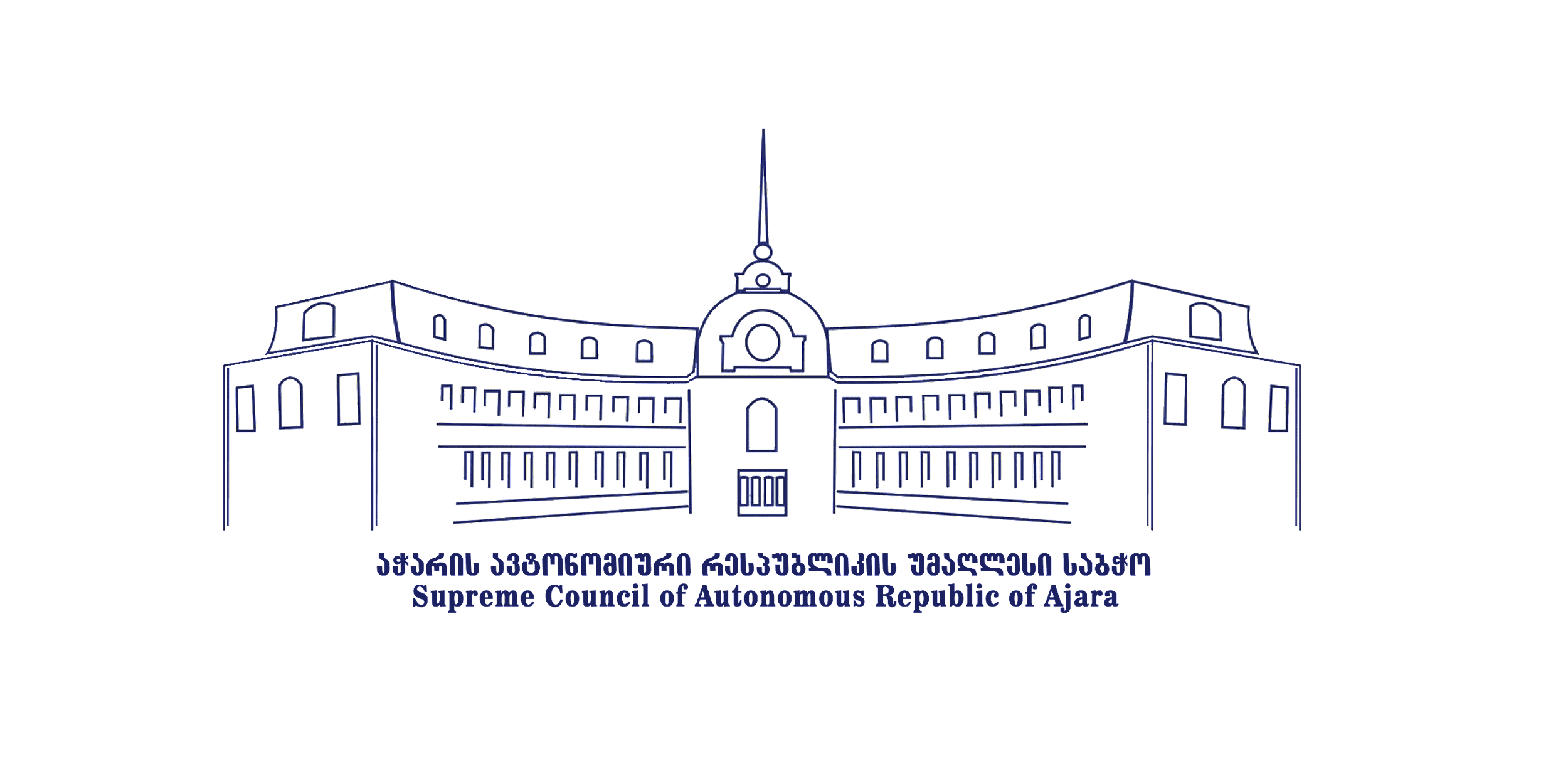 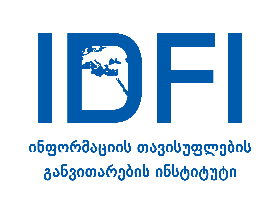 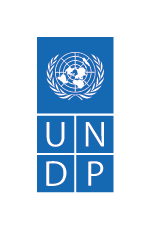 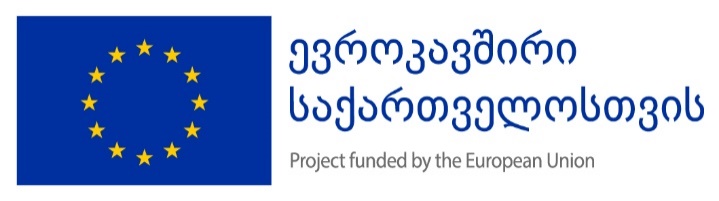 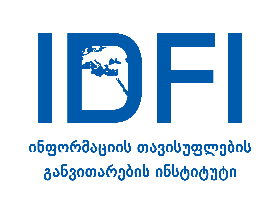 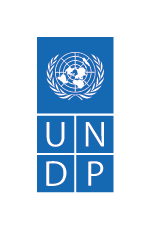 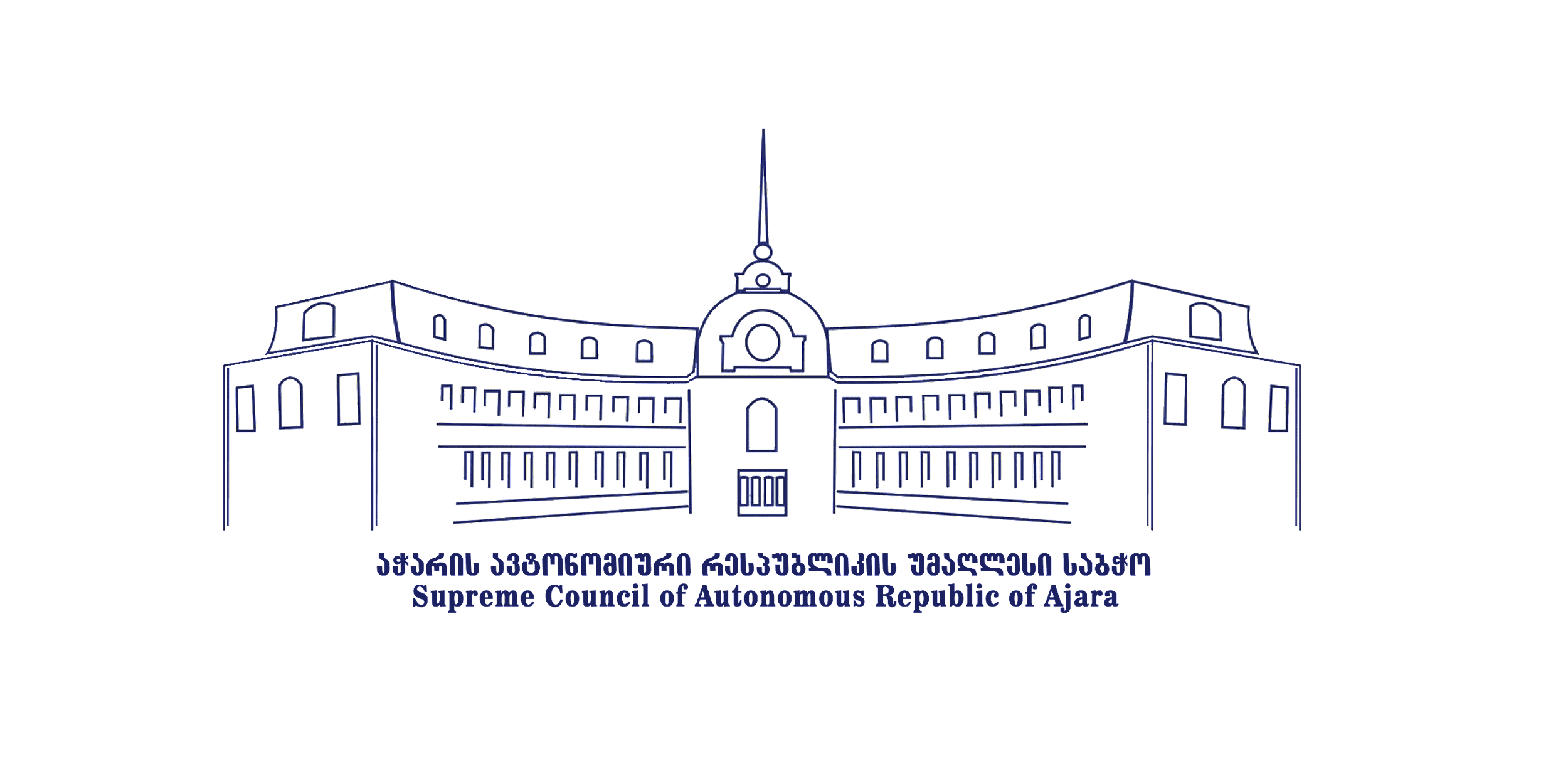 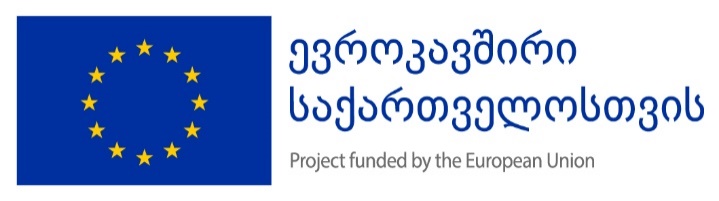 ანგარიში მომზადებულია ევროკავშირისა (EU) და გაეროს განვითარების პროგრამის (UNDP) ხელშეწყობითა და ინფორმაციის თავისუფლების განვითარების ინსტიტუტთან (IDFI) თანამშრომლობით. ანგარიში შინაარსზე პასუხისმგებელია აჭარის უმაღლესი საბჭოს ღია მმართველობის საბჭო და იგი, შესაძლოა, არ გამოხატავდეს ევროკავშირის, გაეროს განვითარების პროგრამისა და ინფორმაციის თავისუფლების განვითარების ინსტიტუტის შეხედულებებს.სარჩევიმიმოხილვა2020 წლიდან აჭარის ავტონომიური რესპუბლიკის უმაღლესი საბჭო (შემდგომში, უმაღლესი საბჭო) ჩაერთო ღია მმართველობის ინიციატივაში და წამოიწყო ინსტიტუციური ღიაობის რეფორმა. ამ პროცესის ფარგლებში ჩამოყალიბდა მუდმივმოქმედი ორგანო - ღია მმართველობის საბჭო და 2020 წლის 14 აგვისტოს დამტკიცდა ღია მმართველობის 2020-2021 წლების სამოქმედო გეგმა.სამოქმედო გეგმის შემუშავებას წინ უძღოდა აქტიური კომუნიკაცია სამოქალაქო საზოგადოებასთან და უმაღლეს საბჭოში წარმოდგენილ პოლიტიკურ ჯგუფებთან. აღსანიშნავია, რომ სამოქმედო გეგმით გათვალისწინებული ვალდებულებების უდიდესი ნაწილი სწორედ სამოქალაქო სექტორის წარმომადგენლებისგან მიღებულ ინიციატივებს პასუხობდა. მართალია, გეგმით გათვალისწინებული იყო  პერიოდი 2021 წლის ბოლომდე, თუმცა, ცალკეული აქტივობები სხვადასხვა გარემოების გამო, როგორიცაა პანდემიით გამოწვეული ფიზიკური ღონისძიებების (მათ შორის, პარტნიორებთან სამუშაო შეხვედრების) ჩატარების შეზღუდვები, 2020 წლის პოსტ-საარჩევნო ვითარება რეგიონსა და ქვეყანაში, 2021 წლის თვითმმართველობის წინა-საარჩევნო პერიოდი, დროულად ვერ განხორციელდა, რის გამოც, შესრულების პროცესი 2022 წლის აპრილის ჩათვლით გაგრძელდა.წინამდებარე ანგარიში მიმოიხილავს როგორც გეგმის შემუშავების, ისე მისი შესრულების და ანგარიშგების პროცესის აღწერას. იგი პასუხობს ღია მმართველობის პარტნიორობის (OGP) თვითშეფასების ანგარიშის  წარმოების კარგ პრაქტიკას და შემუშავებულია ფართო შიდა და გარე ჩართულობით. ანგარიშის მომზადებაში მონაწილეობდნენ როგორც აჭარის უმაღლესი საბჭოს აპარატის წარმომადგენლები და ღია მმართველობის საბჭოს წევრები, ასევე სამოქალაქო საზოგადოებისა და საერთაშორისო ორგანიზაციები.ცხრილში წარმოდგენილია აჭარის უმაღლესი საბჭოს ღია მმართველობის 2020-2021 წლების სამოქმედო გეგმისა და მისი შესრულების მოკლე მიმოხილვა.შესავალიღია მმართველობა არსებითია დემოკრატიული საზოგადოებისთვის, ინფორმაციაზე ხელმისაწვდომობა და გადაწყვეტილების მიღების პროცესში სამოქალაქო ჩართულობის უზრუნველყოფა თანამედროვე, პროგრესული და ძლიერი სახელმწიფოს მახასიათებელია. აჭარის უმაღლესი საბჭო ყოველთვის გამოირჩეოდა მაღალი გამჭვირვალობის და ღიაობის ხარისხით, თუმცა ღია მმართველობის პრინციპების დანერგვით საბჭომ დაიწყო მნიშვნელოვანი ინსტიტუციური რეფორმა, რომელიც მრავალ მხარესთან პარტნიორობას და უფრო ეფექტიანი საჯარო უწყების ჩამოყალიბებას შეუწყობდა ხელს.ღია მმართველობის ინიციატივის საკუთარ თავზე აღებიდან მალევე უმაღლესმა საბჭომ შექმნა მუდმივმოქმედი სათათბირო ორგანო - ღია მმართველობის საბჭო, რომლის მოქმედებაც უმაღლესი საბჭოს რეგლამენტითაა განსაზღვრული. ეს უზრუნველყოფს საბჭოს მდგრად არსებობას და ამ იდეისადმი მაღალი რანგის ერთგულებას. საბჭოს შემადგენლობას განსაზღვრავს უმაღლესი საბჭოს თავმჯდომარე ფრაქციებთან კონსულტაციების გზით. 2020 წელს შექმნილ პირველ საბჭოში წარმოდგენილი იყო იმ მოწვევის უმაღლესი საბჭოს თითქმის ყველა პოლიტიკური ჯგუფი - როგორც მაშინ არსებული ორივე ფრაქციის წევრები, ასევე სამი დამოუკიდებელი სუბიექტიდან ორი. ხოლო 2020 წლის არჩევნების შედეგად მეხუთე მოწვევის უმაღლესი საბჭოს მიერ ჩამოყალიბებული ღია მმართველობის საბჭოში წარმოდგენილია ყველა პოლიტიკური ჯგუფი - როგორც ორივე მოქმედი ფრაქციიდან, ასევე, დამოუკიდებელი დეპუტატი. 2022 წლიდან აჭარის უმაღლესმა საბჭომ გამოყო ღია მმართველობაზე პასუხისმგებელი სტრუქტურული ერთეული, კერძოდ, ჩამოყალიბდა სტრატეგიული განვითარებისა და საერთაშორისო ურთიერთობების დეპარტამენტი, რომელიც, სხვა სტრატეგიულ საკითხებთან ერთად, უშუალოდ ჩაერთვება ღია მმართველობის პროცესების კოორდინაციასა და გეგმების თუ ანგარიშების შემუშავებაში. თუმცა, უმაღლესი საბჭო აქტიურ ნაბიჯებს დგამს ღია მმართველობის პრინციპების მთელს ინსტიტუტში გაჯერებისთვის, შესაბამისად, გეგმების თუ ანგარიშების შემუშავების პროცესში ჩართულია ყველა ის ერთეული, რომელიც ამ პრინციპების დანერგვისთვის არსებითი როლის მატარებელია.ღია მმართველობის პირველი გეგმის მთავარი მიზანი იყო, დაენერგა ის სტანდარტები, რომლებიც საწყის ეტაპზე არსებითია წარმომადგენლობითი ორგანოს მეტი გახსნილობისთვის და მოქალაქეებისთვის პრობლემური თუ მწვავე საკითხების უმაღლეს საბჭომდე უფრო მარტივად და ეფექტიანად მიტანისთვის. გეგმის თითოეული ვალდებულება მისადაგებულია გაეროს მდგრადი განვითარების მიზნებს, ძირითადად - შემცირებული უთანასწორობა (მიზანი 10), მშვიდობა, სამართალი და ძლიერი ინსტიტუტები (მიზანი 16) და თანამშრომლობა საერთო მიზნებისთვის (მიზანი 17). წინამდებარე ანგარიში აერთიანებს როგორც სამოქმედო გეგმის შემუშავების პროცესის აღწერას, ასე მისი განხორციელებისა და შედეგების შესახებ ინფორმაციას. ანგარიშის შემუშავების პროცესიც, თავის მხრივ, ღია და გამჭვირვალე იყო - ღია მმართველობის საბჭოსთან არსებული მრავალფეროვანი საკონსულტაციო ჯგუფის ჩართულობით.სამოქმედო გეგმის შემუშავების, განხორციელებისა და ანგარიშგების პროცესი2020 წლის 30 აპრილს აჭარის ავტონომიური რესპუბლიკის უმაღლესმა საბჭომ შექმნა ღია მმართველობის საბჭო, როგორც ინსტიტუციური მექანიზმი რეგიონული საკანონმდებლო ორგანოს ღიაობისა და გამჭვირვალობის ხელშესაწყობად, და მოიწვია ადგილობრივი არასამთავრობო ორგანიზაციები ღია მმართველობის საბჭოს საკონსულტაციო ჯგუფში სათანამშრომლოდ. საბჭოსა და მის საკონსულტაციო ჯგუფს შორის გამართულმა თანამშრომლობამ შესაძლებელი გახადა ღიაობის სამოქმედო გეგმის საკმაოდ მჭიდრო ვადებში მიღება, 15 ამბიციური ვალდებულებით სამოქალაქო ჩართულობის, ტექნოლოგიებისა და ინოვაციების, გამჭვირვალობისა და ანგარიშვალდებულების თვალსაზრისით.აღსანიშნავია, რომ აჭარის ორმა მსხვილმა სამოქალაქო ორგანიზაციამ (საერთაშორისო გამჭვირვალობა - საქართველო და სამოქალაქო საზოგადოების ინსტიტუტი (CSI)) მედიასთან აჭარის უმაღლესი საბჭოს ოთხწლიანი ვადის საკმაოდ კრიტიკული შეფასებისას განსაკუთრებით დადებითად შეაფასა აჭარის უმაღლეს საბჭოში ღია მმართველობის პრინციპების დანერგვის პროცესი და ღიაობის პირველი სამოქმედო გეგმის მიღება. 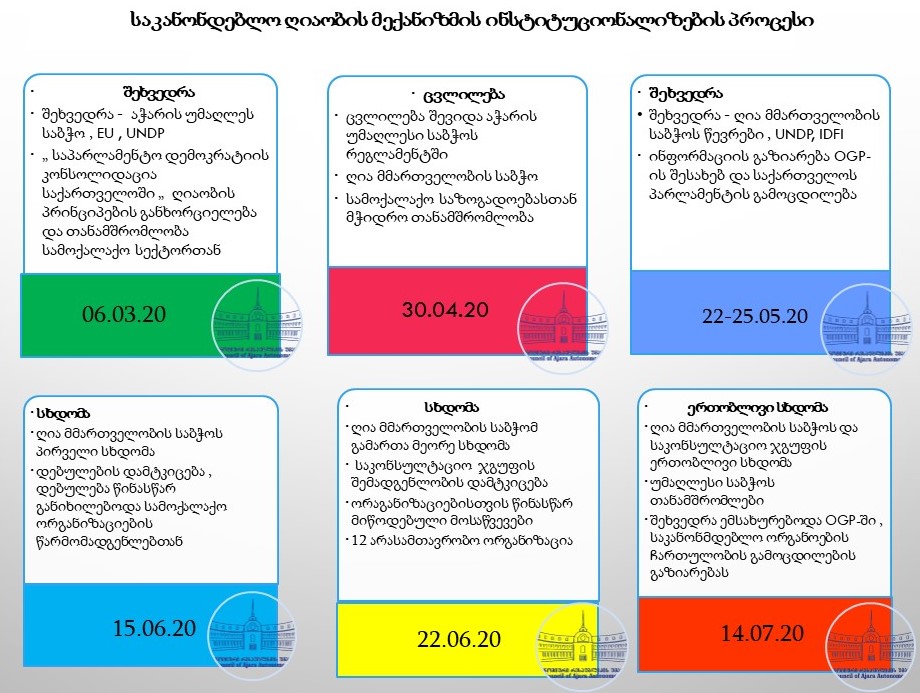 აღნიშნული შეხვედრები ეხმარებოდა აჭარის უმაღლეს საბჭოსა და სამოქალაქო საზოგადოების ორგანიზაციების წარმომადგენლებს აჭარის უმაღლესი საბჭოს მუშაობაში ღიაობის გამოწვევების იდენტიფიცირებაში და აჭარის უმაღლესი საბჭოსთვის ღიაობის პირველი სამოქმედო გეგმისთვის იდეების გამოვლენაში.საკონსულტაციო ჯგუფთან თანამშრომლობა და გეგმის დამტკიცება2020 წლის 6-7 აგვისტოს მოეწყო ღია მმართველობის საბჭოსა და საკონსულტაციო ჯგუფის ერთობლივი შეხვედრა, სადაც განიხილეს ღია მმართველობის სამოქმედო გეგმის ინიციატივები. სამოქმედო გეგმის ვალდებულებების შესახებ წინადადებები წარმოადგინეს ღია მმართველობის საბჭოსა და საკონსულტაციო ჯგუფის წევრებმა. წარმოდგენილი 24 ინიციატივიდან მომზადდა 15 ვალდებულება და წარედგინა ღია მმართველობის საბჭოს (აღსანიშნავია, რომ ღია მმართველობის საბჭომ სრულად მხოლოდ ერთი წინადადება უარყო, ინიციატივა შეეხებოდა უმაღლესი საბჭოს წევრების ეთიკის კოდექსის გადამუშავებას და კონსესუსით დამტკიცებას. უარყოფის ძირითად მიზეზად დასახელდა ახალი მოწვევის უმაღლესი საბჭოსთვის პოლიტიკური კონსენსუსის მიღწევის ვალდებულების დადგენის მიზანშეუწონლობა. სხვები შეიცვალა, გაერთიანდა და ისე შევიდა სამოქმედო გეგმაში). სამოქმედო გეგმის ყველა ვალდებულება მიზნად ისახავს გააძლიეროს საკანონმდებლო ორგანოს ღიაობა და ანგარიშვალდებულება, გააუმჯობესოს სამოქალაქო ჩართულობა და საჯარო სერვისების მიწოდება.აღსანიშნავია, რომ ამ პროცესს წინ უძღოდა როგორც საჯაროდ გამოცხადებული მოწოდება ღია მმართველობის სამოქმედო გეგმის იდეებისთვის, ასევე საკონსულტაციო ჯგუფის დამოუკიდებელი შეხვედრები, სადაც ჯგუფში არსებული იდეების განხილვა ხდებოდა. ჯგუფის წევრი ორგანიზაციების მიერ მომზადებული ვალდებულებათა პროექტები ხელმისაწვდომია უმაღლესი საბჭოს ვებგვერდზე. ღია მმართველობის საბჭომ კენჭი უყარა და მიიღო უმაღლესი საბჭოს აპარატის, დეპუტატებისა და ღია მმართველობის საბჭოსთან არსებული საკონსულტაციო ჯგუფის მიერ წარმოდგენილი რეკომენდაციები, სამოქმედო გეგმა კი წარუდგინა აჭარის უმაღლესი საბჭოს ბიუროს დასამტკიცებლად. 2020 წლის 14 აგვისტოს ბიურომ ერთხმად დაამტკიცა 2020-2021 წლების სამოქმედო გეგმა. გეგმა 15 ვალდებულებისგან შედგება, რომელიც  4 ღია მმართველობის პრინციპების შესაბამისად ოთხ ჯგუფად იყოფა:უმაღლესი საბჭოს წევრთა და თანამშრომელთათვის, ასევე დაინტერესებულ მხარეთათვის ინფორმაციის უკეთესად აღქმისა და სამოქმედო გეგმის შესრულების გამარტივებისთვის პარტნიორი ორგანიზაციების მხარდაჭერით  მომზადდა და დაიბეჭდა კალენდარი. ღია მმართველობის გეგმის შესრულების პროცესის მოკლე აღწერახაზგასმით უნდა აღინიშნოს, რომ უმაღლესი საბჭო აქტიური იყო ღიაობის ინიციატივების ინსტიტუციონალიზაციაში. 2021 წლის სექტემბერში, უმაღლესმა საბჭომ გამოყო 300,000 ლარი, ღიაობის სამოქმედო გეგმის ფარგლებში რამდენიმე ვალდებულების შესასრულებლად. ეს მოიცავდა უმაღლესი საბჭოს სესიების მაღალი ხარისხის პირდაპირი ტრანსლაციის უზრუნველყოფას, შენობის ხელმისაწვდომობის უზრუნველყოფას და ინფრასტრუქტურული სამუშაოების ჩატარებას მოქალაქეთა ჩართულობის ცენტრის გასახსნელად. 2021 წლის 3 თებერვალს შედგა ღია მმართველობის საბჭოს საკონსულტაციო ჯგუფის ონლაინ შეხვედრა, სადაც განიხილეს ღიაობის 2020-2021 წლების სამოქმედო გეგმის ვალდებულებები.2021 წლის 12 მარტს აჭარის უმაღლესი საბჭოს ახალი მოწვევის ღია მმართველობის საბჭოს პირველი შეხვედრა გაიმართა, სადაც საბჭოს წევრებს მიეწოდათ ინფორმაცია სამოქმედო გეგმის ვალდებულებებისა და მისი განხორციელებისთვის დაგეგმილი აქტივობების შესახებ. შეხვედრაზე ვრცლად ისაუბრეს უმაღლესი საბჭოს ღია მმართველობის 2020-2021 წლების სამოქმედო გეგმის მიმდინარეობის, შესრულებული და მიმდინარე აქტივობების შესახებ, ასევე, უმაღლესი საბჭოს როლზე მიზნების განხორციელებისა და მონიტორინგის მიმართულებით. ყურადღება გამახვილდა  კომიტეტების სამოქმედო გეგმების შემუშავების პროცესში სამოქალაქო საზოგადოების ჩართულობის როლსა და მნიშვნელობაზე.  დაიგეგმა   ღია მმართველობის საბჭოსა და  საკონსულტაციო ჯგუფის შეხვედრა, ღია მმართველობის 2020-2021 წლების სამოქმედო გეგმის მიმდინარეობას დეტალურად განხილვის მიზნით. შემდეგ ეტაპზე, 2021 წლის 1 აპრილს, გაიმართა ღია მმართველობის საბჭოსა და მისი საკონსულტაციო ჯგუფის შეხვედრა (ჰიბრიდულ ფორმატში, როგორც ონლაინ, ისე ფიზიკურად), სადაც მხარეებმა განიხილეს სამოქმედო გეგმის ვალდებულებების შესრულების პროგრესი და განისაზღვრა აქტივობები, რომლებიც საჭირო იყო ვალდებულებების განსახორციელებლად, მათ შორის, პარტნიორი ორგანიზაციების მხარდაჭერა მოქალაქეთა ჩართულობის ცენტრის ჩამოყალიბებაში, ონლაინ პლატფორმის შექმნაში, ანგარიშგების პრაქტიკის დანერგვაში და ა.შ. შეხვედრაზე საბჭომ ასევე ისაუბრა უმაღლესი საბჭოს შესაძლო რესურსებზე ვალდებულებების შესასრულებლად, კერძოდ მოქალაქეთა ჩართულობის ცენტრისთვის, სხდომების ინტერნეტ ტრანსლაციისა და შენობის ადაპტირებისთვის ფინანსების გამოყოფის წინაპირობებზე. სამოქმედო გეგმის თვითშეფასების ანგარიშის შემუშავება2022 წლის 31 მარტს  გაიმართა ტრენინგი, ღია მმართველობის სამოქმედო გეგმის თვითშეფასების ანგარიშის მომზადებაზე. ტრენინგი მიჰყავდა ღია მმართველობის სპეციალისტს, ლაშა გოგიძეს. ტრენინგი ევროკავშირის (EU), გაეროს განვითარების პროგრამის (UNDP) და ინფორმაციის თავისუფლების განვითარების ინსტიტუტის (IDFI) მხარდაჭერით გაიმართა. მას ესწრებოდნენ ღია მმართველობის საბჭოს წევრები, იურიდიული და ადამიანური რესურსების მართვის დეპარტამენტის, საორგანიზაციო და საქმისწარმოების დეპარტამენტის, მასმედიისა და საზოგადოებასთან ურთიერთობის დეპარტამენტისა და საერთაშორისო ურთიერთობებისა  და  სტრატეგიული განვითარების დეპარტამენტის თანამშრომლები.აჭარის უმაღლესი საბჭოსთვის მომზადდა ღია მმართველობის თვითშეფასების ანგარიშის სახელმძღვანელო, რათა ანგარიშგების პროცესი ღია მმართველობის პარტნიორობის სტანდარტების და საუკეთესო გამოცდილების გათვალისწინებით წარმართულიყო.ტრენინგის შემდეგ უმაღლესი საბჭოს  საზოგადოებასთან ურთიერთობის დეპარტამენტსა და  საერთაშორისო ურთიერთობებისა  და  სტრატეგიული განვითარების დეპარტამენტებს შორის გაიმართა  სამუშაო შეხვედრები. მიმდინარე წლის  12-13  აპრილს, მორიგ შეხვედრაზე, რომელსაც გაეროს განვითარების პროგრამის (UNDP) და  ინფორმაციის თავისუფლების განვითარების ინსტიტუტის (IDFI) წარმომადგენლებიც ესწრებოდნენ, ორ დეპარტამენტს   შორის გადანაწილდა ანგარიშის მომზადების სამუშაო. მუშაობის პროცესში შეგროვდა და დამუშავდა ინფორმაცია. სამუშაო რეჟიმის შემდეგი ეტაპი მოიცავდა, შესაბამისი ანალიზის საფუძველზე   საბოლოო ანგარიშის სამუშაოო  ვერსიის შექმნას. ანგარიშის შემუშავების პროცესში უზრუნველყოფილი იყო საჯაროობა, კერძოდ, ანგარიშის სამუშაო ვერსია გამოქვეყნდა უმაღლესი საბჭოს ვებგვერდზე 2022 წლის 6 მაისს და გაეგზავნა ღია მმართველობის საბჭოსთან არსებულ საკონსულტაციო ჯგუფს.სამოქმედო გეგმის ვალდებულებების შესრულებაქვემოთ წარმოდგენილია სამოქმედო გეგმით გათვალისწინებული თითოეული ვალდებულების შესრულების ხარისხი, პროცესი, ხელშემშლელი გარემოებები, მიღწეული შედეგები და სამომავლო გეგმები. რამდენადაც სამოქმედო გეგმა ითვალისწინებდა ცალკეული ვალდებულებებისთვის რამდენიმე ეტაპს და მათი შესრულების შეფასების ინდიკატორებს, შესრულების ხარისხი შეფასდა ოთხ დონეზე: შესაბამისი ეტაპის/ვალდებულების შესრულება არ დაწყებულა (ღონისძიებების 0% შესრულდა)	შესაბამისი ეტაპი/ვალდებულება შეზღუდულად შესრულდა (ღონისძიებების 1%-50% შესრულდა)შესაბამისი ეტაპი/ვალდებულება არსებითად შესრულდა (ღონისძიებების 51%-99% შესრულდა)შესაბამისი ეტაპი/ვალდებულება სრულად შესრულდა (ღონისძიებების 100% შესრულდა)საერთაშორისო პარტნიორებთან ურთიერთობა და გამოცდილების გაზიარებააღსანიშნავია, რომ აჭარა არ არის ღია მმართველობის პარტნიორობის ადგილობრივი ქსელის, OGP Local-ის, წევრი. მიუხედავად ამისა, უმაღლესი საბჭოს მიღწევებმა ღია მმართველობის მიმართულებით, კერძოდ სამოქმედო გეგმის მიღებამ თანაშემოქმედებითი პროცესის მეშვეობით, ინსტიტუციური ეფექტურობის გაძლიერებამ და გამჭვირვალობისა და მოქალაქეთა ჩართულობის გაზრდის მიზნით ამბიციური ვალდებულებების აღებამ, სხვა ქვეყნების ინტერესი გამოიწვია.  ღია მმართველობის პარტნიორობის მხარდაჭერის განყოფილების მოთხოვნით, 2021 წლის 10 ივნისს, OGP-ის აღმოსავლეთ პარტნიორობის პროგრამის კოორდინატორს, მარინა მხითარიანსა, უმაღლესი საბჭოს თავმჯდომარეს, დავით გაბაიძესა, და ადმინისტრაციის ხელმძღვანელს, ზურაბ ჭურკვეიძეს, შორის შედგა ონლაინ შეხვედრა. უმაღლესი საბჭოს თავმჯდომარემ წარმოადგინა ინფორმაცია საბჭოს საქმიანობაში ღია მმართველობის პრინციპების დანერგვის შესახებ, გააცნო ღიაობის სამოქმედო გეგმის ვალდებულებები და ძირითადი მიმართულებები და გამოთქვა მზადყოფნა, მონაწილეობა მიიღოს OGP-ის ადგილობრივ პროგრამაში (OGP Local). მხარეებმა განიხილეს აჭარის სამომავლო გეგმები OGP Local-ის ოფიციალური წევრობისთვის, ხოლო ქალბატონი მხითარიანი დაჰპირდა დახმარებას ბ-ნ გაბაიძეს საერთაშორისო პრაქტიკის გაზიარებისა და OGP-ის პრინციპების აჭარის რეგიონში დანერგვაში, ასევე პრაქტიკის რეგიონული საკანონმდებლო ორგანოს საერთაშორისო პარტნიორებთან წარმოჩენაში.დასკვნა, სხვა ინიციატივები და შემდეგი ნაბიჯებიაჭარის უმაღლესმა საბჭომ მნიშვნელოვანი ნაბიჯები გადადგა ღია მმართველობის დასანერგად და ორი წლის განმავლობაში განხორციელებულ ცვლილებებს რეალური სარგებლის მოტანა შეუძლია მოქალაქეებისთვის.ღია მმართველობის სამოქმედო გეგმის შემუშავებისას უმაღლესი საბჭოს მიერ გამოჩენილი გახსნილობა არსებითი წინაპირობა იყო ინკლუზიური და ადგილობრივ საჭიროებებზე კარგად მორგებული სამოქმედო გეგმის შემუშავებისთვის. მიუხედავად პანდემიით განპირობებული გამოწვევებისა, უმაღლესმა საბჭომ შეძლო სამოქალაქო სექტორთან აქტიური თანამშრომლობა და ღია მმართველობის პარტნიორობის პრინციპების შესაბამისი თანაშემოქმედებითი პროცესის უზრუნველყოფა. შედეგად, სწორედ სამოქალაქო სექტორის მიერ ინიციირებული არაერთი ვალდებულება აისახა სამოქმედო გეგმაში.ხაზგასმით უნდა აღინიშნოს, რომ სამოქმედო გეგმის განხორციელების დროსაც გრძელდებოდა აქტიური მრავალმხრივი თანამშრომლობა. არაერთი ვალდებულება და შესაბამისი აქტივობა განხორციელდა უმაღლესი საბჭოსა და მისი პარტნიორების ერთობლივი ძალისხმევით, დაინერგა სიახლეები, შესრულდა არაერთი სამუშაო, მათ შორის ინფრასტრუქტურული. შედეგად, უმაღლესი საბჭო დღეს უფრო ღია ინსტიტუტია, ვიდრე ადრე.სამოქმედო გეგმის შესრულების პროცესში არაერთი გამოწვევაც ცხადი იყო. პანდემიის ხანგრძლივად გაგრძელებამ უარყოფითად იმოქმედა სხვადასხვა პროცესზე. ამას დაემატა არჩევნების შემდგომი პოლიტიკური მდგომარეობა, რის გამოც, ცალკეული აქტივობების შესრულება ვერ ხერხდებოდა (ვერ იმართებოდა სათანადო წარმომადგენლობის შეხვედრები, იყო შეყოვნება პარტნიორების მხრიდან მზაობის გამოხატვაზე, გრძელდებოდა მოლოდინის რეჟიმი პოლიტიკური მრავალფეროვნების მიღწევამდე და ა.შ.). უმაღლესი საბჭოსთვის ამბიციური გეგმის შესრულება გამოწვევა აღმოჩნდა, რომლის გადალახვაც პარტნიორი და დონორი ორგანიზაციების ჩართულობით მოხერხდა, თუმცა გეგმით გათვალისწინებული ვადა სრულად საკმარისი მაინც არ იყო.უმაღლესმა საბჭომ ინსტიტუციური ღიაობის დანერგვის პროცესში შეძლო სხვადასხვა მიმართულებით მობილიზება და ცალკეული ინიციატივების სამოქმედო გეგმის მიღმა განხორციელება. მაგალითად, დონორ ორგანიზაციებთან თანამშრომლობით გაძლიერდა გენდერული თანასწორობის მიმართულებით ჩართულობის პროცესები, განხორციელდა ინსტიტუციური გაძლიერების აქტივობები, რომელიც თავის თავში მოიაზრებს მეტ ჩართულობას - როგორიცაა, საზედამხედველო მექანიზმებში საზოგადოების მონაწილეობის კომპონენტები. ასევე აღსანიშნავია, რომ შემუშავდა უმაღლესი საბჭოს ინსტიტუციური და საკომუნიკაციო სტრატეგიები 2021-2024 წლებისთვის, თანმდევი სამოქმედო გეგმებით. ეს დოკუმენტები ითვალისწინებს არაერთ საკითხს ინსტიტუციური ღიაობის თვალსაზრისით. მათ შორის, ამ დოკუმენტების საფუძველზე, გამოიყო სტრუქტურული ერთეული სტრატეგიული განვითარებისა და საერთაშორისო ურთიერთობების ფუნქციით, სადაც ღია მმართველობის საკითხებიც ყურადღების ცენტრშია. აღნიშნული მიდგომით საბჭომ ხაზი გაუსვა, რომ ღია მმართველობა ყოველთვის პრიორიტეტული იქნება და მასზე მუშაობა მდგრადი მიდგომებით გაგრძელდება. უმაღლესი საბჭო ასევე მუშაობს ცნობიერების გაზრდისა და საჯარო კომუნიკაციების გაძლიერებაზე. იგი აქტიურად თანამშრომლობს მედია საშუალებებთან სხვადასხვა მიმართულებით, მათ შორის კი, ღიაობის თემები პრიორიტეტულია - საუბრები პეტიციაზე, მოქალაქეთა ჩართულობის პლატფორმაზე თუ სხვა საკითხებზე აქტიურად მიმდინარეობს მედიაში და საჯარო შეხვედრებზე. ამით ხაზი ესმება როგორც თემების მნიშვნელობას, ასევე იქმნება შესაძლებლობა, ინტერესი გაჩნდეს საზოგადოებაშიც და დანერგილი მექანიზმების გამოყენება აქტიური იყოს.ამჟამად უმაღლესი საბჭო იწყებს ახალ სამოქმედო გეგმაზე მუშაობას, რისთვისაც აქტიური შიდა და გარე პროცესები მიმდინარეობს - ჩატარდება შეხვედრები თანამშრომლებთან, სტუდენტებთან, სამოქალაქო სექტორთან. შედეგად კვლავ საზოგადოებრივი მონაწილეობით შემუშავდება ღია მმართველობის კიდევ ერთი სამოქმედო გეგმა, რომელიც 2022 წლის ივლისამდე დამტკიცდება. ახალი გეგმა კვლავ მიზნად დაისახავს უმაღლესი საბჭოს გამჭვირვალობის, ანგარიშვალდებულების, ჩართულობის და ინოვაციური განვითარების სტანდარტების გაზრდას. მასში ასევე გათვალისწინებული იქნება მიღებული გამოცდილება და გამოწვევები.უმაღლესი საბჭოს ღია მმართველობის რეფორმამ შესაძლებელი გახადა ტექნოლოგიური სიახლეებისა და შიდა სისტემური ცვლილებების დანერგვა. ამ პროცესში ცხადად გამოჩნდა სამოქალაქო სექტორთან თანამშრომლობის სარგებელი, რამაც უზრუნველყო არა მხოლოდ ამბიციური სამოქმედო გეგმის შემუშავება, არამედ მისი შესრულება პარტნიორული მიდგომებით. შედეგად, უმაღლესი საბჭოს გამოცდილება საინტერესო გახდა საერთაშორისო პარტნიორებისთვის და თავად ღია მმართველობის პარტნიორობისთვისაც. უმაღლესი საბჭოს მიერ სტრუქტურული ცვლილებების განხორციელება უზრუნველყოფს ღია მმართველობის სისტემურ დანერგვას და მის სამომავლოდ კიდევ უფრო გაძლიერებას.ზოგადი ინფორმაციააჭარის უმაღლესმა საბჭომ ღია მმართველობის სამოქმედო გეგმების შემუშავება დაიწყო 2020 წლიდან.ამ დრომდე მიღებულია ერთი სამოქმედო გეგმა;ხოლო მიმდინარე გეგმაში ვალდებულებათა საერთო რაოდენობაა - 15ვალდებულებათა აქცენტივალდებულებათა რაოდენობა, რომელიც OGP-ის ძირითად პრინციპებს პასუხობს: გამჭვირვალობა - 12ანგარიშვალდებულება - 12მოქალაქეთა მონაწილეობა - 12ტექნოლოგიები და ინოვაციები ღიაობისა და ანგარიშვალდებულებისთვის - 7ვალდებულებათა შესრულების ზოგადი დონევალდებულებების შესრულების დონე:  სრულად შესრულდა - 7 (ვალდებულებების 47%).არსებითად შესრულდა - 2 (ვალდებულებების 13%)შეზღუდულად შესრულდა - 3 (ვალდებულებების 20%)არ დაწყებულა - 3 (ვალდებულებების 20%)OGP-ის ძირითად სტანდარტებთან შესაბამისობაOGP-ის ძირითად სტანდარტებთან შესაბამისობაOGP-ის ძირითად სტანდარტებთან შესაბამისობაOGP-ის ძირითად სტანდარტებთან შესაბამისობაOGP-ის ძირითად სტანდარტებთან შესაბამისობაOGP-ის ძირითად სტანდარტებთან შესაბამისობაOGP-ის ძირითად სტანდარტებთან შესაბამისობასამოქმედო გეგმის შემუშავებისას 1. პროცესისა და ვადების შესახებ ინფორმაციის ხელმისაწვდომობა1. პროცესისა და ვადების შესახებ ინფორმაციის ხელმისაწვდომობა1. პროცესისა და ვადების შესახებ ინფორმაციის ხელმისაწვდომობა2. წინასწარი შეტყობინება2. წინასწარი შეტყობინება2. წინასწარი შეტყობინებასამოქმედო გეგმის შემუშავებისას გამოქვეყნდა ინფორმაცია პროცესისა და ვადების შესახებ საჯარო კონსულტაციების ჩატარებამდე?დიახარაგაკეთდა წინასწარი შეტყობინება საჯარო კონსულტაციის შესახებ? დიახარასამოქმედო გეგმის შემუშავებისას გამოქვეყნდა ინფორმაცია პროცესისა და ვადების შესახებ საჯარო კონსულტაციების ჩატარებამდე?გაკეთდა წინასწარი შეტყობინება საჯარო კონსულტაციის შესახებ? სამოქმედო გეგმის შემუშავებისას 3. ცნობიერების ამაღლება3. ცნობიერების ამაღლება3. ცნობიერების ამაღლება4. კომუნიკაციის მრავალი არხის გამოყენება4. კომუნიკაციის მრავალი არხის გამოყენება4. კომუნიკაციის მრავალი არხის გამოყენებასამოქმედო გეგმის შემუშავებისას ჩაატარა საბჭომ ცნობიერების ამაღლების ღონისძიებები? დიახარა4ა. ონლაინ კონსულტაციები:      დიახარასამოქმედო გეგმის შემუშავებისას ჩაატარა საბჭომ ცნობიერების ამაღლების ღონისძიებები? 4ა. ონლაინ კონსულტაციები:      სამოქმედო გეგმის შემუშავებისას ჩაატარა საბჭომ ცნობიერების ამაღლების ღონისძიებები? 4ბ. ფიზიკური კონსულტაციები:დიახარასამოქმედო გეგმის შემუშავებისას ჩაატარა საბჭომ ცნობიერების ამაღლების ღონისძიებები? 4ბ. ფიზიკური კონსულტაციები:სამოქმედო გეგმის შემუშავებისას 5. დოკუმენტაცია და უკუკავშირი5. დოკუმენტაცია და უკუკავშირი5. დოკუმენტაცია და უკუკავშირი5. დოკუმენტაცია და უკუკავშირი5. დოკუმენტაცია და უკუკავშირი5. დოკუმენტაცია და უკუკავშირისამოქმედო გეგმის შემუშავებისას წარმოადგინა საბჭომ საჯარო კომენტარების შემაჯამებელი ანალიზი? წარმოადგინა საბჭომ საჯარო კომენტარების შემაჯამებელი ანალიზი? წარმოადგინა საბჭომ საჯარო კომენტარების შემაჯამებელი ანალიზი? წარმოადგინა საბჭომ საჯარო კომენტარების შემაჯამებელი ანალიზი? დიახარასამოქმედო გეგმის შემუშავებისას წარმოადგინა საბჭომ საჯარო კომენტარების შემაჯამებელი ანალიზი? წარმოადგინა საბჭომ საჯარო კომენტარების შემაჯამებელი ანალიზი? წარმოადგინა საბჭომ საჯარო კომენტარების შემაჯამებელი ანალიზი? წარმოადგინა საბჭომ საჯარო კომენტარების შემაჯამებელი ანალიზი? სამოქმედო გეგმის განხორციელებისას6. რეგულარული მრავალმხრივი საბჭო6. რეგულარული მრავალმხრივი საბჭო6. რეგულარული მრავალმხრივი საბჭო6. რეგულარული მრავალმხრივი საბჭო6. რეგულარული მრავალმხრივი საბჭო6. რეგულარული მრავალმხრივი საბჭოსამოქმედო გეგმის განხორციელებისას6ა. არსებობს ასეთი საბჭო? დიახარა6ბ. რეგულარულად იკრიბება საბჭო?           დიახარასამოქმედო გეგმის განხორციელებისას6ა. არსებობს ასეთი საბჭო? 6ბ. რეგულარულად იკრიბება საბჭო?           სამოქმედო გეგმის ანგარიშგებისას7. თვითშეფასების შუალედური ანგარიში7. თვითშეფასების შუალედური ანგარიში7. თვითშეფასების შუალედური ანგარიში7. თვითშეფასების შუალედური ანგარიში7. თვითშეფასების შუალედური ანგარიში7. თვითშეფასების შუალედური ანგარიშისამოქმედო გეგმის ანგარიშგებისას7ა. გამოქვეყნდა თვითშეფასების შუალედური ანგარიში?      დიახარა7ბ. გამოქვეყნდა ანგარიში ქართულად და ინგლისურად? დიახარასამოქმედო გეგმის ანგარიშგებისას7ა. გამოქვეყნდა თვითშეფასების შუალედური ანგარიში?      7ბ. გამოქვეყნდა ანგარიში ქართულად და ინგლისურად? სამოქმედო გეგმის ანგარიშგებისას7გ. გამოყოფილია 2 კვირა ანგარიშზე საჯარო კომენტარებისთვის?დიახარა7დ. პასუხობს ანგარიში IRM-ის ძირითად რეკომენდაციებს? (არსებობის შემთხვევაში)დიახარასამოქმედო გეგმის ანგარიშგებისას7გ. გამოყოფილია 2 კვირა ანგარიშზე საჯარო კომენტარებისთვის?7დ. პასუხობს ანგარიში IRM-ის ძირითად რეკომენდაციებს? (არსებობის შემთხვევაში)სამოქმედო გეგმის ანგარიშგებისას8. თვითშეფასების საბოლოო ანგარიში8. თვითშეფასების საბოლოო ანგარიში8. თვითშეფასების საბოლოო ანგარიში8. თვითშეფასების საბოლოო ანგარიში8. თვითშეფასების საბოლოო ანგარიში8. თვითშეფასების საბოლოო ანგარიშისამოქმედო გეგმის ანგარიშგებისას8ა. გამოქვეყნდა თვითშეფასების საბოლოო ანგარიში?  დიახარა8ბ. გამოქვეყნდა ანგარიში ქართულად და ინგლისურად?დიახარასამოქმედო გეგმის ანგარიშგებისას8ა. გამოქვეყნდა თვითშეფასების საბოლოო ანგარიში?  8ბ. გამოქვეყნდა ანგარიში ქართულად და ინგლისურად?სამოქმედო გეგმის ანგარიშგებისას8გ. გამოყოფილია 2 კვირა ანგარიშზე საჯარო კომენტარებისთვის?დიახარა8დ. პასუხობს ანგარიში IRM-ის ძირითად რეკომენდაციებს? (არსებობის შემთხვევაში)დიახარასამოქმედო გეგმის ანგარიშგებისას8გ. გამოყოფილია 2 კვირა ანგარიშზე საჯარო კომენტარებისთვის?8დ. პასუხობს ანგარიში IRM-ის ძირითად რეკომენდაციებს? (არსებობის შემთხვევაში)ვალდებულება 1: საჯარო კონსულტაციები საკანონმდებლო პროცესშივალდებულება 1: საჯარო კონსულტაციები საკანონმდებლო პროცესშივალდებულება 1: საჯარო კონსულტაციები საკანონმდებლო პროცესშივალდებულება 1: საჯარო კონსულტაციები საკანონმდებლო პროცესშივალდებულება 1: საჯარო კონსულტაციები საკანონმდებლო პროცესშივალდებულება 1: საჯარო კონსულტაციები საკანონმდებლო პროცესშივალდებულება 1: საჯარო კონსულტაციები საკანონმდებლო პროცესშივალდებულება 1: საჯარო კონსულტაციები საკანონმდებლო პროცესშივალდებულება 1: საჯარო კონსულტაციები საკანონმდებლო პროცესშივალდებულების დაწყებისა და დასრულების თარიღი (სექტემბერი 2020 - აპრილი 2022)ვალდებულების დაწყებისა და დასრულების თარიღი (სექტემბერი 2020 - აპრილი 2022)ვალდებულების დაწყებისა და დასრულების თარიღი (სექტემბერი 2020 - აპრილი 2022)ვალდებულების დაწყებისა და დასრულების თარიღი (სექტემბერი 2020 - აპრილი 2022)ვალდებულების დაწყებისა და დასრულების თარიღი (სექტემბერი 2020 - აპრილი 2022)ვალდებულების დაწყებისა და დასრულების თარიღი (სექტემბერი 2020 - აპრილი 2022)ვალდებულების დაწყებისა და დასრულების თარიღი (სექტემბერი 2020 - აპრილი 2022)ვალდებულების დაწყებისა და დასრულების თარიღი (სექტემბერი 2020 - აპრილი 2022)ვალდებულების დაწყებისა და დასრულების თარიღი (სექტემბერი 2020 - აპრილი 2022)წამყვანი პასუხისმგებელი ერთეულიწამყვანი პასუხისმგებელი ერთეულიაჭარის ავტონომიური რესპუბლიკის უმაღლესი საბჭოს აპარატიაჭარის ავტონომიური რესპუბლიკის უმაღლესი საბჭოს აპარატიაჭარის ავტონომიური რესპუბლიკის უმაღლესი საბჭოს აპარატიაჭარის ავტონომიური რესპუბლიკის უმაღლესი საბჭოს აპარატიაჭარის ავტონომიური რესპუბლიკის უმაღლესი საბჭოს აპარატიაჭარის ავტონომიური რესპუბლიკის უმაღლესი საბჭოს აპარატივალდებულების აღწერავალდებულების აღწერავალდებულების აღწერავალდებულების აღწერავალდებულების აღწერავალდებულების აღწერავალდებულების აღწერავალდებულების აღწერავალდებულების აღწერარა არის საზოგადოებრივი პრობლემა, რომელსაც ვალდებულება ეხება?რა არის საზოგადოებრივი პრობლემა, რომელსაც ვალდებულება ეხება?ვალდებულების შესრულებამდე აჭარის უმაღლესი საბჭოს რეგლამენტი არ ითვალისწინებდა კანონპროექტების საჯარო განხილვას ან სხვაგვარ საჯარო კონსულტაციებს. აჭარის უმაღლესი საბჭო მუშაობს მნიშნველოვან კანონპროექტებზე როგორც რეგიონის, ასევე, ცენტრალურ დონეზე. ამ პროცესში კი სამოქალაქო ჩართულობა საჭიროებს გააქტიურებას (გამონაკლისია საკონსტიტუციო ცვლილებები, რაც სავალდებულო წესით რეგიონის ყველა მუნიციპალიტეტში უნდა იყოს საჯაროდ განხილული).ვალდებულების შესრულებამდე საბჭოს ვებგვერდი ამის შესაძლებლობას არ იძლეოდა. უმაღლესი საბჭო აცნობიერებდა რა, რომ საკანონმდებლო ორგანოს ვებ­გვერდზე გამოქვეყნებულ კანონპროექტებზე კომენტარის გაკეთების შესაძლებლობა გაზრდის მოქალაქეთა ჩართულობის ხარისხს რეგიონის პოლიტიკის შემუშავების პროცესში, დაიწყო საკითხზე მუშაობა.ვალდებულების შესრულებამდე აჭარის უმაღლესი საბჭოს რეგლამენტი არ ითვალისწინებდა კანონპროექტების საჯარო განხილვას ან სხვაგვარ საჯარო კონსულტაციებს. აჭარის უმაღლესი საბჭო მუშაობს მნიშნველოვან კანონპროექტებზე როგორც რეგიონის, ასევე, ცენტრალურ დონეზე. ამ პროცესში კი სამოქალაქო ჩართულობა საჭიროებს გააქტიურებას (გამონაკლისია საკონსტიტუციო ცვლილებები, რაც სავალდებულო წესით რეგიონის ყველა მუნიციპალიტეტში უნდა იყოს საჯაროდ განხილული).ვალდებულების შესრულებამდე საბჭოს ვებგვერდი ამის შესაძლებლობას არ იძლეოდა. უმაღლესი საბჭო აცნობიერებდა რა, რომ საკანონმდებლო ორგანოს ვებ­გვერდზე გამოქვეყნებულ კანონპროექტებზე კომენტარის გაკეთების შესაძლებლობა გაზრდის მოქალაქეთა ჩართულობის ხარისხს რეგიონის პოლიტიკის შემუშავების პროცესში, დაიწყო საკითხზე მუშაობა.ვალდებულების შესრულებამდე აჭარის უმაღლესი საბჭოს რეგლამენტი არ ითვალისწინებდა კანონპროექტების საჯარო განხილვას ან სხვაგვარ საჯარო კონსულტაციებს. აჭარის უმაღლესი საბჭო მუშაობს მნიშნველოვან კანონპროექტებზე როგორც რეგიონის, ასევე, ცენტრალურ დონეზე. ამ პროცესში კი სამოქალაქო ჩართულობა საჭიროებს გააქტიურებას (გამონაკლისია საკონსტიტუციო ცვლილებები, რაც სავალდებულო წესით რეგიონის ყველა მუნიციპალიტეტში უნდა იყოს საჯაროდ განხილული).ვალდებულების შესრულებამდე საბჭოს ვებგვერდი ამის შესაძლებლობას არ იძლეოდა. უმაღლესი საბჭო აცნობიერებდა რა, რომ საკანონმდებლო ორგანოს ვებ­გვერდზე გამოქვეყნებულ კანონპროექტებზე კომენტარის გაკეთების შესაძლებლობა გაზრდის მოქალაქეთა ჩართულობის ხარისხს რეგიონის პოლიტიკის შემუშავების პროცესში, დაიწყო საკითხზე მუშაობა.ვალდებულების შესრულებამდე აჭარის უმაღლესი საბჭოს რეგლამენტი არ ითვალისწინებდა კანონპროექტების საჯარო განხილვას ან სხვაგვარ საჯარო კონსულტაციებს. აჭარის უმაღლესი საბჭო მუშაობს მნიშნველოვან კანონპროექტებზე როგორც რეგიონის, ასევე, ცენტრალურ დონეზე. ამ პროცესში კი სამოქალაქო ჩართულობა საჭიროებს გააქტიურებას (გამონაკლისია საკონსტიტუციო ცვლილებები, რაც სავალდებულო წესით რეგიონის ყველა მუნიციპალიტეტში უნდა იყოს საჯაროდ განხილული).ვალდებულების შესრულებამდე საბჭოს ვებგვერდი ამის შესაძლებლობას არ იძლეოდა. უმაღლესი საბჭო აცნობიერებდა რა, რომ საკანონმდებლო ორგანოს ვებ­გვერდზე გამოქვეყნებულ კანონპროექტებზე კომენტარის გაკეთების შესაძლებლობა გაზრდის მოქალაქეთა ჩართულობის ხარისხს რეგიონის პოლიტიკის შემუშავების პროცესში, დაიწყო საკითხზე მუშაობა.ვალდებულების შესრულებამდე აჭარის უმაღლესი საბჭოს რეგლამენტი არ ითვალისწინებდა კანონპროექტების საჯარო განხილვას ან სხვაგვარ საჯარო კონსულტაციებს. აჭარის უმაღლესი საბჭო მუშაობს მნიშნველოვან კანონპროექტებზე როგორც რეგიონის, ასევე, ცენტრალურ დონეზე. ამ პროცესში კი სამოქალაქო ჩართულობა საჭიროებს გააქტიურებას (გამონაკლისია საკონსტიტუციო ცვლილებები, რაც სავალდებულო წესით რეგიონის ყველა მუნიციპალიტეტში უნდა იყოს საჯაროდ განხილული).ვალდებულების შესრულებამდე საბჭოს ვებგვერდი ამის შესაძლებლობას არ იძლეოდა. უმაღლესი საბჭო აცნობიერებდა რა, რომ საკანონმდებლო ორგანოს ვებ­გვერდზე გამოქვეყნებულ კანონპროექტებზე კომენტარის გაკეთების შესაძლებლობა გაზრდის მოქალაქეთა ჩართულობის ხარისხს რეგიონის პოლიტიკის შემუშავების პროცესში, დაიწყო საკითხზე მუშაობა.ვალდებულების შესრულებამდე აჭარის უმაღლესი საბჭოს რეგლამენტი არ ითვალისწინებდა კანონპროექტების საჯარო განხილვას ან სხვაგვარ საჯარო კონსულტაციებს. აჭარის უმაღლესი საბჭო მუშაობს მნიშნველოვან კანონპროექტებზე როგორც რეგიონის, ასევე, ცენტრალურ დონეზე. ამ პროცესში კი სამოქალაქო ჩართულობა საჭიროებს გააქტიურებას (გამონაკლისია საკონსტიტუციო ცვლილებები, რაც სავალდებულო წესით რეგიონის ყველა მუნიციპალიტეტში უნდა იყოს საჯაროდ განხილული).ვალდებულების შესრულებამდე საბჭოს ვებგვერდი ამის შესაძლებლობას არ იძლეოდა. უმაღლესი საბჭო აცნობიერებდა რა, რომ საკანონმდებლო ორგანოს ვებ­გვერდზე გამოქვეყნებულ კანონპროექტებზე კომენტარის გაკეთების შესაძლებლობა გაზრდის მოქალაქეთა ჩართულობის ხარისხს რეგიონის პოლიტიკის შემუშავების პროცესში, დაიწყო საკითხზე მუშაობა.ვალდებულების შესრულების სტატუსივალდებულების შესრულების სტატუსიარ დაწყებულაშეზღუდულად შესრულდაშეზღუდულად შესრულდაარსებითად შესრულდაარსებითად შესრულდასრულად შესრულდავალდებულების ეტაპის/ინდიკატორის შესრულების სტატუსივალდებულების ეტაპის/ინდიკატორის შესრულების სტატუსიდაწყების თარიღი:დაწყების თარიღი:დასრულების თარიღი:დასრულების თარიღი:ინდიკატორის შესრულების სტატუსი ინდიკატორის შესრულების სტატუსი ეტაპი 1აჭარის უმაღლესი საბჭოს რეგლამენტში კანონპროექტებზე საჯარო კონსულტაციის ფიზიკური ან ელექტრონული ფორმატით ჩატარების ვალდებულების ასახვაეტაპი 1აჭარის უმაღლესი საბჭოს რეგლამენტში კანონპროექტებზე საჯარო კონსულტაციის ფიზიკური ან ელექტრონული ფორმატით ჩატარების ვალდებულების ასახვა2020202005.202105.2021სრულად შესრულდა უმაღლესი საბჭოს რეგლამენტის 86-ე მუხლის მე-8 მუხლი ჩამოყალიბდა შემდეგნაირად: მუხლი 868. უმაღლესი საბჭოს ვებგვერდზე გამოქვეყნებულ კანონპროექტთან ან მის ცალკეულ მუხლებთან/პუნქტებთან დაკავშირებით, საჯარო კონსულტაციების მიღების მიზნით, ნებისმიერ პირს შეუძლია დააფიქსიროს თავისი მოსაზრება/შენიშვნა კომენტარის სახით. აჭარის ავტონომიური რესპუბლიკის უმაღლესი საბჭოს 2021 წლის 20 მაისის რეგლამენტი №28-IIს - ვებგვერდი, 25.05.2021წ.შესაბამისად, შედეგად ვებ-გვერდზე კომენტარების გაკეთებას გაუჩნდა სამართლებრივი საფუძველისრულად შესრულდა უმაღლესი საბჭოს რეგლამენტის 86-ე მუხლის მე-8 მუხლი ჩამოყალიბდა შემდეგნაირად: მუხლი 868. უმაღლესი საბჭოს ვებგვერდზე გამოქვეყნებულ კანონპროექტთან ან მის ცალკეულ მუხლებთან/პუნქტებთან დაკავშირებით, საჯარო კონსულტაციების მიღების მიზნით, ნებისმიერ პირს შეუძლია დააფიქსიროს თავისი მოსაზრება/შენიშვნა კომენტარის სახით. აჭარის ავტონომიური რესპუბლიკის უმაღლესი საბჭოს 2021 წლის 20 მაისის რეგლამენტი №28-IIს - ვებგვერდი, 25.05.2021წ.შესაბამისად, შედეგად ვებ-გვერდზე კომენტარების გაკეთებას გაუჩნდა სამართლებრივი საფუძველიეტაპი 2უმაღლესი საბჭოს დეპუტატებისა და აპარატისათვის საკანონმდებლო პროცესში დაინტერესებული მხარეების ჩართულობის, უკუკავშირისა და ანგარიშგების სახელმძღვანელოს მომზადებაეტაპი 2უმაღლესი საბჭოს დეპუტატებისა და აპარატისათვის საკანონმდებლო პროცესში დაინტერესებული მხარეების ჩართულობის, უკუკავშირისა და ანგარიშგების სახელმძღვანელოს მომზადება11.202011.2020შეზღუდულად შესრულდა სახელმძღვანელო არ შექმნილა, ანგარიშის მომზადების ეტაპზე მხოლოდ დაწყებულია მასზე მუშაობა. შეზღუდულად შესრულდა სახელმძღვანელო არ შექმნილა, ანგარიშის მომზადების ეტაპზე მხოლოდ დაწყებულია მასზე მუშაობა. ეტაპი 3 თანამშრომლების გადამზადება კომენტარების/შენიშვნების/მოსაზრებების მოგროვების, ანალიზის, უკუკავშირის წარმოების და ანგარიშგების საკითხებზე ეტაპი 3 თანამშრომლების გადამზადება კომენტარების/შენიშვნების/მოსაზრებების მოგროვების, ანალიზის, უკუკავშირის წარმოების და ანგარიშგების საკითხებზე 03.202103.202105.202105.2021არ დაწყებულა არ დაწყებულა ეტაპი 4ვებგვერდზე ატვირთულ კანონპროექტებზე კომენტარის გაკეთების და/ან შეთავაზების/მოსაზრებების ატვირთვის შესაძლებლობის დანერგვა/პლატფორმის შექმნაეტაპი 4ვებგვერდზე ატვირთულ კანონპროექტებზე კომენტარის გაკეთების და/ან შეთავაზების/მოსაზრებების ატვირთვის შესაძლებლობის დანერგვა/პლატფორმის შექმნა03.202103.202104.202204.2022სრულად შესრულდა შეიქმნა ონლაინ პლატფორმა chaerte.sca.ge, სადაც ატვირთულ კანონპროექტებზე კომენტარის გაკეთების და/ან შეთავაზების/მოსაზრებების ატვირთვის შესაძლებლობა უზრუნველყოფილიასრულად შესრულდა შეიქმნა ონლაინ პლატფორმა chaerte.sca.ge, სადაც ატვირთულ კანონპროექტებზე კომენტარის გაკეთების და/ან შეთავაზების/მოსაზრებების ატვირთვის შესაძლებლობა უზრუნველყოფილიაეტაპი 5უმაღლეს საბჭოში წარდგენილკანონპროექტებზე ან საქართველოსკანონმდებლობის ინიციატივებზესაჯარო განხილვების ფიზიკური დაელექტრონული ფორმატით ჩატარებისპრაქტიკის დანერგვა.ეტაპი 5უმაღლეს საბჭოში წარდგენილკანონპროექტებზე ან საქართველოსკანონმდებლობის ინიციატივებზესაჯარო განხილვების ფიზიკური დაელექტრონული ფორმატით ჩატარებისპრაქტიკის დანერგვა.03.202103.2021შეზღუდულად შესრულდა 2021 წლის მარტში აჭარის უმაღლესმა საბჭომ ჩაატარა მისი ერთ-ერთი აქტის პროექტის - მედიის აკრედიტაციის წესის - საჯარო განხილვა დაინტერესებულ მხარეებთან, ჩართული იყვნენ მედიისა და სამოქალაქო საზოგადოების ორგანიზაციის წარმომადგენლები (იხ. ანგარიში ვალდებულება 5-ზე)შეზღუდულად შესრულდა 2021 წლის მარტში აჭარის უმაღლესმა საბჭომ ჩაატარა მისი ერთ-ერთი აქტის პროექტის - მედიის აკრედიტაციის წესის - საჯარო განხილვა დაინტერესებულ მხარეებთან, ჩართული იყვნენ მედიისა და სამოქალაქო საზოგადოების ორგანიზაციის წარმომადგენლები (იხ. ანგარიში ვალდებულება 5-ზე)ხელისშემშლელი გარემოებებიხელისშემშლელი გარემოებებივალდებულებისა და მისი შემადგენელი ეტაპების შესრულება პანდემიის გამო გარკვეულწილად გაჭიანურდა, ძირითადი დამაბრკოლებელი გარემოება იყო ადამიანური რესურსების სიმცირე (შესაბამისი სახელმძღვანელოს მომზადებისა და თანამშრომელთა გადამზადებისთვის), ასევე, პანდემიით გამოწვეული შეზღუდვების გამო ვერ მოხერხდა ფიზიკური განხილვების ორგანიზება, ხოლო ონლაინ განხილვებისთვის საკმარისი ტექნიკური რესურსი არ იყო. ფინანსური რესურსების მოძიების პროცესი გაჭიანურდა, რამაც დააგვიანა პლატფორმის მომზადება - იგი 2022 წლის დასაწყისში ამოქმედდა, რაც, თავისთავად, აგვიანებს კანონპროექტებზე კომენტარის და უკუკავშირის პრაქტიკის დანერგვას.ვალდებულებისა და მისი შემადგენელი ეტაპების შესრულება პანდემიის გამო გარკვეულწილად გაჭიანურდა, ძირითადი დამაბრკოლებელი გარემოება იყო ადამიანური რესურსების სიმცირე (შესაბამისი სახელმძღვანელოს მომზადებისა და თანამშრომელთა გადამზადებისთვის), ასევე, პანდემიით გამოწვეული შეზღუდვების გამო ვერ მოხერხდა ფიზიკური განხილვების ორგანიზება, ხოლო ონლაინ განხილვებისთვის საკმარისი ტექნიკური რესურსი არ იყო. ფინანსური რესურსების მოძიების პროცესი გაჭიანურდა, რამაც დააგვიანა პლატფორმის მომზადება - იგი 2022 წლის დასაწყისში ამოქმედდა, რაც, თავისთავად, აგვიანებს კანონპროექტებზე კომენტარის და უკუკავშირის პრაქტიკის დანერგვას.ვალდებულებისა და მისი შემადგენელი ეტაპების შესრულება პანდემიის გამო გარკვეულწილად გაჭიანურდა, ძირითადი დამაბრკოლებელი გარემოება იყო ადამიანური რესურსების სიმცირე (შესაბამისი სახელმძღვანელოს მომზადებისა და თანამშრომელთა გადამზადებისთვის), ასევე, პანდემიით გამოწვეული შეზღუდვების გამო ვერ მოხერხდა ფიზიკური განხილვების ორგანიზება, ხოლო ონლაინ განხილვებისთვის საკმარისი ტექნიკური რესურსი არ იყო. ფინანსური რესურსების მოძიების პროცესი გაჭიანურდა, რამაც დააგვიანა პლატფორმის მომზადება - იგი 2022 წლის დასაწყისში ამოქმედდა, რაც, თავისთავად, აგვიანებს კანონპროექტებზე კომენტარის და უკუკავშირის პრაქტიკის დანერგვას.ვალდებულებისა და მისი შემადგენელი ეტაპების შესრულება პანდემიის გამო გარკვეულწილად გაჭიანურდა, ძირითადი დამაბრკოლებელი გარემოება იყო ადამიანური რესურსების სიმცირე (შესაბამისი სახელმძღვანელოს მომზადებისა და თანამშრომელთა გადამზადებისთვის), ასევე, პანდემიით გამოწვეული შეზღუდვების გამო ვერ მოხერხდა ფიზიკური განხილვების ორგანიზება, ხოლო ონლაინ განხილვებისთვის საკმარისი ტექნიკური რესურსი არ იყო. ფინანსური რესურსების მოძიების პროცესი გაჭიანურდა, რამაც დააგვიანა პლატფორმის მომზადება - იგი 2022 წლის დასაწყისში ამოქმედდა, რაც, თავისთავად, აგვიანებს კანონპროექტებზე კომენტარის და უკუკავშირის პრაქტიკის დანერგვას.ვალდებულებისა და მისი შემადგენელი ეტაპების შესრულება პანდემიის გამო გარკვეულწილად გაჭიანურდა, ძირითადი დამაბრკოლებელი გარემოება იყო ადამიანური რესურსების სიმცირე (შესაბამისი სახელმძღვანელოს მომზადებისა და თანამშრომელთა გადამზადებისთვის), ასევე, პანდემიით გამოწვეული შეზღუდვების გამო ვერ მოხერხდა ფიზიკური განხილვების ორგანიზება, ხოლო ონლაინ განხილვებისთვის საკმარისი ტექნიკური რესურსი არ იყო. ფინანსური რესურსების მოძიების პროცესი გაჭიანურდა, რამაც დააგვიანა პლატფორმის მომზადება - იგი 2022 წლის დასაწყისში ამოქმედდა, რაც, თავისთავად, აგვიანებს კანონპროექტებზე კომენტარის და უკუკავშირის პრაქტიკის დანერგვას.ვალდებულებისა და მისი შემადგენელი ეტაპების შესრულება პანდემიის გამო გარკვეულწილად გაჭიანურდა, ძირითადი დამაბრკოლებელი გარემოება იყო ადამიანური რესურსების სიმცირე (შესაბამისი სახელმძღვანელოს მომზადებისა და თანამშრომელთა გადამზადებისთვის), ასევე, პანდემიით გამოწვეული შეზღუდვების გამო ვერ მოხერხდა ფიზიკური განხილვების ორგანიზება, ხოლო ონლაინ განხილვებისთვის საკმარისი ტექნიკური რესურსი არ იყო. ფინანსური რესურსების მოძიების პროცესი გაჭიანურდა, რამაც დააგვიანა პლატფორმის მომზადება - იგი 2022 წლის დასაწყისში ამოქმედდა, რაც, თავისთავად, აგვიანებს კანონპროექტებზე კომენტარის და უკუკავშირის პრაქტიკის დანერგვას.შედეგების აღწერაშედეგების აღწერააჭარის უმაღლესი საბჭოს რეგლამენტი უკვე ითვალისწინებსკანონპროექტებზე საჯარო კონსულტაციებს ფიზიკური ანელექტრონული ფორმატით;დაწყებულია მუშაობა დაინტერესებული მხარეების ჩართვის, უკუკავშირის და ანგარიშგების სახელმძღვანელოზე;- უმაღლესი საბჭოს ვებგვერდზე ინტეგრირებულია კომენტარების ან/და შეთავაზებების/მოსაზრებების წარდგენის ფუნქციონალი;აჭარის უმაღლესი საბჭოს რეგლამენტი უკვე ითვალისწინებსკანონპროექტებზე საჯარო კონსულტაციებს ფიზიკური ანელექტრონული ფორმატით;დაწყებულია მუშაობა დაინტერესებული მხარეების ჩართვის, უკუკავშირის და ანგარიშგების სახელმძღვანელოზე;- უმაღლესი საბჭოს ვებგვერდზე ინტეგრირებულია კომენტარების ან/და შეთავაზებების/მოსაზრებების წარდგენის ფუნქციონალი;აჭარის უმაღლესი საბჭოს რეგლამენტი უკვე ითვალისწინებსკანონპროექტებზე საჯარო კონსულტაციებს ფიზიკური ანელექტრონული ფორმატით;დაწყებულია მუშაობა დაინტერესებული მხარეების ჩართვის, უკუკავშირის და ანგარიშგების სახელმძღვანელოზე;- უმაღლესი საბჭოს ვებგვერდზე ინტეგრირებულია კომენტარების ან/და შეთავაზებების/მოსაზრებების წარდგენის ფუნქციონალი;აჭარის უმაღლესი საბჭოს რეგლამენტი უკვე ითვალისწინებსკანონპროექტებზე საჯარო კონსულტაციებს ფიზიკური ანელექტრონული ფორმატით;დაწყებულია მუშაობა დაინტერესებული მხარეების ჩართვის, უკუკავშირის და ანგარიშგების სახელმძღვანელოზე;- უმაღლესი საბჭოს ვებგვერდზე ინტეგრირებულია კომენტარების ან/და შეთავაზებების/მოსაზრებების წარდგენის ფუნქციონალი;აჭარის უმაღლესი საბჭოს რეგლამენტი უკვე ითვალისწინებსკანონპროექტებზე საჯარო კონსულტაციებს ფიზიკური ანელექტრონული ფორმატით;დაწყებულია მუშაობა დაინტერესებული მხარეების ჩართვის, უკუკავშირის და ანგარიშგების სახელმძღვანელოზე;- უმაღლესი საბჭოს ვებგვერდზე ინტეგრირებულია კომენტარების ან/და შეთავაზებების/მოსაზრებების წარდგენის ფუნქციონალი;აჭარის უმაღლესი საბჭოს რეგლამენტი უკვე ითვალისწინებსკანონპროექტებზე საჯარო კონსულტაციებს ფიზიკური ანელექტრონული ფორმატით;დაწყებულია მუშაობა დაინტერესებული მხარეების ჩართვის, უკუკავშირის და ანგარიშგების სახელმძღვანელოზე;- უმაღლესი საბჭოს ვებგვერდზე ინტეგრირებულია კომენტარების ან/და შეთავაზებების/მოსაზრებების წარდგენის ფუნქციონალი;შემდეგი ნაბიჯებიშემდეგი ნაბიჯებიეს ვალდებულება შესაძლოა გაგრძელდეს ახალ სამოქმედო გეგმაში, რადგან მნიშვნელოვანია რეგლამენტში განხორციელებული საკანონმდებლო ცვლილებების პრაქტიკაში დანერგვა და მისი პოპულარიზება.ეს ვალდებულება შესაძლოა გაგრძელდეს ახალ სამოქმედო გეგმაში, რადგან მნიშვნელოვანია რეგლამენტში განხორციელებული საკანონმდებლო ცვლილებების პრაქტიკაში დანერგვა და მისი პოპულარიზება.ეს ვალდებულება შესაძლოა გაგრძელდეს ახალ სამოქმედო გეგმაში, რადგან მნიშვნელოვანია რეგლამენტში განხორციელებული საკანონმდებლო ცვლილებების პრაქტიკაში დანერგვა და მისი პოპულარიზება.ეს ვალდებულება შესაძლოა გაგრძელდეს ახალ სამოქმედო გეგმაში, რადგან მნიშვნელოვანია რეგლამენტში განხორციელებული საკანონმდებლო ცვლილებების პრაქტიკაში დანერგვა და მისი პოპულარიზება.ეს ვალდებულება შესაძლოა გაგრძელდეს ახალ სამოქმედო გეგმაში, რადგან მნიშვნელოვანია რეგლამენტში განხორციელებული საკანონმდებლო ცვლილებების პრაქტიკაში დანერგვა და მისი პოპულარიზება.ეს ვალდებულება შესაძლოა გაგრძელდეს ახალ სამოქმედო გეგმაში, რადგან მნიშვნელოვანია რეგლამენტში განხორციელებული საკანონმდებლო ცვლილებების პრაქტიკაში დანერგვა და მისი პოპულარიზება.საკონტაქტო ინფორმაციასაკონტაქტო ინფორმაციასაკონტაქტო ინფორმაციასაკონტაქტო ინფორმაციასაკონტაქტო ინფორმაციასაკონტაქტო ინფორმაციასაკონტაქტო ინფორმაციასაკონტაქტო ინფორმაციასაკონტაქტო ინფორმაციაწამყვანი პასუხისმგებელი ერთეულიწამყვანი პასუხისმგებელი ერთეულიუმაღლესი საბჭოს აპარატიუმაღლესი საბჭოს აპარატიუმაღლესი საბჭოს აპარატიუმაღლესი საბჭოს აპარატიუმაღლესი საბჭოს აპარატიუმაღლესი საბჭოს აპარატიპასუხისმგებელი პირები (თანამდებობა)პასუხისმგებელი პირები (თანამდებობა)ზურაბ ჭურკვეიძეზურაბ ჭურკვეიძეზურაბ ჭურკვეიძეზურაბ ჭურკვეიძეზურაბ ჭურკვეიძეზურაბ ჭურკვეიძეელ-ფოსტა და სამსახურებრივი ტელეფონიელ-ფოსტა და სამსახურებრივი ტელეფონი577 472 147ელ-ფოსტა: ztchurkveidze@gmail.com577 472 147ელ-ფოსტა: ztchurkveidze@gmail.com577 472 147ელ-ფოსტა: ztchurkveidze@gmail.com577 472 147ელ-ფოსტა: ztchurkveidze@gmail.com577 472 147ელ-ფოსტა: ztchurkveidze@gmail.com577 472 147ელ-ფოსტა: ztchurkveidze@gmail.comსხვა ჩართული აქტორებისამინისტროები,დეპარტამენტი/უწყებაუმაღლესი საბჭოს საკონსტიტუციო, იურიდიული და საპროცედურო კომიტეტიუმაღლესი საბჭოს საზოგადოებასთან და მას-მედიასთან ურთიერთობის დეპარტამენტიუმაღლესი საბჭოს საკონსტიტუციო, იურიდიული და საპროცედურო კომიტეტიუმაღლესი საბჭოს საზოგადოებასთან და მას-მედიასთან ურთიერთობის დეპარტამენტიუმაღლესი საბჭოს საკონსტიტუციო, იურიდიული და საპროცედურო კომიტეტიუმაღლესი საბჭოს საზოგადოებასთან და მას-მედიასთან ურთიერთობის დეპარტამენტიუმაღლესი საბჭოს საკონსტიტუციო, იურიდიული და საპროცედურო კომიტეტიუმაღლესი საბჭოს საზოგადოებასთან და მას-მედიასთან ურთიერთობის დეპარტამენტიუმაღლესი საბჭოს საკონსტიტუციო, იურიდიული და საპროცედურო კომიტეტიუმაღლესი საბჭოს საზოგადოებასთან და მას-მედიასთან ურთიერთობის დეპარტამენტიუმაღლესი საბჭოს საკონსტიტუციო, იურიდიული და საპროცედურო კომიტეტიუმაღლესი საბჭოს საზოგადოებასთან და მას-მედიასთან ურთიერთობის დეპარტამენტისხვა ჩართული აქტორებისამოქალაქო საზოგადოების ორგანიზაციები, კერძო სექტორი,საერთაშორისო ორგანიზაციები, სამუშაოჯგუფებიგაეროს განვითარების პროგრამა (UNDP)ინფორმაციის თავისუფლების განვითარების ინსტიტუტი (IDFI)გაეროს განვითარების პროგრამა (UNDP)ინფორმაციის თავისუფლების განვითარების ინსტიტუტი (IDFI)გაეროს განვითარების პროგრამა (UNDP)ინფორმაციის თავისუფლების განვითარების ინსტიტუტი (IDFI)გაეროს განვითარების პროგრამა (UNDP)ინფორმაციის თავისუფლების განვითარების ინსტიტუტი (IDFI)გაეროს განვითარების პროგრამა (UNDP)ინფორმაციის თავისუფლების განვითარების ინსტიტუტი (IDFI)გაეროს განვითარების პროგრამა (UNDP)ინფორმაციის თავისუფლების განვითარების ინსტიტუტი (IDFI)დამატებითი ინფორმაციადამატებითი ინფორმაციადამატებითი ინფორმაციადამატებითი ინფორმაციადამატებითი ინფორმაციადამატებითი ინფორმაციადამატებითი ინფორმაციადამატებითი ინფორმაციადამატებითი ინფორმაციავალდებულება 2: აღმასრულებელი ხელისუფლების კონტროლის გაძლიერება  სამოქალაქო საზოგადოებასთან ერთადვალდებულება 2: აღმასრულებელი ხელისუფლების კონტროლის გაძლიერება  სამოქალაქო საზოგადოებასთან ერთადვალდებულება 2: აღმასრულებელი ხელისუფლების კონტროლის გაძლიერება  სამოქალაქო საზოგადოებასთან ერთადვალდებულება 2: აღმასრულებელი ხელისუფლების კონტროლის გაძლიერება  სამოქალაქო საზოგადოებასთან ერთადვალდებულება 2: აღმასრულებელი ხელისუფლების კონტროლის გაძლიერება  სამოქალაქო საზოგადოებასთან ერთადვალდებულება 2: აღმასრულებელი ხელისუფლების კონტროლის გაძლიერება  სამოქალაქო საზოგადოებასთან ერთადვალდებულება 2: აღმასრულებელი ხელისუფლების კონტროლის გაძლიერება  სამოქალაქო საზოგადოებასთან ერთადვალდებულების დაწყებისა და დასრულების თარიღი (სექტემბერი 2020 - დეკემბერი 2021 „მუდმივად“)ვალდებულების დაწყებისა და დასრულების თარიღი (სექტემბერი 2020 - დეკემბერი 2021 „მუდმივად“)ვალდებულების დაწყებისა და დასრულების თარიღი (სექტემბერი 2020 - დეკემბერი 2021 „მუდმივად“)ვალდებულების დაწყებისა და დასრულების თარიღი (სექტემბერი 2020 - დეკემბერი 2021 „მუდმივად“)ვალდებულების დაწყებისა და დასრულების თარიღი (სექტემბერი 2020 - დეკემბერი 2021 „მუდმივად“)ვალდებულების დაწყებისა და დასრულების თარიღი (სექტემბერი 2020 - დეკემბერი 2021 „მუდმივად“)ვალდებულების დაწყებისა და დასრულების თარიღი (სექტემბერი 2020 - დეკემბერი 2021 „მუდმივად“)წამყვანი პასუხისმგებელი ერთეულიწამყვანი პასუხისმგებელი ერთეულიაჭარის ავტონომიური რესპუბლიკის უმაღლესი საბჭოაჭარის ავტონომიური რესპუბლიკის უმაღლესი საბჭოაჭარის ავტონომიური რესპუბლიკის უმაღლესი საბჭოაჭარის ავტონომიური რესპუბლიკის უმაღლესი საბჭოაჭარის ავტონომიური რესპუბლიკის უმაღლესი საბჭოვალდებულების აღწერავალდებულების აღწერავალდებულების აღწერავალდებულების აღწერავალდებულების აღწერავალდებულების აღწერავალდებულების აღწერარა არის საზოგადოებრივი პრობლემა, რომელსაც ვალდებულება ეხება?რა არის საზოგადოებრივი პრობლემა, რომელსაც ვალდებულება ეხება?აჭარის ავტონომიური რესპუბლიკის უმაღლესი საბჭოს ერთ-ერთი მთავარი ფუნქცია აღმასრულებელი ხელისუფლების ზედამხედველობაა. მართალია, საბჭოს რეგლამენტით რამდენიმე ახალი მექანიზმი დაინერგა, თუმცა მექანიზმების უდიდესი ნაწილი არ ითვალისწინებს სამოქალაქო ჩართულობას აღმასრულებელი ხელისუფლების კონტროლის პროცესში. ამ ეტაპზე არ არსებობს მნიშვნელოვანი პროექტების (საწყის ეტაპზე ინფრასტრუქტურული და სხვა მსხვილი პროექტების) შესახებ ერთიანი ვებ-პორტალი, სადაც განთავსდება ინფორმაცია საბიუჯეტო ხარჯების შესახებ (პროექტი, სატენდერო დოკუმენტაცია, მხარჯავი დაწესებულების მიერ ზედამხედველობის შესახებ დოკუმენტაცია, უმაღლესი საბჭოს მიერ განხორციელებული ზედამხედველობის შესახებ ინფორმაცია და ა.შ.).აჭარის ავტონომიური რესპუბლიკის უმაღლესი საბჭოს ერთ-ერთი მთავარი ფუნქცია აღმასრულებელი ხელისუფლების ზედამხედველობაა. მართალია, საბჭოს რეგლამენტით რამდენიმე ახალი მექანიზმი დაინერგა, თუმცა მექანიზმების უდიდესი ნაწილი არ ითვალისწინებს სამოქალაქო ჩართულობას აღმასრულებელი ხელისუფლების კონტროლის პროცესში. ამ ეტაპზე არ არსებობს მნიშვნელოვანი პროექტების (საწყის ეტაპზე ინფრასტრუქტურული და სხვა მსხვილი პროექტების) შესახებ ერთიანი ვებ-პორტალი, სადაც განთავსდება ინფორმაცია საბიუჯეტო ხარჯების შესახებ (პროექტი, სატენდერო დოკუმენტაცია, მხარჯავი დაწესებულების მიერ ზედამხედველობის შესახებ დოკუმენტაცია, უმაღლესი საბჭოს მიერ განხორციელებული ზედამხედველობის შესახებ ინფორმაცია და ა.შ.).აჭარის ავტონომიური რესპუბლიკის უმაღლესი საბჭოს ერთ-ერთი მთავარი ფუნქცია აღმასრულებელი ხელისუფლების ზედამხედველობაა. მართალია, საბჭოს რეგლამენტით რამდენიმე ახალი მექანიზმი დაინერგა, თუმცა მექანიზმების უდიდესი ნაწილი არ ითვალისწინებს სამოქალაქო ჩართულობას აღმასრულებელი ხელისუფლების კონტროლის პროცესში. ამ ეტაპზე არ არსებობს მნიშვნელოვანი პროექტების (საწყის ეტაპზე ინფრასტრუქტურული და სხვა მსხვილი პროექტების) შესახებ ერთიანი ვებ-პორტალი, სადაც განთავსდება ინფორმაცია საბიუჯეტო ხარჯების შესახებ (პროექტი, სატენდერო დოკუმენტაცია, მხარჯავი დაწესებულების მიერ ზედამხედველობის შესახებ დოკუმენტაცია, უმაღლესი საბჭოს მიერ განხორციელებული ზედამხედველობის შესახებ ინფორმაცია და ა.შ.).აჭარის ავტონომიური რესპუბლიკის უმაღლესი საბჭოს ერთ-ერთი მთავარი ფუნქცია აღმასრულებელი ხელისუფლების ზედამხედველობაა. მართალია, საბჭოს რეგლამენტით რამდენიმე ახალი მექანიზმი დაინერგა, თუმცა მექანიზმების უდიდესი ნაწილი არ ითვალისწინებს სამოქალაქო ჩართულობას აღმასრულებელი ხელისუფლების კონტროლის პროცესში. ამ ეტაპზე არ არსებობს მნიშვნელოვანი პროექტების (საწყის ეტაპზე ინფრასტრუქტურული და სხვა მსხვილი პროექტების) შესახებ ერთიანი ვებ-პორტალი, სადაც განთავსდება ინფორმაცია საბიუჯეტო ხარჯების შესახებ (პროექტი, სატენდერო დოკუმენტაცია, მხარჯავი დაწესებულების მიერ ზედამხედველობის შესახებ დოკუმენტაცია, უმაღლესი საბჭოს მიერ განხორციელებული ზედამხედველობის შესახებ ინფორმაცია და ა.შ.).აჭარის ავტონომიური რესპუბლიკის უმაღლესი საბჭოს ერთ-ერთი მთავარი ფუნქცია აღმასრულებელი ხელისუფლების ზედამხედველობაა. მართალია, საბჭოს რეგლამენტით რამდენიმე ახალი მექანიზმი დაინერგა, თუმცა მექანიზმების უდიდესი ნაწილი არ ითვალისწინებს სამოქალაქო ჩართულობას აღმასრულებელი ხელისუფლების კონტროლის პროცესში. ამ ეტაპზე არ არსებობს მნიშვნელოვანი პროექტების (საწყის ეტაპზე ინფრასტრუქტურული და სხვა მსხვილი პროექტების) შესახებ ერთიანი ვებ-პორტალი, სადაც განთავსდება ინფორმაცია საბიუჯეტო ხარჯების შესახებ (პროექტი, სატენდერო დოკუმენტაცია, მხარჯავი დაწესებულების მიერ ზედამხედველობის შესახებ დოკუმენტაცია, უმაღლესი საბჭოს მიერ განხორციელებული ზედამხედველობის შესახებ ინფორმაცია და ა.შ.).ვალდებულების შესრულების სტატუსივალდებულების შესრულების სტატუსიარ დაწყებულაშეზღუდულად შესრულდაარსებითად შესრულდაარსებითად შესრულდასრულად შესრულდავალდებულების ეტაპის/ინდიკატორის შესრულების სტატუსივალდებულების ეტაპის/ინდიკატორის შესრულების სტატუსიდაწყების თარიღი:დასრულების თარიღი:დასრულების თარიღი:ინდიკატორის შესრულების სტატუსი.ინდიკატორის შესრულების სტატუსი.ეტაპი 1საზედამხედველო მექანიზმის და შესაბამისი პროცედურების შემუშავება სამოქალაქო სექტორის ჩართულობით, ვებ­-­პორტალის კონცეფციის შემუშავებაეტაპი 1საზედამხედველო მექანიზმის და შესაბამისი პროცედურების შემუშავება სამოქალაქო სექტორის ჩართულობით, ვებ­-­პორტალის კონცეფციის შემუშავებაარ დაწყებულაარ დაწყებულაეტაპი 2რეგლამენტში საჭირო ცვლილებების განხორციელებაეტაპი 2რეგლამენტში საჭირო ცვლილებების განხორციელებაარ დაწყებულაარ დაწყებულაეტაპი 3უმაღლესი საბჭოს და სამოქალაქო სექტორის წარმომადგენლებს შორის სამუშაო შეხვედრების გამართვა, შესაბამისი მექანიზმების და პროცედურების შესახებ, ვებ­-­პორტალის დანერგვისათვის პარტნიორის მოძიებაეტაპი 3უმაღლესი საბჭოს და სამოქალაქო სექტორის წარმომადგენლებს შორის სამუშაო შეხვედრების გამართვა, შესაბამისი მექანიზმების და პროცედურების შესახებ, ვებ­-­პორტალის დანერგვისათვის პარტნიორის მოძიებაარ დაწყებულაარ დაწყებულაეტაპი 4საზედამხედველო პროცესის ანგარიშგებისთვის დეპუტატების, სამოქალაქო სექტორის წარმომადგენლებისთვის და საბჭოს აპარატისთვის სახელმძღვანელო პრინციპების შემუშავება და გადამზადებაეტაპი 4საზედამხედველო პროცესის ანგარიშგებისთვის დეპუტატების, სამოქალაქო სექტორის წარმომადგენლებისთვის და საბჭოს აპარატისთვის სახელმძღვანელო პრინციპების შემუშავება და გადამზადებაარ დაწყებულაარ დაწყებულაეტაპი 5ვებ­-­პორტალის სატესტო რეჟიმში ჩაშვება - პროექტების შესახებ ინფორმაციის ეტაპობრივი განთავსებაეტაპი 5ვებ­-­პორტალის სატესტო რეჟიმში ჩაშვება - პროექტების შესახებ ინფორმაციის ეტაპობრივი განთავსებაარ დაწყებულაარ დაწყებულაეტაპი 6საზედამხედველო პროექტების შერჩევა და სამოქალაქო ჩართულობით ზედამხედველობის განხორციელებაეტაპი 6საზედამხედველო პროექტების შერჩევა და სამოქალაქო ჩართულობით ზედამხედველობის განხორციელებაარ დაწყებულაარ დაწყებულაეტაპი 7პროექტებზე ზედამხედველობის შესახებ სათანადო ანგარიშგება და ინფორმაციის ვებ­-­პორტალზე განთავსებაეტაპი 7პროექტებზე ზედამხედველობის შესახებ სათანადო ანგარიშგება და ინფორმაციის ვებ­-­პორტალზე განთავსებაარ დაწყებულაარ დაწყებულახელისშემშლელი გარემოებებიხელისშემშლელი გარემოებებიფინანსური რესურსების დროულად მოძიება ვერ მოხერხდა შესაბამისად, აღმასრულებელი ხელისუფლების ამ ვალდებულებით შემოთავაზებული საზედამხედველო მექანიზმისა და შესაბამისი პროცედურების შემუშავება (პროექტების შესახებ ერთიანი პორტალის შექმნა) ვერ განხორციელდა.  ფინანსური რესურსების დროულად მოძიება ვერ მოხერხდა შესაბამისად, აღმასრულებელი ხელისუფლების ამ ვალდებულებით შემოთავაზებული საზედამხედველო მექანიზმისა და შესაბამისი პროცედურების შემუშავება (პროექტების შესახებ ერთიანი პორტალის შექმნა) ვერ განხორციელდა.  ფინანსური რესურსების დროულად მოძიება ვერ მოხერხდა შესაბამისად, აღმასრულებელი ხელისუფლების ამ ვალდებულებით შემოთავაზებული საზედამხედველო მექანიზმისა და შესაბამისი პროცედურების შემუშავება (პროექტების შესახებ ერთიანი პორტალის შექმნა) ვერ განხორციელდა.  ფინანსური რესურსების დროულად მოძიება ვერ მოხერხდა შესაბამისად, აღმასრულებელი ხელისუფლების ამ ვალდებულებით შემოთავაზებული საზედამხედველო მექანიზმისა და შესაბამისი პროცედურების შემუშავება (პროექტების შესახებ ერთიანი პორტალის შექმნა) ვერ განხორციელდა.  ფინანსური რესურსების დროულად მოძიება ვერ მოხერხდა შესაბამისად, აღმასრულებელი ხელისუფლების ამ ვალდებულებით შემოთავაზებული საზედამხედველო მექანიზმისა და შესაბამისი პროცედურების შემუშავება (პროექტების შესახებ ერთიანი პორტალის შექმნა) ვერ განხორციელდა.  შედეგების აღწერაშედეგების აღწერააღმასრულებელი ხელისუფლების კონტროლი სამოქალაქო საზოგადოებასთან ერთად - საზედამხედველო მექანიზმი და შესაბამისი პროცედურები არ შემუშავებულა და შესაბამისად შედეგიც ვერ დადგა.აღმასრულებელი ხელისუფლების კონტროლის მექანიზმი რეგულირდება შესაბამისი კანონმდებლობით: „აჭარის კონსტიტუცია მუხ. -15“ და „აჭარის ავტონომიური რესპუბლიკის რეგლამენტით, მუხ.126-127- 128-129-130-130-134-135.აღმასრულებელი ხელისუფლების კონტროლი სამოქალაქო საზოგადოებასთან ერთად - საზედამხედველო მექანიზმი და შესაბამისი პროცედურები არ შემუშავებულა და შესაბამისად შედეგიც ვერ დადგა.აღმასრულებელი ხელისუფლების კონტროლის მექანიზმი რეგულირდება შესაბამისი კანონმდებლობით: „აჭარის კონსტიტუცია მუხ. -15“ და „აჭარის ავტონომიური რესპუბლიკის რეგლამენტით, მუხ.126-127- 128-129-130-130-134-135.აღმასრულებელი ხელისუფლების კონტროლი სამოქალაქო საზოგადოებასთან ერთად - საზედამხედველო მექანიზმი და შესაბამისი პროცედურები არ შემუშავებულა და შესაბამისად შედეგიც ვერ დადგა.აღმასრულებელი ხელისუფლების კონტროლის მექანიზმი რეგულირდება შესაბამისი კანონმდებლობით: „აჭარის კონსტიტუცია მუხ. -15“ და „აჭარის ავტონომიური რესპუბლიკის რეგლამენტით, მუხ.126-127- 128-129-130-130-134-135.აღმასრულებელი ხელისუფლების კონტროლი სამოქალაქო საზოგადოებასთან ერთად - საზედამხედველო მექანიზმი და შესაბამისი პროცედურები არ შემუშავებულა და შესაბამისად შედეგიც ვერ დადგა.აღმასრულებელი ხელისუფლების კონტროლის მექანიზმი რეგულირდება შესაბამისი კანონმდებლობით: „აჭარის კონსტიტუცია მუხ. -15“ და „აჭარის ავტონომიური რესპუბლიკის რეგლამენტით, მუხ.126-127- 128-129-130-130-134-135.აღმასრულებელი ხელისუფლების კონტროლი სამოქალაქო საზოგადოებასთან ერთად - საზედამხედველო მექანიზმი და შესაბამისი პროცედურები არ შემუშავებულა და შესაბამისად შედეგიც ვერ დადგა.აღმასრულებელი ხელისუფლების კონტროლის მექანიზმი რეგულირდება შესაბამისი კანონმდებლობით: „აჭარის კონსტიტუცია მუხ. -15“ და „აჭარის ავტონომიური რესპუბლიკის რეგლამენტით, მუხ.126-127- 128-129-130-130-134-135.შემდეგი ნაბიჯებიშემდეგი ნაბიჯებიაღნიშნული ვალდებულების შემდგომი პერიოდის სამოქმედო გეგმის ფარგლებში გათვალისწინებაზე იმსჯელებს ღია მმართველობის საბჭო საკონსულტაციო ჯგუფთან ერთად და გადაწყვეტილების შესაბამისად, შესაძლოა გადაიდგას შემდეგი ნაბიჯები:ფინანსური რესურსების დროულად მოძიება, (პროექტების შესახებ ერთიანი პორტალის შესაქმნელად);საზედამხედველო პროექტების შერჩევა - დარგობრივი კომიტეტების მეშვეობით და სამოქალაქო საზოგადოების  ჩართულობით შერჩეული პროექტების განხორციელებაზე ზედამხედველობის განხორციელება.აღნიშნული ვალდებულების შემდგომი პერიოდის სამოქმედო გეგმის ფარგლებში გათვალისწინებაზე იმსჯელებს ღია მმართველობის საბჭო საკონსულტაციო ჯგუფთან ერთად და გადაწყვეტილების შესაბამისად, შესაძლოა გადაიდგას შემდეგი ნაბიჯები:ფინანსური რესურსების დროულად მოძიება, (პროექტების შესახებ ერთიანი პორტალის შესაქმნელად);საზედამხედველო პროექტების შერჩევა - დარგობრივი კომიტეტების მეშვეობით და სამოქალაქო საზოგადოების  ჩართულობით შერჩეული პროექტების განხორციელებაზე ზედამხედველობის განხორციელება.აღნიშნული ვალდებულების შემდგომი პერიოდის სამოქმედო გეგმის ფარგლებში გათვალისწინებაზე იმსჯელებს ღია მმართველობის საბჭო საკონსულტაციო ჯგუფთან ერთად და გადაწყვეტილების შესაბამისად, შესაძლოა გადაიდგას შემდეგი ნაბიჯები:ფინანსური რესურსების დროულად მოძიება, (პროექტების შესახებ ერთიანი პორტალის შესაქმნელად);საზედამხედველო პროექტების შერჩევა - დარგობრივი კომიტეტების მეშვეობით და სამოქალაქო საზოგადოების  ჩართულობით შერჩეული პროექტების განხორციელებაზე ზედამხედველობის განხორციელება.აღნიშნული ვალდებულების შემდგომი პერიოდის სამოქმედო გეგმის ფარგლებში გათვალისწინებაზე იმსჯელებს ღია მმართველობის საბჭო საკონსულტაციო ჯგუფთან ერთად და გადაწყვეტილების შესაბამისად, შესაძლოა გადაიდგას შემდეგი ნაბიჯები:ფინანსური რესურსების დროულად მოძიება, (პროექტების შესახებ ერთიანი პორტალის შესაქმნელად);საზედამხედველო პროექტების შერჩევა - დარგობრივი კომიტეტების მეშვეობით და სამოქალაქო საზოგადოების  ჩართულობით შერჩეული პროექტების განხორციელებაზე ზედამხედველობის განხორციელება.აღნიშნული ვალდებულების შემდგომი პერიოდის სამოქმედო გეგმის ფარგლებში გათვალისწინებაზე იმსჯელებს ღია მმართველობის საბჭო საკონსულტაციო ჯგუფთან ერთად და გადაწყვეტილების შესაბამისად, შესაძლოა გადაიდგას შემდეგი ნაბიჯები:ფინანსური რესურსების დროულად მოძიება, (პროექტების შესახებ ერთიანი პორტალის შესაქმნელად);საზედამხედველო პროექტების შერჩევა - დარგობრივი კომიტეტების მეშვეობით და სამოქალაქო საზოგადოების  ჩართულობით შერჩეული პროექტების განხორციელებაზე ზედამხედველობის განხორციელება.საკონტაქტო ინფორმაციასაკონტაქტო ინფორმაციასაკონტაქტო ინფორმაციასაკონტაქტო ინფორმაციასაკონტაქტო ინფორმაციასაკონტაქტო ინფორმაციასაკონტაქტო ინფორმაციაწამყვანი პასუხისმგებელი ერთეულიწამყვანი პასუხისმგებელი ერთეულიუმაღლესი საბჭოს აპარატიუმაღლესი საბჭოს აპარატიუმაღლესი საბჭოს აპარატიუმაღლესი საბჭოს აპარატიუმაღლესი საბჭოს აპარატიპასუხისმგებელი პირები (თანამდებობა)პასუხისმგებელი პირები (თანამდებობა)ზურაბ ჭურკვეიძეზურაბ ჭურკვეიძეზურაბ ჭურკვეიძეზურაბ ჭურკვეიძეზურაბ ჭურკვეიძეელ-ფოსტა და სამსახურებრივი ტელეფონიელ-ფოსტა და სამსახურებრივი ტელეფონი577 472 147ელ-ფოსტა: ztchurkveidze@gmail.com577 472 147ელ-ფოსტა: ztchurkveidze@gmail.com577 472 147ელ-ფოსტა: ztchurkveidze@gmail.com577 472 147ელ-ფოსტა: ztchurkveidze@gmail.com577 472 147ელ-ფოსტა: ztchurkveidze@gmail.comსხვა ჩართული აქტორებისამინისტროები,დეპარტამენტი/უწყებასხვა ჩართული აქტორებისამოქალაქო საზოგადოების ორგანიზაციები, კერძო სექტორი,საერთაშორისო ორგანიზაციები,  სამუშაოჯგუფები.დამატებითი ინფორმაციადამატებითი ინფორმაციადამატებითი ინფორმაციადამატებითი ინფორმაციადამატებითი ინფორმაციადამატებითი ინფორმაციადამატებითი ინფორმაციავალდებულება 3: აჭარის უმაღლესი საბჭოს მოქალაქეთა ჩართულობის ცენტრის შექმნავალდებულება 3: აჭარის უმაღლესი საბჭოს მოქალაქეთა ჩართულობის ცენტრის შექმნავალდებულება 3: აჭარის უმაღლესი საბჭოს მოქალაქეთა ჩართულობის ცენტრის შექმნავალდებულება 3: აჭარის უმაღლესი საბჭოს მოქალაქეთა ჩართულობის ცენტრის შექმნავალდებულება 3: აჭარის უმაღლესი საბჭოს მოქალაქეთა ჩართულობის ცენტრის შექმნავალდებულება 3: აჭარის უმაღლესი საბჭოს მოქალაქეთა ჩართულობის ცენტრის შექმნავალდებულება 3: აჭარის უმაღლესი საბჭოს მოქალაქეთა ჩართულობის ცენტრის შექმნავალდებულების დაწყებისა და დასრულების თარიღი (სექტემბერი 2020 - აპრილი 2022)ვალდებულების დაწყებისა და დასრულების თარიღი (სექტემბერი 2020 - აპრილი 2022)ვალდებულების დაწყებისა და დასრულების თარიღი (სექტემბერი 2020 - აპრილი 2022)ვალდებულების დაწყებისა და დასრულების თარიღი (სექტემბერი 2020 - აპრილი 2022)ვალდებულების დაწყებისა და დასრულების თარიღი (სექტემბერი 2020 - აპრილი 2022)ვალდებულების დაწყებისა და დასრულების თარიღი (სექტემბერი 2020 - აპრილი 2022)ვალდებულების დაწყებისა და დასრულების თარიღი (სექტემბერი 2020 - აპრილი 2022)წამყვანი პასუხისმგებელი ერთეულიწამყვანი პასუხისმგებელი ერთეულიაჭარის ავტონომიური რესპუბლიკის უმაღლესი საბჭოს აპარატიაჭარის ავტონომიური რესპუბლიკის უმაღლესი საბჭოს აპარატიაჭარის ავტონომიური რესპუბლიკის უმაღლესი საბჭოს აპარატიაჭარის ავტონომიური რესპუბლიკის უმაღლესი საბჭოს აპარატიაჭარის ავტონომიური რესპუბლიკის უმაღლესი საბჭოს აპარატივალდებულების აღწერავალდებულების აღწერავალდებულების აღწერავალდებულების აღწერავალდებულების აღწერავალდებულების აღწერავალდებულების აღწერარა არის საზოგადოებრივი პრობლემა, რომელსაც ვალდებულება ეხება?რა არის საზოგადოებრივი პრობლემა, რომელსაც ვალდებულება ეხება?აჭარის ავტონომიური რესპუბლიკის უმაღლესი საბჭო 2020 წლის დასაწყისიდან აქტიურად ნერგავს ღია და საჯარო პრაქტიკებს საკუთარ საქმიანობაში, თუმცა გამოწვევად რჩებოდა მოქალაქეთა ბიუროკრატიული ბარიერების გარეშე მიღება და უფრო ახლო, მჭიდრო კავშირი მათთან. ამასთან, უმაღლესი საბჭოს შენობის მხოლოდ ნაწილია ადაპტირებული შეზღუდული შესაძლებლობების მქონე პირთათვის და მთლიანი შენობის სრული ადაპტირების პროცესი ძალზედ დიდ დროსა და ფინანსურ თუ სხვა რესურსს მოითხოვს.2020 წლიდან განსაკუთრებულ გამოწვევად იქცა მომსახურების მიწოდება მინიმალური ფიზიკური კონტაქტით, რათა შემცირებულიყო კორონავირუსის გავრცელების რისკები. ამის ფონზე, მოქალაქის მიერ უმაღლეს საბჭოს შენობაში შემოსვლისთვის საშვის მიღების, შესაბამის პირებთან გასაუბრების, განცხადების დატოვების პროცესი საჭიროებს რამდენიმე სხვადასხვა ადამიანთან კომუნიკაციას, რაც ზრდის ვირუსის გავრცელების რისკს.ცალკე აღსანიშნავია აჭარის უმაღლესი საბჭოს შენობა, რომელიც კულტურული მემკვიდრეობის ძეგლია და ბათუმის ერთ-ერთი სავიზიტო ბარათია. საბჭო ხშირად ატარებს შეხვედრებს სტუდენტებთან ან მოსწავლეებთან და შენობას სხვადასხვა ღონისძიებისთვის იყენებს, მასში უკვე თავმოყრილია არაერთი ისტორიული ნივთი ან ხელოვნების ნიმუში. თუმცა ერთიანი საექსკურსიო პროგრამა შემუშავებული არაა, რაც ხელიდან გაშვებული შესაძლებლობაა, გაიზარდოს ცნობადობა როგორც საბჭოს, ისე მისი ისტორიის და ზოგადად, პარლამენტარიზმის ისტორიაზე.აჭარის ავტონომიური რესპუბლიკის უმაღლესი საბჭო 2020 წლის დასაწყისიდან აქტიურად ნერგავს ღია და საჯარო პრაქტიკებს საკუთარ საქმიანობაში, თუმცა გამოწვევად რჩებოდა მოქალაქეთა ბიუროკრატიული ბარიერების გარეშე მიღება და უფრო ახლო, მჭიდრო კავშირი მათთან. ამასთან, უმაღლესი საბჭოს შენობის მხოლოდ ნაწილია ადაპტირებული შეზღუდული შესაძლებლობების მქონე პირთათვის და მთლიანი შენობის სრული ადაპტირების პროცესი ძალზედ დიდ დროსა და ფინანსურ თუ სხვა რესურსს მოითხოვს.2020 წლიდან განსაკუთრებულ გამოწვევად იქცა მომსახურების მიწოდება მინიმალური ფიზიკური კონტაქტით, რათა შემცირებულიყო კორონავირუსის გავრცელების რისკები. ამის ფონზე, მოქალაქის მიერ უმაღლეს საბჭოს შენობაში შემოსვლისთვის საშვის მიღების, შესაბამის პირებთან გასაუბრების, განცხადების დატოვების პროცესი საჭიროებს რამდენიმე სხვადასხვა ადამიანთან კომუნიკაციას, რაც ზრდის ვირუსის გავრცელების რისკს.ცალკე აღსანიშნავია აჭარის უმაღლესი საბჭოს შენობა, რომელიც კულტურული მემკვიდრეობის ძეგლია და ბათუმის ერთ-ერთი სავიზიტო ბარათია. საბჭო ხშირად ატარებს შეხვედრებს სტუდენტებთან ან მოსწავლეებთან და შენობას სხვადასხვა ღონისძიებისთვის იყენებს, მასში უკვე თავმოყრილია არაერთი ისტორიული ნივთი ან ხელოვნების ნიმუში. თუმცა ერთიანი საექსკურსიო პროგრამა შემუშავებული არაა, რაც ხელიდან გაშვებული შესაძლებლობაა, გაიზარდოს ცნობადობა როგორც საბჭოს, ისე მისი ისტორიის და ზოგადად, პარლამენტარიზმის ისტორიაზე.აჭარის ავტონომიური რესპუბლიკის უმაღლესი საბჭო 2020 წლის დასაწყისიდან აქტიურად ნერგავს ღია და საჯარო პრაქტიკებს საკუთარ საქმიანობაში, თუმცა გამოწვევად რჩებოდა მოქალაქეთა ბიუროკრატიული ბარიერების გარეშე მიღება და უფრო ახლო, მჭიდრო კავშირი მათთან. ამასთან, უმაღლესი საბჭოს შენობის მხოლოდ ნაწილია ადაპტირებული შეზღუდული შესაძლებლობების მქონე პირთათვის და მთლიანი შენობის სრული ადაპტირების პროცესი ძალზედ დიდ დროსა და ფინანსურ თუ სხვა რესურსს მოითხოვს.2020 წლიდან განსაკუთრებულ გამოწვევად იქცა მომსახურების მიწოდება მინიმალური ფიზიკური კონტაქტით, რათა შემცირებულიყო კორონავირუსის გავრცელების რისკები. ამის ფონზე, მოქალაქის მიერ უმაღლეს საბჭოს შენობაში შემოსვლისთვის საშვის მიღების, შესაბამის პირებთან გასაუბრების, განცხადების დატოვების პროცესი საჭიროებს რამდენიმე სხვადასხვა ადამიანთან კომუნიკაციას, რაც ზრდის ვირუსის გავრცელების რისკს.ცალკე აღსანიშნავია აჭარის უმაღლესი საბჭოს შენობა, რომელიც კულტურული მემკვიდრეობის ძეგლია და ბათუმის ერთ-ერთი სავიზიტო ბარათია. საბჭო ხშირად ატარებს შეხვედრებს სტუდენტებთან ან მოსწავლეებთან და შენობას სხვადასხვა ღონისძიებისთვის იყენებს, მასში უკვე თავმოყრილია არაერთი ისტორიული ნივთი ან ხელოვნების ნიმუში. თუმცა ერთიანი საექსკურსიო პროგრამა შემუშავებული არაა, რაც ხელიდან გაშვებული შესაძლებლობაა, გაიზარდოს ცნობადობა როგორც საბჭოს, ისე მისი ისტორიის და ზოგადად, პარლამენტარიზმის ისტორიაზე.აჭარის ავტონომიური რესპუბლიკის უმაღლესი საბჭო 2020 წლის დასაწყისიდან აქტიურად ნერგავს ღია და საჯარო პრაქტიკებს საკუთარ საქმიანობაში, თუმცა გამოწვევად რჩებოდა მოქალაქეთა ბიუროკრატიული ბარიერების გარეშე მიღება და უფრო ახლო, მჭიდრო კავშირი მათთან. ამასთან, უმაღლესი საბჭოს შენობის მხოლოდ ნაწილია ადაპტირებული შეზღუდული შესაძლებლობების მქონე პირთათვის და მთლიანი შენობის სრული ადაპტირების პროცესი ძალზედ დიდ დროსა და ფინანსურ თუ სხვა რესურსს მოითხოვს.2020 წლიდან განსაკუთრებულ გამოწვევად იქცა მომსახურების მიწოდება მინიმალური ფიზიკური კონტაქტით, რათა შემცირებულიყო კორონავირუსის გავრცელების რისკები. ამის ფონზე, მოქალაქის მიერ უმაღლეს საბჭოს შენობაში შემოსვლისთვის საშვის მიღების, შესაბამის პირებთან გასაუბრების, განცხადების დატოვების პროცესი საჭიროებს რამდენიმე სხვადასხვა ადამიანთან კომუნიკაციას, რაც ზრდის ვირუსის გავრცელების რისკს.ცალკე აღსანიშნავია აჭარის უმაღლესი საბჭოს შენობა, რომელიც კულტურული მემკვიდრეობის ძეგლია და ბათუმის ერთ-ერთი სავიზიტო ბარათია. საბჭო ხშირად ატარებს შეხვედრებს სტუდენტებთან ან მოსწავლეებთან და შენობას სხვადასხვა ღონისძიებისთვის იყენებს, მასში უკვე თავმოყრილია არაერთი ისტორიული ნივთი ან ხელოვნების ნიმუში. თუმცა ერთიანი საექსკურსიო პროგრამა შემუშავებული არაა, რაც ხელიდან გაშვებული შესაძლებლობაა, გაიზარდოს ცნობადობა როგორც საბჭოს, ისე მისი ისტორიის და ზოგადად, პარლამენტარიზმის ისტორიაზე.აჭარის ავტონომიური რესპუბლიკის უმაღლესი საბჭო 2020 წლის დასაწყისიდან აქტიურად ნერგავს ღია და საჯარო პრაქტიკებს საკუთარ საქმიანობაში, თუმცა გამოწვევად რჩებოდა მოქალაქეთა ბიუროკრატიული ბარიერების გარეშე მიღება და უფრო ახლო, მჭიდრო კავშირი მათთან. ამასთან, უმაღლესი საბჭოს შენობის მხოლოდ ნაწილია ადაპტირებული შეზღუდული შესაძლებლობების მქონე პირთათვის და მთლიანი შენობის სრული ადაპტირების პროცესი ძალზედ დიდ დროსა და ფინანსურ თუ სხვა რესურსს მოითხოვს.2020 წლიდან განსაკუთრებულ გამოწვევად იქცა მომსახურების მიწოდება მინიმალური ფიზიკური კონტაქტით, რათა შემცირებულიყო კორონავირუსის გავრცელების რისკები. ამის ფონზე, მოქალაქის მიერ უმაღლეს საბჭოს შენობაში შემოსვლისთვის საშვის მიღების, შესაბამის პირებთან გასაუბრების, განცხადების დატოვების პროცესი საჭიროებს რამდენიმე სხვადასხვა ადამიანთან კომუნიკაციას, რაც ზრდის ვირუსის გავრცელების რისკს.ცალკე აღსანიშნავია აჭარის უმაღლესი საბჭოს შენობა, რომელიც კულტურული მემკვიდრეობის ძეგლია და ბათუმის ერთ-ერთი სავიზიტო ბარათია. საბჭო ხშირად ატარებს შეხვედრებს სტუდენტებთან ან მოსწავლეებთან და შენობას სხვადასხვა ღონისძიებისთვის იყენებს, მასში უკვე თავმოყრილია არაერთი ისტორიული ნივთი ან ხელოვნების ნიმუში. თუმცა ერთიანი საექსკურსიო პროგრამა შემუშავებული არაა, რაც ხელიდან გაშვებული შესაძლებლობაა, გაიზარდოს ცნობადობა როგორც საბჭოს, ისე მისი ისტორიის და ზოგადად, პარლამენტარიზმის ისტორიაზე.ვალდებულების შესრულების სტატუსივალდებულების შესრულების სტატუსიარ დაწყებულაარ დაწყებულაშეზღუდულად შესრულდაარსებითად შესრულდასრულად შესრულდავალდებულების ეტაპის/ინდიკატორის შესრულების სტატუსივალდებულების ეტაპის/ინდიკატორის შესრულების სტატუსიდაწყების თარიღი:დასრულების თარიღი:დასრულების თარიღი:ინდიკატორის შესრულების სტატუსი.ინდიკატორის შესრულების სტატუსი.ეტაპი 1აჭარის უმაღლესი საბჭოს სამოქალაქო ჩართულობის ცენტრის კონცეფციის შემუშავებაეტაპი 1აჭარის უმაღლესი საბჭოს სამოქალაქო ჩართულობის ცენტრის კონცეფციის შემუშავება09.202003.202103.2021სრულად შესრულდა პარტნიორი ორგანიზაციების მხარდაჭერით შემუშავდა აჭარის უმაღლესი საბჭოს მოქალაქეთა ჩართულობის ცენტრის კონცეფცია, რომელიც ღიად განთავსებულია უმაღლესი საბჭოს ვებგვერდზე: https://bit.ly/3vKN07Eსრულად შესრულდა პარტნიორი ორგანიზაციების მხარდაჭერით შემუშავდა აჭარის უმაღლესი საბჭოს მოქალაქეთა ჩართულობის ცენტრის კონცეფცია, რომელიც ღიად განთავსებულია უმაღლესი საბჭოს ვებგვერდზე: https://bit.ly/3vKN07Eეტაპი 2მოქალაქეთა ჩართულობის ცენტრის კონცეფციის განხილვა და დამტკიცებაეტაპი 2მოქალაქეთა ჩართულობის ცენტრის კონცეფციის განხილვა და დამტკიცება04.202106.202106.2021სრულად შესრულდა კონცეფცია განიხილა როგორც აჭარის უმაღლესი საბჭოს აპარატმა, ასევე ღია მმართველობის საბჭომ და მასთან მოქმედმა საკონსულტაციო ჯგუფმა 2021 წლის 1 აპრილს, მიღებული უკუკავშირის მიხედვით გადამუშავდა კონცეფცია და მასზე თანდართული სამოქმედო გეგმა.(2021 წლის 1 აპრილის შეხვედრის შესახებ ინფორმაცია: https://bit.ly/3Fks3U8 )სრულად შესრულდა კონცეფცია განიხილა როგორც აჭარის უმაღლესი საბჭოს აპარატმა, ასევე ღია მმართველობის საბჭომ და მასთან მოქმედმა საკონსულტაციო ჯგუფმა 2021 წლის 1 აპრილს, მიღებული უკუკავშირის მიხედვით გადამუშავდა კონცეფცია და მასზე თანდართული სამოქმედო გეგმა.(2021 წლის 1 აპრილის შეხვედრის შესახებ ინფორმაცია: https://bit.ly/3Fks3U8 )ეტაპი 3 ექსკურსიის პროგრამის შემუშავება (კულტურული მემკვიდრეობის სააგენტოს, მუზეუმების, საგანმანათლებლო დაწესებულებების და სხვა გარე დაინტერესებული მხარეების ჩართულობით) და დამტკიცებაეტაპი 3 ექსკურსიის პროგრამის შემუშავება (კულტურული მემკვიდრეობის სააგენტოს, მუზეუმების, საგანმანათლებლო დაწესებულებების და სხვა გარე დაინტერესებული მხარეების ჩართულობით) და დამტკიცება09.202010.202110.2021სრულად შესრულდა აჭარის უმაღლესი საბჭოს აპარატმა შეიმუშავა ექსკურსიის პროგრამა, თუმცა მისი განხილვა გარე დაინტერესებული მხარეების ჩართულობით ვერ ჩატარდა, ფიზიკური შეხვედრების შესახებ არსებული შეზღუდვებიდან და პროგრამის შედარებით დაგვიანებით შემუშავებიდან გამომდინარე.სრულად შესრულდა აჭარის უმაღლესი საბჭოს აპარატმა შეიმუშავა ექსკურსიის პროგრამა, თუმცა მისი განხილვა გარე დაინტერესებული მხარეების ჩართულობით ვერ ჩატარდა, ფიზიკური შეხვედრების შესახებ არსებული შეზღუდვებიდან და პროგრამის შედარებით დაგვიანებით შემუშავებიდან გამომდინარე.ეტაპი 4მოქალაქეთა ჩართულობის ცენტრის შექმნა, მოწყობა, აღჭურვა და საინფორმაციო მასალების მომზადებაეტაპი 4მოქალაქეთა ჩართულობის ცენტრის შექმნა, მოწყობა, აღჭურვა და საინფორმაციო მასალების მომზადება10.202104.202204.2022სრულად შესრულდა აჭარის უმაღლესი საბჭოს 2021 წლის ბიუჯეტში წარმოიშვა გარკვეული დანაზოგები, რის შედეგადაც გამოიყო თანხა, გამოცხადდა   ელექტრონული ტენდერი აუქციონის გარეშე (NAT) NAT210019702 მოქალაქეთა ჩართულობის ცენტრის მოსაწყობად და მის აღსაჭურვად. შედეგად აიგო სრულად ადაპტირებული სივრცე, სადაც განთავსებულია შეხვედრების მაგიდა, თანამშრომლისთვის გამოყოფილი სამუშაო სივრცე და საინფორმაციო მასალების განსათავსებელი დაფები. მომზადებულია საინფორმაციო მასალა პეტიციის შესახებ, მზადდება მასალები ჩართულობის სხვა მექანიზმებზე (სულ 10-მდე ბროშურა ან ფლაერი).სრულად შესრულდა აჭარის უმაღლესი საბჭოს 2021 წლის ბიუჯეტში წარმოიშვა გარკვეული დანაზოგები, რის შედეგადაც გამოიყო თანხა, გამოცხადდა   ელექტრონული ტენდერი აუქციონის გარეშე (NAT) NAT210019702 მოქალაქეთა ჩართულობის ცენტრის მოსაწყობად და მის აღსაჭურვად. შედეგად აიგო სრულად ადაპტირებული სივრცე, სადაც განთავსებულია შეხვედრების მაგიდა, თანამშრომლისთვის გამოყოფილი სამუშაო სივრცე და საინფორმაციო მასალების განსათავსებელი დაფები. მომზადებულია საინფორმაციო მასალა პეტიციის შესახებ, მზადდება მასალები ჩართულობის სხვა მექანიზმებზე (სულ 10-მდე ბროშურა ან ფლაერი).ეტაპი 5მოქალაქეთა ჩართულობის ცენტრში ადაპტირებული სერვისების დანერგვა, თანამშრომელთათვის ინსტრუქციის შემუშავება და მათი გადამზადებაეტაპი 5მოქალაქეთა ჩართულობის ცენტრში ადაპტირებული სერვისების დანერგვა, თანამშრომელთათვის ინსტრუქციის შემუშავება და მათი გადამზადება03.202204.202204.2022სრულად შესრულდა ჩართულობის ცენტრის თანამშრომლებისთვის ჩატარდა სამუშაო შეხვედრა მოქალაქეთა ჩართულობის საკითხებზე და ცენტრის მიერ მისაწოდებელ სერვისებზე. 2022 წლის მაისის დასაწყისში დამატებით ჩატარდა მომსახურების სტანდარტების და შეზღუდული შესაძლებლობების პირთათვის მომსახურების გაწევის შესახებ ტრენინგები, შემუშავდება თანამშრომელთა ინსტრუქცია.სრულად შესრულდა ჩართულობის ცენტრის თანამშრომლებისთვის ჩატარდა სამუშაო შეხვედრა მოქალაქეთა ჩართულობის საკითხებზე და ცენტრის მიერ მისაწოდებელ სერვისებზე. 2022 წლის მაისის დასაწყისში დამატებით ჩატარდა მომსახურების სტანდარტების და შეზღუდული შესაძლებლობების პირთათვის მომსახურების გაწევის შესახებ ტრენინგები, შემუშავდება თანამშრომელთა ინსტრუქცია.ეტაპი 6ექსკურსიის პოპულარიზაცია და მუდმივი ექსკურსიების განრიგის/პროცედურის დანერგვაეტაპი 6ექსკურსიის პოპულარიზაცია და მუდმივი ექსკურსიების განრიგის/პროცედურის დანერგვა02.202204.202204.2022არსებითად შესრულდა მოქალაქეთა ჩართულობის ელექტრონულ პლატფორმაზე, chaerte.sca.ge განთავსებულია ინფორმაცია ექსკურსიების შესახებ და გამოყოფილია პასუხისმგებელი თანამშრომელი (ცირა ხაჯიშვილი -577999025), რაც უზრუნველყოფს ექსკურსიის მუდმივობას. 2022 წლის აპრილში უკვე ჩატარდა ერთი ექსკურსია განახლებული პროგრამით. ამავდროულად, მზადდება საინფორმაციო მასალები (ბროშურები) უფრო მეტი პოპულარიზაციისთვის.არსებითად შესრულდა მოქალაქეთა ჩართულობის ელექტრონულ პლატფორმაზე, chaerte.sca.ge განთავსებულია ინფორმაცია ექსკურსიების შესახებ და გამოყოფილია პასუხისმგებელი თანამშრომელი (ცირა ხაჯიშვილი -577999025), რაც უზრუნველყოფს ექსკურსიის მუდმივობას. 2022 წლის აპრილში უკვე ჩატარდა ერთი ექსკურსია განახლებული პროგრამით. ამავდროულად, მზადდება საინფორმაციო მასალები (ბროშურები) უფრო მეტი პოპულარიზაციისთვის.ხელისშემშლელი გარემოებებიხელისშემშლელი გარემოებებივალდებულებისა და მისი შემადგენელი ეტაპების შესრულება ძირითადად გაჭიანურდა ფინანსური სახსრების დროული გამოყოფის შეფერხების გამო. ცენტრის აღჭურვისთვის თანხების მობილიზება მხოლოდ 2021 წლის ბოლოს მოხერხდა, ამავდროულად, გაჭიანურდა სახელმწიფო შესყიდვის ხელშეკრულების შესრულება და 2021 წლის ბოლოს ნაცვლად, 2022 წლის მარტის თვეში მოხერხდა სამუშაოების დასრულება. შესაბამისად, გართულდა ამ საკითხზე მიბმული სხვა აქტივობების შესრულება.აჭარის უმაღლესი საბჭოს აპარატის მოსამსახურეთაგან შესაბამისი თანამშრომლების გამოყოფა დამოკიდებული იყო ასევე ცენტრის სამუშაოების დასრულებაზე, რის გამოც 2022 წლის 1 აპრილიდან მოხდა შესაბამისი პირებისთვის სათანადო ფუნქციების გამოყოფა, რამაც გადაავადა მათი გადამზადება და სახელმძღვანელო ინსტრუქციის მომზადება.ვალდებულებისა და მისი შემადგენელი ეტაპების შესრულება ძირითადად გაჭიანურდა ფინანსური სახსრების დროული გამოყოფის შეფერხების გამო. ცენტრის აღჭურვისთვის თანხების მობილიზება მხოლოდ 2021 წლის ბოლოს მოხერხდა, ამავდროულად, გაჭიანურდა სახელმწიფო შესყიდვის ხელშეკრულების შესრულება და 2021 წლის ბოლოს ნაცვლად, 2022 წლის მარტის თვეში მოხერხდა სამუშაოების დასრულება. შესაბამისად, გართულდა ამ საკითხზე მიბმული სხვა აქტივობების შესრულება.აჭარის უმაღლესი საბჭოს აპარატის მოსამსახურეთაგან შესაბამისი თანამშრომლების გამოყოფა დამოკიდებული იყო ასევე ცენტრის სამუშაოების დასრულებაზე, რის გამოც 2022 წლის 1 აპრილიდან მოხდა შესაბამისი პირებისთვის სათანადო ფუნქციების გამოყოფა, რამაც გადაავადა მათი გადამზადება და სახელმძღვანელო ინსტრუქციის მომზადება.ვალდებულებისა და მისი შემადგენელი ეტაპების შესრულება ძირითადად გაჭიანურდა ფინანსური სახსრების დროული გამოყოფის შეფერხების გამო. ცენტრის აღჭურვისთვის თანხების მობილიზება მხოლოდ 2021 წლის ბოლოს მოხერხდა, ამავდროულად, გაჭიანურდა სახელმწიფო შესყიდვის ხელშეკრულების შესრულება და 2021 წლის ბოლოს ნაცვლად, 2022 წლის მარტის თვეში მოხერხდა სამუშაოების დასრულება. შესაბამისად, გართულდა ამ საკითხზე მიბმული სხვა აქტივობების შესრულება.აჭარის უმაღლესი საბჭოს აპარატის მოსამსახურეთაგან შესაბამისი თანამშრომლების გამოყოფა დამოკიდებული იყო ასევე ცენტრის სამუშაოების დასრულებაზე, რის გამოც 2022 წლის 1 აპრილიდან მოხდა შესაბამისი პირებისთვის სათანადო ფუნქციების გამოყოფა, რამაც გადაავადა მათი გადამზადება და სახელმძღვანელო ინსტრუქციის მომზადება.ვალდებულებისა და მისი შემადგენელი ეტაპების შესრულება ძირითადად გაჭიანურდა ფინანსური სახსრების დროული გამოყოფის შეფერხების გამო. ცენტრის აღჭურვისთვის თანხების მობილიზება მხოლოდ 2021 წლის ბოლოს მოხერხდა, ამავდროულად, გაჭიანურდა სახელმწიფო შესყიდვის ხელშეკრულების შესრულება და 2021 წლის ბოლოს ნაცვლად, 2022 წლის მარტის თვეში მოხერხდა სამუშაოების დასრულება. შესაბამისად, გართულდა ამ საკითხზე მიბმული სხვა აქტივობების შესრულება.აჭარის უმაღლესი საბჭოს აპარატის მოსამსახურეთაგან შესაბამისი თანამშრომლების გამოყოფა დამოკიდებული იყო ასევე ცენტრის სამუშაოების დასრულებაზე, რის გამოც 2022 წლის 1 აპრილიდან მოხდა შესაბამისი პირებისთვის სათანადო ფუნქციების გამოყოფა, რამაც გადაავადა მათი გადამზადება და სახელმძღვანელო ინსტრუქციის მომზადება.ვალდებულებისა და მისი შემადგენელი ეტაპების შესრულება ძირითადად გაჭიანურდა ფინანსური სახსრების დროული გამოყოფის შეფერხების გამო. ცენტრის აღჭურვისთვის თანხების მობილიზება მხოლოდ 2021 წლის ბოლოს მოხერხდა, ამავდროულად, გაჭიანურდა სახელმწიფო შესყიდვის ხელშეკრულების შესრულება და 2021 წლის ბოლოს ნაცვლად, 2022 წლის მარტის თვეში მოხერხდა სამუშაოების დასრულება. შესაბამისად, გართულდა ამ საკითხზე მიბმული სხვა აქტივობების შესრულება.აჭარის უმაღლესი საბჭოს აპარატის მოსამსახურეთაგან შესაბამისი თანამშრომლების გამოყოფა დამოკიდებული იყო ასევე ცენტრის სამუშაოების დასრულებაზე, რის გამოც 2022 წლის 1 აპრილიდან მოხდა შესაბამისი პირებისთვის სათანადო ფუნქციების გამოყოფა, რამაც გადაავადა მათი გადამზადება და სახელმძღვანელო ინსტრუქციის მომზადება.შედეგების აღწერაშედეგების აღწერააჭარის უმაღლეს საბჭოში უკვე ფუნქციონირებს მოქალაქეთა ჩართულობის ხელმისაწვდომი, ადაპტირებული სივრცე. მასში მოქალაქეებს წვდომა აქვთ საშვის პროცედურის და ბიუროკრატიული მექანიზმების გავლის გარეშე. მოქალაქეებს მარტივად შეუძლიათ მიიღონ ინფორმაცია უმაღლესი საბჭოს შესახებ, მისი გეგმების და შესრულებული აქტივობების შესახებ. შეუძლიათ იქვე გამოიყენონ ელექტრონული სერვისები ან მიიღონ დახმარება მათ გამოსაყენებლად, დაწერონ განცხადებები, ჩანიშნონ შეხვედრები შესაბამის თანამდებობის პირებთან, განთავსებულ ეკრანზე თვალი ადევნონ სხდომების ლაივსტრიმს და მიიღონ სხვა მომსახურებები.აჭარის უმაღლეს საბჭოში უკვე ფუნქციონირებს მოქალაქეთა ჩართულობის ხელმისაწვდომი, ადაპტირებული სივრცე. მასში მოქალაქეებს წვდომა აქვთ საშვის პროცედურის და ბიუროკრატიული მექანიზმების გავლის გარეშე. მოქალაქეებს მარტივად შეუძლიათ მიიღონ ინფორმაცია უმაღლესი საბჭოს შესახებ, მისი გეგმების და შესრულებული აქტივობების შესახებ. შეუძლიათ იქვე გამოიყენონ ელექტრონული სერვისები ან მიიღონ დახმარება მათ გამოსაყენებლად, დაწერონ განცხადებები, ჩანიშნონ შეხვედრები შესაბამის თანამდებობის პირებთან, განთავსებულ ეკრანზე თვალი ადევნონ სხდომების ლაივსტრიმს და მიიღონ სხვა მომსახურებები.აჭარის უმაღლეს საბჭოში უკვე ფუნქციონირებს მოქალაქეთა ჩართულობის ხელმისაწვდომი, ადაპტირებული სივრცე. მასში მოქალაქეებს წვდომა აქვთ საშვის პროცედურის და ბიუროკრატიული მექანიზმების გავლის გარეშე. მოქალაქეებს მარტივად შეუძლიათ მიიღონ ინფორმაცია უმაღლესი საბჭოს შესახებ, მისი გეგმების და შესრულებული აქტივობების შესახებ. შეუძლიათ იქვე გამოიყენონ ელექტრონული სერვისები ან მიიღონ დახმარება მათ გამოსაყენებლად, დაწერონ განცხადებები, ჩანიშნონ შეხვედრები შესაბამის თანამდებობის პირებთან, განთავსებულ ეკრანზე თვალი ადევნონ სხდომების ლაივსტრიმს და მიიღონ სხვა მომსახურებები.აჭარის უმაღლეს საბჭოში უკვე ფუნქციონირებს მოქალაქეთა ჩართულობის ხელმისაწვდომი, ადაპტირებული სივრცე. მასში მოქალაქეებს წვდომა აქვთ საშვის პროცედურის და ბიუროკრატიული მექანიზმების გავლის გარეშე. მოქალაქეებს მარტივად შეუძლიათ მიიღონ ინფორმაცია უმაღლესი საბჭოს შესახებ, მისი გეგმების და შესრულებული აქტივობების შესახებ. შეუძლიათ იქვე გამოიყენონ ელექტრონული სერვისები ან მიიღონ დახმარება მათ გამოსაყენებლად, დაწერონ განცხადებები, ჩანიშნონ შეხვედრები შესაბამის თანამდებობის პირებთან, განთავსებულ ეკრანზე თვალი ადევნონ სხდომების ლაივსტრიმს და მიიღონ სხვა მომსახურებები.აჭარის უმაღლეს საბჭოში უკვე ფუნქციონირებს მოქალაქეთა ჩართულობის ხელმისაწვდომი, ადაპტირებული სივრცე. მასში მოქალაქეებს წვდომა აქვთ საშვის პროცედურის და ბიუროკრატიული მექანიზმების გავლის გარეშე. მოქალაქეებს მარტივად შეუძლიათ მიიღონ ინფორმაცია უმაღლესი საბჭოს შესახებ, მისი გეგმების და შესრულებული აქტივობების შესახებ. შეუძლიათ იქვე გამოიყენონ ელექტრონული სერვისები ან მიიღონ დახმარება მათ გამოსაყენებლად, დაწერონ განცხადებები, ჩანიშნონ შეხვედრები შესაბამის თანამდებობის პირებთან, განთავსებულ ეკრანზე თვალი ადევნონ სხდომების ლაივსტრიმს და მიიღონ სხვა მომსახურებები.შემდეგი ნაბიჯებიშემდეგი ნაბიჯებიმოქალაქეთა ჩართულობის ცენტრის თანამშრომელთა სრული გადამზადება მომსახურების სტანდარტებსა და სხვადასხვა მიდგომებზე;მოქალაქეთა ჩართულობის ცენტრის მომსახურების ინსტრუქციის შემუშავება პარტნიორი ორგანიზაციების მიერსაინფორმაციო მასალების დონორის მხარდაჭერით დამზადება და განთავსება ჩართულობის ცენტრში.მოქალაქეთა ჩართულობის ცენტრის თანამშრომელთა სრული გადამზადება მომსახურების სტანდარტებსა და სხვადასხვა მიდგომებზე;მოქალაქეთა ჩართულობის ცენტრის მომსახურების ინსტრუქციის შემუშავება პარტნიორი ორგანიზაციების მიერსაინფორმაციო მასალების დონორის მხარდაჭერით დამზადება და განთავსება ჩართულობის ცენტრში.მოქალაქეთა ჩართულობის ცენტრის თანამშრომელთა სრული გადამზადება მომსახურების სტანდარტებსა და სხვადასხვა მიდგომებზე;მოქალაქეთა ჩართულობის ცენტრის მომსახურების ინსტრუქციის შემუშავება პარტნიორი ორგანიზაციების მიერსაინფორმაციო მასალების დონორის მხარდაჭერით დამზადება და განთავსება ჩართულობის ცენტრში.მოქალაქეთა ჩართულობის ცენტრის თანამშრომელთა სრული გადამზადება მომსახურების სტანდარტებსა და სხვადასხვა მიდგომებზე;მოქალაქეთა ჩართულობის ცენტრის მომსახურების ინსტრუქციის შემუშავება პარტნიორი ორგანიზაციების მიერსაინფორმაციო მასალების დონორის მხარდაჭერით დამზადება და განთავსება ჩართულობის ცენტრში.მოქალაქეთა ჩართულობის ცენტრის თანამშრომელთა სრული გადამზადება მომსახურების სტანდარტებსა და სხვადასხვა მიდგომებზე;მოქალაქეთა ჩართულობის ცენტრის მომსახურების ინსტრუქციის შემუშავება პარტნიორი ორგანიზაციების მიერსაინფორმაციო მასალების დონორის მხარდაჭერით დამზადება და განთავსება ჩართულობის ცენტრში.საკონტაქტო ინფორმაციასაკონტაქტო ინფორმაციასაკონტაქტო ინფორმაციასაკონტაქტო ინფორმაციასაკონტაქტო ინფორმაციასაკონტაქტო ინფორმაციასაკონტაქტო ინფორმაციაწამყვანი პასუხისმგებელი ერთეულიწამყვანი პასუხისმგებელი ერთეულიუმაღლესი საბჭოს მოქალაქეთა ჩართულობის განყოფილებაუმაღლესი საბჭოს მოქალაქეთა ჩართულობის განყოფილებაუმაღლესი საბჭოს მოქალაქეთა ჩართულობის განყოფილებაუმაღლესი საბჭოს მოქალაქეთა ჩართულობის განყოფილებაუმაღლესი საბჭოს მოქალაქეთა ჩართულობის განყოფილებაპასუხისმგებელი პირები (თანამდებობა)პასუხისმგებელი პირები (თანამდებობა)ცირა ხაჯიშვილი (განყოფილების უფროსი)ცირა ხაჯიშვილი (განყოფილების უფროსი)ცირა ხაჯიშვილი (განყოფილების უფროსი)ცირა ხაჯიშვილი (განყოფილების უფროსი)ცირა ხაჯიშვილი (განყოფილების უფროსი)ელ-ფოსტა და სამსახურებრივი ტელეფონიელ-ფოსტა და სამსახურებრივი ტელეფონი032 228 54 79ელ-ფოსტა: Tsira1616@gmail.com032 228 54 79ელ-ფოსტა: Tsira1616@gmail.com032 228 54 79ელ-ფოსტა: Tsira1616@gmail.com032 228 54 79ელ-ფოსტა: Tsira1616@gmail.com032 228 54 79ელ-ფოსტა: Tsira1616@gmail.comსხვა ჩართული აქტორებისამინისტროები,დეპარტამენტი/უწყებასხვა ჩართული აქტორებისამოქალაქო საზოგადოების ორგანიზაციები, კერძო სექტორი,საერთაშორისო ორგანიზაციები, სამუშაოჯგუფებიგაეროს განვითარების პროგრამა (UNDP) საქართველოშიინფორმაციის თავისუფლების განვითარების ინსტიტუტი (IDFI)შეზღუდული შესაძლებლობების მქონე პირთა საინფორმაციო ცენტრიგაეროს განვითარების პროგრამა (UNDP) საქართველოშიინფორმაციის თავისუფლების განვითარების ინსტიტუტი (IDFI)შეზღუდული შესაძლებლობების მქონე პირთა საინფორმაციო ცენტრიგაეროს განვითარების პროგრამა (UNDP) საქართველოშიინფორმაციის თავისუფლების განვითარების ინსტიტუტი (IDFI)შეზღუდული შესაძლებლობების მქონე პირთა საინფორმაციო ცენტრიგაეროს განვითარების პროგრამა (UNDP) საქართველოშიინფორმაციის თავისუფლების განვითარების ინსტიტუტი (IDFI)შეზღუდული შესაძლებლობების მქონე პირთა საინფორმაციო ცენტრიგაეროს განვითარების პროგრამა (UNDP) საქართველოშიინფორმაციის თავისუფლების განვითარების ინსტიტუტი (IDFI)შეზღუდული შესაძლებლობების მქონე პირთა საინფორმაციო ცენტრიდამატებითი ინფორმაციადამატებითი ინფორმაციადამატებითი ინფორმაციადამატებითი ინფორმაციადამატებითი ინფორმაციადამატებითი ინფორმაციადამატებითი ინფორმაციავალდებულება 4. ელექტრონული და წერილობითი პეტიციის სისტემის დანერგვა ვალდებულება 4. ელექტრონული და წერილობითი პეტიციის სისტემის დანერგვა ვალდებულება 4. ელექტრონული და წერილობითი პეტიციის სისტემის დანერგვა ვალდებულება 4. ელექტრონული და წერილობითი პეტიციის სისტემის დანერგვა ვალდებულება 4. ელექტრონული და წერილობითი პეტიციის სისტემის დანერგვა ვალდებულება 4. ელექტრონული და წერილობითი პეტიციის სისტემის დანერგვა ვალდებულება 4. ელექტრონული და წერილობითი პეტიციის სისტემის დანერგვა ვალდებულება 4. ელექტრონული და წერილობითი პეტიციის სისტემის დანერგვა ვალდებულების დაწყებისა და დასრულების თარიღი (სექტემბერი 2020 - ოქტომბერი 2021)ვალდებულების დაწყებისა და დასრულების თარიღი (სექტემბერი 2020 - ოქტომბერი 2021)ვალდებულების დაწყებისა და დასრულების თარიღი (სექტემბერი 2020 - ოქტომბერი 2021)ვალდებულების დაწყებისა და დასრულების თარიღი (სექტემბერი 2020 - ოქტომბერი 2021)ვალდებულების დაწყებისა და დასრულების თარიღი (სექტემბერი 2020 - ოქტომბერი 2021)ვალდებულების დაწყებისა და დასრულების თარიღი (სექტემბერი 2020 - ოქტომბერი 2021)ვალდებულების დაწყებისა და დასრულების თარიღი (სექტემბერი 2020 - ოქტომბერი 2021)ვალდებულების დაწყებისა და დასრულების თარიღი (სექტემბერი 2020 - ოქტომბერი 2021)წამყვანი პასუხისმგებელი ერთეულიწამყვანი პასუხისმგებელი ერთეულიაჭარის არ უმაღლესი საბჭო აპარატიაჭარის არ უმაღლესი საბჭო აპარატიაჭარის არ უმაღლესი საბჭო აპარატიაჭარის არ უმაღლესი საბჭო აპარატიაჭარის არ უმაღლესი საბჭო აპარატივალდებულების აღწერავალდებულების აღწერავალდებულების აღწერავალდებულების აღწერავალდებულების აღწერავალდებულების აღწერავალდებულების აღწერავალდებულების აღწერააჭარის უმაღლესი საბჭოს რეგლამენტის მოქმედი რედაქცია არ ითვალისწინებს პეტიციის არც წერილობით და არც ელექტრონული ფორმით წარდგენას.პეტიციის წარდგენა მნიშვნელოვანია მოქალაქეთა ჩართულობისათვის და ღია მმართველობის პრინციპების დანერგვისთვის. აუცილებელია პეტიციებით მიმართვისა და განხილვის წესის დანერგვა საერთაშორისო სტანდარტების შესაბამისად.აჭარის უმაღლესი საბჭოს რეგლამენტის მოქმედი რედაქცია არ ითვალისწინებს პეტიციის არც წერილობით და არც ელექტრონული ფორმით წარდგენას.პეტიციის წარდგენა მნიშვნელოვანია მოქალაქეთა ჩართულობისათვის და ღია მმართველობის პრინციპების დანერგვისთვის. აუცილებელია პეტიციებით მიმართვისა და განხილვის წესის დანერგვა საერთაშორისო სტანდარტების შესაბამისად.აჭარის უმაღლესი საბჭოს რეგლამენტის მოქმედი რედაქცია არ ითვალისწინებს პეტიციის არც წერილობით და არც ელექტრონული ფორმით წარდგენას.პეტიციის წარდგენა მნიშვნელოვანია მოქალაქეთა ჩართულობისათვის და ღია მმართველობის პრინციპების დანერგვისთვის. აუცილებელია პეტიციებით მიმართვისა და განხილვის წესის დანერგვა საერთაშორისო სტანდარტების შესაბამისად.აჭარის უმაღლესი საბჭოს რეგლამენტის მოქმედი რედაქცია არ ითვალისწინებს პეტიციის არც წერილობით და არც ელექტრონული ფორმით წარდგენას.პეტიციის წარდგენა მნიშვნელოვანია მოქალაქეთა ჩართულობისათვის და ღია მმართველობის პრინციპების დანერგვისთვის. აუცილებელია პეტიციებით მიმართვისა და განხილვის წესის დანერგვა საერთაშორისო სტანდარტების შესაბამისად.აჭარის უმაღლესი საბჭოს რეგლამენტის მოქმედი რედაქცია არ ითვალისწინებს პეტიციის არც წერილობით და არც ელექტრონული ფორმით წარდგენას.პეტიციის წარდგენა მნიშვნელოვანია მოქალაქეთა ჩართულობისათვის და ღია მმართველობის პრინციპების დანერგვისთვის. აუცილებელია პეტიციებით მიმართვისა და განხილვის წესის დანერგვა საერთაშორისო სტანდარტების შესაბამისად.ვალდებულების შესრულების სტატუსივალდებულების შესრულების სტატუსიარ დაწყებულაარ დაწყებულაშეზღუდულად შესრულდაარსებითად შესრულდასრულად შესრულდავალდებულების ეტაპის/ინდიკატორის შესრულების სტატუსივალდებულების ეტაპის/ინდიკატორის შესრულების სტატუსიდაწყების თარიღი:დასრულების თარიღი:დასრულების თარიღი:ინდიკატორის შესრულების სტატუსი ინდიკატორის შესრულების სტატუსი ეტაპი 1ელექტრონული და წერილობითი პეტიციის წარდგენის დანერგვის მიზნით უმაღლესი საბჭოს რეგლამენტში შესაბამისი ცვლილების შეტანაეტაპი 1ელექტრონული და წერილობითი პეტიციის წარდგენის დანერგვის მიზნით უმაღლესი საბჭოს რეგლამენტში შესაბამისი ცვლილების შეტანა09/2020 12/202012/2020სრულად შესრულდა ელექტრონული და წერილობითი პეტიციის წარდგენის დანერგვის მიზნით ცვლილებები შევიდა უმაღლესი საბჭოს რეგლამენტში და დეტალურად გაიწერა პეტიციის (წერილობითი/ელექტრონული) წარდგენის, გამოქვეყნების, განხილვის და დამტკიცების პროცედურა. იხილეთ განხორციელებული ცვლილება.სრულად შესრულდა ელექტრონული და წერილობითი პეტიციის წარდგენის დანერგვის მიზნით ცვლილებები შევიდა უმაღლესი საბჭოს რეგლამენტში და დეტალურად გაიწერა პეტიციის (წერილობითი/ელექტრონული) წარდგენის, გამოქვეყნების, განხილვის და დამტკიცების პროცედურა. იხილეთ განხორციელებული ცვლილება.ეტაპი 2უმაღლესი საბჭოს შესაბამისი თანამშრომლების გადამზადებაეტაპი 2უმაღლესი საბჭოს შესაბამისი თანამშრომლების გადამზადება12/2020 03/202103/2021სრულად შესრულდა 2021 წლის 23 აპრილს, ინფორმაციის თავისუფლების განვითარების ინსტიტუტმა (IDFI) აჭარის უმაღლესი საბჭოს თანამშრომლებთან სამუშაო შეხვედრა გამართა პეტიციის წარდგენისა და განხილვის პროცედურებთან დაკავშირებულ საკითხებზე. სამუშაო შეხვედრას ასევე ესწრებოდა პარლამენტის საპროცედურო საკითხთა და წესების კომიტეტის წარმომადგენელი, რომელმაც მონაწილეებს პარლამენტის გამოცდილება გაუზიარა.სრულად შესრულდა 2021 წლის 23 აპრილს, ინფორმაციის თავისუფლების განვითარების ინსტიტუტმა (IDFI) აჭარის უმაღლესი საბჭოს თანამშრომლებთან სამუშაო შეხვედრა გამართა პეტიციის წარდგენისა და განხილვის პროცედურებთან დაკავშირებულ საკითხებზე. სამუშაო შეხვედრას ასევე ესწრებოდა პარლამენტის საპროცედურო საკითხთა და წესების კომიტეტის წარმომადგენელი, რომელმაც მონაწილეებს პარლამენტის გამოცდილება გაუზიარა.ეტაპი 3წერილობით პეტიციის წარდგენის დანერგვა (ამოქმედება)ეტაპი 3წერილობით პეტიციის წარდგენის დანერგვა (ამოქმედება)03/2021 05/202105/2021სრულად შესრულდა უმაღლესი საბჭოს რეგლამენტში განხორციელებული ცვლილებით დაინერგა და ამოქმედდა წერილობითი პეტიციის წარდგენის მექანიზმი. ამ ეტაპისთვის, უმაღლეს საბჭოში, აღნიშნული მექანიზმით პეტიცია არ  შემოსულა.სრულად შესრულდა უმაღლესი საბჭოს რეგლამენტში განხორციელებული ცვლილებით დაინერგა და ამოქმედდა წერილობითი პეტიციის წარდგენის მექანიზმი. ამ ეტაპისთვის, უმაღლეს საბჭოში, აღნიშნული მექანიზმით პეტიცია არ  შემოსულა.ეტაპი 4 ელექტრონული პეტიციის პლატფორმის კონცეფციის და ტექნიკური დავალების დამუშავებაეტაპი 4 ელექტრონული პეტიციის პლატფორმის კონცეფციის და ტექნიკური დავალების დამუშავება01/2021 10/202110/2021სრულად შესრულდა მიღებულია პეტიციის წარდგენისა და განხილვის წესი და ელექტრონული პეტიციისა და მხარდაჭერის ინსტრუქცია, სამუშაო შეხვედრები საბჭოს თანამშრომლების, ახალი პლატფორმის შექმნაზე მომუშავე ჯგუფის წევრების, ევროკავშირის (EU) მხარდაჭერით და გაეროს განვითარების პროგრამის (UNDP), IDFI-ს წარმომადგენლების მონაწილეობით. აღნიშნული წესებისა და პროცედურების საფუძველზე აეწყო პლატფორმა chaerte.sca.ge და გაეშვა სატესტო რეჟიმში, შესაბამისად აღარ გახდა საჭირო კონცეფციის დამტკიცება. პლატფორმაზე უკვე ქვეყნდება ელ. პეტიციები. 13 აპრილის მდგომარეობით გამოქვეყნებულია 3 პეტიცია. სრულად შესრულდა მიღებულია პეტიციის წარდგენისა და განხილვის წესი და ელექტრონული პეტიციისა და მხარდაჭერის ინსტრუქცია, სამუშაო შეხვედრები საბჭოს თანამშრომლების, ახალი პლატფორმის შექმნაზე მომუშავე ჯგუფის წევრების, ევროკავშირის (EU) მხარდაჭერით და გაეროს განვითარების პროგრამის (UNDP), IDFI-ს წარმომადგენლების მონაწილეობით. აღნიშნული წესებისა და პროცედურების საფუძველზე აეწყო პლატფორმა chaerte.sca.ge და გაეშვა სატესტო რეჟიმში, შესაბამისად აღარ გახდა საჭირო კონცეფციის დამტკიცება. პლატფორმაზე უკვე ქვეყნდება ელ. პეტიციები. 13 აპრილის მდგომარეობით გამოქვეყნებულია 3 პეტიცია. ხელისშემშლელი გარემოებებიხელისშემშლელი გარემოებებივალდებულება სრულად შესრულდა, ხელისშემშლელი გარემოებები არ ყოფილა. ვალდებულება სრულად შესრულდა, ხელისშემშლელი გარემოებები არ ყოფილა. ვალდებულება სრულად შესრულდა, ხელისშემშლელი გარემოებები არ ყოფილა. ვალდებულება სრულად შესრულდა, ხელისშემშლელი გარემოებები არ ყოფილა. ვალდებულება სრულად შესრულდა, ხელისშემშლელი გარემოებები არ ყოფილა. შედეგების აღწერაშედეგების აღწერაგადამზადდა პეტიციაზე მომუშავე აპარატის ყველა თანამშრომელიცვლილებები შევიდა რეგლამენტში დაინერგა წერილობითი პეტიციის მექანიზმი- 25.12.2020შეიქმნა ახალი პლატფორმა - Chaerte.sca.ge და ამოქმედდა ელექტრონული პეტიციის მექანიზმი - 01.01.2022უკვე გამოქვეყნებულია შემდეგი 3 პეტიცია: აჭარის ავტონომიურ რესპუბლიკაში ქალთა სოციალური-ეკონომიკური გაძლიერება/მხარდაჭერის მიზნობრივი პროგრამის შემუშავება; აჭარის მუნიციპალიტეტების მაღალმთიანი დასახლებების მაღალსიჩქარიანი ინტერნეტით უზრუნველყოფა; აჭარის მუნიციპალიტეტების ცენტრებში თავისუფალი სივრცეების მოწყობა.წერილობითი და ელექტრონული პეტიციის პოპულარიზაციის მიზნით მომზადდა და გავრცელდა საინფორმაციო მასალები (როგორც ფიზიკური ფორმით, ასევე სოციალური ქსელების საშუალებით)      გადამზადდა პეტიციაზე მომუშავე აპარატის ყველა თანამშრომელიცვლილებები შევიდა რეგლამენტში დაინერგა წერილობითი პეტიციის მექანიზმი- 25.12.2020შეიქმნა ახალი პლატფორმა - Chaerte.sca.ge და ამოქმედდა ელექტრონული პეტიციის მექანიზმი - 01.01.2022უკვე გამოქვეყნებულია შემდეგი 3 პეტიცია: აჭარის ავტონომიურ რესპუბლიკაში ქალთა სოციალური-ეკონომიკური გაძლიერება/მხარდაჭერის მიზნობრივი პროგრამის შემუშავება; აჭარის მუნიციპალიტეტების მაღალმთიანი დასახლებების მაღალსიჩქარიანი ინტერნეტით უზრუნველყოფა; აჭარის მუნიციპალიტეტების ცენტრებში თავისუფალი სივრცეების მოწყობა.წერილობითი და ელექტრონული პეტიციის პოპულარიზაციის მიზნით მომზადდა და გავრცელდა საინფორმაციო მასალები (როგორც ფიზიკური ფორმით, ასევე სოციალური ქსელების საშუალებით)      გადამზადდა პეტიციაზე მომუშავე აპარატის ყველა თანამშრომელიცვლილებები შევიდა რეგლამენტში დაინერგა წერილობითი პეტიციის მექანიზმი- 25.12.2020შეიქმნა ახალი პლატფორმა - Chaerte.sca.ge და ამოქმედდა ელექტრონული პეტიციის მექანიზმი - 01.01.2022უკვე გამოქვეყნებულია შემდეგი 3 პეტიცია: აჭარის ავტონომიურ რესპუბლიკაში ქალთა სოციალური-ეკონომიკური გაძლიერება/მხარდაჭერის მიზნობრივი პროგრამის შემუშავება; აჭარის მუნიციპალიტეტების მაღალმთიანი დასახლებების მაღალსიჩქარიანი ინტერნეტით უზრუნველყოფა; აჭარის მუნიციპალიტეტების ცენტრებში თავისუფალი სივრცეების მოწყობა.წერილობითი და ელექტრონული პეტიციის პოპულარიზაციის მიზნით მომზადდა და გავრცელდა საინფორმაციო მასალები (როგორც ფიზიკური ფორმით, ასევე სოციალური ქსელების საშუალებით)      გადამზადდა პეტიციაზე მომუშავე აპარატის ყველა თანამშრომელიცვლილებები შევიდა რეგლამენტში დაინერგა წერილობითი პეტიციის მექანიზმი- 25.12.2020შეიქმნა ახალი პლატფორმა - Chaerte.sca.ge და ამოქმედდა ელექტრონული პეტიციის მექანიზმი - 01.01.2022უკვე გამოქვეყნებულია შემდეგი 3 პეტიცია: აჭარის ავტონომიურ რესპუბლიკაში ქალთა სოციალური-ეკონომიკური გაძლიერება/მხარდაჭერის მიზნობრივი პროგრამის შემუშავება; აჭარის მუნიციპალიტეტების მაღალმთიანი დასახლებების მაღალსიჩქარიანი ინტერნეტით უზრუნველყოფა; აჭარის მუნიციპალიტეტების ცენტრებში თავისუფალი სივრცეების მოწყობა.წერილობითი და ელექტრონული პეტიციის პოპულარიზაციის მიზნით მომზადდა და გავრცელდა საინფორმაციო მასალები (როგორც ფიზიკური ფორმით, ასევე სოციალური ქსელების საშუალებით)      გადამზადდა პეტიციაზე მომუშავე აპარატის ყველა თანამშრომელიცვლილებები შევიდა რეგლამენტში დაინერგა წერილობითი პეტიციის მექანიზმი- 25.12.2020შეიქმნა ახალი პლატფორმა - Chaerte.sca.ge და ამოქმედდა ელექტრონული პეტიციის მექანიზმი - 01.01.2022უკვე გამოქვეყნებულია შემდეგი 3 პეტიცია: აჭარის ავტონომიურ რესპუბლიკაში ქალთა სოციალური-ეკონომიკური გაძლიერება/მხარდაჭერის მიზნობრივი პროგრამის შემუშავება; აჭარის მუნიციპალიტეტების მაღალმთიანი დასახლებების მაღალსიჩქარიანი ინტერნეტით უზრუნველყოფა; აჭარის მუნიციპალიტეტების ცენტრებში თავისუფალი სივრცეების მოწყობა.წერილობითი და ელექტრონული პეტიციის პოპულარიზაციის მიზნით მომზადდა და გავრცელდა საინფორმაციო მასალები (როგორც ფიზიკური ფორმით, ასევე სოციალური ქსელების საშუალებით)      შემდეგი ნაბიჯებიშემდეგი ნაბიჯებივალდებულება შესრულებულია სრულად, გაგრძელდება მუშაობა მექანიზმის მდგრადობისთვის და საზოგადოებაში პოპულარიზაციისთვის, რათა უზრუნველყოფილ იქნას მოქალაქეთა მხრიდან მისი პრაქტიკაში აქტიური გამოყენება.საბჭომ, შესაძლოა, მსოფლიოს საუკეთესო პრაქტიკიდან გამომდინარე, გადახედოს ვალდებულების მიმდინარეობას, შეაფასოს, გაანალიზოს შედეგები და საჭიროების შემთხვევაში, დაგეგმოს სიახლეები.ვალდებულება შესრულებულია სრულად, გაგრძელდება მუშაობა მექანიზმის მდგრადობისთვის და საზოგადოებაში პოპულარიზაციისთვის, რათა უზრუნველყოფილ იქნას მოქალაქეთა მხრიდან მისი პრაქტიკაში აქტიური გამოყენება.საბჭომ, შესაძლოა, მსოფლიოს საუკეთესო პრაქტიკიდან გამომდინარე, გადახედოს ვალდებულების მიმდინარეობას, შეაფასოს, გაანალიზოს შედეგები და საჭიროების შემთხვევაში, დაგეგმოს სიახლეები.ვალდებულება შესრულებულია სრულად, გაგრძელდება მუშაობა მექანიზმის მდგრადობისთვის და საზოგადოებაში პოპულარიზაციისთვის, რათა უზრუნველყოფილ იქნას მოქალაქეთა მხრიდან მისი პრაქტიკაში აქტიური გამოყენება.საბჭომ, შესაძლოა, მსოფლიოს საუკეთესო პრაქტიკიდან გამომდინარე, გადახედოს ვალდებულების მიმდინარეობას, შეაფასოს, გაანალიზოს შედეგები და საჭიროების შემთხვევაში, დაგეგმოს სიახლეები.ვალდებულება შესრულებულია სრულად, გაგრძელდება მუშაობა მექანიზმის მდგრადობისთვის და საზოგადოებაში პოპულარიზაციისთვის, რათა უზრუნველყოფილ იქნას მოქალაქეთა მხრიდან მისი პრაქტიკაში აქტიური გამოყენება.საბჭომ, შესაძლოა, მსოფლიოს საუკეთესო პრაქტიკიდან გამომდინარე, გადახედოს ვალდებულების მიმდინარეობას, შეაფასოს, გაანალიზოს შედეგები და საჭიროების შემთხვევაში, დაგეგმოს სიახლეები.ვალდებულება შესრულებულია სრულად, გაგრძელდება მუშაობა მექანიზმის მდგრადობისთვის და საზოგადოებაში პოპულარიზაციისთვის, რათა უზრუნველყოფილ იქნას მოქალაქეთა მხრიდან მისი პრაქტიკაში აქტიური გამოყენება.საბჭომ, შესაძლოა, მსოფლიოს საუკეთესო პრაქტიკიდან გამომდინარე, გადახედოს ვალდებულების მიმდინარეობას, შეაფასოს, გაანალიზოს შედეგები და საჭიროების შემთხვევაში, დაგეგმოს სიახლეები.საკონტაქტო ინფორმაციასაკონტაქტო ინფორმაციასაკონტაქტო ინფორმაციასაკონტაქტო ინფორმაციასაკონტაქტო ინფორმაციასაკონტაქტო ინფორმაციასაკონტაქტო ინფორმაციასაკონტაქტო ინფორმაციაწამყვანი პასუხისმგებელი ერთეულიწამყვანი პასუხისმგებელი ერთეულიუმაღლესი საბჭოს იურიდიული და ადამიანური რესურსების მართვის დეპარტამენტი.საკონსტიტუციო, იურიდიული და საპროცედურო საკითხთა კომიტეტიუმაღლესი საბჭოს იურიდიული და ადამიანური რესურსების მართვის დეპარტამენტი.საკონსტიტუციო, იურიდიული და საპროცედურო საკითხთა კომიტეტიუმაღლესი საბჭოს იურიდიული და ადამიანური რესურსების მართვის დეპარტამენტი.საკონსტიტუციო, იურიდიული და საპროცედურო საკითხთა კომიტეტიუმაღლესი საბჭოს იურიდიული და ადამიანური რესურსების მართვის დეპარტამენტი.საკონსტიტუციო, იურიდიული და საპროცედურო საკითხთა კომიტეტიუმაღლესი საბჭოს იურიდიული და ადამიანური რესურსების მართვის დეპარტამენტი.საკონსტიტუციო, იურიდიული და საპროცედურო საკითხთა კომიტეტიპასუხისმგებელი პირები (თანამდებობა)პასუხისმგებელი პირები (თანამდებობა)ვაჟა ცეცხლაძე (დეპარტამენტის უფროსი)პაატა კეშელავა (კომიტეტის აპარატის უფროსი)ვაჟა ცეცხლაძე (დეპარტამენტის უფროსი)პაატა კეშელავა (კომიტეტის აპარატის უფროსი)ვაჟა ცეცხლაძე (დეპარტამენტის უფროსი)პაატა კეშელავა (კომიტეტის აპარატის უფროსი)ვაჟა ცეცხლაძე (დეპარტამენტის უფროსი)პაატა კეშელავა (კომიტეტის აპარატის უფროსი)ვაჟა ცეცხლაძე (დეპარტამენტის უფროსი)პაატა კეშელავა (კომიტეტის აპარატის უფროსი)ელ-ფოსტა და სამსახურებრივი ტელეფონიელ-ფოსტა და სამსახურებრივი ტელეფონიvazhatsetskhladze@gmail.com0322285450pkeshelava@yahoo.com 0322285477vazhatsetskhladze@gmail.com0322285450pkeshelava@yahoo.com 0322285477vazhatsetskhladze@gmail.com0322285450pkeshelava@yahoo.com 0322285477vazhatsetskhladze@gmail.com0322285450pkeshelava@yahoo.com 0322285477vazhatsetskhladze@gmail.com0322285450pkeshelava@yahoo.com 0322285477სხვა ჩართული აქტორებისამინისტროები,დეპარტამენტი/უწყებაუმაღლესი საბჭოს საზოგადოებასთან და მას-მედიასთან ურთიერთობის დეპარტამენტიუმაღლესი საბჭოს ღია მმართველობის საბჭოსთან არსებული საკონსულტაციო ჯგუფისაქართველოს პარლამენტიუმაღლესი საბჭოს საზოგადოებასთან და მას-მედიასთან ურთიერთობის დეპარტამენტიუმაღლესი საბჭოს ღია მმართველობის საბჭოსთან არსებული საკონსულტაციო ჯგუფისაქართველოს პარლამენტიუმაღლესი საბჭოს საზოგადოებასთან და მას-მედიასთან ურთიერთობის დეპარტამენტიუმაღლესი საბჭოს ღია მმართველობის საბჭოსთან არსებული საკონსულტაციო ჯგუფისაქართველოს პარლამენტიუმაღლესი საბჭოს საზოგადოებასთან და მას-მედიასთან ურთიერთობის დეპარტამენტიუმაღლესი საბჭოს ღია მმართველობის საბჭოსთან არსებული საკონსულტაციო ჯგუფისაქართველოს პარლამენტიუმაღლესი საბჭოს საზოგადოებასთან და მას-მედიასთან ურთიერთობის დეპარტამენტიუმაღლესი საბჭოს ღია მმართველობის საბჭოსთან არსებული საკონსულტაციო ჯგუფისაქართველოს პარლამენტისხვა ჩართული აქტორებისამოქალაქო საზოგადოების ორგანიზაციები, კერძო სექტორი,საერთაშორისო ორგანიზაციები, სამუშაოჯგუფებიგაეროს განვითარების პროგრამა (UNDP)ინფორმაციის თავისუფლების განვითარების ინსტიტუტი (IDFI)გაეროს განვითარების პროგრამა (UNDP)ინფორმაციის თავისუფლების განვითარების ინსტიტუტი (IDFI)გაეროს განვითარების პროგრამა (UNDP)ინფორმაციის თავისუფლების განვითარების ინსტიტუტი (IDFI)გაეროს განვითარების პროგრამა (UNDP)ინფორმაციის თავისუფლების განვითარების ინსტიტუტი (IDFI)გაეროს განვითარების პროგრამა (UNDP)ინფორმაციის თავისუფლების განვითარების ინსტიტუტი (IDFI)დამატებითი ინფორმაციადამატებითი ინფორმაციადამატებითი ინფორმაციადამატებითი ინფორმაციადამატებითი ინფორმაციადამატებითი ინფორმაციადამატებითი ინფორმაციადამატებითი ინფორმაციავალდებულება 5. მედიის აკრედიტაციის მექანიზმის შემუშავებავალდებულება 5. მედიის აკრედიტაციის მექანიზმის შემუშავებავალდებულება 5. მედიის აკრედიტაციის მექანიზმის შემუშავებავალდებულება 5. მედიის აკრედიტაციის მექანიზმის შემუშავებავალდებულება 5. მედიის აკრედიტაციის მექანიზმის შემუშავებავალდებულება 5. მედიის აკრედიტაციის მექანიზმის შემუშავებავალდებულება 5. მედიის აკრედიტაციის მექანიზმის შემუშავებავალდებულება 5. მედიის აკრედიტაციის მექანიზმის შემუშავებავალდებულება 5. მედიის აკრედიტაციის მექანიზმის შემუშავებავალდებულების დაწყებისა და დასრულების თარიღი (სექტემბერი 2020 - აპრილი 2021)ვალდებულების დაწყებისა და დასრულების თარიღი (სექტემბერი 2020 - აპრილი 2021)ვალდებულების დაწყებისა და დასრულების თარიღი (სექტემბერი 2020 - აპრილი 2021)ვალდებულების დაწყებისა და დასრულების თარიღი (სექტემბერი 2020 - აპრილი 2021)ვალდებულების დაწყებისა და დასრულების თარიღი (სექტემბერი 2020 - აპრილი 2021)ვალდებულების დაწყებისა და დასრულების თარიღი (სექტემბერი 2020 - აპრილი 2021)ვალდებულების დაწყებისა და დასრულების თარიღი (სექტემბერი 2020 - აპრილი 2021)ვალდებულების დაწყებისა და დასრულების თარიღი (სექტემბერი 2020 - აპრილი 2021)ვალდებულების დაწყებისა და დასრულების თარიღი (სექტემბერი 2020 - აპრილი 2021)წამყვანი პასუხისმგებელი ერთეულიწამყვანი პასუხისმგებელი ერთეულიაჭარის არ უმაღლესი საბჭო:მასმედიასა და საზოგადოებასთან ურთიერთობის დეპარტამენტი, იურიდიული და ადამიანური რესურსების მართვის დეპარტამენტი. აჭარის არ უმაღლესი საბჭო:მასმედიასა და საზოგადოებასთან ურთიერთობის დეპარტამენტი, იურიდიული და ადამიანური რესურსების მართვის დეპარტამენტი. აჭარის არ უმაღლესი საბჭო:მასმედიასა და საზოგადოებასთან ურთიერთობის დეპარტამენტი, იურიდიული და ადამიანური რესურსების მართვის დეპარტამენტი. აჭარის არ უმაღლესი საბჭო:მასმედიასა და საზოგადოებასთან ურთიერთობის დეპარტამენტი, იურიდიული და ადამიანური რესურსების მართვის დეპარტამენტი. აჭარის არ უმაღლესი საბჭო:მასმედიასა და საზოგადოებასთან ურთიერთობის დეპარტამენტი, იურიდიული და ადამიანური რესურსების მართვის დეპარტამენტი. აჭარის არ უმაღლესი საბჭო:მასმედიასა და საზოგადოებასთან ურთიერთობის დეპარტამენტი, იურიდიული და ადამიანური რესურსების მართვის დეპარტამენტი. ვალდებულების აღწერავალდებულების აღწერავალდებულების აღწერავალდებულების აღწერავალდებულების აღწერავალდებულების აღწერავალდებულების აღწერავალდებულების აღწერავალდებულების აღწერარა არის საზოგადოებრივი პრობლემა, რომელსაც ვალდებულება ეხება?რა არის საზოგადოებრივი პრობლემა, რომელსაც ვალდებულება ეხება?უმაღლესი საბჭოს შენობაში გარეშე პირთა შესვლა წარმოებს უსაფრთხოების შესაბამისი წესების თანახმად, რომელიც ასევე ითვალისწინებს მასობრივი ინფორმაციის საშუალებების წარმომადგენლების, აკრედიტაციის წესის საფუძველზე, შენობაში შესვლას. თუმცა, ზემოთაღნიშნული წესი არ არსებობდა და მედიასაშუალებების წარმომადგენლებს უმაღლეს საბჭოში ყოველი ვიზიტისას უწევდათ ერთჯერადი საშვის მიღება. ეს კი გარკვეულ პროცედურებს, დროს საჭიროებდა და შესაბამისად, ნეგატიურად აისახებოდა საბჭოს საქმიანობის გამჭვირვალობაზე. მიზანშეწონილია, უმაღლესმა საბჭომ შეიმუშავოს და მიიღოს აკრედიტაციის წესი მედიის წარმომადგენლებისათვის, რაც უზრუნველყოფს საბჭოს საქმიანობის  საჯაროობას, ხელმისაწვდომობასა და გამჭვირვალობას. უმაღლესი საბჭოს შენობაში გარეშე პირთა შესვლა წარმოებს უსაფრთხოების შესაბამისი წესების თანახმად, რომელიც ასევე ითვალისწინებს მასობრივი ინფორმაციის საშუალებების წარმომადგენლების, აკრედიტაციის წესის საფუძველზე, შენობაში შესვლას. თუმცა, ზემოთაღნიშნული წესი არ არსებობდა და მედიასაშუალებების წარმომადგენლებს უმაღლეს საბჭოში ყოველი ვიზიტისას უწევდათ ერთჯერადი საშვის მიღება. ეს კი გარკვეულ პროცედურებს, დროს საჭიროებდა და შესაბამისად, ნეგატიურად აისახებოდა საბჭოს საქმიანობის გამჭვირვალობაზე. მიზანშეწონილია, უმაღლესმა საბჭომ შეიმუშავოს და მიიღოს აკრედიტაციის წესი მედიის წარმომადგენლებისათვის, რაც უზრუნველყოფს საბჭოს საქმიანობის  საჯაროობას, ხელმისაწვდომობასა და გამჭვირვალობას. უმაღლესი საბჭოს შენობაში გარეშე პირთა შესვლა წარმოებს უსაფრთხოების შესაბამისი წესების თანახმად, რომელიც ასევე ითვალისწინებს მასობრივი ინფორმაციის საშუალებების წარმომადგენლების, აკრედიტაციის წესის საფუძველზე, შენობაში შესვლას. თუმცა, ზემოთაღნიშნული წესი არ არსებობდა და მედიასაშუალებების წარმომადგენლებს უმაღლეს საბჭოში ყოველი ვიზიტისას უწევდათ ერთჯერადი საშვის მიღება. ეს კი გარკვეულ პროცედურებს, დროს საჭიროებდა და შესაბამისად, ნეგატიურად აისახებოდა საბჭოს საქმიანობის გამჭვირვალობაზე. მიზანშეწონილია, უმაღლესმა საბჭომ შეიმუშავოს და მიიღოს აკრედიტაციის წესი მედიის წარმომადგენლებისათვის, რაც უზრუნველყოფს საბჭოს საქმიანობის  საჯაროობას, ხელმისაწვდომობასა და გამჭვირვალობას. უმაღლესი საბჭოს შენობაში გარეშე პირთა შესვლა წარმოებს უსაფრთხოების შესაბამისი წესების თანახმად, რომელიც ასევე ითვალისწინებს მასობრივი ინფორმაციის საშუალებების წარმომადგენლების, აკრედიტაციის წესის საფუძველზე, შენობაში შესვლას. თუმცა, ზემოთაღნიშნული წესი არ არსებობდა და მედიასაშუალებების წარმომადგენლებს უმაღლეს საბჭოში ყოველი ვიზიტისას უწევდათ ერთჯერადი საშვის მიღება. ეს კი გარკვეულ პროცედურებს, დროს საჭიროებდა და შესაბამისად, ნეგატიურად აისახებოდა საბჭოს საქმიანობის გამჭვირვალობაზე. მიზანშეწონილია, უმაღლესმა საბჭომ შეიმუშავოს და მიიღოს აკრედიტაციის წესი მედიის წარმომადგენლებისათვის, რაც უზრუნველყოფს საბჭოს საქმიანობის  საჯაროობას, ხელმისაწვდომობასა და გამჭვირვალობას. უმაღლესი საბჭოს შენობაში გარეშე პირთა შესვლა წარმოებს უსაფრთხოების შესაბამისი წესების თანახმად, რომელიც ასევე ითვალისწინებს მასობრივი ინფორმაციის საშუალებების წარმომადგენლების, აკრედიტაციის წესის საფუძველზე, შენობაში შესვლას. თუმცა, ზემოთაღნიშნული წესი არ არსებობდა და მედიასაშუალებების წარმომადგენლებს უმაღლეს საბჭოში ყოველი ვიზიტისას უწევდათ ერთჯერადი საშვის მიღება. ეს კი გარკვეულ პროცედურებს, დროს საჭიროებდა და შესაბამისად, ნეგატიურად აისახებოდა საბჭოს საქმიანობის გამჭვირვალობაზე. მიზანშეწონილია, უმაღლესმა საბჭომ შეიმუშავოს და მიიღოს აკრედიტაციის წესი მედიის წარმომადგენლებისათვის, რაც უზრუნველყოფს საბჭოს საქმიანობის  საჯაროობას, ხელმისაწვდომობასა და გამჭვირვალობას. უმაღლესი საბჭოს შენობაში გარეშე პირთა შესვლა წარმოებს უსაფრთხოების შესაბამისი წესების თანახმად, რომელიც ასევე ითვალისწინებს მასობრივი ინფორმაციის საშუალებების წარმომადგენლების, აკრედიტაციის წესის საფუძველზე, შენობაში შესვლას. თუმცა, ზემოთაღნიშნული წესი არ არსებობდა და მედიასაშუალებების წარმომადგენლებს უმაღლეს საბჭოში ყოველი ვიზიტისას უწევდათ ერთჯერადი საშვის მიღება. ეს კი გარკვეულ პროცედურებს, დროს საჭიროებდა და შესაბამისად, ნეგატიურად აისახებოდა საბჭოს საქმიანობის გამჭვირვალობაზე. მიზანშეწონილია, უმაღლესმა საბჭომ შეიმუშავოს და მიიღოს აკრედიტაციის წესი მედიის წარმომადგენლებისათვის, რაც უზრუნველყოფს საბჭოს საქმიანობის  საჯაროობას, ხელმისაწვდომობასა და გამჭვირვალობას. ვალდებულების შესრულების სტატუსივალდებულების შესრულების სტატუსიარ დაწყებულაარ დაწყებულაშეზღუდულად შესრულდაშეზღუდულად შესრულდაარსებითად შესრულდასრულად შესრულდავალდებულების ეტაპის/ინდიკატორის შესრულების სტატუსივალდებულების ეტაპის/ინდიკატორის შესრულების სტატუსიდაწყების თარიღი:დასრულების თარიღი:დასრულების თარიღი:ინდიკატორის შესრულების სტატუსი ინდიკატორის შესრულების სტატუსი ინდიკატორის შესრულების სტატუსი ეტაპი 1აკრედიტაციის წესის შემუშავებაეტაპი 1აკრედიტაციის წესის შემუშავება09.202010.202010.2020სრულად შესრულდა აჭარის ავტონომიური რესპუბლიკის უმაღლეს საბჭოში პრესკონფერენციის გამართვისა და  მასობრივი ინფორმაციის საშუალებების წარმომადგენლების აკრედიტაციის წესი შემუშავდა განსაზღვრულ ვადაშისრულად შესრულდა აჭარის ავტონომიური რესპუბლიკის უმაღლეს საბჭოში პრესკონფერენციის გამართვისა და  მასობრივი ინფორმაციის საშუალებების წარმომადგენლების აკრედიტაციის წესი შემუშავდა განსაზღვრულ ვადაშისრულად შესრულდა აჭარის ავტონომიური რესპუბლიკის უმაღლეს საბჭოში პრესკონფერენციის გამართვისა და  მასობრივი ინფორმაციის საშუალებების წარმომადგენლების აკრედიტაციის წესი შემუშავდა განსაზღვრულ ვადაშიეტაპი 2აკრედიტაციის წესის განხილვა სამოქალაქო სექტორისა და მედიის წარმომადგენლებთანეტაპი 2აკრედიტაციის წესის განხილვა სამოქალაქო სექტორისა და მედიის წარმომადგენლებთან09.202003.202103.2021სრულად შესრულდა აკრედიტაციის წესის პროექტის განხილვის მიზნით გაიმართა სამუშაო შეხვედრა მედიასაშუალებებისა და სამოქალაქო სექტორის ჩართულობით. გამოთქმული შენიშვნების უმრავლესობა აისახა აკრედიტაციის წესის საბოლოო ვარიანტში: https://bit.ly/3OXd3Qlსრულად შესრულდა აკრედიტაციის წესის პროექტის განხილვის მიზნით გაიმართა სამუშაო შეხვედრა მედიასაშუალებებისა და სამოქალაქო სექტორის ჩართულობით. გამოთქმული შენიშვნების უმრავლესობა აისახა აკრედიტაციის წესის საბოლოო ვარიანტში: https://bit.ly/3OXd3Qlსრულად შესრულდა აკრედიტაციის წესის პროექტის განხილვის მიზნით გაიმართა სამუშაო შეხვედრა მედიასაშუალებებისა და სამოქალაქო სექტორის ჩართულობით. გამოთქმული შენიშვნების უმრავლესობა აისახა აკრედიტაციის წესის საბოლოო ვარიანტში: https://bit.ly/3OXd3Ql3 ეტაპიაკრედიტაციის წესის დამტკიცება და გაცნობა უმაღლესი საბჭოს შესაბამისი თანამშრომლებისათვის3 ეტაპიაკრედიტაციის წესის დამტკიცება და გაცნობა უმაღლესი საბჭოს შესაბამისი თანამშრომლებისათვის11.202012.202012.2020სრულად შესრულდა აკრედიტაციის წესს გაეცნო მასმედიასა და საზოგადოებასთან ურთიერთობის (ვალდებულების შესრულებისას აღნიშნული სტრუქტურული ერთეულის დასახელება - საზოგადოებასთან ურთიერთობისა და პროტოკოლის დეპარტამენტი) დეპარტამენტის ყველა თანამშრომელი და  გამოქვეყნდა უმაღლესი საბჭოს ოფიციალურ ვებგვერდზე: https://bit.ly/3sg9uewსრულად შესრულდა აკრედიტაციის წესს გაეცნო მასმედიასა და საზოგადოებასთან ურთიერთობის (ვალდებულების შესრულებისას აღნიშნული სტრუქტურული ერთეულის დასახელება - საზოგადოებასთან ურთიერთობისა და პროტოკოლის დეპარტამენტი) დეპარტამენტის ყველა თანამშრომელი და  გამოქვეყნდა უმაღლესი საბჭოს ოფიციალურ ვებგვერდზე: https://bit.ly/3sg9uewსრულად შესრულდა აკრედიტაციის წესს გაეცნო მასმედიასა და საზოგადოებასთან ურთიერთობის (ვალდებულების შესრულებისას აღნიშნული სტრუქტურული ერთეულის დასახელება - საზოგადოებასთან ურთიერთობისა და პროტოკოლის დეპარტამენტი) დეპარტამენტის ყველა თანამშრომელი და  გამოქვეყნდა უმაღლესი საბჭოს ოფიციალურ ვებგვერდზე: https://bit.ly/3sg9uewხელისშემშლელი გარემოებებიხელისშემშლელი გარემოებებიშემუშავებული წესის პროექტი კომენტარებისა და მოსაზრებების წარმოდგენისათვის გადაეგზავნა ინფორმაცია ელექტრონული ფოსტით მედიასაშუალებების წარმომადგენლებს,  თუმცა ამ ფორმით უკუკავშირი არ მომხდარა, შესაბამისად ვალდებულება შესრულდა განსაზღვრულ ვადაზე დაგვიანებით, სანამ შესაძლებელი გახდებოდა ფიზიკური განხილვის ორგანიზება.შემუშავებული წესის პროექტი კომენტარებისა და მოსაზრებების წარმოდგენისათვის გადაეგზავნა ინფორმაცია ელექტრონული ფოსტით მედიასაშუალებების წარმომადგენლებს,  თუმცა ამ ფორმით უკუკავშირი არ მომხდარა, შესაბამისად ვალდებულება შესრულდა განსაზღვრულ ვადაზე დაგვიანებით, სანამ შესაძლებელი გახდებოდა ფიზიკური განხილვის ორგანიზება.შემუშავებული წესის პროექტი კომენტარებისა და მოსაზრებების წარმოდგენისათვის გადაეგზავნა ინფორმაცია ელექტრონული ფოსტით მედიასაშუალებების წარმომადგენლებს,  თუმცა ამ ფორმით უკუკავშირი არ მომხდარა, შესაბამისად ვალდებულება შესრულდა განსაზღვრულ ვადაზე დაგვიანებით, სანამ შესაძლებელი გახდებოდა ფიზიკური განხილვის ორგანიზება.შემუშავებული წესის პროექტი კომენტარებისა და მოსაზრებების წარმოდგენისათვის გადაეგზავნა ინფორმაცია ელექტრონული ფოსტით მედიასაშუალებების წარმომადგენლებს,  თუმცა ამ ფორმით უკუკავშირი არ მომხდარა, შესაბამისად ვალდებულება შესრულდა განსაზღვრულ ვადაზე დაგვიანებით, სანამ შესაძლებელი გახდებოდა ფიზიკური განხილვის ორგანიზება.შემუშავებული წესის პროექტი კომენტარებისა და მოსაზრებების წარმოდგენისათვის გადაეგზავნა ინფორმაცია ელექტრონული ფოსტით მედიასაშუალებების წარმომადგენლებს,  თუმცა ამ ფორმით უკუკავშირი არ მომხდარა, შესაბამისად ვალდებულება შესრულდა განსაზღვრულ ვადაზე დაგვიანებით, სანამ შესაძლებელი გახდებოდა ფიზიკური განხილვის ორგანიზება.შემუშავებული წესის პროექტი კომენტარებისა და მოსაზრებების წარმოდგენისათვის გადაეგზავნა ინფორმაცია ელექტრონული ფოსტით მედიასაშუალებების წარმომადგენლებს,  თუმცა ამ ფორმით უკუკავშირი არ მომხდარა, შესაბამისად ვალდებულება შესრულდა განსაზღვრულ ვადაზე დაგვიანებით, სანამ შესაძლებელი გახდებოდა ფიზიკური განხილვის ორგანიზება.შედეგების აღწერაშედეგების აღწერაშემუშავდა აკრედიტაციის წესის პროექტიაკრედიტაციის წესის საბოლოო ვარიანტი ჩამოყალიბდა მედიის წარმომადგენლებისა და სამოქალაქო სექტორის   მონაწილეობითაკრედიტაციის წესი დამტკიცდამედიასაშუალებების წარმომადგენლებზე, მოთხოვნის შესაბამისად, დამზადდა და გაიცა სააკრედიტაციო მოწმობები: აჭარის ტვ - 1 წლიანი აკრედიტაცია გაიცა 14 თანამშრომელზე, ხოლო 3 თვიანი მოწმობები დამზადდა 10 ადამიანზე (ჟურნალისტი, ოპერატორი, რეჟისორი, პირდაპირი ჩართვის ჯგუფი და ა.შ)ტვ ფორმულა - 3 თანამშრომელიფაქტმეტრი - 1 თანამშრომელიგაზეთი აჭარა - 3 თანამშრომელიტვ იმედი - 2 თანამშრომელიშპს მთავარი - 2 თანამშრომელიტვ 25 – 10 თანამშრომელიმასმედიის წარმომადგენლები, საკანონმდებლო ორგანოში ვიზიტისას, სისტემატურად იყენებენ სააკრედიტაციო ბარათებს (ყველა მედია საშუალება შენობაში შესასვლელად იყენებს ამ წესს მიხედვით) წესი გამოქვეყნებულია ვებგვერდზე - www.sca.ge   და პლატფორმაზე -  chaerte.sca.ge.  ყველა დაინტერესებულ პირს შეუძლია მისი გაცნობა, დადგენილი წესით აკრედიტაციის მოთხოვნა და მიღება.შემუშავდა აკრედიტაციის წესის პროექტიაკრედიტაციის წესის საბოლოო ვარიანტი ჩამოყალიბდა მედიის წარმომადგენლებისა და სამოქალაქო სექტორის   მონაწილეობითაკრედიტაციის წესი დამტკიცდამედიასაშუალებების წარმომადგენლებზე, მოთხოვნის შესაბამისად, დამზადდა და გაიცა სააკრედიტაციო მოწმობები: აჭარის ტვ - 1 წლიანი აკრედიტაცია გაიცა 14 თანამშრომელზე, ხოლო 3 თვიანი მოწმობები დამზადდა 10 ადამიანზე (ჟურნალისტი, ოპერატორი, რეჟისორი, პირდაპირი ჩართვის ჯგუფი და ა.შ)ტვ ფორმულა - 3 თანამშრომელიფაქტმეტრი - 1 თანამშრომელიგაზეთი აჭარა - 3 თანამშრომელიტვ იმედი - 2 თანამშრომელიშპს მთავარი - 2 თანამშრომელიტვ 25 – 10 თანამშრომელიმასმედიის წარმომადგენლები, საკანონმდებლო ორგანოში ვიზიტისას, სისტემატურად იყენებენ სააკრედიტაციო ბარათებს (ყველა მედია საშუალება შენობაში შესასვლელად იყენებს ამ წესს მიხედვით) წესი გამოქვეყნებულია ვებგვერდზე - www.sca.ge   და პლატფორმაზე -  chaerte.sca.ge.  ყველა დაინტერესებულ პირს შეუძლია მისი გაცნობა, დადგენილი წესით აკრედიტაციის მოთხოვნა და მიღება.შემუშავდა აკრედიტაციის წესის პროექტიაკრედიტაციის წესის საბოლოო ვარიანტი ჩამოყალიბდა მედიის წარმომადგენლებისა და სამოქალაქო სექტორის   მონაწილეობითაკრედიტაციის წესი დამტკიცდამედიასაშუალებების წარმომადგენლებზე, მოთხოვნის შესაბამისად, დამზადდა და გაიცა სააკრედიტაციო მოწმობები: აჭარის ტვ - 1 წლიანი აკრედიტაცია გაიცა 14 თანამშრომელზე, ხოლო 3 თვიანი მოწმობები დამზადდა 10 ადამიანზე (ჟურნალისტი, ოპერატორი, რეჟისორი, პირდაპირი ჩართვის ჯგუფი და ა.შ)ტვ ფორმულა - 3 თანამშრომელიფაქტმეტრი - 1 თანამშრომელიგაზეთი აჭარა - 3 თანამშრომელიტვ იმედი - 2 თანამშრომელიშპს მთავარი - 2 თანამშრომელიტვ 25 – 10 თანამშრომელიმასმედიის წარმომადგენლები, საკანონმდებლო ორგანოში ვიზიტისას, სისტემატურად იყენებენ სააკრედიტაციო ბარათებს (ყველა მედია საშუალება შენობაში შესასვლელად იყენებს ამ წესს მიხედვით) წესი გამოქვეყნებულია ვებგვერდზე - www.sca.ge   და პლატფორმაზე -  chaerte.sca.ge.  ყველა დაინტერესებულ პირს შეუძლია მისი გაცნობა, დადგენილი წესით აკრედიტაციის მოთხოვნა და მიღება.შემუშავდა აკრედიტაციის წესის პროექტიაკრედიტაციის წესის საბოლოო ვარიანტი ჩამოყალიბდა მედიის წარმომადგენლებისა და სამოქალაქო სექტორის   მონაწილეობითაკრედიტაციის წესი დამტკიცდამედიასაშუალებების წარმომადგენლებზე, მოთხოვნის შესაბამისად, დამზადდა და გაიცა სააკრედიტაციო მოწმობები: აჭარის ტვ - 1 წლიანი აკრედიტაცია გაიცა 14 თანამშრომელზე, ხოლო 3 თვიანი მოწმობები დამზადდა 10 ადამიანზე (ჟურნალისტი, ოპერატორი, რეჟისორი, პირდაპირი ჩართვის ჯგუფი და ა.შ)ტვ ფორმულა - 3 თანამშრომელიფაქტმეტრი - 1 თანამშრომელიგაზეთი აჭარა - 3 თანამშრომელიტვ იმედი - 2 თანამშრომელიშპს მთავარი - 2 თანამშრომელიტვ 25 – 10 თანამშრომელიმასმედიის წარმომადგენლები, საკანონმდებლო ორგანოში ვიზიტისას, სისტემატურად იყენებენ სააკრედიტაციო ბარათებს (ყველა მედია საშუალება შენობაში შესასვლელად იყენებს ამ წესს მიხედვით) წესი გამოქვეყნებულია ვებგვერდზე - www.sca.ge   და პლატფორმაზე -  chaerte.sca.ge.  ყველა დაინტერესებულ პირს შეუძლია მისი გაცნობა, დადგენილი წესით აკრედიტაციის მოთხოვნა და მიღება.შემუშავდა აკრედიტაციის წესის პროექტიაკრედიტაციის წესის საბოლოო ვარიანტი ჩამოყალიბდა მედიის წარმომადგენლებისა და სამოქალაქო სექტორის   მონაწილეობითაკრედიტაციის წესი დამტკიცდამედიასაშუალებების წარმომადგენლებზე, მოთხოვნის შესაბამისად, დამზადდა და გაიცა სააკრედიტაციო მოწმობები: აჭარის ტვ - 1 წლიანი აკრედიტაცია გაიცა 14 თანამშრომელზე, ხოლო 3 თვიანი მოწმობები დამზადდა 10 ადამიანზე (ჟურნალისტი, ოპერატორი, რეჟისორი, პირდაპირი ჩართვის ჯგუფი და ა.შ)ტვ ფორმულა - 3 თანამშრომელიფაქტმეტრი - 1 თანამშრომელიგაზეთი აჭარა - 3 თანამშრომელიტვ იმედი - 2 თანამშრომელიშპს მთავარი - 2 თანამშრომელიტვ 25 – 10 თანამშრომელიმასმედიის წარმომადგენლები, საკანონმდებლო ორგანოში ვიზიტისას, სისტემატურად იყენებენ სააკრედიტაციო ბარათებს (ყველა მედია საშუალება შენობაში შესასვლელად იყენებს ამ წესს მიხედვით) წესი გამოქვეყნებულია ვებგვერდზე - www.sca.ge   და პლატფორმაზე -  chaerte.sca.ge.  ყველა დაინტერესებულ პირს შეუძლია მისი გაცნობა, დადგენილი წესით აკრედიტაციის მოთხოვნა და მიღება.შემუშავდა აკრედიტაციის წესის პროექტიაკრედიტაციის წესის საბოლოო ვარიანტი ჩამოყალიბდა მედიის წარმომადგენლებისა და სამოქალაქო სექტორის   მონაწილეობითაკრედიტაციის წესი დამტკიცდამედიასაშუალებების წარმომადგენლებზე, მოთხოვნის შესაბამისად, დამზადდა და გაიცა სააკრედიტაციო მოწმობები: აჭარის ტვ - 1 წლიანი აკრედიტაცია გაიცა 14 თანამშრომელზე, ხოლო 3 თვიანი მოწმობები დამზადდა 10 ადამიანზე (ჟურნალისტი, ოპერატორი, რეჟისორი, პირდაპირი ჩართვის ჯგუფი და ა.შ)ტვ ფორმულა - 3 თანამშრომელიფაქტმეტრი - 1 თანამშრომელიგაზეთი აჭარა - 3 თანამშრომელიტვ იმედი - 2 თანამშრომელიშპს მთავარი - 2 თანამშრომელიტვ 25 – 10 თანამშრომელიმასმედიის წარმომადგენლები, საკანონმდებლო ორგანოში ვიზიტისას, სისტემატურად იყენებენ სააკრედიტაციო ბარათებს (ყველა მედია საშუალება შენობაში შესასვლელად იყენებს ამ წესს მიხედვით) წესი გამოქვეყნებულია ვებგვერდზე - www.sca.ge   და პლატფორმაზე -  chaerte.sca.ge.  ყველა დაინტერესებულ პირს შეუძლია მისი გაცნობა, დადგენილი წესით აკრედიტაციის მოთხოვნა და მიღება.შემდეგი ნაბიჯებიშემდეგი ნაბიჯებიწესის შესაბამისად მომავალშიც გაიცემა მედიასაშუალებებზე შესაბამისი სააკრედიტაციო მოწმობები  საჭიროების შემთხვევაში, უკუკავშირის საფუძველზე, შესაძლოა წესი გადაიხედოს სათანადო ცვლილებების განსახორციელებლადწესის შესაბამისად მომავალშიც გაიცემა მედიასაშუალებებზე შესაბამისი სააკრედიტაციო მოწმობები  საჭიროების შემთხვევაში, უკუკავშირის საფუძველზე, შესაძლოა წესი გადაიხედოს სათანადო ცვლილებების განსახორციელებლადწესის შესაბამისად მომავალშიც გაიცემა მედიასაშუალებებზე შესაბამისი სააკრედიტაციო მოწმობები  საჭიროების შემთხვევაში, უკუკავშირის საფუძველზე, შესაძლოა წესი გადაიხედოს სათანადო ცვლილებების განსახორციელებლადწესის შესაბამისად მომავალშიც გაიცემა მედიასაშუალებებზე შესაბამისი სააკრედიტაციო მოწმობები  საჭიროების შემთხვევაში, უკუკავშირის საფუძველზე, შესაძლოა წესი გადაიხედოს სათანადო ცვლილებების განსახორციელებლადწესის შესაბამისად მომავალშიც გაიცემა მედიასაშუალებებზე შესაბამისი სააკრედიტაციო მოწმობები  საჭიროების შემთხვევაში, უკუკავშირის საფუძველზე, შესაძლოა წესი გადაიხედოს სათანადო ცვლილებების განსახორციელებლადწესის შესაბამისად მომავალშიც გაიცემა მედიასაშუალებებზე შესაბამისი სააკრედიტაციო მოწმობები  საჭიროების შემთხვევაში, უკუკავშირის საფუძველზე, შესაძლოა წესი გადაიხედოს სათანადო ცვლილებების განსახორციელებლადსაკონტაქტო ინფორმაციასაკონტაქტო ინფორმაციასაკონტაქტო ინფორმაციასაკონტაქტო ინფორმაციასაკონტაქტო ინფორმაციასაკონტაქტო ინფორმაციასაკონტაქტო ინფორმაციასაკონტაქტო ინფორმაციასაკონტაქტო ინფორმაციაწამყვანი პასუხისმგებელი ერთეულიწამყვანი პასუხისმგებელი ერთეულიმასმედიასა და საზოგადოებასთან ურთიერთობის დეპარტამენტიმასმედიასა და საზოგადოებასთან ურთიერთობის დეპარტამენტიმასმედიასა და საზოგადოებასთან ურთიერთობის დეპარტამენტიმასმედიასა და საზოგადოებასთან ურთიერთობის დეპარტამენტიმასმედიასა და საზოგადოებასთან ურთიერთობის დეპარტამენტიმასმედიასა და საზოგადოებასთან ურთიერთობის დეპარტამენტიპასუხისმგებელი პირები (თანამდებობა)პასუხისმგებელი პირები (თანამდებობა)ფერიდე უსტიაშვილი - დეპარტამენტის უფროსისუზანა ვაშაყმაძე - მასმედიასთან ურთიერთობისა და საინფორმაციო უზრუნველყოფის განყოფილების უფროსიფერიდე უსტიაშვილი - დეპარტამენტის უფროსისუზანა ვაშაყმაძე - მასმედიასთან ურთიერთობისა და საინფორმაციო უზრუნველყოფის განყოფილების უფროსიფერიდე უსტიაშვილი - დეპარტამენტის უფროსისუზანა ვაშაყმაძე - მასმედიასთან ურთიერთობისა და საინფორმაციო უზრუნველყოფის განყოფილების უფროსიფერიდე უსტიაშვილი - დეპარტამენტის უფროსისუზანა ვაშაყმაძე - მასმედიასთან ურთიერთობისა და საინფორმაციო უზრუნველყოფის განყოფილების უფროსიფერიდე უსტიაშვილი - დეპარტამენტის უფროსისუზანა ვაშაყმაძე - მასმედიასთან ურთიერთობისა და საინფორმაციო უზრუნველყოფის განყოფილების უფროსიფერიდე უსტიაშვილი - დეპარტამენტის უფროსისუზანა ვაშაყმაძე - მასმედიასთან ურთიერთობისა და საინფორმაციო უზრუნველყოფის განყოფილების უფროსიელ-ფოსტა და სამსახურებრივი ტელეფონიელ-ფოსტა და სამსახურებრივი ტელეფონიustiashvilif@gmail.com   suzyvasha@gmail.com 032 2 28 54 90032 2 28 54 79ustiashvilif@gmail.com   suzyvasha@gmail.com 032 2 28 54 90032 2 28 54 79ustiashvilif@gmail.com   suzyvasha@gmail.com 032 2 28 54 90032 2 28 54 79ustiashvilif@gmail.com   suzyvasha@gmail.com 032 2 28 54 90032 2 28 54 79ustiashvilif@gmail.com   suzyvasha@gmail.com 032 2 28 54 90032 2 28 54 79ustiashvilif@gmail.com   suzyvasha@gmail.com 032 2 28 54 90032 2 28 54 79სხვა ჩართული აქტორებისამინისტროები,დეპარტამენტი/უწყებაიურიდიული და ადამიანური რესურსების მართვის დეპარტამენტიიურიდიული და ადამიანური რესურსების მართვის დეპარტამენტიიურიდიული და ადამიანური რესურსების მართვის დეპარტამენტიიურიდიული და ადამიანური რესურსების მართვის დეპარტამენტიიურიდიული და ადამიანური რესურსების მართვის დეპარტამენტიიურიდიული და ადამიანური რესურსების მართვის დეპარტამენტისხვა ჩართული აქტორებისამოქალაქო საზოგადოების ორგანიზაციები, კერძო სექტორი,საერთაშორისო ორგანიზაციები, სამუშაოჯგუფებიმასმედიის წარმომადგენლები (გაზეთი აჭარა, ტვ25, ტვ აჭარა, ფაქტ ჩეკი, რადიო აჭარა, ტვ 12) განხილვაში ჩართული სამოქალაქო ორგანიზაციები (გაეროს განვითარების პროგრამა (UNDP), ინფორმაციის თავისუფლების განვითარების ინსტიტუტი (IDFI), საერთაშორისო გამჭვირვალობა - საქართველო)მასმედიის წარმომადგენლები (გაზეთი აჭარა, ტვ25, ტვ აჭარა, ფაქტ ჩეკი, რადიო აჭარა, ტვ 12) განხილვაში ჩართული სამოქალაქო ორგანიზაციები (გაეროს განვითარების პროგრამა (UNDP), ინფორმაციის თავისუფლების განვითარების ინსტიტუტი (IDFI), საერთაშორისო გამჭვირვალობა - საქართველო)მასმედიის წარმომადგენლები (გაზეთი აჭარა, ტვ25, ტვ აჭარა, ფაქტ ჩეკი, რადიო აჭარა, ტვ 12) განხილვაში ჩართული სამოქალაქო ორგანიზაციები (გაეროს განვითარების პროგრამა (UNDP), ინფორმაციის თავისუფლების განვითარების ინსტიტუტი (IDFI), საერთაშორისო გამჭვირვალობა - საქართველო)მასმედიის წარმომადგენლები (გაზეთი აჭარა, ტვ25, ტვ აჭარა, ფაქტ ჩეკი, რადიო აჭარა, ტვ 12) განხილვაში ჩართული სამოქალაქო ორგანიზაციები (გაეროს განვითარების პროგრამა (UNDP), ინფორმაციის თავისუფლების განვითარების ინსტიტუტი (IDFI), საერთაშორისო გამჭვირვალობა - საქართველო)მასმედიის წარმომადგენლები (გაზეთი აჭარა, ტვ25, ტვ აჭარა, ფაქტ ჩეკი, რადიო აჭარა, ტვ 12) განხილვაში ჩართული სამოქალაქო ორგანიზაციები (გაეროს განვითარების პროგრამა (UNDP), ინფორმაციის თავისუფლების განვითარების ინსტიტუტი (IDFI), საერთაშორისო გამჭვირვალობა - საქართველო)მასმედიის წარმომადგენლები (გაზეთი აჭარა, ტვ25, ტვ აჭარა, ფაქტ ჩეკი, რადიო აჭარა, ტვ 12) განხილვაში ჩართული სამოქალაქო ორგანიზაციები (გაეროს განვითარების პროგრამა (UNDP), ინფორმაციის თავისუფლების განვითარების ინსტიტუტი (IDFI), საერთაშორისო გამჭვირვალობა - საქართველო)დამატებითი ინფორმაციადამატებითი ინფორმაციადამატებითი ინფორმაციადამატებითი ინფორმაციადამატებითი ინფორმაციადამატებითი ინფორმაციადამატებითი ინფორმაციადამატებითი ინფორმაციადამატებითი ინფორმაციავალდებულება 6: სპეციალური საჭიროების მქონე პირთათვის უმაღლესი საბჭოს ვებგვერდის ადაპტირებავალდებულება 6: სპეციალური საჭიროების მქონე პირთათვის უმაღლესი საბჭოს ვებგვერდის ადაპტირებავალდებულება 6: სპეციალური საჭიროების მქონე პირთათვის უმაღლესი საბჭოს ვებგვერდის ადაპტირებავალდებულება 6: სპეციალური საჭიროების მქონე პირთათვის უმაღლესი საბჭოს ვებგვერდის ადაპტირებავალდებულება 6: სპეციალური საჭიროების მქონე პირთათვის უმაღლესი საბჭოს ვებგვერდის ადაპტირებავალდებულება 6: სპეციალური საჭიროების მქონე პირთათვის უმაღლესი საბჭოს ვებგვერდის ადაპტირებავალდებულება 6: სპეციალური საჭიროების მქონე პირთათვის უმაღლესი საბჭოს ვებგვერდის ადაპტირებავალდებულება 6: სპეციალური საჭიროების მქონე პირთათვის უმაღლესი საბჭოს ვებგვერდის ადაპტირებავალდებულება 6: სპეციალური საჭიროების მქონე პირთათვის უმაღლესი საბჭოს ვებგვერდის ადაპტირებავალდებულების დაწყებისა და დასრულების თარიღი (დეკემბერი 2020 - ივლისი 2021)ვალდებულების დაწყებისა და დასრულების თარიღი (დეკემბერი 2020 - ივლისი 2021)ვალდებულების დაწყებისა და დასრულების თარიღი (დეკემბერი 2020 - ივლისი 2021)ვალდებულების დაწყებისა და დასრულების თარიღი (დეკემბერი 2020 - ივლისი 2021)ვალდებულების დაწყებისა და დასრულების თარიღი (დეკემბერი 2020 - ივლისი 2021)ვალდებულების დაწყებისა და დასრულების თარიღი (დეკემბერი 2020 - ივლისი 2021)ვალდებულების დაწყებისა და დასრულების თარიღი (დეკემბერი 2020 - ივლისი 2021)ვალდებულების დაწყებისა და დასრულების თარიღი (დეკემბერი 2020 - ივლისი 2021)ვალდებულების დაწყებისა და დასრულების თარიღი (დეკემბერი 2020 - ივლისი 2021)წამყვანი პასუხისმგებელი ერთეულიწამყვანი პასუხისმგებელი ერთეულიაჭარის ავტონომიური რესპუბლიკის უმაღლესი საბჭოს აპარატიაჭარის ავტონომიური რესპუბლიკის უმაღლესი საბჭოს აპარატიაჭარის ავტონომიური რესპუბლიკის უმაღლესი საბჭოს აპარატიაჭარის ავტონომიური რესპუბლიკის უმაღლესი საბჭოს აპარატიაჭარის ავტონომიური რესპუბლიკის უმაღლესი საბჭოს აპარატიაჭარის ავტონომიური რესპუბლიკის უმაღლესი საბჭოს აპარატივალდებულების აღწერავალდებულების აღწერავალდებულების აღწერავალდებულების აღწერავალდებულების აღწერავალდებულების აღწერავალდებულების აღწერავალდებულების აღწერავალდებულების აღწერარა არის საზოგადოებრივი პრობლემა, რომელსაც ვალდებულება ეხება?რა არის საზოგადოებრივი პრობლემა, რომელსაც ვალდებულება ეხება?საქართველოს პარლამენტმა 2013 წელს მოახდინა გაეროს შეზღუდული შესაძლებლობის მქონე პირთა უფლებების დაცვის კონვენციის რატიფიცირება და, შესაბამისად, აიღო ვალდებულება უზრუნველყოს და ხელი შეუწყოს შეზღუდული შესაძლებლობის მქონე პირთა უფლებების დაცვას. მოქალაქეების ინკლუზიური ჩართულობის უზრუნველყოფა დემოკრატიული საზოგადოების ერთ-ერთი ფუძემდებლური პრინციპია. სწორედ ამ პრინციპის დაცვისთვის საჭირო გახდა აღნიშნული ვალდებულების ასახვა სამოქმედო გეგმაში და მისი შესრულება.აჭარის უმაღლესი საბჭოს ვებ-გვერდი sca.ge არ იყო ხელმისაწვდომი შეზღუდული შესაძლებლობის მქონე პირებისათვის, არ იყო ადაპტირებული და მორგებული ხმოვან წამკითხველ  პროგრამებზე.შეუძლებელი იყო ყველას თანაბრად ესარგებლა საკანონმდებლო ორგანოს ვებ-გვერდით და მიეღო მისთვის საინტერესო და სასურველი ინფორმაცია. საქართველოს პარლამენტმა 2013 წელს მოახდინა გაეროს შეზღუდული შესაძლებლობის მქონე პირთა უფლებების დაცვის კონვენციის რატიფიცირება და, შესაბამისად, აიღო ვალდებულება უზრუნველყოს და ხელი შეუწყოს შეზღუდული შესაძლებლობის მქონე პირთა უფლებების დაცვას. მოქალაქეების ინკლუზიური ჩართულობის უზრუნველყოფა დემოკრატიული საზოგადოების ერთ-ერთი ფუძემდებლური პრინციპია. სწორედ ამ პრინციპის დაცვისთვის საჭირო გახდა აღნიშნული ვალდებულების ასახვა სამოქმედო გეგმაში და მისი შესრულება.აჭარის უმაღლესი საბჭოს ვებ-გვერდი sca.ge არ იყო ხელმისაწვდომი შეზღუდული შესაძლებლობის მქონე პირებისათვის, არ იყო ადაპტირებული და მორგებული ხმოვან წამკითხველ  პროგრამებზე.შეუძლებელი იყო ყველას თანაბრად ესარგებლა საკანონმდებლო ორგანოს ვებ-გვერდით და მიეღო მისთვის საინტერესო და სასურველი ინფორმაცია. საქართველოს პარლამენტმა 2013 წელს მოახდინა გაეროს შეზღუდული შესაძლებლობის მქონე პირთა უფლებების დაცვის კონვენციის რატიფიცირება და, შესაბამისად, აიღო ვალდებულება უზრუნველყოს და ხელი შეუწყოს შეზღუდული შესაძლებლობის მქონე პირთა უფლებების დაცვას. მოქალაქეების ინკლუზიური ჩართულობის უზრუნველყოფა დემოკრატიული საზოგადოების ერთ-ერთი ფუძემდებლური პრინციპია. სწორედ ამ პრინციპის დაცვისთვის საჭირო გახდა აღნიშნული ვალდებულების ასახვა სამოქმედო გეგმაში და მისი შესრულება.აჭარის უმაღლესი საბჭოს ვებ-გვერდი sca.ge არ იყო ხელმისაწვდომი შეზღუდული შესაძლებლობის მქონე პირებისათვის, არ იყო ადაპტირებული და მორგებული ხმოვან წამკითხველ  პროგრამებზე.შეუძლებელი იყო ყველას თანაბრად ესარგებლა საკანონმდებლო ორგანოს ვებ-გვერდით და მიეღო მისთვის საინტერესო და სასურველი ინფორმაცია. საქართველოს პარლამენტმა 2013 წელს მოახდინა გაეროს შეზღუდული შესაძლებლობის მქონე პირთა უფლებების დაცვის კონვენციის რატიფიცირება და, შესაბამისად, აიღო ვალდებულება უზრუნველყოს და ხელი შეუწყოს შეზღუდული შესაძლებლობის მქონე პირთა უფლებების დაცვას. მოქალაქეების ინკლუზიური ჩართულობის უზრუნველყოფა დემოკრატიული საზოგადოების ერთ-ერთი ფუძემდებლური პრინციპია. სწორედ ამ პრინციპის დაცვისთვის საჭირო გახდა აღნიშნული ვალდებულების ასახვა სამოქმედო გეგმაში და მისი შესრულება.აჭარის უმაღლესი საბჭოს ვებ-გვერდი sca.ge არ იყო ხელმისაწვდომი შეზღუდული შესაძლებლობის მქონე პირებისათვის, არ იყო ადაპტირებული და მორგებული ხმოვან წამკითხველ  პროგრამებზე.შეუძლებელი იყო ყველას თანაბრად ესარგებლა საკანონმდებლო ორგანოს ვებ-გვერდით და მიეღო მისთვის საინტერესო და სასურველი ინფორმაცია. საქართველოს პარლამენტმა 2013 წელს მოახდინა გაეროს შეზღუდული შესაძლებლობის მქონე პირთა უფლებების დაცვის კონვენციის რატიფიცირება და, შესაბამისად, აიღო ვალდებულება უზრუნველყოს და ხელი შეუწყოს შეზღუდული შესაძლებლობის მქონე პირთა უფლებების დაცვას. მოქალაქეების ინკლუზიური ჩართულობის უზრუნველყოფა დემოკრატიული საზოგადოების ერთ-ერთი ფუძემდებლური პრინციპია. სწორედ ამ პრინციპის დაცვისთვის საჭირო გახდა აღნიშნული ვალდებულების ასახვა სამოქმედო გეგმაში და მისი შესრულება.აჭარის უმაღლესი საბჭოს ვებ-გვერდი sca.ge არ იყო ხელმისაწვდომი შეზღუდული შესაძლებლობის მქონე პირებისათვის, არ იყო ადაპტირებული და მორგებული ხმოვან წამკითხველ  პროგრამებზე.შეუძლებელი იყო ყველას თანაბრად ესარგებლა საკანონმდებლო ორგანოს ვებ-გვერდით და მიეღო მისთვის საინტერესო და სასურველი ინფორმაცია. საქართველოს პარლამენტმა 2013 წელს მოახდინა გაეროს შეზღუდული შესაძლებლობის მქონე პირთა უფლებების დაცვის კონვენციის რატიფიცირება და, შესაბამისად, აიღო ვალდებულება უზრუნველყოს და ხელი შეუწყოს შეზღუდული შესაძლებლობის მქონე პირთა უფლებების დაცვას. მოქალაქეების ინკლუზიური ჩართულობის უზრუნველყოფა დემოკრატიული საზოგადოების ერთ-ერთი ფუძემდებლური პრინციპია. სწორედ ამ პრინციპის დაცვისთვის საჭირო გახდა აღნიშნული ვალდებულების ასახვა სამოქმედო გეგმაში და მისი შესრულება.აჭარის უმაღლესი საბჭოს ვებ-გვერდი sca.ge არ იყო ხელმისაწვდომი შეზღუდული შესაძლებლობის მქონე პირებისათვის, არ იყო ადაპტირებული და მორგებული ხმოვან წამკითხველ  პროგრამებზე.შეუძლებელი იყო ყველას თანაბრად ესარგებლა საკანონმდებლო ორგანოს ვებ-გვერდით და მიეღო მისთვის საინტერესო და სასურველი ინფორმაცია. ვალდებულების შესრულების სტატუსივალდებულების შესრულების სტატუსიარ დაწყებულაარ დაწყებულაშეზღუდულად შესრულდაშეზღუდულად შესრულდაარსებითად შესრულდასრულად შესრულდავალდებულების ეტაპის/ინდიკატორის შესრულების სტატუსივალდებულების ეტაპის/ინდიკატორის შესრულების სტატუსიდაწყების თარიღი: დასრულების თარიღი:  დასრულების თარიღი:  ინდიკატორის შესრულების სტატუსი ინდიკატორის შესრულების სტატუსი ინდიკატორის შესრულების სტატუსი ეტაპი 1 ვებგვერდის სპეციალური საჭიროებებისადმი ადაპტირების კონცეფციის შემუშავებაეტაპი 1 ვებგვერდის სპეციალური საჭიროებებისადმი ადაპტირების კონცეფციის შემუშავება12 202006 202106 2021სრულად შესრულდა დონორი და პარტნიორი ორგანიზაციების მხარდაჭერით მომზადდა შეზღუდული შესაძლებლობის მქონე პირთათვის  აჭარის უმაღლესი საბჭოს ვებგვერდის მისაწვდომობის კონცეფცია, რომელიც შემუშავდა Web Content Accessibility Guidelines (WCAG) 2.1-ზე დაყრდნობით. WCAG წარმოადგენს ავტორიტეტულ გლობალურ გაერთიანებას, რომლის მიზანია შეზღუდული შესაძლებლობის მქონე პირებისათვის ერთიანი მისაწვდომობის სტანდარტის შექმნა. კონცეფციის შემუშავებისას კონსულტაციებში ჩართული იყვნენ შეზღუდული შესაძლებლობის მქონე პირთა მხარდაჭერისა და საინფორმაციო უზრუნველყოფის ცენტრი - აჭარას წარმომადგენლები.სრულად შესრულდა დონორი და პარტნიორი ორგანიზაციების მხარდაჭერით მომზადდა შეზღუდული შესაძლებლობის მქონე პირთათვის  აჭარის უმაღლესი საბჭოს ვებგვერდის მისაწვდომობის კონცეფცია, რომელიც შემუშავდა Web Content Accessibility Guidelines (WCAG) 2.1-ზე დაყრდნობით. WCAG წარმოადგენს ავტორიტეტულ გლობალურ გაერთიანებას, რომლის მიზანია შეზღუდული შესაძლებლობის მქონე პირებისათვის ერთიანი მისაწვდომობის სტანდარტის შექმნა. კონცეფციის შემუშავებისას კონსულტაციებში ჩართული იყვნენ შეზღუდული შესაძლებლობის მქონე პირთა მხარდაჭერისა და საინფორმაციო უზრუნველყოფის ცენტრი - აჭარას წარმომადგენლები.სრულად შესრულდა დონორი და პარტნიორი ორგანიზაციების მხარდაჭერით მომზადდა შეზღუდული შესაძლებლობის მქონე პირთათვის  აჭარის უმაღლესი საბჭოს ვებგვერდის მისაწვდომობის კონცეფცია, რომელიც შემუშავდა Web Content Accessibility Guidelines (WCAG) 2.1-ზე დაყრდნობით. WCAG წარმოადგენს ავტორიტეტულ გლობალურ გაერთიანებას, რომლის მიზანია შეზღუდული შესაძლებლობის მქონე პირებისათვის ერთიანი მისაწვდომობის სტანდარტის შექმნა. კონცეფციის შემუშავებისას კონსულტაციებში ჩართული იყვნენ შეზღუდული შესაძლებლობის მქონე პირთა მხარდაჭერისა და საინფორმაციო უზრუნველყოფის ცენტრი - აჭარას წარმომადგენლები.ეტაპი 2ვებგვერდის სპეციალური საჭიროებებისადმი ადაპტაციისთვის პროექტის და ხარჯთაღრიცხვის მომზადებაეტაპი 2ვებგვერდის სპეციალური საჭიროებებისადმი ადაპტაციისთვის პროექტის და ხარჯთაღრიცხვის მომზადება06 202107 202107 2021სრულად შესრულდა ვებ-გვერდის ადაპტირების კონცეფცია ასევე წარმოადგენდა ვებ-გვერდის ადაპტირების პროექტს, შესაბამისად საჭირო იყო მის საფუძველზე ხარჯთაღრიცხვის მომზადება. ინფორმაციის თავისუფლების განვითარების ინსტიტუტმა (IDFI) განახორციელა ბაზრის კვლევა ვებ-გვერდის ადაპტირებისთვის საჭირო ხარჯთაღრიცხვის დასადგენად და მოსამზადებლად.  ვალდებულების ინდიკატორები მოიცავდა ვებ-გვერდის სტანდარტების შესაბამისად ადაპტირების პროექტის და ხარჯთაღრიცხვის შემუშავებას და პროექტის დამტკიცებას და ადაპტაციის სამოქმედო გეგმის განსაზღვრას. ვალდებულების ორივე ეტაპის შესრულებით ინდიკატორებით დასახული შედეგი მიღწეულია, რამდენადაც შემუშავებულია ადაპტირების კონცეფცია და პროექტი, ასევე, მომზადებულია ხარჯთაღრიცხვა. ადაპტაციის სამოქმედო გეგმა არ შემუშავებულა, რამდენადაც კონცეფციისა და ხარჯთაღრიცხვის მომზადება საკმარისი აღმოჩნდა ვებგვერდის ადაპტირებისთვის. სრულად შესრულდა ვებ-გვერდის ადაპტირების კონცეფცია ასევე წარმოადგენდა ვებ-გვერდის ადაპტირების პროექტს, შესაბამისად საჭირო იყო მის საფუძველზე ხარჯთაღრიცხვის მომზადება. ინფორმაციის თავისუფლების განვითარების ინსტიტუტმა (IDFI) განახორციელა ბაზრის კვლევა ვებ-გვერდის ადაპტირებისთვის საჭირო ხარჯთაღრიცხვის დასადგენად და მოსამზადებლად.  ვალდებულების ინდიკატორები მოიცავდა ვებ-გვერდის სტანდარტების შესაბამისად ადაპტირების პროექტის და ხარჯთაღრიცხვის შემუშავებას და პროექტის დამტკიცებას და ადაპტაციის სამოქმედო გეგმის განსაზღვრას. ვალდებულების ორივე ეტაპის შესრულებით ინდიკატორებით დასახული შედეგი მიღწეულია, რამდენადაც შემუშავებულია ადაპტირების კონცეფცია და პროექტი, ასევე, მომზადებულია ხარჯთაღრიცხვა. ადაპტაციის სამოქმედო გეგმა არ შემუშავებულა, რამდენადაც კონცეფციისა და ხარჯთაღრიცხვის მომზადება საკმარისი აღმოჩნდა ვებგვერდის ადაპტირებისთვის. სრულად შესრულდა ვებ-გვერდის ადაპტირების კონცეფცია ასევე წარმოადგენდა ვებ-გვერდის ადაპტირების პროექტს, შესაბამისად საჭირო იყო მის საფუძველზე ხარჯთაღრიცხვის მომზადება. ინფორმაციის თავისუფლების განვითარების ინსტიტუტმა (IDFI) განახორციელა ბაზრის კვლევა ვებ-გვერდის ადაპტირებისთვის საჭირო ხარჯთაღრიცხვის დასადგენად და მოსამზადებლად.  ვალდებულების ინდიკატორები მოიცავდა ვებ-გვერდის სტანდარტების შესაბამისად ადაპტირების პროექტის და ხარჯთაღრიცხვის შემუშავებას და პროექტის დამტკიცებას და ადაპტაციის სამოქმედო გეგმის განსაზღვრას. ვალდებულების ორივე ეტაპის შესრულებით ინდიკატორებით დასახული შედეგი მიღწეულია, რამდენადაც შემუშავებულია ადაპტირების კონცეფცია და პროექტი, ასევე, მომზადებულია ხარჯთაღრიცხვა. ადაპტაციის სამოქმედო გეგმა არ შემუშავებულა, რამდენადაც კონცეფციისა და ხარჯთაღრიცხვის მომზადება საკმარისი აღმოჩნდა ვებგვერდის ადაპტირებისთვის. ხელისშემშლელი გარემოებებიხელისშემშლელი გარემოებებივალდებულების შესრულებას ხელი არ შეშლია.ვალდებულების შესრულებას ხელი არ შეშლია.ვალდებულების შესრულებას ხელი არ შეშლია.ვალდებულების შესრულებას ხელი არ შეშლია.ვალდებულების შესრულებას ხელი არ შეშლია.ვალდებულების შესრულებას ხელი არ შეშლია.შედეგების აღწერაშედეგების აღწერაგარდა ვალდებულების ეტაპებისა, რაც მოიცავდა კონცეფციის და ხარჯთაღრიცხვის მომზადებას, ინფორმაციის თავისუფლების განვითარების ინსტიტუტთან თანამშრომლობითა და ევროკავშირისა (EU)  და გაეროს განვითარების პროგრამის (UNDP) მხარდაჭერით, ადაპტირდა უმაღლესი საბჭოს ვებ-გვერდი sca.ge და უკვე ხელმისაწვდომია შეზღუდული შესაძლებლობის მქონე პირებისათვის. ადაპტირებულ ვებგვერდზე შესაძლებელია ტექსტისა და ფონის, ფერის, შრიფტის შეცვლა. სპეციალური წამკითხველი პროგრამით, რომლის საინსტალაციო ფაილი განთავსებულია ვებგვერდზე, შესაძლებელია ტექსტის ხმოვანი წაკითხვა; ვებგვერდი ასევე იძლევა საშუალებას, საინფორმაციო მასალები განთავსდეს სინქრონიზებული სუბტიტრებით. უმაღლესი საბჭოს ვებგვერდის ადაპტირება ხელს შეუწყობს უმაღლეს საბჭოს, გაზარდოს ვებგვერდის შინაარსის თანაბარი ხელმისაწვდომობა და უზრუნველყოს მოქალაქეთა ინკლუზიური ჩართულობა, რაც, თავის მხრივ, გაზრდის უმაღლესი საბჭოს გამჭვირვალობასა და ღიაობას და დადებით ზეგავლენას მოახდენს მოქალაქეთა ჩართულობაზე აჭარის უმაღლესი საბჭოს მიერ გადაწყვეტილებების მიღების პროცესში.გარდა ვალდებულების ეტაპებისა, რაც მოიცავდა კონცეფციის და ხარჯთაღრიცხვის მომზადებას, ინფორმაციის თავისუფლების განვითარების ინსტიტუტთან თანამშრომლობითა და ევროკავშირისა (EU)  და გაეროს განვითარების პროგრამის (UNDP) მხარდაჭერით, ადაპტირდა უმაღლესი საბჭოს ვებ-გვერდი sca.ge და უკვე ხელმისაწვდომია შეზღუდული შესაძლებლობის მქონე პირებისათვის. ადაპტირებულ ვებგვერდზე შესაძლებელია ტექსტისა და ფონის, ფერის, შრიფტის შეცვლა. სპეციალური წამკითხველი პროგრამით, რომლის საინსტალაციო ფაილი განთავსებულია ვებგვერდზე, შესაძლებელია ტექსტის ხმოვანი წაკითხვა; ვებგვერდი ასევე იძლევა საშუალებას, საინფორმაციო მასალები განთავსდეს სინქრონიზებული სუბტიტრებით. უმაღლესი საბჭოს ვებგვერდის ადაპტირება ხელს შეუწყობს უმაღლეს საბჭოს, გაზარდოს ვებგვერდის შინაარსის თანაბარი ხელმისაწვდომობა და უზრუნველყოს მოქალაქეთა ინკლუზიური ჩართულობა, რაც, თავის მხრივ, გაზრდის უმაღლესი საბჭოს გამჭვირვალობასა და ღიაობას და დადებით ზეგავლენას მოახდენს მოქალაქეთა ჩართულობაზე აჭარის უმაღლესი საბჭოს მიერ გადაწყვეტილებების მიღების პროცესში.გარდა ვალდებულების ეტაპებისა, რაც მოიცავდა კონცეფციის და ხარჯთაღრიცხვის მომზადებას, ინფორმაციის თავისუფლების განვითარების ინსტიტუტთან თანამშრომლობითა და ევროკავშირისა (EU)  და გაეროს განვითარების პროგრამის (UNDP) მხარდაჭერით, ადაპტირდა უმაღლესი საბჭოს ვებ-გვერდი sca.ge და უკვე ხელმისაწვდომია შეზღუდული შესაძლებლობის მქონე პირებისათვის. ადაპტირებულ ვებგვერდზე შესაძლებელია ტექსტისა და ფონის, ფერის, შრიფტის შეცვლა. სპეციალური წამკითხველი პროგრამით, რომლის საინსტალაციო ფაილი განთავსებულია ვებგვერდზე, შესაძლებელია ტექსტის ხმოვანი წაკითხვა; ვებგვერდი ასევე იძლევა საშუალებას, საინფორმაციო მასალები განთავსდეს სინქრონიზებული სუბტიტრებით. უმაღლესი საბჭოს ვებგვერდის ადაპტირება ხელს შეუწყობს უმაღლეს საბჭოს, გაზარდოს ვებგვერდის შინაარსის თანაბარი ხელმისაწვდომობა და უზრუნველყოს მოქალაქეთა ინკლუზიური ჩართულობა, რაც, თავის მხრივ, გაზრდის უმაღლესი საბჭოს გამჭვირვალობასა და ღიაობას და დადებით ზეგავლენას მოახდენს მოქალაქეთა ჩართულობაზე აჭარის უმაღლესი საბჭოს მიერ გადაწყვეტილებების მიღების პროცესში.გარდა ვალდებულების ეტაპებისა, რაც მოიცავდა კონცეფციის და ხარჯთაღრიცხვის მომზადებას, ინფორმაციის თავისუფლების განვითარების ინსტიტუტთან თანამშრომლობითა და ევროკავშირისა (EU)  და გაეროს განვითარების პროგრამის (UNDP) მხარდაჭერით, ადაპტირდა უმაღლესი საბჭოს ვებ-გვერდი sca.ge და უკვე ხელმისაწვდომია შეზღუდული შესაძლებლობის მქონე პირებისათვის. ადაპტირებულ ვებგვერდზე შესაძლებელია ტექსტისა და ფონის, ფერის, შრიფტის შეცვლა. სპეციალური წამკითხველი პროგრამით, რომლის საინსტალაციო ფაილი განთავსებულია ვებგვერდზე, შესაძლებელია ტექსტის ხმოვანი წაკითხვა; ვებგვერდი ასევე იძლევა საშუალებას, საინფორმაციო მასალები განთავსდეს სინქრონიზებული სუბტიტრებით. უმაღლესი საბჭოს ვებგვერდის ადაპტირება ხელს შეუწყობს უმაღლეს საბჭოს, გაზარდოს ვებგვერდის შინაარსის თანაბარი ხელმისაწვდომობა და უზრუნველყოს მოქალაქეთა ინკლუზიური ჩართულობა, რაც, თავის მხრივ, გაზრდის უმაღლესი საბჭოს გამჭვირვალობასა და ღიაობას და დადებით ზეგავლენას მოახდენს მოქალაქეთა ჩართულობაზე აჭარის უმაღლესი საბჭოს მიერ გადაწყვეტილებების მიღების პროცესში.გარდა ვალდებულების ეტაპებისა, რაც მოიცავდა კონცეფციის და ხარჯთაღრიცხვის მომზადებას, ინფორმაციის თავისუფლების განვითარების ინსტიტუტთან თანამშრომლობითა და ევროკავშირისა (EU)  და გაეროს განვითარების პროგრამის (UNDP) მხარდაჭერით, ადაპტირდა უმაღლესი საბჭოს ვებ-გვერდი sca.ge და უკვე ხელმისაწვდომია შეზღუდული შესაძლებლობის მქონე პირებისათვის. ადაპტირებულ ვებგვერდზე შესაძლებელია ტექსტისა და ფონის, ფერის, შრიფტის შეცვლა. სპეციალური წამკითხველი პროგრამით, რომლის საინსტალაციო ფაილი განთავსებულია ვებგვერდზე, შესაძლებელია ტექსტის ხმოვანი წაკითხვა; ვებგვერდი ასევე იძლევა საშუალებას, საინფორმაციო მასალები განთავსდეს სინქრონიზებული სუბტიტრებით. უმაღლესი საბჭოს ვებგვერდის ადაპტირება ხელს შეუწყობს უმაღლეს საბჭოს, გაზარდოს ვებგვერდის შინაარსის თანაბარი ხელმისაწვდომობა და უზრუნველყოს მოქალაქეთა ინკლუზიური ჩართულობა, რაც, თავის მხრივ, გაზრდის უმაღლესი საბჭოს გამჭვირვალობასა და ღიაობას და დადებით ზეგავლენას მოახდენს მოქალაქეთა ჩართულობაზე აჭარის უმაღლესი საბჭოს მიერ გადაწყვეტილებების მიღების პროცესში.გარდა ვალდებულების ეტაპებისა, რაც მოიცავდა კონცეფციის და ხარჯთაღრიცხვის მომზადებას, ინფორმაციის თავისუფლების განვითარების ინსტიტუტთან თანამშრომლობითა და ევროკავშირისა (EU)  და გაეროს განვითარების პროგრამის (UNDP) მხარდაჭერით, ადაპტირდა უმაღლესი საბჭოს ვებ-გვერდი sca.ge და უკვე ხელმისაწვდომია შეზღუდული შესაძლებლობის მქონე პირებისათვის. ადაპტირებულ ვებგვერდზე შესაძლებელია ტექსტისა და ფონის, ფერის, შრიფტის შეცვლა. სპეციალური წამკითხველი პროგრამით, რომლის საინსტალაციო ფაილი განთავსებულია ვებგვერდზე, შესაძლებელია ტექსტის ხმოვანი წაკითხვა; ვებგვერდი ასევე იძლევა საშუალებას, საინფორმაციო მასალები განთავსდეს სინქრონიზებული სუბტიტრებით. უმაღლესი საბჭოს ვებგვერდის ადაპტირება ხელს შეუწყობს უმაღლეს საბჭოს, გაზარდოს ვებგვერდის შინაარსის თანაბარი ხელმისაწვდომობა და უზრუნველყოს მოქალაქეთა ინკლუზიური ჩართულობა, რაც, თავის მხრივ, გაზრდის უმაღლესი საბჭოს გამჭვირვალობასა და ღიაობას და დადებით ზეგავლენას მოახდენს მოქალაქეთა ჩართულობაზე აჭარის უმაღლესი საბჭოს მიერ გადაწყვეტილებების მიღების პროცესში.შემდეგი ნაბიჯებიშემდეგი ნაბიჯებივალდებულება სრულად  შესრულდა, თუმცა გაგრძელდება მუშაობა შეზღუდული შესაძლებლობის მქონე პირთათვის ვებგვერდის ფართო პოპულარიზაციისთვის და მათი მოსაზრებების გათვალისწინებით ვებგვერდის შემდგომი დახვეწისთვის.ვალდებულება სრულად  შესრულდა, თუმცა გაგრძელდება მუშაობა შეზღუდული შესაძლებლობის მქონე პირთათვის ვებგვერდის ფართო პოპულარიზაციისთვის და მათი მოსაზრებების გათვალისწინებით ვებგვერდის შემდგომი დახვეწისთვის.ვალდებულება სრულად  შესრულდა, თუმცა გაგრძელდება მუშაობა შეზღუდული შესაძლებლობის მქონე პირთათვის ვებგვერდის ფართო პოპულარიზაციისთვის და მათი მოსაზრებების გათვალისწინებით ვებგვერდის შემდგომი დახვეწისთვის.ვალდებულება სრულად  შესრულდა, თუმცა გაგრძელდება მუშაობა შეზღუდული შესაძლებლობის მქონე პირთათვის ვებგვერდის ფართო პოპულარიზაციისთვის და მათი მოსაზრებების გათვალისწინებით ვებგვერდის შემდგომი დახვეწისთვის.ვალდებულება სრულად  შესრულდა, თუმცა გაგრძელდება მუშაობა შეზღუდული შესაძლებლობის მქონე პირთათვის ვებგვერდის ფართო პოპულარიზაციისთვის და მათი მოსაზრებების გათვალისწინებით ვებგვერდის შემდგომი დახვეწისთვის.ვალდებულება სრულად  შესრულდა, თუმცა გაგრძელდება მუშაობა შეზღუდული შესაძლებლობის მქონე პირთათვის ვებგვერდის ფართო პოპულარიზაციისთვის და მათი მოსაზრებების გათვალისწინებით ვებგვერდის შემდგომი დახვეწისთვის.საკონტაქტო ინფორმაციასაკონტაქტო ინფორმაციასაკონტაქტო ინფორმაციასაკონტაქტო ინფორმაციასაკონტაქტო ინფორმაციასაკონტაქტო ინფორმაციასაკონტაქტო ინფორმაციასაკონტაქტო ინფორმაციასაკონტაქტო ინფორმაციაწამყვანი პასუხისმგებელი ერთეულიწამყვანი პასუხისმგებელი ერთეულიაჭარის ავტონომიური რესპუბლიკის უმაღლესი საბჭოს აპარატიაჭარის ავტონომიური რესპუბლიკის უმაღლესი საბჭოს აპარატიაჭარის ავტონომიური რესპუბლიკის უმაღლესი საბჭოს აპარატიაჭარის ავტონომიური რესპუბლიკის უმაღლესი საბჭოს აპარატიაჭარის ავტონომიური რესპუბლიკის უმაღლესი საბჭოს აპარატიაჭარის ავტონომიური რესპუბლიკის უმაღლესი საბჭოს აპარატიპასუხისმგებელი პირები (თანამდებობა)პასუხისმგებელი პირები (თანამდებობა)ზურაბ ჭურკვეიძეზურაბ ჭურკვეიძეზურაბ ჭურკვეიძეზურაბ ჭურკვეიძეზურაბ ჭურკვეიძეზურაბ ჭურკვეიძეელ-ფოსტა და სამსახურებრივი ტელეფონიელ-ფოსტა და სამსახურებრივი ტელეფონიz.tchurkveidze@gmail.comz.tchurkveidze@gmail.comz.tchurkveidze@gmail.comz.tchurkveidze@gmail.comz.tchurkveidze@gmail.comz.tchurkveidze@gmail.comსხვა ჩართული აქტორებისამინისტროები,დეპარტამენტი/უწყებასხვა ჩართული აქტორებისამოქალაქო საზოგადოების ორგანიზაციები, კერძო სექტორი,საერთაშორისო ორგანიზაციები, სამუშაოჯგუფებიგაეროს განვითარების პროგრამა (UNDP) საქართველოშიინფორმაციის თავისუფლების განვითარების ინსტიტუტი (IDFI)შეზღუდული შესაძლებლობის მქონე პირთა მხარდაჭერისა და საინფორმაციო უზრუნველყოფის ცენტრი - აჭარაგაეროს განვითარების პროგრამა (UNDP) საქართველოშიინფორმაციის თავისუფლების განვითარების ინსტიტუტი (IDFI)შეზღუდული შესაძლებლობის მქონე პირთა მხარდაჭერისა და საინფორმაციო უზრუნველყოფის ცენტრი - აჭარაგაეროს განვითარების პროგრამა (UNDP) საქართველოშიინფორმაციის თავისუფლების განვითარების ინსტიტუტი (IDFI)შეზღუდული შესაძლებლობის მქონე პირთა მხარდაჭერისა და საინფორმაციო უზრუნველყოფის ცენტრი - აჭარაგაეროს განვითარების პროგრამა (UNDP) საქართველოშიინფორმაციის თავისუფლების განვითარების ინსტიტუტი (IDFI)შეზღუდული შესაძლებლობის მქონე პირთა მხარდაჭერისა და საინფორმაციო უზრუნველყოფის ცენტრი - აჭარაგაეროს განვითარების პროგრამა (UNDP) საქართველოშიინფორმაციის თავისუფლების განვითარების ინსტიტუტი (IDFI)შეზღუდული შესაძლებლობის მქონე პირთა მხარდაჭერისა და საინფორმაციო უზრუნველყოფის ცენტრი - აჭარაგაეროს განვითარების პროგრამა (UNDP) საქართველოშიინფორმაციის თავისუფლების განვითარების ინსტიტუტი (IDFI)შეზღუდული შესაძლებლობის მქონე პირთა მხარდაჭერისა და საინფორმაციო უზრუნველყოფის ცენტრი - აჭარადამატებითი ინფორმაციადამატებითი ინფორმაციადამატებითი ინფორმაციადამატებითი ინფორმაციადამატებითი ინფორმაციადამატებითი ინფორმაციადამატებითი ინფორმაციადამატებითი ინფორმაციადამატებითი ინფორმაციავალდებულება 7: სპეციალური საჭიროების მქონე პირთათვის უმაღლესი საბჭოს შენობის ადაპტირებავალდებულება 7: სპეციალური საჭიროების მქონე პირთათვის უმაღლესი საბჭოს შენობის ადაპტირებავალდებულება 7: სპეციალური საჭიროების მქონე პირთათვის უმაღლესი საბჭოს შენობის ადაპტირებავალდებულება 7: სპეციალური საჭიროების მქონე პირთათვის უმაღლესი საბჭოს შენობის ადაპტირებავალდებულება 7: სპეციალური საჭიროების მქონე პირთათვის უმაღლესი საბჭოს შენობის ადაპტირებავალდებულება 7: სპეციალური საჭიროების მქონე პირთათვის უმაღლესი საბჭოს შენობის ადაპტირებავალდებულება 7: სპეციალური საჭიროების მქონე პირთათვის უმაღლესი საბჭოს შენობის ადაპტირებავალდებულება 7: სპეციალური საჭიროების მქონე პირთათვის უმაღლესი საბჭოს შენობის ადაპტირებავალდებულება 7: სპეციალური საჭიროების მქონე პირთათვის უმაღლესი საბჭოს შენობის ადაპტირებავალდებულების დაწყებისა და დასრულების თარიღი (ოქტომბერი 2020 - იანვარი 2022)ვალდებულების დაწყებისა და დასრულების თარიღი (ოქტომბერი 2020 - იანვარი 2022)ვალდებულების დაწყებისა და დასრულების თარიღი (ოქტომბერი 2020 - იანვარი 2022)ვალდებულების დაწყებისა და დასრულების თარიღი (ოქტომბერი 2020 - იანვარი 2022)ვალდებულების დაწყებისა და დასრულების თარიღი (ოქტომბერი 2020 - იანვარი 2022)ვალდებულების დაწყებისა და დასრულების თარიღი (ოქტომბერი 2020 - იანვარი 2022)ვალდებულების დაწყებისა და დასრულების თარიღი (ოქტომბერი 2020 - იანვარი 2022)ვალდებულების დაწყებისა და დასრულების თარიღი (ოქტომბერი 2020 - იანვარი 2022)ვალდებულების დაწყებისა და დასრულების თარიღი (ოქტომბერი 2020 - იანვარი 2022)წამყვანი პასუხისმგებელი ერთეულიწამყვანი პასუხისმგებელი ერთეულიაჭარის ავტონომიური რესპუბლიკის უმაღლესი საბჭოს აპარატიაჭარის ავტონომიური რესპუბლიკის უმაღლესი საბჭოს აპარატიაჭარის ავტონომიური რესპუბლიკის უმაღლესი საბჭოს აპარატიაჭარის ავტონომიური რესპუბლიკის უმაღლესი საბჭოს აპარატიაჭარის ავტონომიური რესპუბლიკის უმაღლესი საბჭოს აპარატიაჭარის ავტონომიური რესპუბლიკის უმაღლესი საბჭოს აპარატივალდებულების აღწერავალდებულების აღწერავალდებულების აღწერავალდებულების აღწერავალდებულების აღწერავალდებულების აღწერავალდებულების აღწერავალდებულების აღწერავალდებულების აღწერარა არის საზოგადოებრივი პრობლემა, რომელსაც ვალდებულება ეხება?რა არის საზოგადოებრივი პრობლემა, რომელსაც ვალდებულება ეხება?უმაღლესი საბჭოს შენობის ინფრასტრუქტურა არ ითვალისწინებს შეზღუდული შესაძლებლობების მქონე პირთათვის ადაპტირებულ გარემოს, რაც თითქმის შეუძლებელს ხდის შეზღუდული შესაძლებლობების მქონე პირების რეგიონის საკანონმდებლო ორგანოს საქმიანობაში ჩართვას და უმაღლესი საბჭოს შენობით სარგებლობას. აღნიშნული საკითხის მოსაგვარებლად, საჭირო იყო გადადგმულიყო კონკრეტული ნაბიჯები, რაც უზრუნველყოფდა უმაღლესი საბჭოს შენობის მისაწვდომობას ყველასთვის თანაბრად. უმაღლესი საბჭოს შენობის ინფრასტრუქტურა არ ითვალისწინებს შეზღუდული შესაძლებლობების მქონე პირთათვის ადაპტირებულ გარემოს, რაც თითქმის შეუძლებელს ხდის შეზღუდული შესაძლებლობების მქონე პირების რეგიონის საკანონმდებლო ორგანოს საქმიანობაში ჩართვას და უმაღლესი საბჭოს შენობით სარგებლობას. აღნიშნული საკითხის მოსაგვარებლად, საჭირო იყო გადადგმულიყო კონკრეტული ნაბიჯები, რაც უზრუნველყოფდა უმაღლესი საბჭოს შენობის მისაწვდომობას ყველასთვის თანაბრად. უმაღლესი საბჭოს შენობის ინფრასტრუქტურა არ ითვალისწინებს შეზღუდული შესაძლებლობების მქონე პირთათვის ადაპტირებულ გარემოს, რაც თითქმის შეუძლებელს ხდის შეზღუდული შესაძლებლობების მქონე პირების რეგიონის საკანონმდებლო ორგანოს საქმიანობაში ჩართვას და უმაღლესი საბჭოს შენობით სარგებლობას. აღნიშნული საკითხის მოსაგვარებლად, საჭირო იყო გადადგმულიყო კონკრეტული ნაბიჯები, რაც უზრუნველყოფდა უმაღლესი საბჭოს შენობის მისაწვდომობას ყველასთვის თანაბრად. უმაღლესი საბჭოს შენობის ინფრასტრუქტურა არ ითვალისწინებს შეზღუდული შესაძლებლობების მქონე პირთათვის ადაპტირებულ გარემოს, რაც თითქმის შეუძლებელს ხდის შეზღუდული შესაძლებლობების მქონე პირების რეგიონის საკანონმდებლო ორგანოს საქმიანობაში ჩართვას და უმაღლესი საბჭოს შენობით სარგებლობას. აღნიშნული საკითხის მოსაგვარებლად, საჭირო იყო გადადგმულიყო კონკრეტული ნაბიჯები, რაც უზრუნველყოფდა უმაღლესი საბჭოს შენობის მისაწვდომობას ყველასთვის თანაბრად. უმაღლესი საბჭოს შენობის ინფრასტრუქტურა არ ითვალისწინებს შეზღუდული შესაძლებლობების მქონე პირთათვის ადაპტირებულ გარემოს, რაც თითქმის შეუძლებელს ხდის შეზღუდული შესაძლებლობების მქონე პირების რეგიონის საკანონმდებლო ორგანოს საქმიანობაში ჩართვას და უმაღლესი საბჭოს შენობით სარგებლობას. აღნიშნული საკითხის მოსაგვარებლად, საჭირო იყო გადადგმულიყო კონკრეტული ნაბიჯები, რაც უზრუნველყოფდა უმაღლესი საბჭოს შენობის მისაწვდომობას ყველასთვის თანაბრად. უმაღლესი საბჭოს შენობის ინფრასტრუქტურა არ ითვალისწინებს შეზღუდული შესაძლებლობების მქონე პირთათვის ადაპტირებულ გარემოს, რაც თითქმის შეუძლებელს ხდის შეზღუდული შესაძლებლობების მქონე პირების რეგიონის საკანონმდებლო ორგანოს საქმიანობაში ჩართვას და უმაღლესი საბჭოს შენობით სარგებლობას. აღნიშნული საკითხის მოსაგვარებლად, საჭირო იყო გადადგმულიყო კონკრეტული ნაბიჯები, რაც უზრუნველყოფდა უმაღლესი საბჭოს შენობის მისაწვდომობას ყველასთვის თანაბრად. ვალდებულების შესრულების სტატუსივალდებულების შესრულების სტატუსიარ დაწყებულაარ დაწყებულაშეზღუდულად შესრულდაშეზღუდულად შესრულდაარსებითად შესრულდასრულად შესრულდავალდებულების ეტაპის/ინდიკატორის შესრულების სტატუსივალდებულების ეტაპის/ინდიკატორის შესრულების სტატუსიდაწყების თარიღი:დასრულების თარიღი:დასრულების თარიღი:ინდიკატორის შესრულების სტატუსიინდიკატორის შესრულების სტატუსიინდიკატორის შესრულების სტატუსიეტაპი 1შენობის ადაპტირების კონცეფციის შემუშავებაეტაპი 1შენობის ადაპტირების კონცეფციის შემუშავება10 201907 202107 2021სრულად შესრულდა ევროკავშირისა (EU) და გაეროს განვითარების პროგრამის (UNDP) მხარდაჭერითა და ინფორმაციის თავისუფლების განვითარების ინსტიტუტის (IDFI) დაკვეთით ექსპერტების - ა(ა)იპ „მარიანის“, თომა კაკაბაძისა და ნინო ჩხაიძის მიერ შემუშავდა აჭარის უმაღლესი საბჭოს შენობის მისაწვდომობის კონცეფცია მობილობის, მხედველობისა და სმენის შეზღუდვის მქონე პირთათვის. კონცეფცია  შემუშავდა  აჭარის უმაღლესი საბჭოს შენობაში არსებული გარემოს და მისი მისაწვდომობის შესახებ დეტალური შეფასებისასმიღებული ინფორმაციის შედეგად, საერთაშორისო სამართლებრივი დოკუმენტებისა და საერთაშორისოექსპერტთა კვლევების საფუძველზე. შესაბამისად ვალდებულების ერთ-ერთი ინდიკატორი, რომელიც ეხებოდა კონცეფციის საერთაშორისო სტანდარტებთან შესაბამისად შემუშავებას, შესრულებულია.სრულად შესრულდა ევროკავშირისა (EU) და გაეროს განვითარების პროგრამის (UNDP) მხარდაჭერითა და ინფორმაციის თავისუფლების განვითარების ინსტიტუტის (IDFI) დაკვეთით ექსპერტების - ა(ა)იპ „მარიანის“, თომა კაკაბაძისა და ნინო ჩხაიძის მიერ შემუშავდა აჭარის უმაღლესი საბჭოს შენობის მისაწვდომობის კონცეფცია მობილობის, მხედველობისა და სმენის შეზღუდვის მქონე პირთათვის. კონცეფცია  შემუშავდა  აჭარის უმაღლესი საბჭოს შენობაში არსებული გარემოს და მისი მისაწვდომობის შესახებ დეტალური შეფასებისასმიღებული ინფორმაციის შედეგად, საერთაშორისო სამართლებრივი დოკუმენტებისა და საერთაშორისოექსპერტთა კვლევების საფუძველზე. შესაბამისად ვალდებულების ერთ-ერთი ინდიკატორი, რომელიც ეხებოდა კონცეფციის საერთაშორისო სტანდარტებთან შესაბამისად შემუშავებას, შესრულებულია.სრულად შესრულდა ევროკავშირისა (EU) და გაეროს განვითარების პროგრამის (UNDP) მხარდაჭერითა და ინფორმაციის თავისუფლების განვითარების ინსტიტუტის (IDFI) დაკვეთით ექსპერტების - ა(ა)იპ „მარიანის“, თომა კაკაბაძისა და ნინო ჩხაიძის მიერ შემუშავდა აჭარის უმაღლესი საბჭოს შენობის მისაწვდომობის კონცეფცია მობილობის, მხედველობისა და სმენის შეზღუდვის მქონე პირთათვის. კონცეფცია  შემუშავდა  აჭარის უმაღლესი საბჭოს შენობაში არსებული გარემოს და მისი მისაწვდომობის შესახებ დეტალური შეფასებისასმიღებული ინფორმაციის შედეგად, საერთაშორისო სამართლებრივი დოკუმენტებისა და საერთაშორისოექსპერტთა კვლევების საფუძველზე. შესაბამისად ვალდებულების ერთ-ერთი ინდიკატორი, რომელიც ეხებოდა კონცეფციის საერთაშორისო სტანდარტებთან შესაბამისად შემუშავებას, შესრულებულია.ეტაპი 2შენობის სპეციალური საჭიროებებისადმი ადაპტაციისთვის პროექტის და ხარჯთაღრიცხვის მომზადებაეტაპი 2შენობის სპეციალური საჭიროებებისადმი ადაპტაციისთვის პროექტის და ხარჯთაღრიცხვის მომზადება11 202101 202201 2022სრულად შესრულდა კონცეფციის საფუძველზე აჭარის უმაღლესმა საბჭომ შეისყიდა უმაღლესი საბჭოს შენობის მისაწვდომობის პროექტი და ხარჯთაღრიცხვა. პროექტის სამუშაო ვერსია განიხილეს მისაწვდომობის კონცეფციის ავტორებთან და კონცეფციის შემუშავებაში ჩართულ მხარეებთან, რომელთა რეკომენდაციებიც გაითვალისწინეს პროექტის საბოლოო ვერსიაში. აღნიშნული ეტაპის შესრულებით ასევე, შესრულდა ვალდებულების შემდეგი ინდიკატორები - შეიქმნა შენობის ადაპტირების პროექტი და ხარჯთაღრიცხვა, რომელიც მიიღო უმაღლესმა საბჭომ.სრულად შესრულდა კონცეფციის საფუძველზე აჭარის უმაღლესმა საბჭომ შეისყიდა უმაღლესი საბჭოს შენობის მისაწვდომობის პროექტი და ხარჯთაღრიცხვა. პროექტის სამუშაო ვერსია განიხილეს მისაწვდომობის კონცეფციის ავტორებთან და კონცეფციის შემუშავებაში ჩართულ მხარეებთან, რომელთა რეკომენდაციებიც გაითვალისწინეს პროექტის საბოლოო ვერსიაში. აღნიშნული ეტაპის შესრულებით ასევე, შესრულდა ვალდებულების შემდეგი ინდიკატორები - შეიქმნა შენობის ადაპტირების პროექტი და ხარჯთაღრიცხვა, რომელიც მიიღო უმაღლესმა საბჭომ.სრულად შესრულდა კონცეფციის საფუძველზე აჭარის უმაღლესმა საბჭომ შეისყიდა უმაღლესი საბჭოს შენობის მისაწვდომობის პროექტი და ხარჯთაღრიცხვა. პროექტის სამუშაო ვერსია განიხილეს მისაწვდომობის კონცეფციის ავტორებთან და კონცეფციის შემუშავებაში ჩართულ მხარეებთან, რომელთა რეკომენდაციებიც გაითვალისწინეს პროექტის საბოლოო ვერსიაში. აღნიშნული ეტაპის შესრულებით ასევე, შესრულდა ვალდებულების შემდეგი ინდიკატორები - შეიქმნა შენობის ადაპტირების პროექტი და ხარჯთაღრიცხვა, რომელიც მიიღო უმაღლესმა საბჭომ.ეტაპი 3შენობის პროექტის და ადაპტაციის სამოქმედო გეგმის დამტკიცებაეტაპი 3შენობის პროექტის და ადაპტაციის სამოქმედო გეგმის დამტკიცება12 202112 202112 2021სრულად შესრულდა შენობის მისაწვდომობის პროექტისა და ხარჯთაღრიცხვაზე დაყრდნობით უმაღლესმა საბჭომ განსაზღვრა შენობის ადაპტირების ვადა, რომელიც დაამტკიცა უმაღლესი საბჭოს რეგლამენტში ასახვის გზით. რეგლამენტის მე-3 მუხლის მე-3 პუნქტითა და 157-ე მუხლის მე-7 პუნქტის თანახმად, უმაღლესი საბჭოს ადმინისტრაციული შენობა შეზღუდული შესაძლებლობის მქონე პირებისათვის  ხელმისაწვდომი იქნება 2024 წლის 1 იანვრიდან. სრულად შესრულდა შენობის მისაწვდომობის პროექტისა და ხარჯთაღრიცხვაზე დაყრდნობით უმაღლესმა საბჭომ განსაზღვრა შენობის ადაპტირების ვადა, რომელიც დაამტკიცა უმაღლესი საბჭოს რეგლამენტში ასახვის გზით. რეგლამენტის მე-3 მუხლის მე-3 პუნქტითა და 157-ე მუხლის მე-7 პუნქტის თანახმად, უმაღლესი საბჭოს ადმინისტრაციული შენობა შეზღუდული შესაძლებლობის მქონე პირებისათვის  ხელმისაწვდომი იქნება 2024 წლის 1 იანვრიდან. სრულად შესრულდა შენობის მისაწვდომობის პროექტისა და ხარჯთაღრიცხვაზე დაყრდნობით უმაღლესმა საბჭომ განსაზღვრა შენობის ადაპტირების ვადა, რომელიც დაამტკიცა უმაღლესი საბჭოს რეგლამენტში ასახვის გზით. რეგლამენტის მე-3 მუხლის მე-3 პუნქტითა და 157-ე მუხლის მე-7 პუნქტის თანახმად, უმაღლესი საბჭოს ადმინისტრაციული შენობა შეზღუდული შესაძლებლობის მქონე პირებისათვის  ხელმისაწვდომი იქნება 2024 წლის 1 იანვრიდან. ხელისშემშლელი გარემოებებიხელისშემშლელი გარემოებებიდოკუმენტის შემუშავების პროცესში ექსპერტები ადგილზე გაეცნენ უმაღლესი საბჭოს შენობას და შეისწავლეს საჭიროებები. გარდა ამისა, დოკუმენტის შემუშავების პროცესში გაიმართა არაერთი შეხვედრა უმაღლესი საბჭოს წარმომადგენლების ჩართულობით, რასაც მოჰყვა დოკუმენტში შეხვედრებისას წამოჭრილი საკითხებისა და დაფიქსირებული რეკომენდაციების ასახვა. მისაწვდომობის კონცეფციის შემუშავების შემდგომ, მომზადდა დოკუმენტის დიზაინი და დაიბეჭდა. ყოველივე ზემოაღნიშნულიდან გამომდინარე, პირველი ეტაპის შესრულება რამდენიმე თვით გაჭიანურდა.რამდენადაც დოკუმენტის საბოლოო ვერსია რამდენიმე თვის დაგვიანებით მომზადდა, შესაბამისად გადაიდო შემდეგი ეტაპის- პროექტის და ხარჯთაღრიცხვის შესყიდვის  ვადებიც. სამოქმედო გეგმაში ვალდებულების შესრულების რისკად, ასევე, მოყვანილი იყო შენობის ადაპტირების შესაძლებლობის გაურკვევლობა, თუმცა მისაწვდომობის კონცეფციაში მოცემული სტანდარტები გათვალისწინებული და მორგებულია უმაღლესი საბჭოს შენობაზე, რაც შესაბამისად ასახულია მისაწვდომობის პროექტშიც. კიდევ ერთი რისკი, შეეხება ადაპტირებისთვის საჭირო ფინანსების მოძიებას. თუმცა რამდენადაც ადაპტირების დასრულების ვადად განსაზღვრულია 2024 წლის 1 იანვარი, მომდევნო წლებში უმაღლესი საბჭო შეძლებს შესაბამისი ფინანსების მოძიებას. დოკუმენტის შემუშავების პროცესში ექსპერტები ადგილზე გაეცნენ უმაღლესი საბჭოს შენობას და შეისწავლეს საჭიროებები. გარდა ამისა, დოკუმენტის შემუშავების პროცესში გაიმართა არაერთი შეხვედრა უმაღლესი საბჭოს წარმომადგენლების ჩართულობით, რასაც მოჰყვა დოკუმენტში შეხვედრებისას წამოჭრილი საკითხებისა და დაფიქსირებული რეკომენდაციების ასახვა. მისაწვდომობის კონცეფციის შემუშავების შემდგომ, მომზადდა დოკუმენტის დიზაინი და დაიბეჭდა. ყოველივე ზემოაღნიშნულიდან გამომდინარე, პირველი ეტაპის შესრულება რამდენიმე თვით გაჭიანურდა.რამდენადაც დოკუმენტის საბოლოო ვერსია რამდენიმე თვის დაგვიანებით მომზადდა, შესაბამისად გადაიდო შემდეგი ეტაპის- პროექტის და ხარჯთაღრიცხვის შესყიდვის  ვადებიც. სამოქმედო გეგმაში ვალდებულების შესრულების რისკად, ასევე, მოყვანილი იყო შენობის ადაპტირების შესაძლებლობის გაურკვევლობა, თუმცა მისაწვდომობის კონცეფციაში მოცემული სტანდარტები გათვალისწინებული და მორგებულია უმაღლესი საბჭოს შენობაზე, რაც შესაბამისად ასახულია მისაწვდომობის პროექტშიც. კიდევ ერთი რისკი, შეეხება ადაპტირებისთვის საჭირო ფინანსების მოძიებას. თუმცა რამდენადაც ადაპტირების დასრულების ვადად განსაზღვრულია 2024 წლის 1 იანვარი, მომდევნო წლებში უმაღლესი საბჭო შეძლებს შესაბამისი ფინანსების მოძიებას. დოკუმენტის შემუშავების პროცესში ექსპერტები ადგილზე გაეცნენ უმაღლესი საბჭოს შენობას და შეისწავლეს საჭიროებები. გარდა ამისა, დოკუმენტის შემუშავების პროცესში გაიმართა არაერთი შეხვედრა უმაღლესი საბჭოს წარმომადგენლების ჩართულობით, რასაც მოჰყვა დოკუმენტში შეხვედრებისას წამოჭრილი საკითხებისა და დაფიქსირებული რეკომენდაციების ასახვა. მისაწვდომობის კონცეფციის შემუშავების შემდგომ, მომზადდა დოკუმენტის დიზაინი და დაიბეჭდა. ყოველივე ზემოაღნიშნულიდან გამომდინარე, პირველი ეტაპის შესრულება რამდენიმე თვით გაჭიანურდა.რამდენადაც დოკუმენტის საბოლოო ვერსია რამდენიმე თვის დაგვიანებით მომზადდა, შესაბამისად გადაიდო შემდეგი ეტაპის- პროექტის და ხარჯთაღრიცხვის შესყიდვის  ვადებიც. სამოქმედო გეგმაში ვალდებულების შესრულების რისკად, ასევე, მოყვანილი იყო შენობის ადაპტირების შესაძლებლობის გაურკვევლობა, თუმცა მისაწვდომობის კონცეფციაში მოცემული სტანდარტები გათვალისწინებული და მორგებულია უმაღლესი საბჭოს შენობაზე, რაც შესაბამისად ასახულია მისაწვდომობის პროექტშიც. კიდევ ერთი რისკი, შეეხება ადაპტირებისთვის საჭირო ფინანსების მოძიებას. თუმცა რამდენადაც ადაპტირების დასრულების ვადად განსაზღვრულია 2024 წლის 1 იანვარი, მომდევნო წლებში უმაღლესი საბჭო შეძლებს შესაბამისი ფინანსების მოძიებას. დოკუმენტის შემუშავების პროცესში ექსპერტები ადგილზე გაეცნენ უმაღლესი საბჭოს შენობას და შეისწავლეს საჭიროებები. გარდა ამისა, დოკუმენტის შემუშავების პროცესში გაიმართა არაერთი შეხვედრა უმაღლესი საბჭოს წარმომადგენლების ჩართულობით, რასაც მოჰყვა დოკუმენტში შეხვედრებისას წამოჭრილი საკითხებისა და დაფიქსირებული რეკომენდაციების ასახვა. მისაწვდომობის კონცეფციის შემუშავების შემდგომ, მომზადდა დოკუმენტის დიზაინი და დაიბეჭდა. ყოველივე ზემოაღნიშნულიდან გამომდინარე, პირველი ეტაპის შესრულება რამდენიმე თვით გაჭიანურდა.რამდენადაც დოკუმენტის საბოლოო ვერსია რამდენიმე თვის დაგვიანებით მომზადდა, შესაბამისად გადაიდო შემდეგი ეტაპის- პროექტის და ხარჯთაღრიცხვის შესყიდვის  ვადებიც. სამოქმედო გეგმაში ვალდებულების შესრულების რისკად, ასევე, მოყვანილი იყო შენობის ადაპტირების შესაძლებლობის გაურკვევლობა, თუმცა მისაწვდომობის კონცეფციაში მოცემული სტანდარტები გათვალისწინებული და მორგებულია უმაღლესი საბჭოს შენობაზე, რაც შესაბამისად ასახულია მისაწვდომობის პროექტშიც. კიდევ ერთი რისკი, შეეხება ადაპტირებისთვის საჭირო ფინანსების მოძიებას. თუმცა რამდენადაც ადაპტირების დასრულების ვადად განსაზღვრულია 2024 წლის 1 იანვარი, მომდევნო წლებში უმაღლესი საბჭო შეძლებს შესაბამისი ფინანსების მოძიებას. დოკუმენტის შემუშავების პროცესში ექსპერტები ადგილზე გაეცნენ უმაღლესი საბჭოს შენობას და შეისწავლეს საჭიროებები. გარდა ამისა, დოკუმენტის შემუშავების პროცესში გაიმართა არაერთი შეხვედრა უმაღლესი საბჭოს წარმომადგენლების ჩართულობით, რასაც მოჰყვა დოკუმენტში შეხვედრებისას წამოჭრილი საკითხებისა და დაფიქსირებული რეკომენდაციების ასახვა. მისაწვდომობის კონცეფციის შემუშავების შემდგომ, მომზადდა დოკუმენტის დიზაინი და დაიბეჭდა. ყოველივე ზემოაღნიშნულიდან გამომდინარე, პირველი ეტაპის შესრულება რამდენიმე თვით გაჭიანურდა.რამდენადაც დოკუმენტის საბოლოო ვერსია რამდენიმე თვის დაგვიანებით მომზადდა, შესაბამისად გადაიდო შემდეგი ეტაპის- პროექტის და ხარჯთაღრიცხვის შესყიდვის  ვადებიც. სამოქმედო გეგმაში ვალდებულების შესრულების რისკად, ასევე, მოყვანილი იყო შენობის ადაპტირების შესაძლებლობის გაურკვევლობა, თუმცა მისაწვდომობის კონცეფციაში მოცემული სტანდარტები გათვალისწინებული და მორგებულია უმაღლესი საბჭოს შენობაზე, რაც შესაბამისად ასახულია მისაწვდომობის პროექტშიც. კიდევ ერთი რისკი, შეეხება ადაპტირებისთვის საჭირო ფინანსების მოძიებას. თუმცა რამდენადაც ადაპტირების დასრულების ვადად განსაზღვრულია 2024 წლის 1 იანვარი, მომდევნო წლებში უმაღლესი საბჭო შეძლებს შესაბამისი ფინანსების მოძიებას. დოკუმენტის შემუშავების პროცესში ექსპერტები ადგილზე გაეცნენ უმაღლესი საბჭოს შენობას და შეისწავლეს საჭიროებები. გარდა ამისა, დოკუმენტის შემუშავების პროცესში გაიმართა არაერთი შეხვედრა უმაღლესი საბჭოს წარმომადგენლების ჩართულობით, რასაც მოჰყვა დოკუმენტში შეხვედრებისას წამოჭრილი საკითხებისა და დაფიქსირებული რეკომენდაციების ასახვა. მისაწვდომობის კონცეფციის შემუშავების შემდგომ, მომზადდა დოკუმენტის დიზაინი და დაიბეჭდა. ყოველივე ზემოაღნიშნულიდან გამომდინარე, პირველი ეტაპის შესრულება რამდენიმე თვით გაჭიანურდა.რამდენადაც დოკუმენტის საბოლოო ვერსია რამდენიმე თვის დაგვიანებით მომზადდა, შესაბამისად გადაიდო შემდეგი ეტაპის- პროექტის და ხარჯთაღრიცხვის შესყიდვის  ვადებიც. სამოქმედო გეგმაში ვალდებულების შესრულების რისკად, ასევე, მოყვანილი იყო შენობის ადაპტირების შესაძლებლობის გაურკვევლობა, თუმცა მისაწვდომობის კონცეფციაში მოცემული სტანდარტები გათვალისწინებული და მორგებულია უმაღლესი საბჭოს შენობაზე, რაც შესაბამისად ასახულია მისაწვდომობის პროექტშიც. კიდევ ერთი რისკი, შეეხება ადაპტირებისთვის საჭირო ფინანსების მოძიებას. თუმცა რამდენადაც ადაპტირების დასრულების ვადად განსაზღვრულია 2024 წლის 1 იანვარი, მომდევნო წლებში უმაღლესი საბჭო შეძლებს შესაბამისი ფინანსების მოძიებას. შედეგების აღწერაშედეგების აღწერააჭარის უმაღლეს საბჭოს უკვე აქვს შენობის მისაწვდომობის კონცეფცია მობილობის, მხედველობისა და სმენის შეზღუდვის მქონე პირთათვის. ასევე, შესყიდულია შენობის ადაპტირების პროექტი და ხარჯთაღრიცხვა, რომელთა საფუძველზეც 2024 წლის 1 იანვრამდე უმაღლესი საბჭოს შენობა ადაპტირდება და იქნება მისაწვდომი შეზღუდული შესაძლებლობის მქონე პირებისათვის. აჭარის უმაღლეს საბჭოს უკვე აქვს შენობის მისაწვდომობის კონცეფცია მობილობის, მხედველობისა და სმენის შეზღუდვის მქონე პირთათვის. ასევე, შესყიდულია შენობის ადაპტირების პროექტი და ხარჯთაღრიცხვა, რომელთა საფუძველზეც 2024 წლის 1 იანვრამდე უმაღლესი საბჭოს შენობა ადაპტირდება და იქნება მისაწვდომი შეზღუდული შესაძლებლობის მქონე პირებისათვის. აჭარის უმაღლეს საბჭოს უკვე აქვს შენობის მისაწვდომობის კონცეფცია მობილობის, მხედველობისა და სმენის შეზღუდვის მქონე პირთათვის. ასევე, შესყიდულია შენობის ადაპტირების პროექტი და ხარჯთაღრიცხვა, რომელთა საფუძველზეც 2024 წლის 1 იანვრამდე უმაღლესი საბჭოს შენობა ადაპტირდება და იქნება მისაწვდომი შეზღუდული შესაძლებლობის მქონე პირებისათვის. აჭარის უმაღლეს საბჭოს უკვე აქვს შენობის მისაწვდომობის კონცეფცია მობილობის, მხედველობისა და სმენის შეზღუდვის მქონე პირთათვის. ასევე, შესყიდულია შენობის ადაპტირების პროექტი და ხარჯთაღრიცხვა, რომელთა საფუძველზეც 2024 წლის 1 იანვრამდე უმაღლესი საბჭოს შენობა ადაპტირდება და იქნება მისაწვდომი შეზღუდული შესაძლებლობის მქონე პირებისათვის. აჭარის უმაღლეს საბჭოს უკვე აქვს შენობის მისაწვდომობის კონცეფცია მობილობის, მხედველობისა და სმენის შეზღუდვის მქონე პირთათვის. ასევე, შესყიდულია შენობის ადაპტირების პროექტი და ხარჯთაღრიცხვა, რომელთა საფუძველზეც 2024 წლის 1 იანვრამდე უმაღლესი საბჭოს შენობა ადაპტირდება და იქნება მისაწვდომი შეზღუდული შესაძლებლობის მქონე პირებისათვის. აჭარის უმაღლეს საბჭოს უკვე აქვს შენობის მისაწვდომობის კონცეფცია მობილობის, მხედველობისა და სმენის შეზღუდვის მქონე პირთათვის. ასევე, შესყიდულია შენობის ადაპტირების პროექტი და ხარჯთაღრიცხვა, რომელთა საფუძველზეც 2024 წლის 1 იანვრამდე უმაღლესი საბჭოს შენობა ადაპტირდება და იქნება მისაწვდომი შეზღუდული შესაძლებლობის მქონე პირებისათვის. შემდეგი ნაბიჯებიშემდეგი ნაბიჯები ვალდებულება სრულად შესრულდა, მაგრამ გაგრძელდება მუშაობა სპეციალური საჭიროების მქონე პირთათვის ახალი სერვისების შემუშავების მიმართულებით, რათა გაიზარდოს მათი აქტიური ჩართულობა აჭარის უმაღლესი საბჭოს საქმიანობაში. ვალდებულება სრულად შესრულდა, მაგრამ გაგრძელდება მუშაობა სპეციალური საჭიროების მქონე პირთათვის ახალი სერვისების შემუშავების მიმართულებით, რათა გაიზარდოს მათი აქტიური ჩართულობა აჭარის უმაღლესი საბჭოს საქმიანობაში. ვალდებულება სრულად შესრულდა, მაგრამ გაგრძელდება მუშაობა სპეციალური საჭიროების მქონე პირთათვის ახალი სერვისების შემუშავების მიმართულებით, რათა გაიზარდოს მათი აქტიური ჩართულობა აჭარის უმაღლესი საბჭოს საქმიანობაში. ვალდებულება სრულად შესრულდა, მაგრამ გაგრძელდება მუშაობა სპეციალური საჭიროების მქონე პირთათვის ახალი სერვისების შემუშავების მიმართულებით, რათა გაიზარდოს მათი აქტიური ჩართულობა აჭარის უმაღლესი საბჭოს საქმიანობაში. ვალდებულება სრულად შესრულდა, მაგრამ გაგრძელდება მუშაობა სპეციალური საჭიროების მქონე პირთათვის ახალი სერვისების შემუშავების მიმართულებით, რათა გაიზარდოს მათი აქტიური ჩართულობა აჭარის უმაღლესი საბჭოს საქმიანობაში. ვალდებულება სრულად შესრულდა, მაგრამ გაგრძელდება მუშაობა სპეციალური საჭიროების მქონე პირთათვის ახალი სერვისების შემუშავების მიმართულებით, რათა გაიზარდოს მათი აქტიური ჩართულობა აჭარის უმაღლესი საბჭოს საქმიანობაში.საკონტაქტო ინფორმაციასაკონტაქტო ინფორმაციასაკონტაქტო ინფორმაციასაკონტაქტო ინფორმაციასაკონტაქტო ინფორმაციასაკონტაქტო ინფორმაციასაკონტაქტო ინფორმაციასაკონტაქტო ინფორმაციასაკონტაქტო ინფორმაციაწამყვანი პასუხისმგებელი ერთეულიწამყვანი პასუხისმგებელი ერთეულიაპარატიაპარატიაპარატიაპარატიაპარატიაპარატიპასუხისმგებელი პირები (თანამდებობა)პასუხისმგებელი პირები (თანამდებობა)ზურაბ ჭურკვეიძეზურაბ ჭურკვეიძეზურაბ ჭურკვეიძეზურაბ ჭურკვეიძეზურაბ ჭურკვეიძეზურაბ ჭურკვეიძეელ-ფოსტა და სამსახურებრივი ტელეფონიელ-ფოსტა და სამსახურებრივი ტელეფონისხვა ჩართული აქტორებისამინისტროები,დეპარტამენტი/უწყებაუმაღლესი საბჭოს  საფინანსო, შესყიდვებისა და ტექნიკური უზრუნველყოფის დეპარტამენტიუმაღლესი საბჭოს  საფინანსო, შესყიდვებისა და ტექნიკური უზრუნველყოფის დეპარტამენტიუმაღლესი საბჭოს  საფინანსო, შესყიდვებისა და ტექნიკური უზრუნველყოფის დეპარტამენტიუმაღლესი საბჭოს  საფინანსო, შესყიდვებისა და ტექნიკური უზრუნველყოფის დეპარტამენტიუმაღლესი საბჭოს  საფინანსო, შესყიდვებისა და ტექნიკური უზრუნველყოფის დეპარტამენტიუმაღლესი საბჭოს  საფინანსო, შესყიდვებისა და ტექნიკური უზრუნველყოფის დეპარტამენტისხვა ჩართული აქტორებისამოქალაქო საზოგადოების ორგანიზაციები, კერძო სექტორი,საერთაშორისო ორგანიზაციები, სამუშაოჯგუფებიგაეროს განვითარების პროგრამა (UNDP) საქართველოშიინფორმაციის თავისუფლების განვითარების ინსტიტუტი (IDFI)ააიპ მარიანიააიპ ახალგაზრდული ორგანიზაცია ცვლილებები თანაბარი უფლებებისთვისშეზღუდული შესაძლებლობის მქონე პირთა მხარდაჭერისა და საინფორმაციო უზრუნველყოფის ცენტრი - აჭარაგაეროს განვითარების პროგრამა (UNDP) საქართველოშიინფორმაციის თავისუფლების განვითარების ინსტიტუტი (IDFI)ააიპ მარიანიააიპ ახალგაზრდული ორგანიზაცია ცვლილებები თანაბარი უფლებებისთვისშეზღუდული შესაძლებლობის მქონე პირთა მხარდაჭერისა და საინფორმაციო უზრუნველყოფის ცენტრი - აჭარაგაეროს განვითარების პროგრამა (UNDP) საქართველოშიინფორმაციის თავისუფლების განვითარების ინსტიტუტი (IDFI)ააიპ მარიანიააიპ ახალგაზრდული ორგანიზაცია ცვლილებები თანაბარი უფლებებისთვისშეზღუდული შესაძლებლობის მქონე პირთა მხარდაჭერისა და საინფორმაციო უზრუნველყოფის ცენტრი - აჭარაგაეროს განვითარების პროგრამა (UNDP) საქართველოშიინფორმაციის თავისუფლების განვითარების ინსტიტუტი (IDFI)ააიპ მარიანიააიპ ახალგაზრდული ორგანიზაცია ცვლილებები თანაბარი უფლებებისთვისშეზღუდული შესაძლებლობის მქონე პირთა მხარდაჭერისა და საინფორმაციო უზრუნველყოფის ცენტრი - აჭარაგაეროს განვითარების პროგრამა (UNDP) საქართველოშიინფორმაციის თავისუფლების განვითარების ინსტიტუტი (IDFI)ააიპ მარიანიააიპ ახალგაზრდული ორგანიზაცია ცვლილებები თანაბარი უფლებებისთვისშეზღუდული შესაძლებლობის მქონე პირთა მხარდაჭერისა და საინფორმაციო უზრუნველყოფის ცენტრი - აჭარაგაეროს განვითარების პროგრამა (UNDP) საქართველოშიინფორმაციის თავისუფლების განვითარების ინსტიტუტი (IDFI)ააიპ მარიანიააიპ ახალგაზრდული ორგანიზაცია ცვლილებები თანაბარი უფლებებისთვისშეზღუდული შესაძლებლობის მქონე პირთა მხარდაჭერისა და საინფორმაციო უზრუნველყოფის ცენტრი - აჭარადამატებითი ინფორმაციადამატებითი ინფორმაციადამატებითი ინფორმაციადამატებითი ინფორმაციადამატებითი ინფორმაციადამატებითი ინფორმაციადამატებითი ინფორმაციადამატებითი ინფორმაციადამატებითი ინფორმაციავალდებულება 8. აჭარის ავტონომიური რესპუბლიკის უმაღლესი საბჭოს საქმიანობის შესახებ ინფორმაციის ხელმისაწვდომობის გაზრდა სმენისარმქონეებისთვის - ჟესტურ ენაზე ადაპტირებავალდებულება 8. აჭარის ავტონომიური რესპუბლიკის უმაღლესი საბჭოს საქმიანობის შესახებ ინფორმაციის ხელმისაწვდომობის გაზრდა სმენისარმქონეებისთვის - ჟესტურ ენაზე ადაპტირებავალდებულება 8. აჭარის ავტონომიური რესპუბლიკის უმაღლესი საბჭოს საქმიანობის შესახებ ინფორმაციის ხელმისაწვდომობის გაზრდა სმენისარმქონეებისთვის - ჟესტურ ენაზე ადაპტირებავალდებულება 8. აჭარის ავტონომიური რესპუბლიკის უმაღლესი საბჭოს საქმიანობის შესახებ ინფორმაციის ხელმისაწვდომობის გაზრდა სმენისარმქონეებისთვის - ჟესტურ ენაზე ადაპტირებავალდებულება 8. აჭარის ავტონომიური რესპუბლიკის უმაღლესი საბჭოს საქმიანობის შესახებ ინფორმაციის ხელმისაწვდომობის გაზრდა სმენისარმქონეებისთვის - ჟესტურ ენაზე ადაპტირებავალდებულება 8. აჭარის ავტონომიური რესპუბლიკის უმაღლესი საბჭოს საქმიანობის შესახებ ინფორმაციის ხელმისაწვდომობის გაზრდა სმენისარმქონეებისთვის - ჟესტურ ენაზე ადაპტირებავალდებულება 8. აჭარის ავტონომიური რესპუბლიკის უმაღლესი საბჭოს საქმიანობის შესახებ ინფორმაციის ხელმისაწვდომობის გაზრდა სმენისარმქონეებისთვის - ჟესტურ ენაზე ადაპტირებავალდებულება 8. აჭარის ავტონომიური რესპუბლიკის უმაღლესი საბჭოს საქმიანობის შესახებ ინფორმაციის ხელმისაწვდომობის გაზრდა სმენისარმქონეებისთვის - ჟესტურ ენაზე ადაპტირებავალდებულება 8. აჭარის ავტონომიური რესპუბლიკის უმაღლესი საბჭოს საქმიანობის შესახებ ინფორმაციის ხელმისაწვდომობის გაზრდა სმენისარმქონეებისთვის - ჟესტურ ენაზე ადაპტირებავალდებულების დაწყებისა და დასრულების თარიღი სექტემბერი 2020 - აპრილი 2022ვალდებულების დაწყებისა და დასრულების თარიღი სექტემბერი 2020 - აპრილი 2022ვალდებულების დაწყებისა და დასრულების თარიღი სექტემბერი 2020 - აპრილი 2022ვალდებულების დაწყებისა და დასრულების თარიღი სექტემბერი 2020 - აპრილი 2022ვალდებულების დაწყებისა და დასრულების თარიღი სექტემბერი 2020 - აპრილი 2022ვალდებულების დაწყებისა და დასრულების თარიღი სექტემბერი 2020 - აპრილი 2022ვალდებულების დაწყებისა და დასრულების თარიღი სექტემბერი 2020 - აპრილი 2022ვალდებულების დაწყებისა და დასრულების თარიღი სექტემბერი 2020 - აპრილი 2022ვალდებულების დაწყებისა და დასრულების თარიღი სექტემბერი 2020 - აპრილი 2022წამყვანი პასუხისმგებელი ერთეულიწამყვანი პასუხისმგებელი ერთეულიაჭარის არ უმაღლესი საბჭო აჭარის არ უმაღლესი საბჭო აჭარის არ უმაღლესი საბჭო აჭარის არ უმაღლესი საბჭო აჭარის არ უმაღლესი საბჭო აჭარის არ უმაღლესი საბჭო ვალდებულების აღწერავალდებულების აღწერავალდებულების აღწერავალდებულების აღწერავალდებულების აღწერავალდებულების აღწერავალდებულების აღწერავალდებულების აღწერავალდებულების აღწერარა არის საზოგადოებრივი პრობლემა, რომელსაც ვალდებულება ეხება?რა არის საზოგადოებრივი პრობლემა, რომელსაც ვალდებულება ეხება?აჭარის ავტონომიური რეპუბლიკის უმაღლესი საბჭოს დღევანდელი საქმიანობა ჯერ კიდევ მიუწვდომელი რჩება სმენის პრობლემის მქონე (სმენისარმქონეები/სმენადაქვეითებულები) შეზღუდული შესაძლებლობის მქონე პირთათვის, რომლებიც მხოლოდ საინფორმაციო გამოშვების საშუალებით იღებენ ინფორმაციას საბჭოს საქმიანობის შესახებ. საჯარო შეხვედრების დროს არ არის გათვალისწინებული მათი საჭიროებები.აჭარის ავტონომიური რეპუბლიკის უმაღლესი საბჭოს დღევანდელი საქმიანობა ჯერ კიდევ მიუწვდომელი რჩება სმენის პრობლემის მქონე (სმენისარმქონეები/სმენადაქვეითებულები) შეზღუდული შესაძლებლობის მქონე პირთათვის, რომლებიც მხოლოდ საინფორმაციო გამოშვების საშუალებით იღებენ ინფორმაციას საბჭოს საქმიანობის შესახებ. საჯარო შეხვედრების დროს არ არის გათვალისწინებული მათი საჭიროებები.აჭარის ავტონომიური რეპუბლიკის უმაღლესი საბჭოს დღევანდელი საქმიანობა ჯერ კიდევ მიუწვდომელი რჩება სმენის პრობლემის მქონე (სმენისარმქონეები/სმენადაქვეითებულები) შეზღუდული შესაძლებლობის მქონე პირთათვის, რომლებიც მხოლოდ საინფორმაციო გამოშვების საშუალებით იღებენ ინფორმაციას საბჭოს საქმიანობის შესახებ. საჯარო შეხვედრების დროს არ არის გათვალისწინებული მათი საჭიროებები.აჭარის ავტონომიური რეპუბლიკის უმაღლესი საბჭოს დღევანდელი საქმიანობა ჯერ კიდევ მიუწვდომელი რჩება სმენის პრობლემის მქონე (სმენისარმქონეები/სმენადაქვეითებულები) შეზღუდული შესაძლებლობის მქონე პირთათვის, რომლებიც მხოლოდ საინფორმაციო გამოშვების საშუალებით იღებენ ინფორმაციას საბჭოს საქმიანობის შესახებ. საჯარო შეხვედრების დროს არ არის გათვალისწინებული მათი საჭიროებები.აჭარის ავტონომიური რეპუბლიკის უმაღლესი საბჭოს დღევანდელი საქმიანობა ჯერ კიდევ მიუწვდომელი რჩება სმენის პრობლემის მქონე (სმენისარმქონეები/სმენადაქვეითებულები) შეზღუდული შესაძლებლობის მქონე პირთათვის, რომლებიც მხოლოდ საინფორმაციო გამოშვების საშუალებით იღებენ ინფორმაციას საბჭოს საქმიანობის შესახებ. საჯარო შეხვედრების დროს არ არის გათვალისწინებული მათი საჭიროებები.აჭარის ავტონომიური რეპუბლიკის უმაღლესი საბჭოს დღევანდელი საქმიანობა ჯერ კიდევ მიუწვდომელი რჩება სმენის პრობლემის მქონე (სმენისარმქონეები/სმენადაქვეითებულები) შეზღუდული შესაძლებლობის მქონე პირთათვის, რომლებიც მხოლოდ საინფორმაციო გამოშვების საშუალებით იღებენ ინფორმაციას საბჭოს საქმიანობის შესახებ. საჯარო შეხვედრების დროს არ არის გათვალისწინებული მათი საჭიროებები.ვალდებულების შესრულების სტატუსივალდებულების შესრულების სტატუსიარ დაწყებულაშეზღუდულად შესრულდაშეზღუდულად შესრულდაშეზღუდულად შესრულდაარსებითად შესრულდასრულად შესრულდავალდებულების ეტაპის/ინდიკატორის შესრულების სტატუსივალდებულების ეტაპის/ინდიკატორის შესრულების სტატუსიდაწყების თარიღი:დაწყების თარიღი:დასრულების თარიღი:ინდიკატორის შესრულების სტატუსი ინდიკატორის შესრულების სტატუსი ინდიკატორის შესრულების სტატუსი ეტაპი 1სურდო თარგმანის უზრუნველყოფისათვის თანამშრომლის/თანამშრომლების შერჩევაეტაპი 1სურდო თარგმანის უზრუნველყოფისათვის თანამშრომლის/თანამშრომლების შერჩევა09.202009.202005.2022არსებითად შესრულდასურდო თარჯიმანის აყვანა ვალდებულებით გაწერილ ვადაში ვერ მოხერხდა.  2022 წლის დასაწყისიდან უმაღლესმა საბჭომ დაიწყო სურდო თარჯიმნის მოძიება რეგიონში და 2022 წლის მაისის დასაწყისისთვის მოხერხდა შესაბამისი შეთანხმების გაფორმება.არსებითად შესრულდასურდო თარჯიმანის აყვანა ვალდებულებით გაწერილ ვადაში ვერ მოხერხდა.  2022 წლის დასაწყისიდან უმაღლესმა საბჭომ დაიწყო სურდო თარჯიმნის მოძიება რეგიონში და 2022 წლის მაისის დასაწყისისთვის მოხერხდა შესაბამისი შეთანხმების გაფორმება.არსებითად შესრულდასურდო თარჯიმანის აყვანა ვალდებულებით გაწერილ ვადაში ვერ მოხერხდა.  2022 წლის დასაწყისიდან უმაღლესმა საბჭომ დაიწყო სურდო თარჯიმნის მოძიება რეგიონში და 2022 წლის მაისის დასაწყისისთვის მოხერხდა შესაბამისი შეთანხმების გაფორმება.ეტაპი 2ვებგვერდზე განთავსებული ინფორმაციის (მაღალი საზოგადოებრივი ინტერესის შემცველი ვიდეო-­რგოლები) სურდო თარგმანით ან სუბტიტრებით უზრუნველყოფა.ეტაპი 2ვებგვერდზე განთავსებული ინფორმაციის (მაღალი საზოგადოებრივი ინტერესის შემცველი ვიდეო-­რგოლები) სურდო თარგმანით ან სუბტიტრებით უზრუნველყოფა.03.202103.2021მუდმივადსრულად შესრულდა 2022 წლიდან უმაღლესი საბჭოს ვებგვერდზე www.sca.ge და youtube არხზე ინტერვიუები ქვეყნდება სუბტიტრებით. სრულად შესრულდა 2022 წლიდან უმაღლესი საბჭოს ვებგვერდზე www.sca.ge და youtube არხზე ინტერვიუები ქვეყნდება სუბტიტრებით. სრულად შესრულდა 2022 წლიდან უმაღლესი საბჭოს ვებგვერდზე www.sca.ge და youtube არხზე ინტერვიუები ქვეყნდება სუბტიტრებით. ეტაპი 3შეხვედრების სურდო თარგმანის თანხლებით ჩატარების უზრუნველყოფა (შესაბამისი საჭიროების განსაზღვრის შედეგად)ეტაპი 3შეხვედრების სურდო თარგმანის თანხლებით ჩატარების უზრუნველყოფა (შესაბამისი საჭიროების განსაზღვრის შედეგად)01.202101.2021მუდმივადშეზღუდულად შესრულდა 2022 წლის 6 აპრილს, უმაღლესი საბჭოს ახალი პლატფორმის -chaerte.sca.ge-ს საჯარო პრეზენტაცია გაიმართა სურდო თარგმანის თანხლებით.შეზღუდულად შესრულდა 2022 წლის 6 აპრილს, უმაღლესი საბჭოს ახალი პლატფორმის -chaerte.sca.ge-ს საჯარო პრეზენტაცია გაიმართა სურდო თარგმანის თანხლებით.შეზღუდულად შესრულდა 2022 წლის 6 აპრილს, უმაღლესი საბჭოს ახალი პლატფორმის -chaerte.sca.ge-ს საჯარო პრეზენტაცია გაიმართა სურდო თარგმანის თანხლებით.ხელისშემშლელი გარემოებებიხელისშემშლელი გარემოებებივალდებულების 1 ეტაპის შესრულება შეფერხდა, რეგიონში არსებული სურდო თარჯიმნების დეფიციტიდან გამომდინარე, ისევე, როგორც ფიზიკური შეხვედრების ორგანიზების შეზღუდვებიდან გამომდინარე (შესაბამისად, შედარებით ნაკლებ აქტუალური იყო სურდო თარჯიმნის მოძიების დაჩქარება). ვალდებულების 1 ეტაპის შესრულება შეფერხდა, რეგიონში არსებული სურდო თარჯიმნების დეფიციტიდან გამომდინარე, ისევე, როგორც ფიზიკური შეხვედრების ორგანიზების შეზღუდვებიდან გამომდინარე (შესაბამისად, შედარებით ნაკლებ აქტუალური იყო სურდო თარჯიმნის მოძიების დაჩქარება). ვალდებულების 1 ეტაპის შესრულება შეფერხდა, რეგიონში არსებული სურდო თარჯიმნების დეფიციტიდან გამომდინარე, ისევე, როგორც ფიზიკური შეხვედრების ორგანიზების შეზღუდვებიდან გამომდინარე (შესაბამისად, შედარებით ნაკლებ აქტუალური იყო სურდო თარჯიმნის მოძიების დაჩქარება). ვალდებულების 1 ეტაპის შესრულება შეფერხდა, რეგიონში არსებული სურდო თარჯიმნების დეფიციტიდან გამომდინარე, ისევე, როგორც ფიზიკური შეხვედრების ორგანიზების შეზღუდვებიდან გამომდინარე (შესაბამისად, შედარებით ნაკლებ აქტუალური იყო სურდო თარჯიმნის მოძიების დაჩქარება). ვალდებულების 1 ეტაპის შესრულება შეფერხდა, რეგიონში არსებული სურდო თარჯიმნების დეფიციტიდან გამომდინარე, ისევე, როგორც ფიზიკური შეხვედრების ორგანიზების შეზღუდვებიდან გამომდინარე (შესაბამისად, შედარებით ნაკლებ აქტუალური იყო სურდო თარჯიმნის მოძიების დაჩქარება). ვალდებულების 1 ეტაპის შესრულება შეფერხდა, რეგიონში არსებული სურდო თარჯიმნების დეფიციტიდან გამომდინარე, ისევე, როგორც ფიზიკური შეხვედრების ორგანიზების შეზღუდვებიდან გამომდინარე (შესაბამისად, შედარებით ნაკლებ აქტუალური იყო სურდო თარჯიმნის მოძიების დაჩქარება). შედეგების აღწერაშედეგების აღწერა2022 წლიდან უმაღლესი საბჭოს ვებგვერდზე და youtube არხზე ვიდეოები იტვირთება სუბტიტრებითახალი პლატფორმის chaerte.sca.ge-ს საჯარო პრეზენტაცია  სურდო თარჯიმნის თანხლებით გაიმართა2022 წლიდან უმაღლესი საბჭოს ვებგვერდზე და youtube არხზე ვიდეოები იტვირთება სუბტიტრებითახალი პლატფორმის chaerte.sca.ge-ს საჯარო პრეზენტაცია  სურდო თარჯიმნის თანხლებით გაიმართა2022 წლიდან უმაღლესი საბჭოს ვებგვერდზე და youtube არხზე ვიდეოები იტვირთება სუბტიტრებითახალი პლატფორმის chaerte.sca.ge-ს საჯარო პრეზენტაცია  სურდო თარჯიმნის თანხლებით გაიმართა2022 წლიდან უმაღლესი საბჭოს ვებგვერდზე და youtube არხზე ვიდეოები იტვირთება სუბტიტრებითახალი პლატფორმის chaerte.sca.ge-ს საჯარო პრეზენტაცია  სურდო თარჯიმნის თანხლებით გაიმართა2022 წლიდან უმაღლესი საბჭოს ვებგვერდზე და youtube არხზე ვიდეოები იტვირთება სუბტიტრებითახალი პლატფორმის chaerte.sca.ge-ს საჯარო პრეზენტაცია  სურდო თარჯიმნის თანხლებით გაიმართა2022 წლიდან უმაღლესი საბჭოს ვებგვერდზე და youtube არხზე ვიდეოები იტვირთება სუბტიტრებითახალი პლატფორმის chaerte.sca.ge-ს საჯარო პრეზენტაცია  სურდო თარჯიმნის თანხლებით გაიმართაშემდეგი ნაბიჯებიშემდეგი ნაბიჯებიგადასახედია ბიუჯეტი უმაღლესი საბჭოს სხდომების, სხვადასხვა აქტივობისა და ღონისძიებების სურდო თარგმანით უზრუნველყოფის მიზნით სურდო თარჯიმნის  ხელშეკრულებით ასაყვანად.  გადასახედია ბიუჯეტი უმაღლესი საბჭოს სხდომების, სხვადასხვა აქტივობისა და ღონისძიებების სურდო თარგმანით უზრუნველყოფის მიზნით სურდო თარჯიმნის  ხელშეკრულებით ასაყვანად.  გადასახედია ბიუჯეტი უმაღლესი საბჭოს სხდომების, სხვადასხვა აქტივობისა და ღონისძიებების სურდო თარგმანით უზრუნველყოფის მიზნით სურდო თარჯიმნის  ხელშეკრულებით ასაყვანად.  გადასახედია ბიუჯეტი უმაღლესი საბჭოს სხდომების, სხვადასხვა აქტივობისა და ღონისძიებების სურდო თარგმანით უზრუნველყოფის მიზნით სურდო თარჯიმნის  ხელშეკრულებით ასაყვანად.  გადასახედია ბიუჯეტი უმაღლესი საბჭოს სხდომების, სხვადასხვა აქტივობისა და ღონისძიებების სურდო თარგმანით უზრუნველყოფის მიზნით სურდო თარჯიმნის  ხელშეკრულებით ასაყვანად.  გადასახედია ბიუჯეტი უმაღლესი საბჭოს სხდომების, სხვადასხვა აქტივობისა და ღონისძიებების სურდო თარგმანით უზრუნველყოფის მიზნით სურდო თარჯიმნის  ხელშეკრულებით ასაყვანად.  საკონტაქტო ინფორმაციასაკონტაქტო ინფორმაციასაკონტაქტო ინფორმაციასაკონტაქტო ინფორმაციასაკონტაქტო ინფორმაციასაკონტაქტო ინფორმაციასაკონტაქტო ინფორმაციასაკონტაქტო ინფორმაციასაკონტაქტო ინფორმაციაწამყვანი პასუხისმგებელი ერთეულიწამყვანი პასუხისმგებელი ერთეულიმასმედიასა და საზოგადოებასთან ურთიერთობის დეპარტამენტიმასმედიასა და საზოგადოებასთან ურთიერთობის დეპარტამენტიმასმედიასა და საზოგადოებასთან ურთიერთობის დეპარტამენტიმასმედიასა და საზოგადოებასთან ურთიერთობის დეპარტამენტიმასმედიასა და საზოგადოებასთან ურთიერთობის დეპარტამენტიმასმედიასა და საზოგადოებასთან ურთიერთობის დეპარტამენტიპასუხისმგებელი პირები (თანამდებობა)პასუხისმგებელი პირები (თანამდებობა)ფერიდე უსტიაშვილი - დეპარტამენტის უფროსისუზანა ვაშაყმაძე - მასმედიასთან ურთიერთობისა და საინფორმაციო უზრუნველყოფის განყოფილების უფროსიცირა ხაჯიშვილი - მოქალაქეთა ჩართულობის ცენტრის განყოფილების უფროსიფერიდე უსტიაშვილი - დეპარტამენტის უფროსისუზანა ვაშაყმაძე - მასმედიასთან ურთიერთობისა და საინფორმაციო უზრუნველყოფის განყოფილების უფროსიცირა ხაჯიშვილი - მოქალაქეთა ჩართულობის ცენტრის განყოფილების უფროსიფერიდე უსტიაშვილი - დეპარტამენტის უფროსისუზანა ვაშაყმაძე - მასმედიასთან ურთიერთობისა და საინფორმაციო უზრუნველყოფის განყოფილების უფროსიცირა ხაჯიშვილი - მოქალაქეთა ჩართულობის ცენტრის განყოფილების უფროსიფერიდე უსტიაშვილი - დეპარტამენტის უფროსისუზანა ვაშაყმაძე - მასმედიასთან ურთიერთობისა და საინფორმაციო უზრუნველყოფის განყოფილების უფროსიცირა ხაჯიშვილი - მოქალაქეთა ჩართულობის ცენტრის განყოფილების უფროსიფერიდე უსტიაშვილი - დეპარტამენტის უფროსისუზანა ვაშაყმაძე - მასმედიასთან ურთიერთობისა და საინფორმაციო უზრუნველყოფის განყოფილების უფროსიცირა ხაჯიშვილი - მოქალაქეთა ჩართულობის ცენტრის განყოფილების უფროსიფერიდე უსტიაშვილი - დეპარტამენტის უფროსისუზანა ვაშაყმაძე - მასმედიასთან ურთიერთობისა და საინფორმაციო უზრუნველყოფის განყოფილების უფროსიცირა ხაჯიშვილი - მოქალაქეთა ჩართულობის ცენტრის განყოფილების უფროსიელ-ფოსტა და სამსახურებრივი ტელეფონიელ-ფოსტა და სამსახურებრივი ტელეფონიustiashvilif@gmail.com   suzyvasha@gmail.com032 2 28 54 90032 2 28 54 79ustiashvilif@gmail.com   suzyvasha@gmail.com032 2 28 54 90032 2 28 54 79ustiashvilif@gmail.com   suzyvasha@gmail.com032 2 28 54 90032 2 28 54 79ustiashvilif@gmail.com   suzyvasha@gmail.com032 2 28 54 90032 2 28 54 79ustiashvilif@gmail.com   suzyvasha@gmail.com032 2 28 54 90032 2 28 54 79ustiashvilif@gmail.com   suzyvasha@gmail.com032 2 28 54 90032 2 28 54 79სხვა ჩართული აქტორებისამინისტროები,დეპარტამენტი/უწყებასხვა ჩართული აქტორებისამოქალაქო საზოგადოების ორგანიზაციები, კერძო სექტორი,საერთაშორისო ორგანიზაციები, სამუშაოჯგუფებიგაეროს განვითარების პროგრამა (UNDP) საქართველოშიინფორმაციის თავისუფლების განვითარების ინსტიტუტი (IDFI)გაეროს განვითარების პროგრამა (UNDP) საქართველოშიინფორმაციის თავისუფლების განვითარების ინსტიტუტი (IDFI)გაეროს განვითარების პროგრამა (UNDP) საქართველოშიინფორმაციის თავისუფლების განვითარების ინსტიტუტი (IDFI)გაეროს განვითარების პროგრამა (UNDP) საქართველოშიინფორმაციის თავისუფლების განვითარების ინსტიტუტი (IDFI)გაეროს განვითარების პროგრამა (UNDP) საქართველოშიინფორმაციის თავისუფლების განვითარების ინსტიტუტი (IDFI)გაეროს განვითარების პროგრამა (UNDP) საქართველოშიინფორმაციის თავისუფლების განვითარების ინსტიტუტი (IDFI)დამატებითი ინფორმაციადამატებითი ინფორმაციადამატებითი ინფორმაციადამატებითი ინფორმაციადამატებითი ინფორმაციადამატებითი ინფორმაციადამატებითი ინფორმაციადამატებითი ინფორმაციადამატებითი ინფორმაციავალდებულება 9. აჭარის უმაღლესი საბჭოს შენობაში შესვლის, სხდომაზე დასწრებისა და საშვის გაცემის ელექტრონული სისტემავალდებულება 9. აჭარის უმაღლესი საბჭოს შენობაში შესვლის, სხდომაზე დასწრებისა და საშვის გაცემის ელექტრონული სისტემავალდებულება 9. აჭარის უმაღლესი საბჭოს შენობაში შესვლის, სხდომაზე დასწრებისა და საშვის გაცემის ელექტრონული სისტემავალდებულება 9. აჭარის უმაღლესი საბჭოს შენობაში შესვლის, სხდომაზე დასწრებისა და საშვის გაცემის ელექტრონული სისტემავალდებულება 9. აჭარის უმაღლესი საბჭოს შენობაში შესვლის, სხდომაზე დასწრებისა და საშვის გაცემის ელექტრონული სისტემავალდებულება 9. აჭარის უმაღლესი საბჭოს შენობაში შესვლის, სხდომაზე დასწრებისა და საშვის გაცემის ელექტრონული სისტემავალდებულება 9. აჭარის უმაღლესი საბჭოს შენობაში შესვლის, სხდომაზე დასწრებისა და საშვის გაცემის ელექტრონული სისტემავალდებულება 9. აჭარის უმაღლესი საბჭოს შენობაში შესვლის, სხდომაზე დასწრებისა და საშვის გაცემის ელექტრონული სისტემავალდებულება 9. აჭარის უმაღლესი საბჭოს შენობაში შესვლის, სხდომაზე დასწრებისა და საშვის გაცემის ელექტრონული სისტემავალდებულების დაწყებისა და დასრულების თარიღი (სექტემბერი 2020 - აპრილი 2022)ვალდებულების დაწყებისა და დასრულების თარიღი (სექტემბერი 2020 - აპრილი 2022)ვალდებულების დაწყებისა და დასრულების თარიღი (სექტემბერი 2020 - აპრილი 2022)ვალდებულების დაწყებისა და დასრულების თარიღი (სექტემბერი 2020 - აპრილი 2022)ვალდებულების დაწყებისა და დასრულების თარიღი (სექტემბერი 2020 - აპრილი 2022)ვალდებულების დაწყებისა და დასრულების თარიღი (სექტემბერი 2020 - აპრილი 2022)ვალდებულების დაწყებისა და დასრულების თარიღი (სექტემბერი 2020 - აპრილი 2022)ვალდებულების დაწყებისა და დასრულების თარიღი (სექტემბერი 2020 - აპრილი 2022)ვალდებულების დაწყებისა და დასრულების თარიღი (სექტემბერი 2020 - აპრილი 2022)წამყვანი პასუხისმგებელი ერთეულიწამყვანი პასუხისმგებელი ერთეულიაჭარის ავტონომიური რესპუბლიკის უმაღლესი საბჭოს აპარატიაჭარის ავტონომიური რესპუბლიკის უმაღლესი საბჭოს აპარატიაჭარის ავტონომიური რესპუბლიკის უმაღლესი საბჭოს აპარატიაჭარის ავტონომიური რესპუბლიკის უმაღლესი საბჭოს აპარატიაჭარის ავტონომიური რესპუბლიკის უმაღლესი საბჭოს აპარატიაჭარის ავტონომიური რესპუბლიკის უმაღლესი საბჭოს აპარატივალდებულების აღწერავალდებულების აღწერავალდებულების აღწერავალდებულების აღწერავალდებულების აღწერავალდებულების აღწერავალდებულების აღწერავალდებულების აღწერავალდებულების აღწერარა არის საზოგადოებრივი პრობლემა, რომელსაც ვალდებულება ეხება?რა არის საზოგადოებრივი პრობლემა, რომელსაც ვალდებულება ეხება?უმაღლესი საბჭოს ვებგვერდზე არ იყო მოცემული ინფორმაცია:როგორ უნდა ჩაეწეროს მოქალაქე უმაღლესი საბჭოს დეპუტატთან მიღებაზე; ინფორმაცია დეპუტატთან მიღების საათების და  განრიგის შესახებ.საიტს არ აქვს ფუნქცია, რომელიც მოქალაქეს მისცემს შესაძლებლობას ჩაეწეროს დეპუტატთან შეხვედრაზე ან გაუგზავნოს მას კითხვა/მოსაზრება.არ არის საშვის ელექტრონული ფორმით მოთხოვნის შესაძლებლობაშენობა არ არის ადაპტირებული შშმ პირთათვის, რაც აფერხებს მათთვის საშვის მიღების პროცედურას.მოქალაქეებს არ აქვთ საშვის წინასწარ მიღების საშუალება, რითაც თავიდან აიცილებენ საშვთა ბიუროში მისვლის აუცილებლობას შენობაში შემოსვლამდე.Covid-19-თან დაკავშირებული უსაფრთხოების სტანდარტები მოითხოვს ფიზიკური კონტაქტების მინიმუმამდე დაყვანას, საშვთა ბიუროში ვიზიტი კი იწვევს დამატებით კონტაქტებს, რაც შეიცავს ჯანმრთელობის დამატებით რისკებს. ალტერნატიული მექანიზმი კი, მსგავსი სიტუაციებისათვის, არ არსებობს.უმაღლესი საბჭოს ვებგვერდზე არ იყო მოცემული ინფორმაცია:როგორ უნდა ჩაეწეროს მოქალაქე უმაღლესი საბჭოს დეპუტატთან მიღებაზე; ინფორმაცია დეპუტატთან მიღების საათების და  განრიგის შესახებ.საიტს არ აქვს ფუნქცია, რომელიც მოქალაქეს მისცემს შესაძლებლობას ჩაეწეროს დეპუტატთან შეხვედრაზე ან გაუგზავნოს მას კითხვა/მოსაზრება.არ არის საშვის ელექტრონული ფორმით მოთხოვნის შესაძლებლობაშენობა არ არის ადაპტირებული შშმ პირთათვის, რაც აფერხებს მათთვის საშვის მიღების პროცედურას.მოქალაქეებს არ აქვთ საშვის წინასწარ მიღების საშუალება, რითაც თავიდან აიცილებენ საშვთა ბიუროში მისვლის აუცილებლობას შენობაში შემოსვლამდე.Covid-19-თან დაკავშირებული უსაფრთხოების სტანდარტები მოითხოვს ფიზიკური კონტაქტების მინიმუმამდე დაყვანას, საშვთა ბიუროში ვიზიტი კი იწვევს დამატებით კონტაქტებს, რაც შეიცავს ჯანმრთელობის დამატებით რისკებს. ალტერნატიული მექანიზმი კი, მსგავსი სიტუაციებისათვის, არ არსებობს.უმაღლესი საბჭოს ვებგვერდზე არ იყო მოცემული ინფორმაცია:როგორ უნდა ჩაეწეროს მოქალაქე უმაღლესი საბჭოს დეპუტატთან მიღებაზე; ინფორმაცია დეპუტატთან მიღების საათების და  განრიგის შესახებ.საიტს არ აქვს ფუნქცია, რომელიც მოქალაქეს მისცემს შესაძლებლობას ჩაეწეროს დეპუტატთან შეხვედრაზე ან გაუგზავნოს მას კითხვა/მოსაზრება.არ არის საშვის ელექტრონული ფორმით მოთხოვნის შესაძლებლობაშენობა არ არის ადაპტირებული შშმ პირთათვის, რაც აფერხებს მათთვის საშვის მიღების პროცედურას.მოქალაქეებს არ აქვთ საშვის წინასწარ მიღების საშუალება, რითაც თავიდან აიცილებენ საშვთა ბიუროში მისვლის აუცილებლობას შენობაში შემოსვლამდე.Covid-19-თან დაკავშირებული უსაფრთხოების სტანდარტები მოითხოვს ფიზიკური კონტაქტების მინიმუმამდე დაყვანას, საშვთა ბიუროში ვიზიტი კი იწვევს დამატებით კონტაქტებს, რაც შეიცავს ჯანმრთელობის დამატებით რისკებს. ალტერნატიული მექანიზმი კი, მსგავსი სიტუაციებისათვის, არ არსებობს.უმაღლესი საბჭოს ვებგვერდზე არ იყო მოცემული ინფორმაცია:როგორ უნდა ჩაეწეროს მოქალაქე უმაღლესი საბჭოს დეპუტატთან მიღებაზე; ინფორმაცია დეპუტატთან მიღების საათების და  განრიგის შესახებ.საიტს არ აქვს ფუნქცია, რომელიც მოქალაქეს მისცემს შესაძლებლობას ჩაეწეროს დეპუტატთან შეხვედრაზე ან გაუგზავნოს მას კითხვა/მოსაზრება.არ არის საშვის ელექტრონული ფორმით მოთხოვნის შესაძლებლობაშენობა არ არის ადაპტირებული შშმ პირთათვის, რაც აფერხებს მათთვის საშვის მიღების პროცედურას.მოქალაქეებს არ აქვთ საშვის წინასწარ მიღების საშუალება, რითაც თავიდან აიცილებენ საშვთა ბიუროში მისვლის აუცილებლობას შენობაში შემოსვლამდე.Covid-19-თან დაკავშირებული უსაფრთხოების სტანდარტები მოითხოვს ფიზიკური კონტაქტების მინიმუმამდე დაყვანას, საშვთა ბიუროში ვიზიტი კი იწვევს დამატებით კონტაქტებს, რაც შეიცავს ჯანმრთელობის დამატებით რისკებს. ალტერნატიული მექანიზმი კი, მსგავსი სიტუაციებისათვის, არ არსებობს.უმაღლესი საბჭოს ვებგვერდზე არ იყო მოცემული ინფორმაცია:როგორ უნდა ჩაეწეროს მოქალაქე უმაღლესი საბჭოს დეპუტატთან მიღებაზე; ინფორმაცია დეპუტატთან მიღების საათების და  განრიგის შესახებ.საიტს არ აქვს ფუნქცია, რომელიც მოქალაქეს მისცემს შესაძლებლობას ჩაეწეროს დეპუტატთან შეხვედრაზე ან გაუგზავნოს მას კითხვა/მოსაზრება.არ არის საშვის ელექტრონული ფორმით მოთხოვნის შესაძლებლობაშენობა არ არის ადაპტირებული შშმ პირთათვის, რაც აფერხებს მათთვის საშვის მიღების პროცედურას.მოქალაქეებს არ აქვთ საშვის წინასწარ მიღების საშუალება, რითაც თავიდან აიცილებენ საშვთა ბიუროში მისვლის აუცილებლობას შენობაში შემოსვლამდე.Covid-19-თან დაკავშირებული უსაფრთხოების სტანდარტები მოითხოვს ფიზიკური კონტაქტების მინიმუმამდე დაყვანას, საშვთა ბიუროში ვიზიტი კი იწვევს დამატებით კონტაქტებს, რაც შეიცავს ჯანმრთელობის დამატებით რისკებს. ალტერნატიული მექანიზმი კი, მსგავსი სიტუაციებისათვის, არ არსებობს.უმაღლესი საბჭოს ვებგვერდზე არ იყო მოცემული ინფორმაცია:როგორ უნდა ჩაეწეროს მოქალაქე უმაღლესი საბჭოს დეპუტატთან მიღებაზე; ინფორმაცია დეპუტატთან მიღების საათების და  განრიგის შესახებ.საიტს არ აქვს ფუნქცია, რომელიც მოქალაქეს მისცემს შესაძლებლობას ჩაეწეროს დეპუტატთან შეხვედრაზე ან გაუგზავნოს მას კითხვა/მოსაზრება.არ არის საშვის ელექტრონული ფორმით მოთხოვნის შესაძლებლობაშენობა არ არის ადაპტირებული შშმ პირთათვის, რაც აფერხებს მათთვის საშვის მიღების პროცედურას.მოქალაქეებს არ აქვთ საშვის წინასწარ მიღების საშუალება, რითაც თავიდან აიცილებენ საშვთა ბიუროში მისვლის აუცილებლობას შენობაში შემოსვლამდე.Covid-19-თან დაკავშირებული უსაფრთხოების სტანდარტები მოითხოვს ფიზიკური კონტაქტების მინიმუმამდე დაყვანას, საშვთა ბიუროში ვიზიტი კი იწვევს დამატებით კონტაქტებს, რაც შეიცავს ჯანმრთელობის დამატებით რისკებს. ალტერნატიული მექანიზმი კი, მსგავსი სიტუაციებისათვის, არ არსებობს.ვალდებულების შესრულების სტატუსივალდებულების შესრულების სტატუსიარ დაწყებულაარ დაწყებულაშეზღუდულად შესრულდაშეზღუდულად შესრულდაარსებითად შესრულდასრულად შესრულდავალდებულების ეტაპის/ინდიკატორის შესრულების სტატუსივალდებულების ეტაპის/ინდიკატორის შესრულების სტატუსიდაწყების თარიღი:დასრულების თარიღი:დასრულების თარიღი:ინდიკატორის შესრულების სტატუსი ინდიკატორის შესრულების სტატუსი ინდიკატორის შესრულების სტატუსი ეტაპი 1რეგლამენტში პლენარულ სხდომაზე დასწრების წესის შესახებ ცვლილებების პროექტის მომზადებაეტაპი 1რეგლამენტში პლენარულ სხდომაზე დასწრების წესის შესახებ ცვლილებების პროექტის მომზადება09.202010.202010.2020სრულად შესრულდა რეგლამენტში შევიდა ცვლილება და განისაზღვრა სხდომებზე დასწრების წესი.სრულად შესრულდა რეგლამენტში შევიდა ცვლილება და განისაზღვრა სხდომებზე დასწრების წესი.სრულად შესრულდა რეგლამენტში შევიდა ცვლილება და განისაზღვრა სხდომებზე დასწრების წესი.ეტაპი 2შეხვედრის ელექტრონულ ფორმატში ჩანიშვნის წესის შემუშავება და დამტკიცებაეტაპი 2შეხვედრის ელექტრონულ ფორმატში ჩანიშვნის წესის შემუშავება და დამტკიცება09.202010.202010.2020სრულად შესრულდა შეხვედრის ელექტრონულ ფორმატში ჩანიშვნის წესის შემუშავების საჭიროება არ დადგა, ვინაიდან პლატფორმა chaerte.sca.ge შეიქმნა შეხვედრის ელექტრონულ ფორმატში ჩანიშვნისთვის აუცილებელი პროცედურების გათვალისწინებით, რომელიც გაწერილი იყო ვებგვერდის შექმნის თაობაზე გამოცხადებულ სატენდერო პირობებში.მოდული - ჩანიშნე შეხვედრა დეპუტატთან ელექტრონულად.სრულად შესრულდა შეხვედრის ელექტრონულ ფორმატში ჩანიშვნის წესის შემუშავების საჭიროება არ დადგა, ვინაიდან პლატფორმა chaerte.sca.ge შეიქმნა შეხვედრის ელექტრონულ ფორმატში ჩანიშვნისთვის აუცილებელი პროცედურების გათვალისწინებით, რომელიც გაწერილი იყო ვებგვერდის შექმნის თაობაზე გამოცხადებულ სატენდერო პირობებში.მოდული - ჩანიშნე შეხვედრა დეპუტატთან ელექტრონულად.სრულად შესრულდა შეხვედრის ელექტრონულ ფორმატში ჩანიშვნის წესის შემუშავების საჭიროება არ დადგა, ვინაიდან პლატფორმა chaerte.sca.ge შეიქმნა შეხვედრის ელექტრონულ ფორმატში ჩანიშვნისთვის აუცილებელი პროცედურების გათვალისწინებით, რომელიც გაწერილი იყო ვებგვერდის შექმნის თაობაზე გამოცხადებულ სატენდერო პირობებში.მოდული - ჩანიშნე შეხვედრა დეპუტატთან ელექტრონულად.ეტაპი 3საშვის ელექტრონული გზით გაცემის წესის შემუშავება (კონცეფციის დონეზე)ეტაპი 3საშვის ელექტრონული გზით გაცემის წესის შემუშავება (კონცეფციის დონეზე)09.202010.202010.2020სრულად შესრულდა ვინაიდან ახალი ვებ პლატფორმა chaerte.sca.ge-ს შექმნის შესახებ საკონკურსო/სატენდერო პირობებში აღწერილი ელექტრონული საშვის მოთხოვნის მოდულის მოთხოვნები არ გახდა საჭირო დამატებითი წესის შემუშავება.: მოდული - მოითხოვე საშვი ელექტრონულად.სრულად შესრულდა ვინაიდან ახალი ვებ პლატფორმა chaerte.sca.ge-ს შექმნის შესახებ საკონკურსო/სატენდერო პირობებში აღწერილი ელექტრონული საშვის მოთხოვნის მოდულის მოთხოვნები არ გახდა საჭირო დამატებითი წესის შემუშავება.: მოდული - მოითხოვე საშვი ელექტრონულად.სრულად შესრულდა ვინაიდან ახალი ვებ პლატფორმა chaerte.sca.ge-ს შექმნის შესახებ საკონკურსო/სატენდერო პირობებში აღწერილი ელექტრონული საშვის მოთხოვნის მოდულის მოთხოვნები არ გახდა საჭირო დამატებითი წესის შემუშავება.: მოდული - მოითხოვე საშვი ელექტრონულად.ეტაპი 4 რეგლამენტის ცვლილებების და დამატებითი პროცედურების მიღებაეტაპი 4 რეგლამენტის ცვლილებების და დამატებითი პროცედურების მიღება10.202012.202012.2020სრულად შესრულდა შენობაში შესვლის, სხდომაზე დასწრებისა და საშვის გაცემის ელექტრონული სისტემის თაობაზე რეგლამენტში ცვლილებების განხორციელება არ გახდა საჭირო, ვინაიდან chaerte.sca.ge-ს შესაბამისი მოდულები: მოითხოვე კომიტეტის სხდომაზე დასწრება, მოითხოვე პლენარულ სხდომაზე დასწრება, მოითხოვე ელექტრონული საშვი, ჩანიშნე შეხვედრა დეპუტატთან, ითვალისწინებს გარკვეული წესების, პროცედურების გათვალისწინებას, რაც თავისთავად პასუხობს აღნიშნული ვალდებულების მე-4 ეტაპის ამოცანას.რეგლამენტში ვალდებულების შესრულებისათვის აუცილებელი ცვლილებები განხორციელდა, კერძოდ, სხდომაზე დასწრების უფლების მქონე პირთა წრე დაზუსტდა რეგლამენტის 78-ე მუხლის პირველ პუნქტში 2021 წლის 20 მაისი პლენარულ სხდომაზე მიღებული რეგლამენტით (28-IIს, 20.05.2021), ხოლო შენობაში შესვლისა და საშვის გაცემის ელექტრონული სისტემის თაობაზე დამატებითი წესის მიღება არ გახდა საჭირო, ვინაიდან chaerte.sca.ge-ს შესაბამისი მოდულები: მოითხოვე კომიტეტის სხდომაზე დასწრება, მოითხოვე პლენარულ სხდომაზე დასწრება, მოითხოვე ელექტრონული საშვი, ჩანიშნე შეხვედრა დეპუტატთან, ითვალისწინებს გარკვეული წესების, პროცედურების გათვალისწინებას, რაც თავისთავად პასუხობს აღნიშნული ვალდებულების მე-4 ეტაპის ამოცანას. ამასთან, ზემოთაღნიშნული მოდულების კრიტერიუმები განსაზღვრული იყო სატენდერო პირობებშიც.  სრულად შესრულდა შენობაში შესვლის, სხდომაზე დასწრებისა და საშვის გაცემის ელექტრონული სისტემის თაობაზე რეგლამენტში ცვლილებების განხორციელება არ გახდა საჭირო, ვინაიდან chaerte.sca.ge-ს შესაბამისი მოდულები: მოითხოვე კომიტეტის სხდომაზე დასწრება, მოითხოვე პლენარულ სხდომაზე დასწრება, მოითხოვე ელექტრონული საშვი, ჩანიშნე შეხვედრა დეპუტატთან, ითვალისწინებს გარკვეული წესების, პროცედურების გათვალისწინებას, რაც თავისთავად პასუხობს აღნიშნული ვალდებულების მე-4 ეტაპის ამოცანას.რეგლამენტში ვალდებულების შესრულებისათვის აუცილებელი ცვლილებები განხორციელდა, კერძოდ, სხდომაზე დასწრების უფლების მქონე პირთა წრე დაზუსტდა რეგლამენტის 78-ე მუხლის პირველ პუნქტში 2021 წლის 20 მაისი პლენარულ სხდომაზე მიღებული რეგლამენტით (28-IIს, 20.05.2021), ხოლო შენობაში შესვლისა და საშვის გაცემის ელექტრონული სისტემის თაობაზე დამატებითი წესის მიღება არ გახდა საჭირო, ვინაიდან chaerte.sca.ge-ს შესაბამისი მოდულები: მოითხოვე კომიტეტის სხდომაზე დასწრება, მოითხოვე პლენარულ სხდომაზე დასწრება, მოითხოვე ელექტრონული საშვი, ჩანიშნე შეხვედრა დეპუტატთან, ითვალისწინებს გარკვეული წესების, პროცედურების გათვალისწინებას, რაც თავისთავად პასუხობს აღნიშნული ვალდებულების მე-4 ეტაპის ამოცანას. ამასთან, ზემოთაღნიშნული მოდულების კრიტერიუმები განსაზღვრული იყო სატენდერო პირობებშიც.  სრულად შესრულდა შენობაში შესვლის, სხდომაზე დასწრებისა და საშვის გაცემის ელექტრონული სისტემის თაობაზე რეგლამენტში ცვლილებების განხორციელება არ გახდა საჭირო, ვინაიდან chaerte.sca.ge-ს შესაბამისი მოდულები: მოითხოვე კომიტეტის სხდომაზე დასწრება, მოითხოვე პლენარულ სხდომაზე დასწრება, მოითხოვე ელექტრონული საშვი, ჩანიშნე შეხვედრა დეპუტატთან, ითვალისწინებს გარკვეული წესების, პროცედურების გათვალისწინებას, რაც თავისთავად პასუხობს აღნიშნული ვალდებულების მე-4 ეტაპის ამოცანას.რეგლამენტში ვალდებულების შესრულებისათვის აუცილებელი ცვლილებები განხორციელდა, კერძოდ, სხდომაზე დასწრების უფლების მქონე პირთა წრე დაზუსტდა რეგლამენტის 78-ე მუხლის პირველ პუნქტში 2021 წლის 20 მაისი პლენარულ სხდომაზე მიღებული რეგლამენტით (28-IIს, 20.05.2021), ხოლო შენობაში შესვლისა და საშვის გაცემის ელექტრონული სისტემის თაობაზე დამატებითი წესის მიღება არ გახდა საჭირო, ვინაიდან chaerte.sca.ge-ს შესაბამისი მოდულები: მოითხოვე კომიტეტის სხდომაზე დასწრება, მოითხოვე პლენარულ სხდომაზე დასწრება, მოითხოვე ელექტრონული საშვი, ჩანიშნე შეხვედრა დეპუტატთან, ითვალისწინებს გარკვეული წესების, პროცედურების გათვალისწინებას, რაც თავისთავად პასუხობს აღნიშნული ვალდებულების მე-4 ეტაპის ამოცანას. ამასთან, ზემოთაღნიშნული მოდულების კრიტერიუმები განსაზღვრული იყო სატენდერო პირობებშიც.  ეტაპი 5საბჭოს ვებ­-­გვერდზე ახალი ფუნქციის დამატება - შეხვედრების ჩანიშვნა, საშვის ელექტრონული გზით გაცემის ტექნიკური მხარდაჭერის უზრუნველყოფა (სმს-ის, აპლიკაციის ან სხვა საშუალებით)ეტაპი 5საბჭოს ვებ­-­გვერდზე ახალი ფუნქციის დამატება - შეხვედრების ჩანიშვნა, საშვის ელექტრონული გზით გაცემის ტექნიკური მხარდაჭერის უზრუნველყოფა (სმს-ის, აპლიკაციის ან სხვა საშუალებით)10.202012.202012.2020სრულად შესრულდა ახალი პლატფორმა chaerte.sca.ge სრულად ახალ ფუნქციონალებს მოიცავს. შეხვედრის ჩანიშვნის ფუნქციით სარგებლობისას მოთხოვნა მისდის შესაბამის დეპუტატს, თანაშემწეს და მოქალაქეს.ასევე ელექტრონული საშვის მოთხოვნის შესახებ ინფორმაცია ეგზავნება დეპუტატს, მოქალაქეს და საშვის დადასტურებაზე ან უარყოფაზე პასუხისმგებელ პირს.სრულად შესრულდა ახალი პლატფორმა chaerte.sca.ge სრულად ახალ ფუნქციონალებს მოიცავს. შეხვედრის ჩანიშვნის ფუნქციით სარგებლობისას მოთხოვნა მისდის შესაბამის დეპუტატს, თანაშემწეს და მოქალაქეს.ასევე ელექტრონული საშვის მოთხოვნის შესახებ ინფორმაცია ეგზავნება დეპუტატს, მოქალაქეს და საშვის დადასტურებაზე ან უარყოფაზე პასუხისმგებელ პირს.სრულად შესრულდა ახალი პლატფორმა chaerte.sca.ge სრულად ახალ ფუნქციონალებს მოიცავს. შეხვედრის ჩანიშვნის ფუნქციით სარგებლობისას მოთხოვნა მისდის შესაბამის დეპუტატს, თანაშემწეს და მოქალაქეს.ასევე ელექტრონული საშვის მოთხოვნის შესახებ ინფორმაცია ეგზავნება დეპუტატს, მოქალაქეს და საშვის დადასტურებაზე ან უარყოფაზე პასუხისმგებელ პირს.ეტაპი 6ელექტრონული შეხვედრის და საშვის სისტემის, ასევე, აჭარის უმაღლესი საბჭოს პლენარულ სხდომაზე დასწრების წესის შესახებ საბჭოს აპარატის შესაბამისი თანამშრომლებისათვის გაცნობა და საჭიროების შემთხვევაში გადამზადებაეტაპი 6ელექტრონული შეხვედრის და საშვის სისტემის, ასევე, აჭარის უმაღლესი საბჭოს პლენარულ სხდომაზე დასწრების წესის შესახებ საბჭოს აპარატის შესაბამისი თანამშრომლებისათვის გაცნობა და საჭიროების შემთხვევაში გადამზადება10.202012.202012.2020სრულად შესრულდა ელექტრონული პლატფორმის chaerte.sca.ge-ს ელექტრონული სერვისების (შეხვედრის ჩანიშვნა დეპუტატთან, ელექტრონული საშვის მოთხოვნა, პლენარულ სხდომაზე დასწრების მოთხოვნა, და სხვები) ფუნქციონირების პრინციპების შესახებ დეტალური ინფორმაცია შპს „არტმედიას“ შემოქმედებითმა ჯგუფმა  დეტალურად გააცნო უმაღლესი საბჭოს შესაბამის თანამშრომლებს. რამდენიმე  შეხვედრა გაიმართა ონლაინ პლატფორმის zoom-ს საშუალებით (2022 წლის 17 და 24 იანვარს), ასევე თბილისში (2022 წლის 15 თებერვალს), კომპანია „არტმედიას“ ოფისში.სრულად შესრულდა ელექტრონული პლატფორმის chaerte.sca.ge-ს ელექტრონული სერვისების (შეხვედრის ჩანიშვნა დეპუტატთან, ელექტრონული საშვის მოთხოვნა, პლენარულ სხდომაზე დასწრების მოთხოვნა, და სხვები) ფუნქციონირების პრინციპების შესახებ დეტალური ინფორმაცია შპს „არტმედიას“ შემოქმედებითმა ჯგუფმა  დეტალურად გააცნო უმაღლესი საბჭოს შესაბამის თანამშრომლებს. რამდენიმე  შეხვედრა გაიმართა ონლაინ პლატფორმის zoom-ს საშუალებით (2022 წლის 17 და 24 იანვარს), ასევე თბილისში (2022 წლის 15 თებერვალს), კომპანია „არტმედიას“ ოფისში.სრულად შესრულდა ელექტრონული პლატფორმის chaerte.sca.ge-ს ელექტრონული სერვისების (შეხვედრის ჩანიშვნა დეპუტატთან, ელექტრონული საშვის მოთხოვნა, პლენარულ სხდომაზე დასწრების მოთხოვნა, და სხვები) ფუნქციონირების პრინციპების შესახებ დეტალური ინფორმაცია შპს „არტმედიას“ შემოქმედებითმა ჯგუფმა  დეტალურად გააცნო უმაღლესი საბჭოს შესაბამის თანამშრომლებს. რამდენიმე  შეხვედრა გაიმართა ონლაინ პლატფორმის zoom-ს საშუალებით (2022 წლის 17 და 24 იანვარს), ასევე თბილისში (2022 წლის 15 თებერვალს), კომპანია „არტმედიას“ ოფისში.ეტაპი 7აჭარის უმაღლესი საბჭოს პლენარულ სხდომაზე დასწრების წესის შესახებ ინფორმაციის ვებ­-­გვერდზე გამოყოფილად განთავსება (ასევე გამარტივებული ვარიანტით)ეტაპი 7აჭარის უმაღლესი საბჭოს პლენარულ სხდომაზე დასწრების წესის შესახებ ინფორმაციის ვებ­-­გვერდზე გამოყოფილად განთავსება (ასევე გამარტივებული ვარიანტით)12.202001.202201.2022სრულად შესრულდა ვებ პლატფორმის chaerte.sca.ge -ს მთავარ პანელზე გამოტანილია ყველაზე მნიშვნელოვანი ფუნქციონალები, მათ შორის ერთ-ერთია - დაესწარი სხდომას.ასევე მენიუში - ონლაინ სერვისები - ცალ-ცალკე გამოყოფილია პლენარულ სხდომაზე და კომიტეტის სხდომაზე დასწრების ფუნქციონალები, რომლებსაც თან ახლავს ზოგადი ინფორმაცია სერვისით სარგებლობის წესებისა და პროცედურების შესახებ.მოითხოვე პლენარულ სხდომაზე დასწრება. მოითხოვე კომიტეტის სხდომაზე დასწრება.სრულად შესრულდა ვებ პლატფორმის chaerte.sca.ge -ს მთავარ პანელზე გამოტანილია ყველაზე მნიშვნელოვანი ფუნქციონალები, მათ შორის ერთ-ერთია - დაესწარი სხდომას.ასევე მენიუში - ონლაინ სერვისები - ცალ-ცალკე გამოყოფილია პლენარულ სხდომაზე და კომიტეტის სხდომაზე დასწრების ფუნქციონალები, რომლებსაც თან ახლავს ზოგადი ინფორმაცია სერვისით სარგებლობის წესებისა და პროცედურების შესახებ.მოითხოვე პლენარულ სხდომაზე დასწრება. მოითხოვე კომიტეტის სხდომაზე დასწრება.სრულად შესრულდა ვებ პლატფორმის chaerte.sca.ge -ს მთავარ პანელზე გამოტანილია ყველაზე მნიშვნელოვანი ფუნქციონალები, მათ შორის ერთ-ერთია - დაესწარი სხდომას.ასევე მენიუში - ონლაინ სერვისები - ცალ-ცალკე გამოყოფილია პლენარულ სხდომაზე და კომიტეტის სხდომაზე დასწრების ფუნქციონალები, რომლებსაც თან ახლავს ზოგადი ინფორმაცია სერვისით სარგებლობის წესებისა და პროცედურების შესახებ.მოითხოვე პლენარულ სხდომაზე დასწრება. მოითხოვე კომიტეტის სხდომაზე დასწრება.ეტაპი 8შეხვედრის ჩანიშვნის და საშვის ელექტრონული გზით გაცემის სისტემის სატესტო რეჟიმში დანერგვაეტაპი 8შეხვედრის ჩანიშვნის და საშვის ელექტრონული გზით გაცემის სისტემის სატესტო რეჟიმში დანერგვა12.20200.20220.2022სრულად შესრულდა შეხვედრის ჩანიშვნის და საშვის ელექტრონული გზით გაცემის ფუნქციონალები  დანერგილია სატესტო რეჟიმში. მოითხოვე ელექტრონული საშვი. ჩანიშნე შეხვედრა დეპუტატთან. სრულად შესრულდა შეხვედრის ჩანიშვნის და საშვის ელექტრონული გზით გაცემის ფუნქციონალები  დანერგილია სატესტო რეჟიმში. მოითხოვე ელექტრონული საშვი. ჩანიშნე შეხვედრა დეპუტატთან. სრულად შესრულდა შეხვედრის ჩანიშვნის და საშვის ელექტრონული გზით გაცემის ფუნქციონალები  დანერგილია სატესტო რეჟიმში. მოითხოვე ელექტრონული საშვი. ჩანიშნე შეხვედრა დეპუტატთან. ეტაპი 9შეხვედრების ჩანიშვნის და საშვის ელექტრონული გზით გაცემის სისტემის სრული დანერგვაეტაპი 9შეხვედრების ჩანიშვნის და საშვის ელექტრონული გზით გაცემის სისტემის სრული დანერგვა03.202101.202201.2022სრულად შესრულდა სისტემა chaerte.sca.ge-ს საშუალებით დანერგილია და სატესტო რეჟიმში მუშაობს შეხვედრების ჩანიშვნის და საშვის ელექტრონული გზით გაცემის სისტემები.მოქალაქეები სარგებლობენ შესაბამისი სერვისებით, სისტემა გამართულია.სრულად შესრულდა სისტემა chaerte.sca.ge-ს საშუალებით დანერგილია და სატესტო რეჟიმში მუშაობს შეხვედრების ჩანიშვნის და საშვის ელექტრონული გზით გაცემის სისტემები.მოქალაქეები სარგებლობენ შესაბამისი სერვისებით, სისტემა გამართულია.სრულად შესრულდა სისტემა chaerte.sca.ge-ს საშუალებით დანერგილია და სატესტო რეჟიმში მუშაობს შეხვედრების ჩანიშვნის და საშვის ელექტრონული გზით გაცემის სისტემები.მოქალაქეები სარგებლობენ შესაბამისი სერვისებით, სისტემა გამართულია.ხელისშემშლელი გარემოებებიხელისშემშლელი გარემოებებივალდებულების ცალკეული ეტაპები განსაზღვრული ვადების დაგვიანებით შესრულდა, რაც დაკავშირებული იყო ფინანსური სახსრების მოძიებასთან.  ვალდებულების ცალკეული ეტაპები განსაზღვრული ვადების დაგვიანებით შესრულდა, რაც დაკავშირებული იყო ფინანსური სახსრების მოძიებასთან.  ვალდებულების ცალკეული ეტაპები განსაზღვრული ვადების დაგვიანებით შესრულდა, რაც დაკავშირებული იყო ფინანსური სახსრების მოძიებასთან.  ვალდებულების ცალკეული ეტაპები განსაზღვრული ვადების დაგვიანებით შესრულდა, რაც დაკავშირებული იყო ფინანსური სახსრების მოძიებასთან.  ვალდებულების ცალკეული ეტაპები განსაზღვრული ვადების დაგვიანებით შესრულდა, რაც დაკავშირებული იყო ფინანსური სახსრების მოძიებასთან.  ვალდებულების ცალკეული ეტაპები განსაზღვრული ვადების დაგვიანებით შესრულდა, რაც დაკავშირებული იყო ფინანსური სახსრების მოძიებასთან.  შედეგების აღწერაშედეგების აღწერაუმაღლესი საბჭოს ვებ პლატფორმაზე chaerte.sca.ge-ზე დამატებულია ცალკე ფუნქცია მთავარ მენიუში მიმართე უმაღლეს საბჭოს. ჩანიშნე შეხვედრა დეპუტატთან- შეხვედრის ჩანიშვნის ფუნქციით სარგებლობისას მოთხოვნა მისდის შესაბამისი დეპუტატს და მოქალაქეს.დანერგილია საშვის ელექტრონული ფორმატით გაცემისსისტემა.- მოქალაქეები იყენებენ საშვის ელექტრონული მოთხოვნის ფუნქციონალს, თუმცა, ვინაიდან პლატფორმა დაინერგა 2022 წლიდან მოთხოვნების რაოდენობა ამ ეტაპისთვის არ არის ბევრი.      - რეგლამენტში შევიდა ცვლილება  აჭარის უმაღლესი საბჭოსპლენარულ სხდომაზე დასწრების წესთან დაკავშირებით- აჭარის უმაღლესი საბჭოს პლენარულ სხდომაზე დასწრებისწესი მარტივი ფორმით განთავსებულია ვებ პლატფორმის chaerte.sca.ge-ს მთავარ პანელზე, ასევე მენიუში - ონლაინ სერვისები-მოითხოვე პლენარულ სხდომაზე დასწრება/მოითხოვე კომიტეტის სხდომაზე დასწრება:- აჭარის უმაღლესი საბჭოს პლენარულ სხდომაზე დასწრებისწესი მიღებულია და მოთხოვნის საფუძველზე,  მოქალაქეების სხდომაზე  დასწრება მოხდება წესის შესაბამისად.უმაღლესი საბჭოს ვებ პლატფორმაზე chaerte.sca.ge-ზე დამატებულია ცალკე ფუნქცია მთავარ მენიუში მიმართე უმაღლეს საბჭოს. ჩანიშნე შეხვედრა დეპუტატთან- შეხვედრის ჩანიშვნის ფუნქციით სარგებლობისას მოთხოვნა მისდის შესაბამისი დეპუტატს და მოქალაქეს.დანერგილია საშვის ელექტრონული ფორმატით გაცემისსისტემა.- მოქალაქეები იყენებენ საშვის ელექტრონული მოთხოვნის ფუნქციონალს, თუმცა, ვინაიდან პლატფორმა დაინერგა 2022 წლიდან მოთხოვნების რაოდენობა ამ ეტაპისთვის არ არის ბევრი.      - რეგლამენტში შევიდა ცვლილება  აჭარის უმაღლესი საბჭოსპლენარულ სხდომაზე დასწრების წესთან დაკავშირებით- აჭარის უმაღლესი საბჭოს პლენარულ სხდომაზე დასწრებისწესი მარტივი ფორმით განთავსებულია ვებ პლატფორმის chaerte.sca.ge-ს მთავარ პანელზე, ასევე მენიუში - ონლაინ სერვისები-მოითხოვე პლენარულ სხდომაზე დასწრება/მოითხოვე კომიტეტის სხდომაზე დასწრება:- აჭარის უმაღლესი საბჭოს პლენარულ სხდომაზე დასწრებისწესი მიღებულია და მოთხოვნის საფუძველზე,  მოქალაქეების სხდომაზე  დასწრება მოხდება წესის შესაბამისად.უმაღლესი საბჭოს ვებ პლატფორმაზე chaerte.sca.ge-ზე დამატებულია ცალკე ფუნქცია მთავარ მენიუში მიმართე უმაღლეს საბჭოს. ჩანიშნე შეხვედრა დეპუტატთან- შეხვედრის ჩანიშვნის ფუნქციით სარგებლობისას მოთხოვნა მისდის შესაბამისი დეპუტატს და მოქალაქეს.დანერგილია საშვის ელექტრონული ფორმატით გაცემისსისტემა.- მოქალაქეები იყენებენ საშვის ელექტრონული მოთხოვნის ფუნქციონალს, თუმცა, ვინაიდან პლატფორმა დაინერგა 2022 წლიდან მოთხოვნების რაოდენობა ამ ეტაპისთვის არ არის ბევრი.      - რეგლამენტში შევიდა ცვლილება  აჭარის უმაღლესი საბჭოსპლენარულ სხდომაზე დასწრების წესთან დაკავშირებით- აჭარის უმაღლესი საბჭოს პლენარულ სხდომაზე დასწრებისწესი მარტივი ფორმით განთავსებულია ვებ პლატფორმის chaerte.sca.ge-ს მთავარ პანელზე, ასევე მენიუში - ონლაინ სერვისები-მოითხოვე პლენარულ სხდომაზე დასწრება/მოითხოვე კომიტეტის სხდომაზე დასწრება:- აჭარის უმაღლესი საბჭოს პლენარულ სხდომაზე დასწრებისწესი მიღებულია და მოთხოვნის საფუძველზე,  მოქალაქეების სხდომაზე  დასწრება მოხდება წესის შესაბამისად.უმაღლესი საბჭოს ვებ პლატფორმაზე chaerte.sca.ge-ზე დამატებულია ცალკე ფუნქცია მთავარ მენიუში მიმართე უმაღლეს საბჭოს. ჩანიშნე შეხვედრა დეპუტატთან- შეხვედრის ჩანიშვნის ფუნქციით სარგებლობისას მოთხოვნა მისდის შესაბამისი დეპუტატს და მოქალაქეს.დანერგილია საშვის ელექტრონული ფორმატით გაცემისსისტემა.- მოქალაქეები იყენებენ საშვის ელექტრონული მოთხოვნის ფუნქციონალს, თუმცა, ვინაიდან პლატფორმა დაინერგა 2022 წლიდან მოთხოვნების რაოდენობა ამ ეტაპისთვის არ არის ბევრი.      - რეგლამენტში შევიდა ცვლილება  აჭარის უმაღლესი საბჭოსპლენარულ სხდომაზე დასწრების წესთან დაკავშირებით- აჭარის უმაღლესი საბჭოს პლენარულ სხდომაზე დასწრებისწესი მარტივი ფორმით განთავსებულია ვებ პლატფორმის chaerte.sca.ge-ს მთავარ პანელზე, ასევე მენიუში - ონლაინ სერვისები-მოითხოვე პლენარულ სხდომაზე დასწრება/მოითხოვე კომიტეტის სხდომაზე დასწრება:- აჭარის უმაღლესი საბჭოს პლენარულ სხდომაზე დასწრებისწესი მიღებულია და მოთხოვნის საფუძველზე,  მოქალაქეების სხდომაზე  დასწრება მოხდება წესის შესაბამისად.უმაღლესი საბჭოს ვებ პლატფორმაზე chaerte.sca.ge-ზე დამატებულია ცალკე ფუნქცია მთავარ მენიუში მიმართე უმაღლეს საბჭოს. ჩანიშნე შეხვედრა დეპუტატთან- შეხვედრის ჩანიშვნის ფუნქციით სარგებლობისას მოთხოვნა მისდის შესაბამისი დეპუტატს და მოქალაქეს.დანერგილია საშვის ელექტრონული ფორმატით გაცემისსისტემა.- მოქალაქეები იყენებენ საშვის ელექტრონული მოთხოვნის ფუნქციონალს, თუმცა, ვინაიდან პლატფორმა დაინერგა 2022 წლიდან მოთხოვნების რაოდენობა ამ ეტაპისთვის არ არის ბევრი.      - რეგლამენტში შევიდა ცვლილება  აჭარის უმაღლესი საბჭოსპლენარულ სხდომაზე დასწრების წესთან დაკავშირებით- აჭარის უმაღლესი საბჭოს პლენარულ სხდომაზე დასწრებისწესი მარტივი ფორმით განთავსებულია ვებ პლატფორმის chaerte.sca.ge-ს მთავარ პანელზე, ასევე მენიუში - ონლაინ სერვისები-მოითხოვე პლენარულ სხდომაზე დასწრება/მოითხოვე კომიტეტის სხდომაზე დასწრება:- აჭარის უმაღლესი საბჭოს პლენარულ სხდომაზე დასწრებისწესი მიღებულია და მოთხოვნის საფუძველზე,  მოქალაქეების სხდომაზე  დასწრება მოხდება წესის შესაბამისად.უმაღლესი საბჭოს ვებ პლატფორმაზე chaerte.sca.ge-ზე დამატებულია ცალკე ფუნქცია მთავარ მენიუში მიმართე უმაღლეს საბჭოს. ჩანიშნე შეხვედრა დეპუტატთან- შეხვედრის ჩანიშვნის ფუნქციით სარგებლობისას მოთხოვნა მისდის შესაბამისი დეპუტატს და მოქალაქეს.დანერგილია საშვის ელექტრონული ფორმატით გაცემისსისტემა.- მოქალაქეები იყენებენ საშვის ელექტრონული მოთხოვნის ფუნქციონალს, თუმცა, ვინაიდან პლატფორმა დაინერგა 2022 წლიდან მოთხოვნების რაოდენობა ამ ეტაპისთვის არ არის ბევრი.      - რეგლამენტში შევიდა ცვლილება  აჭარის უმაღლესი საბჭოსპლენარულ სხდომაზე დასწრების წესთან დაკავშირებით- აჭარის უმაღლესი საბჭოს პლენარულ სხდომაზე დასწრებისწესი მარტივი ფორმით განთავსებულია ვებ პლატფორმის chaerte.sca.ge-ს მთავარ პანელზე, ასევე მენიუში - ონლაინ სერვისები-მოითხოვე პლენარულ სხდომაზე დასწრება/მოითხოვე კომიტეტის სხდომაზე დასწრება:- აჭარის უმაღლესი საბჭოს პლენარულ სხდომაზე დასწრებისწესი მიღებულია და მოთხოვნის საფუძველზე,  მოქალაქეების სხდომაზე  დასწრება მოხდება წესის შესაბამისად.შემდეგი ნაბიჯებიშემდეგი ნაბიჯებიდანერგილი პრაქტიკიდან გამომდინარე გაგრძელდება ვებ-ფუნქციების გამოყენება და განახლება.უკუკავშირის პრინციპების გათვალისწინებით შესაძლოა სხდომებზე დასწრების წესის თაობაზე ახალი რეკომენდაციების შემუშავება.დანერგილი პრაქტიკიდან გამომდინარე გაგრძელდება ვებ-ფუნქციების გამოყენება და განახლება.უკუკავშირის პრინციპების გათვალისწინებით შესაძლოა სხდომებზე დასწრების წესის თაობაზე ახალი რეკომენდაციების შემუშავება.დანერგილი პრაქტიკიდან გამომდინარე გაგრძელდება ვებ-ფუნქციების გამოყენება და განახლება.უკუკავშირის პრინციპების გათვალისწინებით შესაძლოა სხდომებზე დასწრების წესის თაობაზე ახალი რეკომენდაციების შემუშავება.დანერგილი პრაქტიკიდან გამომდინარე გაგრძელდება ვებ-ფუნქციების გამოყენება და განახლება.უკუკავშირის პრინციპების გათვალისწინებით შესაძლოა სხდომებზე დასწრების წესის თაობაზე ახალი რეკომენდაციების შემუშავება.დანერგილი პრაქტიკიდან გამომდინარე გაგრძელდება ვებ-ფუნქციების გამოყენება და განახლება.უკუკავშირის პრინციპების გათვალისწინებით შესაძლოა სხდომებზე დასწრების წესის თაობაზე ახალი რეკომენდაციების შემუშავება.დანერგილი პრაქტიკიდან გამომდინარე გაგრძელდება ვებ-ფუნქციების გამოყენება და განახლება.უკუკავშირის პრინციპების გათვალისწინებით შესაძლოა სხდომებზე დასწრების წესის თაობაზე ახალი რეკომენდაციების შემუშავება.საკონტაქტო ინფორმაციასაკონტაქტო ინფორმაციასაკონტაქტო ინფორმაციასაკონტაქტო ინფორმაციასაკონტაქტო ინფორმაციასაკონტაქტო ინფორმაციასაკონტაქტო ინფორმაციასაკონტაქტო ინფორმაციასაკონტაქტო ინფორმაციაწამყვანი პასუხისმგებელი ერთეულიწამყვანი პასუხისმგებელი ერთეულისაკონსტიტუციო, იურიდიულ და საპროცედურო საკითხთა კომიტეტიიურიდიული და ადამიანური რესურსების მართვის დეპარტამენტიმასმედიასა და საზოგადოებასთან ურთიერთობის დეპარტამენტისაორგანიზაციო და საქმისწარმოების დეპარტამენტისაკონსტიტუციო, იურიდიულ და საპროცედურო საკითხთა კომიტეტიიურიდიული და ადამიანური რესურსების მართვის დეპარტამენტიმასმედიასა და საზოგადოებასთან ურთიერთობის დეპარტამენტისაორგანიზაციო და საქმისწარმოების დეპარტამენტისაკონსტიტუციო, იურიდიულ და საპროცედურო საკითხთა კომიტეტიიურიდიული და ადამიანური რესურსების მართვის დეპარტამენტიმასმედიასა და საზოგადოებასთან ურთიერთობის დეპარტამენტისაორგანიზაციო და საქმისწარმოების დეპარტამენტისაკონსტიტუციო, იურიდიულ და საპროცედურო საკითხთა კომიტეტიიურიდიული და ადამიანური რესურსების მართვის დეპარტამენტიმასმედიასა და საზოგადოებასთან ურთიერთობის დეპარტამენტისაორგანიზაციო და საქმისწარმოების დეპარტამენტისაკონსტიტუციო, იურიდიულ და საპროცედურო საკითხთა კომიტეტიიურიდიული და ადამიანური რესურსების მართვის დეპარტამენტიმასმედიასა და საზოგადოებასთან ურთიერთობის დეპარტამენტისაორგანიზაციო და საქმისწარმოების დეპარტამენტისაკონსტიტუციო, იურიდიულ და საპროცედურო საკითხთა კომიტეტიიურიდიული და ადამიანური რესურსების მართვის დეპარტამენტიმასმედიასა და საზოგადოებასთან ურთიერთობის დეპარტამენტისაორგანიზაციო და საქმისწარმოების დეპარტამენტიპასუხისმგებელი პირები (თანამდებობა)პასუხისმგებელი პირები (თანამდებობა)პაატა კეშელავა - საკონსტიტუციო, იურიდიულ და საპროცედურო საკითხთა კომიტეტის აპარატის უფროსივაჟა ცეცხლაძე - იურიდიული და ადამიანური რესურსების მართვის დეპარტამენტის უფროსიფერიდე უსტიაშვილი - მასმედიასა და საზოგადოებასთან ურთიერთობის დეპარტამენტის უფროსისუზანა ვაშაყმაძე - მასმედიასთან ურთიერთობისა და საინფორმაციო უზრუნველყოფის განყოფილების უფროსიცირა ხაჯიშვილი - მოქალაქეთა ჩართულობის განყოფილების უფროსი პაატა კეშელავა - საკონსტიტუციო, იურიდიულ და საპროცედურო საკითხთა კომიტეტის აპარატის უფროსივაჟა ცეცხლაძე - იურიდიული და ადამიანური რესურსების მართვის დეპარტამენტის უფროსიფერიდე უსტიაშვილი - მასმედიასა და საზოგადოებასთან ურთიერთობის დეპარტამენტის უფროსისუზანა ვაშაყმაძე - მასმედიასთან ურთიერთობისა და საინფორმაციო უზრუნველყოფის განყოფილების უფროსიცირა ხაჯიშვილი - მოქალაქეთა ჩართულობის განყოფილების უფროსი პაატა კეშელავა - საკონსტიტუციო, იურიდიულ და საპროცედურო საკითხთა კომიტეტის აპარატის უფროსივაჟა ცეცხლაძე - იურიდიული და ადამიანური რესურსების მართვის დეპარტამენტის უფროსიფერიდე უსტიაშვილი - მასმედიასა და საზოგადოებასთან ურთიერთობის დეპარტამენტის უფროსისუზანა ვაშაყმაძე - მასმედიასთან ურთიერთობისა და საინფორმაციო უზრუნველყოფის განყოფილების უფროსიცირა ხაჯიშვილი - მოქალაქეთა ჩართულობის განყოფილების უფროსი პაატა კეშელავა - საკონსტიტუციო, იურიდიულ და საპროცედურო საკითხთა კომიტეტის აპარატის უფროსივაჟა ცეცხლაძე - იურიდიული და ადამიანური რესურსების მართვის დეპარტამენტის უფროსიფერიდე უსტიაშვილი - მასმედიასა და საზოგადოებასთან ურთიერთობის დეპარტამენტის უფროსისუზანა ვაშაყმაძე - მასმედიასთან ურთიერთობისა და საინფორმაციო უზრუნველყოფის განყოფილების უფროსიცირა ხაჯიშვილი - მოქალაქეთა ჩართულობის განყოფილების უფროსი პაატა კეშელავა - საკონსტიტუციო, იურიდიულ და საპროცედურო საკითხთა კომიტეტის აპარატის უფროსივაჟა ცეცხლაძე - იურიდიული და ადამიანური რესურსების მართვის დეპარტამენტის უფროსიფერიდე უსტიაშვილი - მასმედიასა და საზოგადოებასთან ურთიერთობის დეპარტამენტის უფროსისუზანა ვაშაყმაძე - მასმედიასთან ურთიერთობისა და საინფორმაციო უზრუნველყოფის განყოფილების უფროსიცირა ხაჯიშვილი - მოქალაქეთა ჩართულობის განყოფილების უფროსი პაატა კეშელავა - საკონსტიტუციო, იურიდიულ და საპროცედურო საკითხთა კომიტეტის აპარატის უფროსივაჟა ცეცხლაძე - იურიდიული და ადამიანური რესურსების მართვის დეპარტამენტის უფროსიფერიდე უსტიაშვილი - მასმედიასა და საზოგადოებასთან ურთიერთობის დეპარტამენტის უფროსისუზანა ვაშაყმაძე - მასმედიასთან ურთიერთობისა და საინფორმაციო უზრუნველყოფის განყოფილების უფროსიცირა ხაჯიშვილი - მოქალაქეთა ჩართულობის განყოფილების უფროსი ელ-ფოსტა და სამსახურებრივი ტელეფონიელ-ფოსტა და სამსახურებრივი ტელეფონიustiashvilif@gmail.com     suzyvasha@gmail.com ustiashvilif@gmail.com     suzyvasha@gmail.com ustiashvilif@gmail.com     suzyvasha@gmail.com ustiashvilif@gmail.com     suzyvasha@gmail.com ustiashvilif@gmail.com     suzyvasha@gmail.com ustiashvilif@gmail.com     suzyvasha@gmail.com სხვა ჩართული აქტორებისამინისტროები,დეპარტამენტი/უწყებასხვა ჩართული აქტორებისამოქალაქო საზოგადოების ორგანიზაციები, კერძო სექტორი,საერთაშორისო ორგანიზაციები, სამუშაოჯგუფებიგაეროს განვითარების პროგრამა (UNDP) საქართველოშიინფორმაციის თავისუფლების განვითარების ინსტიტუტი (IDFI)გაეროს განვითარების პროგრამა (UNDP) საქართველოშიინფორმაციის თავისუფლების განვითარების ინსტიტუტი (IDFI)გაეროს განვითარების პროგრამა (UNDP) საქართველოშიინფორმაციის თავისუფლების განვითარების ინსტიტუტი (IDFI)გაეროს განვითარების პროგრამა (UNDP) საქართველოშიინფორმაციის თავისუფლების განვითარების ინსტიტუტი (IDFI)გაეროს განვითარების პროგრამა (UNDP) საქართველოშიინფორმაციის თავისუფლების განვითარების ინსტიტუტი (IDFI)გაეროს განვითარების პროგრამა (UNDP) საქართველოშიინფორმაციის თავისუფლების განვითარების ინსტიტუტი (IDFI)დამატებითი ინფორმაციადამატებითი ინფორმაციადამატებითი ინფორმაციადამატებითი ინფორმაციადამატებითი ინფორმაციადამატებითი ინფორმაციადამატებითი ინფორმაციადამატებითი ინფორმაციადამატებითი ინფორმაციავალდებულება 10. აჭარის უმაღლესი საბჭოს და მისი ორგანოების სხდომების ინტერნეტ-ტრანსლაცია და მოქალაქეთა ჩართულობავალდებულება 10. აჭარის უმაღლესი საბჭოს და მისი ორგანოების სხდომების ინტერნეტ-ტრანსლაცია და მოქალაქეთა ჩართულობავალდებულება 10. აჭარის უმაღლესი საბჭოს და მისი ორგანოების სხდომების ინტერნეტ-ტრანსლაცია და მოქალაქეთა ჩართულობავალდებულება 10. აჭარის უმაღლესი საბჭოს და მისი ორგანოების სხდომების ინტერნეტ-ტრანსლაცია და მოქალაქეთა ჩართულობავალდებულება 10. აჭარის უმაღლესი საბჭოს და მისი ორგანოების სხდომების ინტერნეტ-ტრანსლაცია და მოქალაქეთა ჩართულობავალდებულება 10. აჭარის უმაღლესი საბჭოს და მისი ორგანოების სხდომების ინტერნეტ-ტრანსლაცია და მოქალაქეთა ჩართულობავალდებულება 10. აჭარის უმაღლესი საბჭოს და მისი ორგანოების სხდომების ინტერნეტ-ტრანსლაცია და მოქალაქეთა ჩართულობავალდებულება 10. აჭარის უმაღლესი საბჭოს და მისი ორგანოების სხდომების ინტერნეტ-ტრანსლაცია და მოქალაქეთა ჩართულობავალდებულება 10. აჭარის უმაღლესი საბჭოს და მისი ორგანოების სხდომების ინტერნეტ-ტრანსლაცია და მოქალაქეთა ჩართულობავალდებულების დაწყებისა და დასრულების თარიღი (სექტემბერი 2020 -  თებერვალი 2022)ვალდებულების დაწყებისა და დასრულების თარიღი (სექტემბერი 2020 -  თებერვალი 2022)ვალდებულების დაწყებისა და დასრულების თარიღი (სექტემბერი 2020 -  თებერვალი 2022)ვალდებულების დაწყებისა და დასრულების თარიღი (სექტემბერი 2020 -  თებერვალი 2022)ვალდებულების დაწყებისა და დასრულების თარიღი (სექტემბერი 2020 -  თებერვალი 2022)ვალდებულების დაწყებისა და დასრულების თარიღი (სექტემბერი 2020 -  თებერვალი 2022)ვალდებულების დაწყებისა და დასრულების თარიღი (სექტემბერი 2020 -  თებერვალი 2022)ვალდებულების დაწყებისა და დასრულების თარიღი (სექტემბერი 2020 -  თებერვალი 2022)ვალდებულების დაწყებისა და დასრულების თარიღი (სექტემბერი 2020 -  თებერვალი 2022)წამყვანი პასუხისმგებელი ერთეულიწამყვანი პასუხისმგებელი ერთეულიაჭარის ავტონომიური რესპუბლიკის უმაღლესი საბჭოს აპარატიაჭარის ავტონომიური რესპუბლიკის უმაღლესი საბჭოს აპარატიაჭარის ავტონომიური რესპუბლიკის უმაღლესი საბჭოს აპარატიაჭარის ავტონომიური რესპუბლიკის უმაღლესი საბჭოს აპარატიაჭარის ავტონომიური რესპუბლიკის უმაღლესი საბჭოს აპარატიაჭარის ავტონომიური რესპუბლიკის უმაღლესი საბჭოს აპარატივალდებულების აღწერავალდებულების აღწერავალდებულების აღწერავალდებულების აღწერავალდებულების აღწერავალდებულების აღწერავალდებულების აღწერავალდებულების აღწერავალდებულების აღწერარა არის საზოგადოებრივი პრობლემა, რომელსაც ვალდებულება ეხება?რა არის საზოგადოებრივი პრობლემა, რომელსაც ვალდებულება ეხება?აჭარის უმაღლესი საბჭოს პლენარული, საკომიტეტო და ბიუროს სხდომები პირდაპირ სატელევიზიო ეთერში არ გადაიცემა, შესაბამისად, მოქალაქეებს არ აქვთ შესაძლებლობა თვალყური ადევნონ სხდომების მიმდინარეობას. 2020 წლის მაისიდან უმაღლესმა საბჭომ დაიწყო პლენარული სხდომების ფეისბუქ-გვერდის მეშვეობით ლაივ რეჟიმში გადაცემა (ვებ-გვერდზე აღნიშნული ლაივსტრიმი ან შესაბამისი არქივი არ არის განთავსებული). აღნიშნული ლაივ-სტრიმები რამდენიმე ასეულმა ადამიანმა იხილა. თუმცა სხვა ტიპის სხდომების გადაცემა არ მომხდარა; გარდა ამისა, მსგავსი გადაცემებით მოქალაქეებთან ინტერაქტიული კომუნიკაციის საშუალება (კომენტარების მიღება, პასუხის გაჟღერება, ან სხვაგვარი დამუშავება და ა.შ.) არ იყო განსაზღვრული საბჭოს რეგლამენტით. აქვე უნდა აღინიშნოს, რომ უმაღლესი საბჭოს სხდომათა დარბაზი, ისევე, როგორც ბიუროს სხდომათა ოთახი (სადაც ბიუროს სხდომა და ხშირად, კომიტეტების სხდომები ტარდება) არ იძლევა მოქალაქეთა დიდი ჯგუფების დასწრების შესაძლებლობას.აჭარის უმაღლესი საბჭოს პლენარული, საკომიტეტო და ბიუროს სხდომები პირდაპირ სატელევიზიო ეთერში არ გადაიცემა, შესაბამისად, მოქალაქეებს არ აქვთ შესაძლებლობა თვალყური ადევნონ სხდომების მიმდინარეობას. 2020 წლის მაისიდან უმაღლესმა საბჭომ დაიწყო პლენარული სხდომების ფეისბუქ-გვერდის მეშვეობით ლაივ რეჟიმში გადაცემა (ვებ-გვერდზე აღნიშნული ლაივსტრიმი ან შესაბამისი არქივი არ არის განთავსებული). აღნიშნული ლაივ-სტრიმები რამდენიმე ასეულმა ადამიანმა იხილა. თუმცა სხვა ტიპის სხდომების გადაცემა არ მომხდარა; გარდა ამისა, მსგავსი გადაცემებით მოქალაქეებთან ინტერაქტიული კომუნიკაციის საშუალება (კომენტარების მიღება, პასუხის გაჟღერება, ან სხვაგვარი დამუშავება და ა.შ.) არ იყო განსაზღვრული საბჭოს რეგლამენტით. აქვე უნდა აღინიშნოს, რომ უმაღლესი საბჭოს სხდომათა დარბაზი, ისევე, როგორც ბიუროს სხდომათა ოთახი (სადაც ბიუროს სხდომა და ხშირად, კომიტეტების სხდომები ტარდება) არ იძლევა მოქალაქეთა დიდი ჯგუფების დასწრების შესაძლებლობას.აჭარის უმაღლესი საბჭოს პლენარული, საკომიტეტო და ბიუროს სხდომები პირდაპირ სატელევიზიო ეთერში არ გადაიცემა, შესაბამისად, მოქალაქეებს არ აქვთ შესაძლებლობა თვალყური ადევნონ სხდომების მიმდინარეობას. 2020 წლის მაისიდან უმაღლესმა საბჭომ დაიწყო პლენარული სხდომების ფეისბუქ-გვერდის მეშვეობით ლაივ რეჟიმში გადაცემა (ვებ-გვერდზე აღნიშნული ლაივსტრიმი ან შესაბამისი არქივი არ არის განთავსებული). აღნიშნული ლაივ-სტრიმები რამდენიმე ასეულმა ადამიანმა იხილა. თუმცა სხვა ტიპის სხდომების გადაცემა არ მომხდარა; გარდა ამისა, მსგავსი გადაცემებით მოქალაქეებთან ინტერაქტიული კომუნიკაციის საშუალება (კომენტარების მიღება, პასუხის გაჟღერება, ან სხვაგვარი დამუშავება და ა.შ.) არ იყო განსაზღვრული საბჭოს რეგლამენტით. აქვე უნდა აღინიშნოს, რომ უმაღლესი საბჭოს სხდომათა დარბაზი, ისევე, როგორც ბიუროს სხდომათა ოთახი (სადაც ბიუროს სხდომა და ხშირად, კომიტეტების სხდომები ტარდება) არ იძლევა მოქალაქეთა დიდი ჯგუფების დასწრების შესაძლებლობას.აჭარის უმაღლესი საბჭოს პლენარული, საკომიტეტო და ბიუროს სხდომები პირდაპირ სატელევიზიო ეთერში არ გადაიცემა, შესაბამისად, მოქალაქეებს არ აქვთ შესაძლებლობა თვალყური ადევნონ სხდომების მიმდინარეობას. 2020 წლის მაისიდან უმაღლესმა საბჭომ დაიწყო პლენარული სხდომების ფეისბუქ-გვერდის მეშვეობით ლაივ რეჟიმში გადაცემა (ვებ-გვერდზე აღნიშნული ლაივსტრიმი ან შესაბამისი არქივი არ არის განთავსებული). აღნიშნული ლაივ-სტრიმები რამდენიმე ასეულმა ადამიანმა იხილა. თუმცა სხვა ტიპის სხდომების გადაცემა არ მომხდარა; გარდა ამისა, მსგავსი გადაცემებით მოქალაქეებთან ინტერაქტიული კომუნიკაციის საშუალება (კომენტარების მიღება, პასუხის გაჟღერება, ან სხვაგვარი დამუშავება და ა.შ.) არ იყო განსაზღვრული საბჭოს რეგლამენტით. აქვე უნდა აღინიშნოს, რომ უმაღლესი საბჭოს სხდომათა დარბაზი, ისევე, როგორც ბიუროს სხდომათა ოთახი (სადაც ბიუროს სხდომა და ხშირად, კომიტეტების სხდომები ტარდება) არ იძლევა მოქალაქეთა დიდი ჯგუფების დასწრების შესაძლებლობას.აჭარის უმაღლესი საბჭოს პლენარული, საკომიტეტო და ბიუროს სხდომები პირდაპირ სატელევიზიო ეთერში არ გადაიცემა, შესაბამისად, მოქალაქეებს არ აქვთ შესაძლებლობა თვალყური ადევნონ სხდომების მიმდინარეობას. 2020 წლის მაისიდან უმაღლესმა საბჭომ დაიწყო პლენარული სხდომების ფეისბუქ-გვერდის მეშვეობით ლაივ რეჟიმში გადაცემა (ვებ-გვერდზე აღნიშნული ლაივსტრიმი ან შესაბამისი არქივი არ არის განთავსებული). აღნიშნული ლაივ-სტრიმები რამდენიმე ასეულმა ადამიანმა იხილა. თუმცა სხვა ტიპის სხდომების გადაცემა არ მომხდარა; გარდა ამისა, მსგავსი გადაცემებით მოქალაქეებთან ინტერაქტიული კომუნიკაციის საშუალება (კომენტარების მიღება, პასუხის გაჟღერება, ან სხვაგვარი დამუშავება და ა.შ.) არ იყო განსაზღვრული საბჭოს რეგლამენტით. აქვე უნდა აღინიშნოს, რომ უმაღლესი საბჭოს სხდომათა დარბაზი, ისევე, როგორც ბიუროს სხდომათა ოთახი (სადაც ბიუროს სხდომა და ხშირად, კომიტეტების სხდომები ტარდება) არ იძლევა მოქალაქეთა დიდი ჯგუფების დასწრების შესაძლებლობას.აჭარის უმაღლესი საბჭოს პლენარული, საკომიტეტო და ბიუროს სხდომები პირდაპირ სატელევიზიო ეთერში არ გადაიცემა, შესაბამისად, მოქალაქეებს არ აქვთ შესაძლებლობა თვალყური ადევნონ სხდომების მიმდინარეობას. 2020 წლის მაისიდან უმაღლესმა საბჭომ დაიწყო პლენარული სხდომების ფეისბუქ-გვერდის მეშვეობით ლაივ რეჟიმში გადაცემა (ვებ-გვერდზე აღნიშნული ლაივსტრიმი ან შესაბამისი არქივი არ არის განთავსებული). აღნიშნული ლაივ-სტრიმები რამდენიმე ასეულმა ადამიანმა იხილა. თუმცა სხვა ტიპის სხდომების გადაცემა არ მომხდარა; გარდა ამისა, მსგავსი გადაცემებით მოქალაქეებთან ინტერაქტიული კომუნიკაციის საშუალება (კომენტარების მიღება, პასუხის გაჟღერება, ან სხვაგვარი დამუშავება და ა.შ.) არ იყო განსაზღვრული საბჭოს რეგლამენტით. აქვე უნდა აღინიშნოს, რომ უმაღლესი საბჭოს სხდომათა დარბაზი, ისევე, როგორც ბიუროს სხდომათა ოთახი (სადაც ბიუროს სხდომა და ხშირად, კომიტეტების სხდომები ტარდება) არ იძლევა მოქალაქეთა დიდი ჯგუფების დასწრების შესაძლებლობას.ვალდებულების შესრულების სტატუსივალდებულების შესრულების სტატუსიარ დაწყებულაარ დაწყებულაშეზღუდულად შესრულდაშეზღუდულად შესრულდაარსებითად შესრულდასრულად შესრულდავალდებულების ეტაპის/ინდიკატორის შესრულების სტატუსივალდებულების ეტაპის/ინდიკატორის შესრულების სტატუსიდაწყების თარიღი:დასრულების თარიღი:დასრულების თარიღი:ინდიკატორის შესრულების სტატუსიინდიკატორის შესრულების სტატუსიინდიკატორის შესრულების სტატუსიეტაპი 1რეგლამენტში სხდომების ელექტრონული საშუალებებით პირდაპირ ეთერში გადაცემის და კომიტეტის სხდომაზე მოქალაქეთა მხრიდან კითხვების/შენიშვნების მიღების და რეაგირების ასახვა. ეტაპი 1რეგლამენტში სხდომების ელექტრონული საშუალებებით პირდაპირ ეთერში გადაცემის და კომიტეტის სხდომაზე მოქალაქეთა მხრიდან კითხვების/შენიშვნების მიღების და რეაგირების ასახვა. 09 202005 202105 2021სრულად შესრულდა რეგლამენტში ასახულია ცვლილებები, რომლებიც კომიტეტების სხდომებზე მოქალაქეებისგან ონლაინ რეჟიმში კითხვების და შენიშვნების მიღების და პასუხის გაცემის საშუალებას იძლევა.სრულად შესრულდა რეგლამენტში ასახულია ცვლილებები, რომლებიც კომიტეტების სხდომებზე მოქალაქეებისგან ონლაინ რეჟიმში კითხვების და შენიშვნების მიღების და პასუხის გაცემის საშუალებას იძლევა.სრულად შესრულდა რეგლამენტში ასახულია ცვლილებები, რომლებიც კომიტეტების სხდომებზე მოქალაქეებისგან ონლაინ რეჟიმში კითხვების და შენიშვნების მიღების და პასუხის გაცემის საშუალებას იძლევა.ეტაპი 2უმაღლესი საბჭოს და მისი ორგანოების სხდომების  ტრანსლაციისათვის ტექნიკური საჭიროებების დადგენა და შესაბამისი ბიუჯეტის განსაზღვრაეტაპი 2უმაღლესი საბჭოს და მისი ორგანოების სხდომების  ტრანსლაციისათვის ტექნიკური საჭიროებების დადგენა და შესაბამისი ბიუჯეტის განსაზღვრა05 2021დღემდედღემდეშეზღუდულად შესრულდა საბჭოს, ბიუროს, კომიტეტის და სხვა ორგანოების სხდომები გადაიცემა ინტერნეტის მეშვეობით პირდაპირ ეთერში (მინიმუმ ფეისბუქ ლაივ-სტრიმის სახით);(უმაღლესი საბჭოს ფეისბუქ გვერდზე ატვირთულია, ფეისბუქ ლაივით გადაცემული სხდომები) თუმცა, გეგმის მიზანი იყო მაღალი ხარისხის ტრანსლაციის უზრუნველყოფა, რაც ვერ მოხერხდა. ამავდროულად, ვერ გაკეთდა კომიტეტების ინტერნეტ ტრანსლაციაშეზღუდულად შესრულდა საბჭოს, ბიუროს, კომიტეტის და სხვა ორგანოების სხდომები გადაიცემა ინტერნეტის მეშვეობით პირდაპირ ეთერში (მინიმუმ ფეისბუქ ლაივ-სტრიმის სახით);(უმაღლესი საბჭოს ფეისბუქ გვერდზე ატვირთულია, ფეისბუქ ლაივით გადაცემული სხდომები) თუმცა, გეგმის მიზანი იყო მაღალი ხარისხის ტრანსლაციის უზრუნველყოფა, რაც ვერ მოხერხდა. ამავდროულად, ვერ გაკეთდა კომიტეტების ინტერნეტ ტრანსლაციაშეზღუდულად შესრულდა საბჭოს, ბიუროს, კომიტეტის და სხვა ორგანოების სხდომები გადაიცემა ინტერნეტის მეშვეობით პირდაპირ ეთერში (მინიმუმ ფეისბუქ ლაივ-სტრიმის სახით);(უმაღლესი საბჭოს ფეისბუქ გვერდზე ატვირთულია, ფეისბუქ ლაივით გადაცემული სხდომები) თუმცა, გეგმის მიზანი იყო მაღალი ხარისხის ტრანსლაციის უზრუნველყოფა, რაც ვერ მოხერხდა. ამავდროულად, ვერ გაკეთდა კომიტეტების ინტერნეტ ტრანსლაციაეტაპი 3უმაღლესი საბჭოს სხდომათა დარბაზისა და ბიუროს ოთახის პირდაპირი ინტერნეტ­-­ტრანსლაციისთვის აღჭურვისათვის ტექნიკური დავალების შემუშავებაეტაპი 3უმაღლესი საბჭოს სხდომათა დარბაზისა და ბიუროს ოთახის პირდაპირი ინტერნეტ­-­ტრანსლაციისთვის აღჭურვისათვის ტექნიკური დავალების შემუშავება05 202109 202109 2021სრულად შესრულდა შემუშავებულია ტექნიკური დავალება შესაბამისი სივრცეების აუდიო-ვიდეო სისტემების აღჭურვისათვის. (N1500 გიორგი ბერიძის წერილი უმაღლესი საბჭოს აპარატის უფროსს)სრულად შესრულდა შემუშავებულია ტექნიკური დავალება შესაბამისი სივრცეების აუდიო-ვიდეო სისტემების აღჭურვისათვის. (N1500 გიორგი ბერიძის წერილი უმაღლესი საბჭოს აპარატის უფროსს)სრულად შესრულდა შემუშავებულია ტექნიკური დავალება შესაბამისი სივრცეების აუდიო-ვიდეო სისტემების აღჭურვისათვის. (N1500 გიორგი ბერიძის წერილი უმაღლესი საბჭოს აპარატის უფროსს)ეტაპი 4ვებ­-­გვერდზე ხარისხიანი ტრანსლაციის წარმოებისათვის საბიუჯეტო რესურსის გამოყოფა 2021 წლისთვის და დამატებითი ფინანსების მოზიდვაეტაპი 4ვებ­-­გვერდზე ხარისხიანი ტრანსლაციის წარმოებისათვის საბიუჯეტო რესურსის გამოყოფა 2021 წლისთვის და დამატებითი ფინანსების მოზიდვა05 202109 202109 2021სრულად შესრულდამოძიებულია ფინანსური სახსრები ტექნიკური აღჭურვის შესყიდვისათვის(აჭარის უმაღლესი საბჭოს N84 გადაწყვეტილება)შემუშავებულია ტექნიკური დავალება და გამოიყო ბიუჯეტი 2021 წლის ბოლოსსრულად შესრულდამოძიებულია ფინანსური სახსრები ტექნიკური აღჭურვის შესყიდვისათვის(აჭარის უმაღლესი საბჭოს N84 გადაწყვეტილება)შემუშავებულია ტექნიკური დავალება და გამოიყო ბიუჯეტი 2021 წლის ბოლოსსრულად შესრულდამოძიებულია ფინანსური სახსრები ტექნიკური აღჭურვის შესყიდვისათვის(აჭარის უმაღლესი საბჭოს N84 გადაწყვეტილება)შემუშავებულია ტექნიკური დავალება და გამოიყო ბიუჯეტი 2021 წლის ბოლოსეტაპი 5სახელმწიფო შესყიდვის ჩატარებაეტაპი 5სახელმწიფო შესყიდვის ჩატარება---------არ დაწყებულატენდერი არ ჩატარებულა, 2022 წლის ბიუჯეტში თანხა არ არის გამოყოფილი.არ დაწყებულატენდერი არ ჩატარებულა, 2022 წლის ბიუჯეტში თანხა არ არის გამოყოფილი.არ დაწყებულატენდერი არ ჩატარებულა, 2022 წლის ბიუჯეტში თანხა არ არის გამოყოფილი.ეტაპი 6ტრანსლაციის სისტემის მოწყობაეტაპი 6ტრანსლაციის სისტემის მოწყობა05 202109 202109 2021არსებითად შესრულდა უზრუნველყოფილია ლაივ-სტრიმის ტექნიკური მხარდაჭერა პლენალური სხდომებისთვის.არსებითად შესრულდა უზრუნველყოფილია ლაივ-სტრიმის ტექნიკური მხარდაჭერა პლენალური სხდომებისთვის.არსებითად შესრულდა უზრუნველყოფილია ლაივ-სტრიმის ტექნიკური მხარდაჭერა პლენალური სხდომებისთვის.ეტაპი 7პლენარული სხდომების, ბიუროს სხდომების და კომიტეტების სხდომების ინტერნეტის მეშვეობით გადაცემა, კომიტეტის სხდომებზე კითხვა-­პასუხის რეჟიმის პრაქტიკის დამკვიდრება და პოპულარიზაციაეტაპი 7პლენარული სხდომების, ბიუროს სხდომების და კომიტეტების სხდომების ინტერნეტის მეშვეობით გადაცემა, კომიტეტის სხდომებზე კითხვა-­პასუხის რეჟიმის პრაქტიკის დამკვიდრება და პოპულარიზაცია05 2021დღემდედღემდეშეზღუდულად შესრულდა ლაივ-სტრიმის რეჟიმში გადაიცემა მხოლოდ პლენარული სხდომებიშეზღუდულად შესრულდა ლაივ-სტრიმის რეჟიმში გადაიცემა მხოლოდ პლენარული სხდომებიშეზღუდულად შესრულდა ლაივ-სტრიმის რეჟიმში გადაიცემა მხოლოდ პლენარული სხდომებიხელისშემშლელი გარემოებებიხელისშემშლელი გარემოებებიაჭარის უმაღლესმა საბჭომ გამოყო საჭირო ბიუჯეტი, ლაივსტრიმის შესაძენად, დამტკიცდა, მაგრამ ვერ მოესწრო ტენდერზე გატანა, რამდენადაც 2021 წლის თვითმმართველობის წინასაარჩევნო პერიოდში საბიუჯეტო ცვლილებების განხორციელება შეზღუდულია, შესაბამისად, დაგვიანებით მოხდა წლის პირველ ნახევარში გაჩენილი ეკონომიების ხარჯზე ბიუჯეტში შესაბამისი თანხების მობილიზება, დარჩენილი პერიოდი კი სატენდერო პროცედურებისთვის საკმარისი არ აღმოჩნდა.. 
შეიქმნა Chaerte.sca.ge რომელიც ასევე უზრუნველყოფს მოქალაქეების ონლაინ ჩართულობას. აჭარის უმაღლესმა საბჭომ გამოყო საჭირო ბიუჯეტი, ლაივსტრიმის შესაძენად, დამტკიცდა, მაგრამ ვერ მოესწრო ტენდერზე გატანა, რამდენადაც 2021 წლის თვითმმართველობის წინასაარჩევნო პერიოდში საბიუჯეტო ცვლილებების განხორციელება შეზღუდულია, შესაბამისად, დაგვიანებით მოხდა წლის პირველ ნახევარში გაჩენილი ეკონომიების ხარჯზე ბიუჯეტში შესაბამისი თანხების მობილიზება, დარჩენილი პერიოდი კი სატენდერო პროცედურებისთვის საკმარისი არ აღმოჩნდა.. 
შეიქმნა Chaerte.sca.ge რომელიც ასევე უზრუნველყოფს მოქალაქეების ონლაინ ჩართულობას. აჭარის უმაღლესმა საბჭომ გამოყო საჭირო ბიუჯეტი, ლაივსტრიმის შესაძენად, დამტკიცდა, მაგრამ ვერ მოესწრო ტენდერზე გატანა, რამდენადაც 2021 წლის თვითმმართველობის წინასაარჩევნო პერიოდში საბიუჯეტო ცვლილებების განხორციელება შეზღუდულია, შესაბამისად, დაგვიანებით მოხდა წლის პირველ ნახევარში გაჩენილი ეკონომიების ხარჯზე ბიუჯეტში შესაბამისი თანხების მობილიზება, დარჩენილი პერიოდი კი სატენდერო პროცედურებისთვის საკმარისი არ აღმოჩნდა.. 
შეიქმნა Chaerte.sca.ge რომელიც ასევე უზრუნველყოფს მოქალაქეების ონლაინ ჩართულობას. აჭარის უმაღლესმა საბჭომ გამოყო საჭირო ბიუჯეტი, ლაივსტრიმის შესაძენად, დამტკიცდა, მაგრამ ვერ მოესწრო ტენდერზე გატანა, რამდენადაც 2021 წლის თვითმმართველობის წინასაარჩევნო პერიოდში საბიუჯეტო ცვლილებების განხორციელება შეზღუდულია, შესაბამისად, დაგვიანებით მოხდა წლის პირველ ნახევარში გაჩენილი ეკონომიების ხარჯზე ბიუჯეტში შესაბამისი თანხების მობილიზება, დარჩენილი პერიოდი კი სატენდერო პროცედურებისთვის საკმარისი არ აღმოჩნდა.. 
შეიქმნა Chaerte.sca.ge რომელიც ასევე უზრუნველყოფს მოქალაქეების ონლაინ ჩართულობას. აჭარის უმაღლესმა საბჭომ გამოყო საჭირო ბიუჯეტი, ლაივსტრიმის შესაძენად, დამტკიცდა, მაგრამ ვერ მოესწრო ტენდერზე გატანა, რამდენადაც 2021 წლის თვითმმართველობის წინასაარჩევნო პერიოდში საბიუჯეტო ცვლილებების განხორციელება შეზღუდულია, შესაბამისად, დაგვიანებით მოხდა წლის პირველ ნახევარში გაჩენილი ეკონომიების ხარჯზე ბიუჯეტში შესაბამისი თანხების მობილიზება, დარჩენილი პერიოდი კი სატენდერო პროცედურებისთვის საკმარისი არ აღმოჩნდა.. 
შეიქმნა Chaerte.sca.ge რომელიც ასევე უზრუნველყოფს მოქალაქეების ონლაინ ჩართულობას. აჭარის უმაღლესმა საბჭომ გამოყო საჭირო ბიუჯეტი, ლაივსტრიმის შესაძენად, დამტკიცდა, მაგრამ ვერ მოესწრო ტენდერზე გატანა, რამდენადაც 2021 წლის თვითმმართველობის წინასაარჩევნო პერიოდში საბიუჯეტო ცვლილებების განხორციელება შეზღუდულია, შესაბამისად, დაგვიანებით მოხდა წლის პირველ ნახევარში გაჩენილი ეკონომიების ხარჯზე ბიუჯეტში შესაბამისი თანხების მობილიზება, დარჩენილი პერიოდი კი სატენდერო პროცედურებისთვის საკმარისი არ აღმოჩნდა.. 
შეიქმნა Chaerte.sca.ge რომელიც ასევე უზრუნველყოფს მოქალაქეების ონლაინ ჩართულობას. შედეგების აღწერაშედეგების აღწერაშეიქმნა chaerte.sca.ge ახალი ონლაინ პლატფორმა, სადაც მოცემულია პლენალური სხდომის ლაივსტრიმის ბმული შესწავლილია ბაზარი და მზადაა ტექნიკური დავალება.შეიქმნა chaerte.sca.ge ახალი ონლაინ პლატფორმა, სადაც მოცემულია პლენალური სხდომის ლაივსტრიმის ბმული შესწავლილია ბაზარი და მზადაა ტექნიკური დავალება.შეიქმნა chaerte.sca.ge ახალი ონლაინ პლატფორმა, სადაც მოცემულია პლენალური სხდომის ლაივსტრიმის ბმული შესწავლილია ბაზარი და მზადაა ტექნიკური დავალება.შეიქმნა chaerte.sca.ge ახალი ონლაინ პლატფორმა, სადაც მოცემულია პლენალური სხდომის ლაივსტრიმის ბმული შესწავლილია ბაზარი და მზადაა ტექნიკური დავალება.შეიქმნა chaerte.sca.ge ახალი ონლაინ პლატფორმა, სადაც მოცემულია პლენალური სხდომის ლაივსტრიმის ბმული შესწავლილია ბაზარი და მზადაა ტექნიკური დავალება.შეიქმნა chaerte.sca.ge ახალი ონლაინ პლატფორმა, სადაც მოცემულია პლენალური სხდომის ლაივსტრიმის ბმული შესწავლილია ბაზარი და მზადაა ტექნიკური დავალება.შემდეგი ნაბიჯებიშემდეგი ნაბიჯებივალდებულების შესრულებისთვის გამოყოფილი ბიუჯეტისა და რესურსების გადახედვატენდერის გამოცხადებაინტერნეტ ტრანსლაციისთვის განკუთვნილი ტექნიკის შესყიდვავალდებულების შესრულებისთვის გამოყოფილი ბიუჯეტისა და რესურსების გადახედვატენდერის გამოცხადებაინტერნეტ ტრანსლაციისთვის განკუთვნილი ტექნიკის შესყიდვავალდებულების შესრულებისთვის გამოყოფილი ბიუჯეტისა და რესურსების გადახედვატენდერის გამოცხადებაინტერნეტ ტრანსლაციისთვის განკუთვნილი ტექნიკის შესყიდვავალდებულების შესრულებისთვის გამოყოფილი ბიუჯეტისა და რესურსების გადახედვატენდერის გამოცხადებაინტერნეტ ტრანსლაციისთვის განკუთვნილი ტექნიკის შესყიდვავალდებულების შესრულებისთვის გამოყოფილი ბიუჯეტისა და რესურსების გადახედვატენდერის გამოცხადებაინტერნეტ ტრანსლაციისთვის განკუთვნილი ტექნიკის შესყიდვავალდებულების შესრულებისთვის გამოყოფილი ბიუჯეტისა და რესურსების გადახედვატენდერის გამოცხადებაინტერნეტ ტრანსლაციისთვის განკუთვნილი ტექნიკის შესყიდვასაკონტაქტო ინფორმაციასაკონტაქტო ინფორმაციასაკონტაქტო ინფორმაციასაკონტაქტო ინფორმაციასაკონტაქტო ინფორმაციასაკონტაქტო ინფორმაციასაკონტაქტო ინფორმაციასაკონტაქტო ინფორმაციასაკონტაქტო ინფორმაციაწამყვანი პასუხისმგებელი ერთეულიწამყვანი პასუხისმგებელი ერთეულიუმაღლესი საბჭოს აპარატის უფროსი უმაღლესი საბჭოს აპარატის უფროსი უმაღლესი საბჭოს აპარატის უფროსი უმაღლესი საბჭოს აპარატის უფროსი უმაღლესი საბჭოს აპარატის უფროსი უმაღლესი საბჭოს აპარატის უფროსი პასუხისმგებელი პირები (თანამდებობა)პასუხისმგებელი პირები (თანამდებობა)ზურაბ ჭურკვეიძე ზურაბ ჭურკვეიძე ზურაბ ჭურკვეიძე ზურაბ ჭურკვეიძე ზურაბ ჭურკვეიძე ზურაბ ჭურკვეიძე ელ-ფოსტა და სამსახურებრივი ტელეფონიელ-ფოსტა და სამსახურებრივი ტელეფონი5774720147
email: ztchurkveidze@gmail.com5774720147
email: ztchurkveidze@gmail.com5774720147
email: ztchurkveidze@gmail.com5774720147
email: ztchurkveidze@gmail.com5774720147
email: ztchurkveidze@gmail.com5774720147
email: ztchurkveidze@gmail.comსხვა ჩართული აქტორებისამინისტროები,დეპარტამენტი/უწყებაუმაღლესი საბჭოს  საფინანსო, შესყიდვებისა და ტექნიკური უზრუნველყოფის დეპარტამენტიუმაღლესი საბჭოს  საფინანსო, შესყიდვებისა და ტექნიკური უზრუნველყოფის დეპარტამენტიუმაღლესი საბჭოს  საფინანსო, შესყიდვებისა და ტექნიკური უზრუნველყოფის დეპარტამენტიუმაღლესი საბჭოს  საფინანსო, შესყიდვებისა და ტექნიკური უზრუნველყოფის დეპარტამენტიუმაღლესი საბჭოს  საფინანსო, შესყიდვებისა და ტექნიკური უზრუნველყოფის დეპარტამენტიუმაღლესი საბჭოს  საფინანსო, შესყიდვებისა და ტექნიკური უზრუნველყოფის დეპარტამენტისხვა ჩართული აქტორებისამოქალაქო საზოგადოების ორგანიზაციები, კერძო სექტორი,საერთაშორისო ორგანიზაციები, სამუშაოჯგუფებიდამატებითი ინფორმაციადამატებითი ინფორმაციადამატებითი ინფორმაციადამატებითი ინფორმაციადამატებითი ინფორმაციადამატებითი ინფორმაციადამატებითი ინფორმაციადამატებითი ინფორმაციადამატებითი ინფორმაციავალდებულება 11. უმაღლესი საბჭოს ვებგვერდზე დოკუმენტების ადვილად დასამუშავებელ ფორმატში განთავსება, პროაქტიულად გამოსაქვეყნებელი ინფორმაციის ნუსხის გაზრდავალდებულება 11. უმაღლესი საბჭოს ვებგვერდზე დოკუმენტების ადვილად დასამუშავებელ ფორმატში განთავსება, პროაქტიულად გამოსაქვეყნებელი ინფორმაციის ნუსხის გაზრდავალდებულება 11. უმაღლესი საბჭოს ვებგვერდზე დოკუმენტების ადვილად დასამუშავებელ ფორმატში განთავსება, პროაქტიულად გამოსაქვეყნებელი ინფორმაციის ნუსხის გაზრდავალდებულება 11. უმაღლესი საბჭოს ვებგვერდზე დოკუმენტების ადვილად დასამუშავებელ ფორმატში განთავსება, პროაქტიულად გამოსაქვეყნებელი ინფორმაციის ნუსხის გაზრდავალდებულება 11. უმაღლესი საბჭოს ვებგვერდზე დოკუმენტების ადვილად დასამუშავებელ ფორმატში განთავსება, პროაქტიულად გამოსაქვეყნებელი ინფორმაციის ნუსხის გაზრდავალდებულება 11. უმაღლესი საბჭოს ვებგვერდზე დოკუმენტების ადვილად დასამუშავებელ ფორმატში განთავსება, პროაქტიულად გამოსაქვეყნებელი ინფორმაციის ნუსხის გაზრდავალდებულება 11. უმაღლესი საბჭოს ვებგვერდზე დოკუმენტების ადვილად დასამუშავებელ ფორმატში განთავსება, პროაქტიულად გამოსაქვეყნებელი ინფორმაციის ნუსხის გაზრდავალდებულება 11. უმაღლესი საბჭოს ვებგვერდზე დოკუმენტების ადვილად დასამუშავებელ ფორმატში განთავსება, პროაქტიულად გამოსაქვეყნებელი ინფორმაციის ნუსხის გაზრდავალდებულება 11. უმაღლესი საბჭოს ვებგვერდზე დოკუმენტების ადვილად დასამუშავებელ ფორმატში განთავსება, პროაქტიულად გამოსაქვეყნებელი ინფორმაციის ნუსხის გაზრდავალდებულების დაწყებისა და დასრულების თარიღი (სექტემბერი 2020 - აპრილი 2022)ვალდებულების დაწყებისა და დასრულების თარიღი (სექტემბერი 2020 - აპრილი 2022)ვალდებულების დაწყებისა და დასრულების თარიღი (სექტემბერი 2020 - აპრილი 2022)ვალდებულების დაწყებისა და დასრულების თარიღი (სექტემბერი 2020 - აპრილი 2022)ვალდებულების დაწყებისა და დასრულების თარიღი (სექტემბერი 2020 - აპრილი 2022)ვალდებულების დაწყებისა და დასრულების თარიღი (სექტემბერი 2020 - აპრილი 2022)ვალდებულების დაწყებისა და დასრულების თარიღი (სექტემბერი 2020 - აპრილი 2022)ვალდებულების დაწყებისა და დასრულების თარიღი (სექტემბერი 2020 - აპრილი 2022)ვალდებულების დაწყებისა და დასრულების თარიღი (სექტემბერი 2020 - აპრილი 2022)წამყვანი პასუხისმგებელი ერთეულიწამყვანი პასუხისმგებელი ერთეულიაჭარის არ უმაღლესი საბჭო, მასმედიასთან და საზოგადოებასთან ურთიერთობის დეპარტამენტიაჭარის არ უმაღლესი საბჭო, მასმედიასთან და საზოგადოებასთან ურთიერთობის დეპარტამენტიაჭარის არ უმაღლესი საბჭო, მასმედიასთან და საზოგადოებასთან ურთიერთობის დეპარტამენტიაჭარის არ უმაღლესი საბჭო, მასმედიასთან და საზოგადოებასთან ურთიერთობის დეპარტამენტიაჭარის არ უმაღლესი საბჭო, მასმედიასთან და საზოგადოებასთან ურთიერთობის დეპარტამენტიაჭარის არ უმაღლესი საბჭო, მასმედიასთან და საზოგადოებასთან ურთიერთობის დეპარტამენტივალდებულების აღწერავალდებულების აღწერავალდებულების აღწერავალდებულების აღწერავალდებულების აღწერავალდებულების აღწერავალდებულების აღწერავალდებულების აღწერავალდებულების აღწერარა არის საზოგადოებრივი პრობლემა, რომელსაც ვალდებულება ეხება?რა არის საზოგადოებრივი პრობლემა, რომელსაც ვალდებულება ეხება?აჭარის უმაღლესი საბჭოს ვებ­გვერდზე ხელმისაწვდომია ბევრი მნიშვნელოვანი დოკუმენტი, მათ შორის, საკანონმდებლო აქტები, აქტების პროექტები, ანგარიშები, სხდომის ოქმები და ა.შ. თუმცა ასეთი დოკუმენტების ნაწილი განთავსებული იყო დასკანერებულ ფორმატში, რაც მათ მოძიებას და შემდგომ დამუშავებას ართულებს, ზოგჯერ კი, შეუძლებელსაც ხდის. ასეთ დოკუმენტთა რიცხვშია საკანონმდებლო აქტების პროექტებიც, რომელთა გაცნობა და დამუშავება საზოგადოებრივი ორგანიზაციებისთვისაც მნიშვნელოვანია (მაგ. ქონების მართვის შესახებ კანონის ცვლილებების პროექტი, გენდერული თანასწორობის საბჭოს 2019-2020 წლების სამოქმედო გეგმა და ა.შ.). აღსანიშნავია, რომ აღნიშნული დოკუმენტები დასკანერებულ ფორმატში ასევე დიდი მოცულობისაა, რაც ვებგვერდის ფუნქციონირებასაც აფერხებს.ვებგვერდზე დოკუმენტაციის ღია, ადვილად დასამუშავებელ ფორმატში (მაგალითად, HTML/MS Word) არ თავსდებოდა.აჭარის უმაღლესი საბჭო ვებ­გვერდზე საჯარო ინფორმაციის პროაქტიულად გამოქვეყნების თვალსაზრისით, ხელმძღვანელობს დადგენილებით, რომელიც განსაზღვრავს გამოსაქვეყნებელი ინფორმაციის ნუსხას, პასუხისმგებელი პირებს, საჯარო ინფორმაციის გამოთხოვის სტანდარტს, ფორმებს და ა.შ.აჭარის უმაღლესი საბჭოს ვებ­გვერდზე ხელმისაწვდომია ბევრი მნიშვნელოვანი დოკუმენტი, მათ შორის, საკანონმდებლო აქტები, აქტების პროექტები, ანგარიშები, სხდომის ოქმები და ა.შ. თუმცა ასეთი დოკუმენტების ნაწილი განთავსებული იყო დასკანერებულ ფორმატში, რაც მათ მოძიებას და შემდგომ დამუშავებას ართულებს, ზოგჯერ კი, შეუძლებელსაც ხდის. ასეთ დოკუმენტთა რიცხვშია საკანონმდებლო აქტების პროექტებიც, რომელთა გაცნობა და დამუშავება საზოგადოებრივი ორგანიზაციებისთვისაც მნიშვნელოვანია (მაგ. ქონების მართვის შესახებ კანონის ცვლილებების პროექტი, გენდერული თანასწორობის საბჭოს 2019-2020 წლების სამოქმედო გეგმა და ა.შ.). აღსანიშნავია, რომ აღნიშნული დოკუმენტები დასკანერებულ ფორმატში ასევე დიდი მოცულობისაა, რაც ვებგვერდის ფუნქციონირებასაც აფერხებს.ვებგვერდზე დოკუმენტაციის ღია, ადვილად დასამუშავებელ ფორმატში (მაგალითად, HTML/MS Word) არ თავსდებოდა.აჭარის უმაღლესი საბჭო ვებ­გვერდზე საჯარო ინფორმაციის პროაქტიულად გამოქვეყნების თვალსაზრისით, ხელმძღვანელობს დადგენილებით, რომელიც განსაზღვრავს გამოსაქვეყნებელი ინფორმაციის ნუსხას, პასუხისმგებელი პირებს, საჯარო ინფორმაციის გამოთხოვის სტანდარტს, ფორმებს და ა.შ.აჭარის უმაღლესი საბჭოს ვებ­გვერდზე ხელმისაწვდომია ბევრი მნიშვნელოვანი დოკუმენტი, მათ შორის, საკანონმდებლო აქტები, აქტების პროექტები, ანგარიშები, სხდომის ოქმები და ა.შ. თუმცა ასეთი დოკუმენტების ნაწილი განთავსებული იყო დასკანერებულ ფორმატში, რაც მათ მოძიებას და შემდგომ დამუშავებას ართულებს, ზოგჯერ კი, შეუძლებელსაც ხდის. ასეთ დოკუმენტთა რიცხვშია საკანონმდებლო აქტების პროექტებიც, რომელთა გაცნობა და დამუშავება საზოგადოებრივი ორგანიზაციებისთვისაც მნიშვნელოვანია (მაგ. ქონების მართვის შესახებ კანონის ცვლილებების პროექტი, გენდერული თანასწორობის საბჭოს 2019-2020 წლების სამოქმედო გეგმა და ა.შ.). აღსანიშნავია, რომ აღნიშნული დოკუმენტები დასკანერებულ ფორმატში ასევე დიდი მოცულობისაა, რაც ვებგვერდის ფუნქციონირებასაც აფერხებს.ვებგვერდზე დოკუმენტაციის ღია, ადვილად დასამუშავებელ ფორმატში (მაგალითად, HTML/MS Word) არ თავსდებოდა.აჭარის უმაღლესი საბჭო ვებ­გვერდზე საჯარო ინფორმაციის პროაქტიულად გამოქვეყნების თვალსაზრისით, ხელმძღვანელობს დადგენილებით, რომელიც განსაზღვრავს გამოსაქვეყნებელი ინფორმაციის ნუსხას, პასუხისმგებელი პირებს, საჯარო ინფორმაციის გამოთხოვის სტანდარტს, ფორმებს და ა.შ.აჭარის უმაღლესი საბჭოს ვებ­გვერდზე ხელმისაწვდომია ბევრი მნიშვნელოვანი დოკუმენტი, მათ შორის, საკანონმდებლო აქტები, აქტების პროექტები, ანგარიშები, სხდომის ოქმები და ა.შ. თუმცა ასეთი დოკუმენტების ნაწილი განთავსებული იყო დასკანერებულ ფორმატში, რაც მათ მოძიებას და შემდგომ დამუშავებას ართულებს, ზოგჯერ კი, შეუძლებელსაც ხდის. ასეთ დოკუმენტთა რიცხვშია საკანონმდებლო აქტების პროექტებიც, რომელთა გაცნობა და დამუშავება საზოგადოებრივი ორგანიზაციებისთვისაც მნიშვნელოვანია (მაგ. ქონების მართვის შესახებ კანონის ცვლილებების პროექტი, გენდერული თანასწორობის საბჭოს 2019-2020 წლების სამოქმედო გეგმა და ა.შ.). აღსანიშნავია, რომ აღნიშნული დოკუმენტები დასკანერებულ ფორმატში ასევე დიდი მოცულობისაა, რაც ვებგვერდის ფუნქციონირებასაც აფერხებს.ვებგვერდზე დოკუმენტაციის ღია, ადვილად დასამუშავებელ ფორმატში (მაგალითად, HTML/MS Word) არ თავსდებოდა.აჭარის უმაღლესი საბჭო ვებ­გვერდზე საჯარო ინფორმაციის პროაქტიულად გამოქვეყნების თვალსაზრისით, ხელმძღვანელობს დადგენილებით, რომელიც განსაზღვრავს გამოსაქვეყნებელი ინფორმაციის ნუსხას, პასუხისმგებელი პირებს, საჯარო ინფორმაციის გამოთხოვის სტანდარტს, ფორმებს და ა.შ.აჭარის უმაღლესი საბჭოს ვებ­გვერდზე ხელმისაწვდომია ბევრი მნიშვნელოვანი დოკუმენტი, მათ შორის, საკანონმდებლო აქტები, აქტების პროექტები, ანგარიშები, სხდომის ოქმები და ა.შ. თუმცა ასეთი დოკუმენტების ნაწილი განთავსებული იყო დასკანერებულ ფორმატში, რაც მათ მოძიებას და შემდგომ დამუშავებას ართულებს, ზოგჯერ კი, შეუძლებელსაც ხდის. ასეთ დოკუმენტთა რიცხვშია საკანონმდებლო აქტების პროექტებიც, რომელთა გაცნობა და დამუშავება საზოგადოებრივი ორგანიზაციებისთვისაც მნიშვნელოვანია (მაგ. ქონების მართვის შესახებ კანონის ცვლილებების პროექტი, გენდერული თანასწორობის საბჭოს 2019-2020 წლების სამოქმედო გეგმა და ა.შ.). აღსანიშნავია, რომ აღნიშნული დოკუმენტები დასკანერებულ ფორმატში ასევე დიდი მოცულობისაა, რაც ვებგვერდის ფუნქციონირებასაც აფერხებს.ვებგვერდზე დოკუმენტაციის ღია, ადვილად დასამუშავებელ ფორმატში (მაგალითად, HTML/MS Word) არ თავსდებოდა.აჭარის უმაღლესი საბჭო ვებ­გვერდზე საჯარო ინფორმაციის პროაქტიულად გამოქვეყნების თვალსაზრისით, ხელმძღვანელობს დადგენილებით, რომელიც განსაზღვრავს გამოსაქვეყნებელი ინფორმაციის ნუსხას, პასუხისმგებელი პირებს, საჯარო ინფორმაციის გამოთხოვის სტანდარტს, ფორმებს და ა.შ.აჭარის უმაღლესი საბჭოს ვებ­გვერდზე ხელმისაწვდომია ბევრი მნიშვნელოვანი დოკუმენტი, მათ შორის, საკანონმდებლო აქტები, აქტების პროექტები, ანგარიშები, სხდომის ოქმები და ა.შ. თუმცა ასეთი დოკუმენტების ნაწილი განთავსებული იყო დასკანერებულ ფორმატში, რაც მათ მოძიებას და შემდგომ დამუშავებას ართულებს, ზოგჯერ კი, შეუძლებელსაც ხდის. ასეთ დოკუმენტთა რიცხვშია საკანონმდებლო აქტების პროექტებიც, რომელთა გაცნობა და დამუშავება საზოგადოებრივი ორგანიზაციებისთვისაც მნიშვნელოვანია (მაგ. ქონების მართვის შესახებ კანონის ცვლილებების პროექტი, გენდერული თანასწორობის საბჭოს 2019-2020 წლების სამოქმედო გეგმა და ა.შ.). აღსანიშნავია, რომ აღნიშნული დოკუმენტები დასკანერებულ ფორმატში ასევე დიდი მოცულობისაა, რაც ვებგვერდის ფუნქციონირებასაც აფერხებს.ვებგვერდზე დოკუმენტაციის ღია, ადვილად დასამუშავებელ ფორმატში (მაგალითად, HTML/MS Word) არ თავსდებოდა.აჭარის უმაღლესი საბჭო ვებ­გვერდზე საჯარო ინფორმაციის პროაქტიულად გამოქვეყნების თვალსაზრისით, ხელმძღვანელობს დადგენილებით, რომელიც განსაზღვრავს გამოსაქვეყნებელი ინფორმაციის ნუსხას, პასუხისმგებელი პირებს, საჯარო ინფორმაციის გამოთხოვის სტანდარტს, ფორმებს და ა.შ.ვალდებულების შესრულების სტატუსივალდებულების შესრულების სტატუსიარ დაწყებულაშეზღუდულად შესრულდაშეზღუდულად შესრულდაშეზღუდულად შესრულდაარსებითად შესრულდასრულად შესრულდავალდებულების ეტაპის/ინდიკატორის შესრულების სტატუსივალდებულების ეტაპის/ინდიკატორის შესრულების სტატუსიდაწყების თარიღი:დაწყების თარიღი:დასრულების თარიღი:ინდიკატორის შესრულების სტატუსიინდიკატორის შესრულების სტატუსიინდიკატორის შესრულების სტატუსიეტაპი 1შესაბამისი დადგენილების ცვლილებების განხორციელებაეტაპი 1შესაბამისი დადგენილების ცვლილებების განხორციელება09.202009.202012.2021შეზღუდულად შესრულდა „საჯარო ინფორმაციის პროაქტიულად გამოქვეყნების წესისა და საჯარო ინფორმაციის ელექტრონული ფორმით მოთხოვნის სტანდარტის დამტკიცების შესახებ” უმაღლესი საბჭოს დადგენილებაში შესატან ცვლილებებზე მუშაობა დაწყებულია. შემუშავებულია შესაბამისი პროექტი გასაფართოებელი ინფორმაციის ნუსხის თაობაზე, თუმცა ვალდებულებით გათვალისწინებულ ვადებში ვერ მოხერხდა საბოლოო ვარიანტის შეჯერება-ჩამოყალიბება. ძირითადი ხელისშემშლელი გარემოება იყო პანდემია, კერძოდ, პერიოდულად, თანამშრომელთა იზოლაციაში და კოვიდკლინიკებში ყოფნა.დადგენილების პროექტი ამ ეტაპზე მზად არის ინიციირებისთვის.შეზღუდულად შესრულდა „საჯარო ინფორმაციის პროაქტიულად გამოქვეყნების წესისა და საჯარო ინფორმაციის ელექტრონული ფორმით მოთხოვნის სტანდარტის დამტკიცების შესახებ” უმაღლესი საბჭოს დადგენილებაში შესატან ცვლილებებზე მუშაობა დაწყებულია. შემუშავებულია შესაბამისი პროექტი გასაფართოებელი ინფორმაციის ნუსხის თაობაზე, თუმცა ვალდებულებით გათვალისწინებულ ვადებში ვერ მოხერხდა საბოლოო ვარიანტის შეჯერება-ჩამოყალიბება. ძირითადი ხელისშემშლელი გარემოება იყო პანდემია, კერძოდ, პერიოდულად, თანამშრომელთა იზოლაციაში და კოვიდკლინიკებში ყოფნა.დადგენილების პროექტი ამ ეტაპზე მზად არის ინიციირებისთვის.შეზღუდულად შესრულდა „საჯარო ინფორმაციის პროაქტიულად გამოქვეყნების წესისა და საჯარო ინფორმაციის ელექტრონული ფორმით მოთხოვნის სტანდარტის დამტკიცების შესახებ” უმაღლესი საბჭოს დადგენილებაში შესატან ცვლილებებზე მუშაობა დაწყებულია. შემუშავებულია შესაბამისი პროექტი გასაფართოებელი ინფორმაციის ნუსხის თაობაზე, თუმცა ვალდებულებით გათვალისწინებულ ვადებში ვერ მოხერხდა საბოლოო ვარიანტის შეჯერება-ჩამოყალიბება. ძირითადი ხელისშემშლელი გარემოება იყო პანდემია, კერძოდ, პერიოდულად, თანამშრომელთა იზოლაციაში და კოვიდკლინიკებში ყოფნა.დადგენილების პროექტი ამ ეტაპზე მზად არის ინიციირებისთვის.ეტაპი 2ვებ­-­გვერდზე განთავსებული ინფორმაციის განახლება, ჩაშლა და გაანალიზება და 2016 წლიდან დღემდე დოკუმენტების შერჩევა, რომლებიც უნდა განთავსდეს დამუშავებად (machine-readable) ფორმატშიეტაპი 2ვებ­-­გვერდზე განთავსებული ინფორმაციის განახლება, ჩაშლა და გაანალიზება და 2016 წლიდან დღემდე დოკუმენტების შერჩევა, რომლებიც უნდა განთავსდეს დამუშავებად (machine-readable) ფორმატში09.202009.202002.2021სრულად შესრულდა უმაღლესი საბჭოს ვებგვერდზე sca.ge საჯარო ინფორმაციის პროაქტიულად გამოქვეყნების წესისა და საჯარო ინფორმაციის ელექტრონული ფორმით მოთხოვნის სტანდარტის დამტკიცების შესახებ  დადგენილებით გათვალისწინებული საჯარო ინფორმაცია 2014 წლიდან ქვეყნდება. ბოლო 8 წლის განმავლობაში გამოქვეყნებული ინფორმაცია არის მოცულობითი. ამ ინფორმაციის ნაწილი, მათ შორის სამართლებრივი აქტების პროექტები, მიღებული კანონები და დადგენილებები, არქივისთვის არის გადაცემული. ყველა დაარქივებული დოკუმენტის მოძიება და დამუშავებად ფორმატში განთავსება დიდ ადამიანურ რესურსს, დროსა და შესაძლებლობებს მოითხოვს. ამის გათვალისწინებით, შეირჩა ისეთი ინფორმაცია, რომელიც არ მოითხოვდა დამატებითი პერსონალისა და რესურსის მოძიებას.  შერჩეული ინფორმაცია მოიცავს პერიოდს 2014 წლიდან (და არა 2016 წლიდან, როგორც ეს ვალდებულებით იყო გათვალისწინებული) დღემდე. ვებგვერდზე განახლდა ინფორმაცია: ფინანსური სახსრებისა და მატერიალური საშუალებების (sca-ს ბიუჯეტი, სახელმწიფო შესყიდვები, მივლინებები, თანამდებობრივი სარგოს ოდენობები, სატელეფონო ხარჯები, საწვავზე, ავტოსატრანსპორტო საშუალებების ტექნიკური მომსახურებისთვის გაწეული ხარჯის შესახებ, და ა.შ.), საკადრო საკითხების (ბრძანებები საშტატო ნუსხის თაობაზე, თანამშრომელთა სახელობითი საშტატო და ა.შ), სტატისტიკური მონაცემების (დოკუმენტთბრუნვის, დასაქმებულთა გენდერული სტატისტიკა, მიღებული სამართლებრივი აქტების რაოდენობა და ა.შ.) შესახებ. სრულად შესრულდა უმაღლესი საბჭოს ვებგვერდზე sca.ge საჯარო ინფორმაციის პროაქტიულად გამოქვეყნების წესისა და საჯარო ინფორმაციის ელექტრონული ფორმით მოთხოვნის სტანდარტის დამტკიცების შესახებ  დადგენილებით გათვალისწინებული საჯარო ინფორმაცია 2014 წლიდან ქვეყნდება. ბოლო 8 წლის განმავლობაში გამოქვეყნებული ინფორმაცია არის მოცულობითი. ამ ინფორმაციის ნაწილი, მათ შორის სამართლებრივი აქტების პროექტები, მიღებული კანონები და დადგენილებები, არქივისთვის არის გადაცემული. ყველა დაარქივებული დოკუმენტის მოძიება და დამუშავებად ფორმატში განთავსება დიდ ადამიანურ რესურსს, დროსა და შესაძლებლობებს მოითხოვს. ამის გათვალისწინებით, შეირჩა ისეთი ინფორმაცია, რომელიც არ მოითხოვდა დამატებითი პერსონალისა და რესურსის მოძიებას.  შერჩეული ინფორმაცია მოიცავს პერიოდს 2014 წლიდან (და არა 2016 წლიდან, როგორც ეს ვალდებულებით იყო გათვალისწინებული) დღემდე. ვებგვერდზე განახლდა ინფორმაცია: ფინანსური სახსრებისა და მატერიალური საშუალებების (sca-ს ბიუჯეტი, სახელმწიფო შესყიდვები, მივლინებები, თანამდებობრივი სარგოს ოდენობები, სატელეფონო ხარჯები, საწვავზე, ავტოსატრანსპორტო საშუალებების ტექნიკური მომსახურებისთვის გაწეული ხარჯის შესახებ, და ა.შ.), საკადრო საკითხების (ბრძანებები საშტატო ნუსხის თაობაზე, თანამშრომელთა სახელობითი საშტატო და ა.შ), სტატისტიკური მონაცემების (დოკუმენტთბრუნვის, დასაქმებულთა გენდერული სტატისტიკა, მიღებული სამართლებრივი აქტების რაოდენობა და ა.შ.) შესახებ. სრულად შესრულდა უმაღლესი საბჭოს ვებგვერდზე sca.ge საჯარო ინფორმაციის პროაქტიულად გამოქვეყნების წესისა და საჯარო ინფორმაციის ელექტრონული ფორმით მოთხოვნის სტანდარტის დამტკიცების შესახებ  დადგენილებით გათვალისწინებული საჯარო ინფორმაცია 2014 წლიდან ქვეყნდება. ბოლო 8 წლის განმავლობაში გამოქვეყნებული ინფორმაცია არის მოცულობითი. ამ ინფორმაციის ნაწილი, მათ შორის სამართლებრივი აქტების პროექტები, მიღებული კანონები და დადგენილებები, არქივისთვის არის გადაცემული. ყველა დაარქივებული დოკუმენტის მოძიება და დამუშავებად ფორმატში განთავსება დიდ ადამიანურ რესურსს, დროსა და შესაძლებლობებს მოითხოვს. ამის გათვალისწინებით, შეირჩა ისეთი ინფორმაცია, რომელიც არ მოითხოვდა დამატებითი პერსონალისა და რესურსის მოძიებას.  შერჩეული ინფორმაცია მოიცავს პერიოდს 2014 წლიდან (და არა 2016 წლიდან, როგორც ეს ვალდებულებით იყო გათვალისწინებული) დღემდე. ვებგვერდზე განახლდა ინფორმაცია: ფინანსური სახსრებისა და მატერიალური საშუალებების (sca-ს ბიუჯეტი, სახელმწიფო შესყიდვები, მივლინებები, თანამდებობრივი სარგოს ოდენობები, სატელეფონო ხარჯები, საწვავზე, ავტოსატრანსპორტო საშუალებების ტექნიკური მომსახურებისთვის გაწეული ხარჯის შესახებ, და ა.შ.), საკადრო საკითხების (ბრძანებები საშტატო ნუსხის თაობაზე, თანამშრომელთა სახელობითი საშტატო და ა.შ), სტატისტიკური მონაცემების (დოკუმენტთბრუნვის, დასაქმებულთა გენდერული სტატისტიკა, მიღებული სამართლებრივი აქტების რაოდენობა და ა.შ.) შესახებ. 3 ეტაპიგანახლებული დადგენილების შესაბამისად საჯარო ინფორმაციის გამოქვეყნება3 ეტაპიგანახლებული დადგენილების შესაბამისად საჯარო ინფორმაციის გამოქვეყნება01.202101.202105.2021შეზღუდულად შესრულდა მე-3 ეტაპი გამომდინარეობდა 1 ეტაპიდან - რეგლამენტში განხორციელებული ცვლილებებიდან, შესაბამისად პროაქტიული ინფორმაცია ქვეყნდება 2014 წელს მიღებული დადგენილების შესაბამისად (დადგენილების მიმღები აჭარის ავტონომიური რესპუბლიკის უმაღლესი საბჭო). შეზღუდულად შესრულდა მე-3 ეტაპი გამომდინარეობდა 1 ეტაპიდან - რეგლამენტში განხორციელებული ცვლილებებიდან, შესაბამისად პროაქტიული ინფორმაცია ქვეყნდება 2014 წელს მიღებული დადგენილების შესაბამისად (დადგენილების მიმღები აჭარის ავტონომიური რესპუბლიკის უმაღლესი საბჭო). შეზღუდულად შესრულდა მე-3 ეტაპი გამომდინარეობდა 1 ეტაპიდან - რეგლამენტში განხორციელებული ცვლილებებიდან, შესაბამისად პროაქტიული ინფორმაცია ქვეყნდება 2014 წელს მიღებული დადგენილების შესაბამისად (დადგენილების მიმღები აჭარის ავტონომიური რესპუბლიკის უმაღლესი საბჭო). 4 ეტაპისაბიუჯეტო კალენდრით გათვალისწინებული დოკუმენტების/ ასევე სხვა მნიშვნელოვანი დოკუმენტების გამარტივებული სახით გამოქვეყნება4 ეტაპისაბიუჯეტო კალენდრით გათვალისწინებული დოკუმენტების/ ასევე სხვა მნიშვნელოვანი დოკუმენტების გამარტივებული სახით გამოქვეყნება11.202011.202005.2021არსებითად შესრულდა ბიუჯეტის პროექტი და მასთან ერთად უმაღლესი საბჭოსათვის წარმოდგენილი დოკუმენტები იტვირთებოდა დაარქივებულ zip ფორმატში. ამჟამად რესპუბლიკური ბიუჯეტის პროექტი და მასთან დაკავშირებულ ყველა დოკუმენტი ატვირთულია მარტივად მოსაძიებელი ფორმით ცალ-ცალკეცალკეა განთავსებული აჭარის რესპ. ბიუჯეტი - 2022.და რესპ. ბიუჯეტის დანართი განსახორციელებელი პროგრამების შესახებ - 2022რეგიონის 2022 წლის ფინანსური დოკუმენტის ინფოგრაფიკის სახით წარმოდგენა ამ ეტაპზე ვერ მოხერხდა, რადგან ინფოგრაფიკების მომზადება მოითხოვს:- ბიუჯეტის ძირითადი პარამეტრების- ბიუჯეტის შემოსავლების, გადასახადების, გრანტების, ხვა შემოსავლების- ბიუჯეტის ხარჯების, არაფინანსური აქტივების და მათი ფუნქციონალური კლასიფიკაციის- ბიუჯეტის პრიორიტეტების და პროგრამების- ბიუჯეტის საბიუჯეტო ასიგნებების და პროგრამების დაფინანსების და სხვა პარამეტრების, პრიორიტეტების ანალიზს.ინფოგრაფიკების ფორმატში გადატანისათვის ასევე საჭირო იყო შესაბამისი ტექნიკური უნარების, პროგრამების მცოდნე სპეციალისტის აყვანა ან არსებული თანამშრომლების გადამზადება.ყოველივე ზემოთაღნიშნული მოითხოვდა დამატებითი ფინანსური და ადამიანური რესურსის მოძიებას. პანდემიის ფონზე კი აღნიშნული ხარჯის გაღება არარელევანტურად იქნა მიჩნული და საკმარისად ჩაითვალა ბიუჯეტთან დაკავშირებული დოკუმენტების მარტივად მოსაძიებელი ფორმით ატვირთვა.არსებითად შესრულდა ბიუჯეტის პროექტი და მასთან ერთად უმაღლესი საბჭოსათვის წარმოდგენილი დოკუმენტები იტვირთებოდა დაარქივებულ zip ფორმატში. ამჟამად რესპუბლიკური ბიუჯეტის პროექტი და მასთან დაკავშირებულ ყველა დოკუმენტი ატვირთულია მარტივად მოსაძიებელი ფორმით ცალ-ცალკეცალკეა განთავსებული აჭარის რესპ. ბიუჯეტი - 2022.და რესპ. ბიუჯეტის დანართი განსახორციელებელი პროგრამების შესახებ - 2022რეგიონის 2022 წლის ფინანსური დოკუმენტის ინფოგრაფიკის სახით წარმოდგენა ამ ეტაპზე ვერ მოხერხდა, რადგან ინფოგრაფიკების მომზადება მოითხოვს:- ბიუჯეტის ძირითადი პარამეტრების- ბიუჯეტის შემოსავლების, გადასახადების, გრანტების, ხვა შემოსავლების- ბიუჯეტის ხარჯების, არაფინანსური აქტივების და მათი ფუნქციონალური კლასიფიკაციის- ბიუჯეტის პრიორიტეტების და პროგრამების- ბიუჯეტის საბიუჯეტო ასიგნებების და პროგრამების დაფინანსების და სხვა პარამეტრების, პრიორიტეტების ანალიზს.ინფოგრაფიკების ფორმატში გადატანისათვის ასევე საჭირო იყო შესაბამისი ტექნიკური უნარების, პროგრამების მცოდნე სპეციალისტის აყვანა ან არსებული თანამშრომლების გადამზადება.ყოველივე ზემოთაღნიშნული მოითხოვდა დამატებითი ფინანსური და ადამიანური რესურსის მოძიებას. პანდემიის ფონზე კი აღნიშნული ხარჯის გაღება არარელევანტურად იქნა მიჩნული და საკმარისად ჩაითვალა ბიუჯეტთან დაკავშირებული დოკუმენტების მარტივად მოსაძიებელი ფორმით ატვირთვა.არსებითად შესრულდა ბიუჯეტის პროექტი და მასთან ერთად უმაღლესი საბჭოსათვის წარმოდგენილი დოკუმენტები იტვირთებოდა დაარქივებულ zip ფორმატში. ამჟამად რესპუბლიკური ბიუჯეტის პროექტი და მასთან დაკავშირებულ ყველა დოკუმენტი ატვირთულია მარტივად მოსაძიებელი ფორმით ცალ-ცალკეცალკეა განთავსებული აჭარის რესპ. ბიუჯეტი - 2022.და რესპ. ბიუჯეტის დანართი განსახორციელებელი პროგრამების შესახებ - 2022რეგიონის 2022 წლის ფინანსური დოკუმენტის ინფოგრაფიკის სახით წარმოდგენა ამ ეტაპზე ვერ მოხერხდა, რადგან ინფოგრაფიკების მომზადება მოითხოვს:- ბიუჯეტის ძირითადი პარამეტრების- ბიუჯეტის შემოსავლების, გადასახადების, გრანტების, ხვა შემოსავლების- ბიუჯეტის ხარჯების, არაფინანსური აქტივების და მათი ფუნქციონალური კლასიფიკაციის- ბიუჯეტის პრიორიტეტების და პროგრამების- ბიუჯეტის საბიუჯეტო ასიგნებების და პროგრამების დაფინანსების და სხვა პარამეტრების, პრიორიტეტების ანალიზს.ინფოგრაფიკების ფორმატში გადატანისათვის ასევე საჭირო იყო შესაბამისი ტექნიკური უნარების, პროგრამების მცოდნე სპეციალისტის აყვანა ან არსებული თანამშრომლების გადამზადება.ყოველივე ზემოთაღნიშნული მოითხოვდა დამატებითი ფინანსური და ადამიანური რესურსის მოძიებას. პანდემიის ფონზე კი აღნიშნული ხარჯის გაღება არარელევანტურად იქნა მიჩნული და საკმარისად ჩაითვალა ბიუჯეტთან დაკავშირებული დოკუმენტების მარტივად მოსაძიებელი ფორმით ატვირთვა.ხელისშემშლელი გარემოებებიხელისშემშლელი გარემოებებიმიუხედავად იმისა რომ პროაქტიული ინფორმაციის გამოქვეყნების დადგენილებაში შესატან ცვლილებებზე მუშაობა დაწყებულია და შემუშავებულია გასაფართოებელი ინფორმაციის ნუსხის თაობაზე რამდენიმე ვარიანტი, ვერ მოხერხდა მათი შეჯერება და ამის მიზეზი, ხელისშემშლელი გარემოება იყო პანდემია, კერძოდ დისტანციურ რეჟიმში მუშაობის გამო ვერ მოხერხდა დადგენილებაში შესატანი ცვლილებების საბოლოო ვარიანტის შეჯერება. მიუხედავად იმისა რომ პროაქტიული ინფორმაციის გამოქვეყნების დადგენილებაში შესატან ცვლილებებზე მუშაობა დაწყებულია და შემუშავებულია გასაფართოებელი ინფორმაციის ნუსხის თაობაზე რამდენიმე ვარიანტი, ვერ მოხერხდა მათი შეჯერება და ამის მიზეზი, ხელისშემშლელი გარემოება იყო პანდემია, კერძოდ დისტანციურ რეჟიმში მუშაობის გამო ვერ მოხერხდა დადგენილებაში შესატანი ცვლილებების საბოლოო ვარიანტის შეჯერება. მიუხედავად იმისა რომ პროაქტიული ინფორმაციის გამოქვეყნების დადგენილებაში შესატან ცვლილებებზე მუშაობა დაწყებულია და შემუშავებულია გასაფართოებელი ინფორმაციის ნუსხის თაობაზე რამდენიმე ვარიანტი, ვერ მოხერხდა მათი შეჯერება და ამის მიზეზი, ხელისშემშლელი გარემოება იყო პანდემია, კერძოდ დისტანციურ რეჟიმში მუშაობის გამო ვერ მოხერხდა დადგენილებაში შესატანი ცვლილებების საბოლოო ვარიანტის შეჯერება. მიუხედავად იმისა რომ პროაქტიული ინფორმაციის გამოქვეყნების დადგენილებაში შესატან ცვლილებებზე მუშაობა დაწყებულია და შემუშავებულია გასაფართოებელი ინფორმაციის ნუსხის თაობაზე რამდენიმე ვარიანტი, ვერ მოხერხდა მათი შეჯერება და ამის მიზეზი, ხელისშემშლელი გარემოება იყო პანდემია, კერძოდ დისტანციურ რეჟიმში მუშაობის გამო ვერ მოხერხდა დადგენილებაში შესატანი ცვლილებების საბოლოო ვარიანტის შეჯერება. მიუხედავად იმისა რომ პროაქტიული ინფორმაციის გამოქვეყნების დადგენილებაში შესატან ცვლილებებზე მუშაობა დაწყებულია და შემუშავებულია გასაფართოებელი ინფორმაციის ნუსხის თაობაზე რამდენიმე ვარიანტი, ვერ მოხერხდა მათი შეჯერება და ამის მიზეზი, ხელისშემშლელი გარემოება იყო პანდემია, კერძოდ დისტანციურ რეჟიმში მუშაობის გამო ვერ მოხერხდა დადგენილებაში შესატანი ცვლილებების საბოლოო ვარიანტის შეჯერება. მიუხედავად იმისა რომ პროაქტიული ინფორმაციის გამოქვეყნების დადგენილებაში შესატან ცვლილებებზე მუშაობა დაწყებულია და შემუშავებულია გასაფართოებელი ინფორმაციის ნუსხის თაობაზე რამდენიმე ვარიანტი, ვერ მოხერხდა მათი შეჯერება და ამის მიზეზი, ხელისშემშლელი გარემოება იყო პანდემია, კერძოდ დისტანციურ რეჟიმში მუშაობის გამო ვერ მოხერხდა დადგენილებაში შესატანი ცვლილებების საბოლოო ვარიანტის შეჯერება. შედეგების აღწერაშედეგების აღწერაპროაქტიულად გამოქვეყნებული ინფორმაცია 2014 წლიდან (შესაბამისი დადგენილების ამოქმედებიდან) განახლდა და თითქმის სრულად განთავსდა დასამუშავებელ ფორმატში (word, excel) ვებგვერდზე რესპუბლიკური ბიუჯეტის პროექტი თანდართული მასალებით გამოქვეყნებულია ცალ-ცალკე და მარტივია მოსაძიებლადცალკეა გამოქვეყნებული აჭარის 2022 წლის რესპუბლიკური ბიუჯეტი და გამოყოფილია დანართის სახით განსახორციელებელი პროგრამებიმომზადებულია პროაქტიულის დადგენილებაში შესატანი ცვლილებების პროექტიპროაქტიულად გამოქვეყნებული ინფორმაცია 2014 წლიდან (შესაბამისი დადგენილების ამოქმედებიდან) განახლდა და თითქმის სრულად განთავსდა დასამუშავებელ ფორმატში (word, excel) ვებგვერდზე რესპუბლიკური ბიუჯეტის პროექტი თანდართული მასალებით გამოქვეყნებულია ცალ-ცალკე და მარტივია მოსაძიებლადცალკეა გამოქვეყნებული აჭარის 2022 წლის რესპუბლიკური ბიუჯეტი და გამოყოფილია დანართის სახით განსახორციელებელი პროგრამებიმომზადებულია პროაქტიულის დადგენილებაში შესატანი ცვლილებების პროექტიპროაქტიულად გამოქვეყნებული ინფორმაცია 2014 წლიდან (შესაბამისი დადგენილების ამოქმედებიდან) განახლდა და თითქმის სრულად განთავსდა დასამუშავებელ ფორმატში (word, excel) ვებგვერდზე რესპუბლიკური ბიუჯეტის პროექტი თანდართული მასალებით გამოქვეყნებულია ცალ-ცალკე და მარტივია მოსაძიებლადცალკეა გამოქვეყნებული აჭარის 2022 წლის რესპუბლიკური ბიუჯეტი და გამოყოფილია დანართის სახით განსახორციელებელი პროგრამებიმომზადებულია პროაქტიულის დადგენილებაში შესატანი ცვლილებების პროექტიპროაქტიულად გამოქვეყნებული ინფორმაცია 2014 წლიდან (შესაბამისი დადგენილების ამოქმედებიდან) განახლდა და თითქმის სრულად განთავსდა დასამუშავებელ ფორმატში (word, excel) ვებგვერდზე რესპუბლიკური ბიუჯეტის პროექტი თანდართული მასალებით გამოქვეყნებულია ცალ-ცალკე და მარტივია მოსაძიებლადცალკეა გამოქვეყნებული აჭარის 2022 წლის რესპუბლიკური ბიუჯეტი და გამოყოფილია დანართის სახით განსახორციელებელი პროგრამებიმომზადებულია პროაქტიულის დადგენილებაში შესატანი ცვლილებების პროექტიპროაქტიულად გამოქვეყნებული ინფორმაცია 2014 წლიდან (შესაბამისი დადგენილების ამოქმედებიდან) განახლდა და თითქმის სრულად განთავსდა დასამუშავებელ ფორმატში (word, excel) ვებგვერდზე რესპუბლიკური ბიუჯეტის პროექტი თანდართული მასალებით გამოქვეყნებულია ცალ-ცალკე და მარტივია მოსაძიებლადცალკეა გამოქვეყნებული აჭარის 2022 წლის რესპუბლიკური ბიუჯეტი და გამოყოფილია დანართის სახით განსახორციელებელი პროგრამებიმომზადებულია პროაქტიულის დადგენილებაში შესატანი ცვლილებების პროექტიპროაქტიულად გამოქვეყნებული ინფორმაცია 2014 წლიდან (შესაბამისი დადგენილების ამოქმედებიდან) განახლდა და თითქმის სრულად განთავსდა დასამუშავებელ ფორმატში (word, excel) ვებგვერდზე რესპუბლიკური ბიუჯეტის პროექტი თანდართული მასალებით გამოქვეყნებულია ცალ-ცალკე და მარტივია მოსაძიებლადცალკეა გამოქვეყნებული აჭარის 2022 წლის რესპუბლიკური ბიუჯეტი და გამოყოფილია დანართის სახით განსახორციელებელი პროგრამებიმომზადებულია პროაქტიულის დადგენილებაში შესატანი ცვლილებების პროექტიშემდეგი ნაბიჯებიშემდეგი ნაბიჯებივალდებულება შეზღუდულად შესრულებულია, ამიტომ  სასურველია გადავიდეს ახალ სამოქმედო გეგმაში.ინიციირდება შესაბამის დადგენილებაში ცვლილებების პროექტი და გაფართოვდება გამოსაქვეყნებელი ინფორმაციის ჩამონათვალი.გაგრძელდება მუშაობა ბიუჯეტის შესახებ ინფოგრაფიკების შექმნისა და საბჭოს ვებგვერდზე თვალსაჩინო ადგილას განსათავსებელად.ვალდებულება შეზღუდულად შესრულებულია, ამიტომ  სასურველია გადავიდეს ახალ სამოქმედო გეგმაში.ინიციირდება შესაბამის დადგენილებაში ცვლილებების პროექტი და გაფართოვდება გამოსაქვეყნებელი ინფორმაციის ჩამონათვალი.გაგრძელდება მუშაობა ბიუჯეტის შესახებ ინფოგრაფიკების შექმნისა და საბჭოს ვებგვერდზე თვალსაჩინო ადგილას განსათავსებელად.ვალდებულება შეზღუდულად შესრულებულია, ამიტომ  სასურველია გადავიდეს ახალ სამოქმედო გეგმაში.ინიციირდება შესაბამის დადგენილებაში ცვლილებების პროექტი და გაფართოვდება გამოსაქვეყნებელი ინფორმაციის ჩამონათვალი.გაგრძელდება მუშაობა ბიუჯეტის შესახებ ინფოგრაფიკების შექმნისა და საბჭოს ვებგვერდზე თვალსაჩინო ადგილას განსათავსებელად.ვალდებულება შეზღუდულად შესრულებულია, ამიტომ  სასურველია გადავიდეს ახალ სამოქმედო გეგმაში.ინიციირდება შესაბამის დადგენილებაში ცვლილებების პროექტი და გაფართოვდება გამოსაქვეყნებელი ინფორმაციის ჩამონათვალი.გაგრძელდება მუშაობა ბიუჯეტის შესახებ ინფოგრაფიკების შექმნისა და საბჭოს ვებგვერდზე თვალსაჩინო ადგილას განსათავსებელად.ვალდებულება შეზღუდულად შესრულებულია, ამიტომ  სასურველია გადავიდეს ახალ სამოქმედო გეგმაში.ინიციირდება შესაბამის დადგენილებაში ცვლილებების პროექტი და გაფართოვდება გამოსაქვეყნებელი ინფორმაციის ჩამონათვალი.გაგრძელდება მუშაობა ბიუჯეტის შესახებ ინფოგრაფიკების შექმნისა და საბჭოს ვებგვერდზე თვალსაჩინო ადგილას განსათავსებელად.ვალდებულება შეზღუდულად შესრულებულია, ამიტომ  სასურველია გადავიდეს ახალ სამოქმედო გეგმაში.ინიციირდება შესაბამის დადგენილებაში ცვლილებების პროექტი და გაფართოვდება გამოსაქვეყნებელი ინფორმაციის ჩამონათვალი.გაგრძელდება მუშაობა ბიუჯეტის შესახებ ინფოგრაფიკების შექმნისა და საბჭოს ვებგვერდზე თვალსაჩინო ადგილას განსათავსებელად.საკონტაქტო ინფორმაციასაკონტაქტო ინფორმაციასაკონტაქტო ინფორმაციასაკონტაქტო ინფორმაციასაკონტაქტო ინფორმაციასაკონტაქტო ინფორმაციასაკონტაქტო ინფორმაციასაკონტაქტო ინფორმაციასაკონტაქტო ინფორმაციაწამყვანი პასუხისმგებელი ერთეულიწამყვანი პასუხისმგებელი ერთეულიმასმედიასა და საზოგადოებასთან ურთიერთობის დეპარტამენტიმასმედიასა და საზოგადოებასთან ურთიერთობის დეპარტამენტიმასმედიასა და საზოგადოებასთან ურთიერთობის დეპარტამენტიმასმედიასა და საზოგადოებასთან ურთიერთობის დეპარტამენტიმასმედიასა და საზოგადოებასთან ურთიერთობის დეპარტამენტიმასმედიასა და საზოგადოებასთან ურთიერთობის დეპარტამენტიპასუხისმგებელი პირები (თანამდებობა)პასუხისმგებელი პირები (თანამდებობა)ფერიდე უსტიაშვილი - დეპარტამენტის უფროსისუზანა ვაშაყმაძე - მასმედიასთან ურთიერთობისა და საინფორმაციო უზრუნველყოფის განყოფილების უფროსიფერიდე უსტიაშვილი - დეპარტამენტის უფროსისუზანა ვაშაყმაძე - მასმედიასთან ურთიერთობისა და საინფორმაციო უზრუნველყოფის განყოფილების უფროსიფერიდე უსტიაშვილი - დეპარტამენტის უფროსისუზანა ვაშაყმაძე - მასმედიასთან ურთიერთობისა და საინფორმაციო უზრუნველყოფის განყოფილების უფროსიფერიდე უსტიაშვილი - დეპარტამენტის უფროსისუზანა ვაშაყმაძე - მასმედიასთან ურთიერთობისა და საინფორმაციო უზრუნველყოფის განყოფილების უფროსიფერიდე უსტიაშვილი - დეპარტამენტის უფროსისუზანა ვაშაყმაძე - მასმედიასთან ურთიერთობისა და საინფორმაციო უზრუნველყოფის განყოფილების უფროსიფერიდე უსტიაშვილი - დეპარტამენტის უფროსისუზანა ვაშაყმაძე - მასმედიასთან ურთიერთობისა და საინფორმაციო უზრუნველყოფის განყოფილების უფროსიელ-ფოსტა და სამსახურებრივი ტელეფონიელ-ფოსტა და სამსახურებრივი ტელეფონიustiashvilif@gmail.com  suzyvasha@gmail.com ustiashvilif@gmail.com  suzyvasha@gmail.com ustiashvilif@gmail.com  suzyvasha@gmail.com ustiashvilif@gmail.com  suzyvasha@gmail.com ustiashvilif@gmail.com  suzyvasha@gmail.com ustiashvilif@gmail.com  suzyvasha@gmail.com სხვა ჩართული აქტორებისამინისტროები,დეპარტამენტი/ უწყებასხვა ჩართული აქტორებისამოქალაქო საზოგადოების ორგანიზაციები, კერძო სექტორი,საერთაშორისო ორგანიზაციები, სამუშაოჯგუფებიინფორმაციის თავისუფლების განვითარების ინსტიტუტი (IDFI)ინფორმაციის თავისუფლების განვითარების ინსტიტუტი (IDFI)ინფორმაციის თავისუფლების განვითარების ინსტიტუტი (IDFI)ინფორმაციის თავისუფლების განვითარების ინსტიტუტი (IDFI)ინფორმაციის თავისუფლების განვითარების ინსტიტუტი (IDFI)ინფორმაციის თავისუფლების განვითარების ინსტიტუტი (IDFI)დამატებითი ინფორმაციადამატებითი ინფორმაციადამატებითი ინფორმაციადამატებითი ინფორმაციადამატებითი ინფორმაციადამატებითი ინფორმაციადამატებითი ინფორმაციადამატებითი ინფორმაციადამატებითი ინფორმაციავალდებულება 12: აჭარის უმაღლესი საბჭოს, მისი ორგანოებისა და დეპუტატების საჯარო ანგარიშები მოქალაქეებსვალდებულება 12: აჭარის უმაღლესი საბჭოს, მისი ორგანოებისა და დეპუტატების საჯარო ანგარიშები მოქალაქეებსვალდებულება 12: აჭარის უმაღლესი საბჭოს, მისი ორგანოებისა და დეპუტატების საჯარო ანგარიშები მოქალაქეებსვალდებულება 12: აჭარის უმაღლესი საბჭოს, მისი ორგანოებისა და დეპუტატების საჯარო ანგარიშები მოქალაქეებსვალდებულება 12: აჭარის უმაღლესი საბჭოს, მისი ორგანოებისა და დეპუტატების საჯარო ანგარიშები მოქალაქეებსვალდებულება 12: აჭარის უმაღლესი საბჭოს, მისი ორგანოებისა და დეპუტატების საჯარო ანგარიშები მოქალაქეებსვალდებულება 12: აჭარის უმაღლესი საბჭოს, მისი ორგანოებისა და დეპუტატების საჯარო ანგარიშები მოქალაქეებსვალდებულება 12: აჭარის უმაღლესი საბჭოს, მისი ორგანოებისა და დეპუტატების საჯარო ანგარიშები მოქალაქეებსვალდებულება 12: აჭარის უმაღლესი საბჭოს, მისი ორგანოებისა და დეპუტატების საჯარო ანგარიშები მოქალაქეებსვალდებულების დაწყებისა და დასრულების თარიღი (სექტემბერი 2020 - აპრილი 2022)ვალდებულების დაწყებისა და დასრულების თარიღი (სექტემბერი 2020 - აპრილი 2022)ვალდებულების დაწყებისა და დასრულების თარიღი (სექტემბერი 2020 - აპრილი 2022)ვალდებულების დაწყებისა და დასრულების თარიღი (სექტემბერი 2020 - აპრილი 2022)ვალდებულების დაწყებისა და დასრულების თარიღი (სექტემბერი 2020 - აპრილი 2022)ვალდებულების დაწყებისა და დასრულების თარიღი (სექტემბერი 2020 - აპრილი 2022)ვალდებულების დაწყებისა და დასრულების თარიღი (სექტემბერი 2020 - აპრილი 2022)ვალდებულების დაწყებისა და დასრულების თარიღი (სექტემბერი 2020 - აპრილი 2022)ვალდებულების დაწყებისა და დასრულების თარიღი (სექტემბერი 2020 - აპრილი 2022)წამყვანი პასუხისმგებელი ერთეულიწამყვანი პასუხისმგებელი ერთეულიაჭარის ავტონომიური რესპუბლიკის უმაღლესი საბჭოს ღია მმართველობის საბჭო, საკონსტიტუციო, იურიდიული და საპროცედურო საკითხთა კომიტეტი.აჭარის ავტონომიური რესპუბლიკის უმაღლესი საბჭოს ღია მმართველობის საბჭო, საკონსტიტუციო, იურიდიული და საპროცედურო საკითხთა კომიტეტი.აჭარის ავტონომიური რესპუბლიკის უმაღლესი საბჭოს ღია მმართველობის საბჭო, საკონსტიტუციო, იურიდიული და საპროცედურო საკითხთა კომიტეტი.აჭარის ავტონომიური რესპუბლიკის უმაღლესი საბჭოს ღია მმართველობის საბჭო, საკონსტიტუციო, იურიდიული და საპროცედურო საკითხთა კომიტეტი.აჭარის ავტონომიური რესპუბლიკის უმაღლესი საბჭოს ღია მმართველობის საბჭო, საკონსტიტუციო, იურიდიული და საპროცედურო საკითხთა კომიტეტი.აჭარის ავტონომიური რესპუბლიკის უმაღლესი საბჭოს ღია მმართველობის საბჭო, საკონსტიტუციო, იურიდიული და საპროცედურო საკითხთა კომიტეტი.ვალდებულების აღწერავალდებულების აღწერავალდებულების აღწერავალდებულების აღწერავალდებულების აღწერავალდებულების აღწერავალდებულების აღწერავალდებულების აღწერავალდებულების აღწერარა არის საზოგადოებრივი პრობლემა, რომელსაც ვალდებულება ეხება?რა არის საზოგადოებრივი პრობლემა, რომელსაც ვალდებულება ეხება?აჭარის უმაღლესი საბჭოს რეგლამენტის თანახმად, საქმიანობის ანგარიშის წარდგენა მხოლოდ კომიტეტისა და სათათბირო ორგანოების ვალდებულებაა. კანონმდებლობა არ განსაზღვრავს თავად უმაღლესი საბჭოს ან დეპუტატების ანგარიშის წარდგენის ვალდებულებას, ასევე არ იყო აღნიშნული გამოქვეყნებისა და ელექტრონული ფორმატით ხელმისაწვდომობის საკითხი (გარდა კომიტეტისა). რეგლამენტში არ არის მოცემული დეპუტატების ანგარიშის წარდგენის ვალდებულება, ხოლო ანგარიშების წარდგენის არსებული პროცედურა არ ითვალისწინებს მოსახლეობისთვის ან სამოქალაქო საზოგადოებისთვის მათ წარდგენას, რაც განსაკუთრებით აფერხებს აჭარის მთიან რეგიონში უმაღლესი საბჭოს შესახებ ინფორმაციის სათანადო და დროულ მიწოდებას.აჭარის უმაღლესი საბჭოს რეგლამენტის თანახმად, საქმიანობის ანგარიშის წარდგენა მხოლოდ კომიტეტისა და სათათბირო ორგანოების ვალდებულებაა. კანონმდებლობა არ განსაზღვრავს თავად უმაღლესი საბჭოს ან დეპუტატების ანგარიშის წარდგენის ვალდებულებას, ასევე არ იყო აღნიშნული გამოქვეყნებისა და ელექტრონული ფორმატით ხელმისაწვდომობის საკითხი (გარდა კომიტეტისა). რეგლამენტში არ არის მოცემული დეპუტატების ანგარიშის წარდგენის ვალდებულება, ხოლო ანგარიშების წარდგენის არსებული პროცედურა არ ითვალისწინებს მოსახლეობისთვის ან სამოქალაქო საზოგადოებისთვის მათ წარდგენას, რაც განსაკუთრებით აფერხებს აჭარის მთიან რეგიონში უმაღლესი საბჭოს შესახებ ინფორმაციის სათანადო და დროულ მიწოდებას.აჭარის უმაღლესი საბჭოს რეგლამენტის თანახმად, საქმიანობის ანგარიშის წარდგენა მხოლოდ კომიტეტისა და სათათბირო ორგანოების ვალდებულებაა. კანონმდებლობა არ განსაზღვრავს თავად უმაღლესი საბჭოს ან დეპუტატების ანგარიშის წარდგენის ვალდებულებას, ასევე არ იყო აღნიშნული გამოქვეყნებისა და ელექტრონული ფორმატით ხელმისაწვდომობის საკითხი (გარდა კომიტეტისა). რეგლამენტში არ არის მოცემული დეპუტატების ანგარიშის წარდგენის ვალდებულება, ხოლო ანგარიშების წარდგენის არსებული პროცედურა არ ითვალისწინებს მოსახლეობისთვის ან სამოქალაქო საზოგადოებისთვის მათ წარდგენას, რაც განსაკუთრებით აფერხებს აჭარის მთიან რეგიონში უმაღლესი საბჭოს შესახებ ინფორმაციის სათანადო და დროულ მიწოდებას.აჭარის უმაღლესი საბჭოს რეგლამენტის თანახმად, საქმიანობის ანგარიშის წარდგენა მხოლოდ კომიტეტისა და სათათბირო ორგანოების ვალდებულებაა. კანონმდებლობა არ განსაზღვრავს თავად უმაღლესი საბჭოს ან დეპუტატების ანგარიშის წარდგენის ვალდებულებას, ასევე არ იყო აღნიშნული გამოქვეყნებისა და ელექტრონული ფორმატით ხელმისაწვდომობის საკითხი (გარდა კომიტეტისა). რეგლამენტში არ არის მოცემული დეპუტატების ანგარიშის წარდგენის ვალდებულება, ხოლო ანგარიშების წარდგენის არსებული პროცედურა არ ითვალისწინებს მოსახლეობისთვის ან სამოქალაქო საზოგადოებისთვის მათ წარდგენას, რაც განსაკუთრებით აფერხებს აჭარის მთიან რეგიონში უმაღლესი საბჭოს შესახებ ინფორმაციის სათანადო და დროულ მიწოდებას.აჭარის უმაღლესი საბჭოს რეგლამენტის თანახმად, საქმიანობის ანგარიშის წარდგენა მხოლოდ კომიტეტისა და სათათბირო ორგანოების ვალდებულებაა. კანონმდებლობა არ განსაზღვრავს თავად უმაღლესი საბჭოს ან დეპუტატების ანგარიშის წარდგენის ვალდებულებას, ასევე არ იყო აღნიშნული გამოქვეყნებისა და ელექტრონული ფორმატით ხელმისაწვდომობის საკითხი (გარდა კომიტეტისა). რეგლამენტში არ არის მოცემული დეპუტატების ანგარიშის წარდგენის ვალდებულება, ხოლო ანგარიშების წარდგენის არსებული პროცედურა არ ითვალისწინებს მოსახლეობისთვის ან სამოქალაქო საზოგადოებისთვის მათ წარდგენას, რაც განსაკუთრებით აფერხებს აჭარის მთიან რეგიონში უმაღლესი საბჭოს შესახებ ინფორმაციის სათანადო და დროულ მიწოდებას.აჭარის უმაღლესი საბჭოს რეგლამენტის თანახმად, საქმიანობის ანგარიშის წარდგენა მხოლოდ კომიტეტისა და სათათბირო ორგანოების ვალდებულებაა. კანონმდებლობა არ განსაზღვრავს თავად უმაღლესი საბჭოს ან დეპუტატების ანგარიშის წარდგენის ვალდებულებას, ასევე არ იყო აღნიშნული გამოქვეყნებისა და ელექტრონული ფორმატით ხელმისაწვდომობის საკითხი (გარდა კომიტეტისა). რეგლამენტში არ არის მოცემული დეპუტატების ანგარიშის წარდგენის ვალდებულება, ხოლო ანგარიშების წარდგენის არსებული პროცედურა არ ითვალისწინებს მოსახლეობისთვის ან სამოქალაქო საზოგადოებისთვის მათ წარდგენას, რაც განსაკუთრებით აფერხებს აჭარის მთიან რეგიონში უმაღლესი საბჭოს შესახებ ინფორმაციის სათანადო და დროულ მიწოდებას.ვალდებულების შესრულების სტატუსივალდებულების შესრულების სტატუსიარ დაწყებულაშეზღუდულად შესრულდაშეზღუდულად შესრულდაშეზღუდულად შესრულდაარსებითად შესრულდასრულად შესრულდავალდებულების ეტაპის/ინდიკატორის შესრულების სტატუსივალდებულების ეტაპის/ინდიკატორის შესრულების სტატუსიდაწყების თარიღი:დაწყების თარიღი:დასრულების თარიღი:ინდიკატორის შესრულების სტატუსიინდიკატორის შესრულების სტატუსიინდიკატორის შესრულების სტატუსიეტაპი 1აჭარის უმაღლესი საბჭოს რეგლამენტში ანგარიშების წარდგენის წესის და პერიოდულობის ასახვაეტაპი 1აჭარის უმაღლესი საბჭოს რეგლამენტში ანგარიშების წარდგენის წესის და პერიოდულობის ასახვა09.202009.202005.2021სრულად შესრულდა აჭარის ავტონომიური რესპუბლიკის უმაღლესი საბჭოს რეგლამენტში აისახა ცვლილება, რომლითაც ანგარიშის ყოველწლიურად საჯაროდ წარდგენის ვალდებულება განისაზღვრა როგორც უმაღლესი საბჭოსთვის, ისე მისი ყველა დეპუტატისთვის.სრულად შესრულდა აჭარის ავტონომიური რესპუბლიკის უმაღლესი საბჭოს რეგლამენტში აისახა ცვლილება, რომლითაც ანგარიშის ყოველწლიურად საჯაროდ წარდგენის ვალდებულება განისაზღვრა როგორც უმაღლესი საბჭოსთვის, ისე მისი ყველა დეპუტატისთვის.სრულად შესრულდა აჭარის ავტონომიური რესპუბლიკის უმაღლესი საბჭოს რეგლამენტში აისახა ცვლილება, რომლითაც ანგარიშის ყოველწლიურად საჯაროდ წარდგენის ვალდებულება განისაზღვრა როგორც უმაღლესი საბჭოსთვის, ისე მისი ყველა დეპუტატისთვის.ეტაპი 2ანგარიშის სარეკომენდაციო ფორმატის და საკითხების შემუშავება დეპუტატებისათვის, საბჭოს სხვადასხვა ორგანოსა და საბჭოსათვის (საკითხები, საჭირო ინფორმაცია და ა.შ.)ეტაპი 2ანგარიშის სარეკომენდაციო ფორმატის და საკითხების შემუშავება დეპუტატებისათვის, საბჭოს სხვადასხვა ორგანოსა და საბჭოსათვის (საკითხები, საჭირო ინფორმაცია და ა.შ.)02.202202.202202.2022სრულად შესრულდა 2022 წლის დასაწყისში მომზადდა დეპუტატებისა და საბჭოს სხვადასხვა ორგანოსთვის ანგარიშის შემუშავების სახელმძღვანელო რეკომენდაციები და რამდენიმე დამხმარე შაბლონი.სრულად შესრულდა 2022 წლის დასაწყისში მომზადდა დეპუტატებისა და საბჭოს სხვადასხვა ორგანოსთვის ანგარიშის შემუშავების სახელმძღვანელო რეკომენდაციები და რამდენიმე დამხმარე შაბლონი.სრულად შესრულდა 2022 წლის დასაწყისში მომზადდა დეპუტატებისა და საბჭოს სხვადასხვა ორგანოსთვის ანგარიშის შემუშავების სახელმძღვანელო რეკომენდაციები და რამდენიმე დამხმარე შაბლონი.ეტაპი 3 დეპუტატებისთვის და შესაბამისი თანამშრომლებისათვის სატრენინგო/საორიენტაციო კურსის შემუშავება ანგარიშის მომზადებასა და წარდგენასთან დაკავშირებით. დეპუტატების გადამზადება - თანაშემწეების არსებობის შემთხვევაში, მათი გადამზადებაც (სასურველია პარტნიორების დახმარებით)ეტაპი 3 დეპუტატებისთვის და შესაბამისი თანამშრომლებისათვის სატრენინგო/საორიენტაციო კურსის შემუშავება ანგარიშის მომზადებასა და წარდგენასთან დაკავშირებით. დეპუტატების გადამზადება - თანაშემწეების არსებობის შემთხვევაში, მათი გადამზადებაც (სასურველია პარტნიორების დახმარებით)02.202202.202203.2022სრულად შესრულდა 2022 წლის მარტში დეპუტატებს, მათ თანაშემწეებს, კომიტეტების აპარატის წევრებსა და საბჭოს სხვა თანამშრომლებს ჩაუტარდათ ტრენინგი ანგარიშების მომზადებაზე დონორი და პარტნიორი ორგანიზაციების მხარდაჭერით.გადამზადდა ყველა კომიტეტის აპარატი, დეპუტატების/თანაშემწეების 71% სრულად შესრულდა 2022 წლის მარტში დეპუტატებს, მათ თანაშემწეებს, კომიტეტების აპარატის წევრებსა და საბჭოს სხვა თანამშრომლებს ჩაუტარდათ ტრენინგი ანგარიშების მომზადებაზე დონორი და პარტნიორი ორგანიზაციების მხარდაჭერით.გადამზადდა ყველა კომიტეტის აპარატი, დეპუტატების/თანაშემწეების 71% სრულად შესრულდა 2022 წლის მარტში დეპუტატებს, მათ თანაშემწეებს, კომიტეტების აპარატის წევრებსა და საბჭოს სხვა თანამშრომლებს ჩაუტარდათ ტრენინგი ანგარიშების მომზადებაზე დონორი და პარტნიორი ორგანიზაციების მხარდაჭერით.გადამზადდა ყველა კომიტეტის აპარატი, დეპუტატების/თანაშემწეების 71% ეტაპი 4საჯარო ანგარიშგების შეთანხმებული გრაფიკის ჩამოყალიბება დეპუტატებისა და საბჭოს ორგანოებისათვისეტაპი 4საჯარო ანგარიშგების შეთანხმებული გრაფიკის ჩამოყალიბება დეპუტატებისა და საბჭოს ორგანოებისათვის---არ დაწყებულაამ ეტაპზე არ არის დადგენილი დეპუტატების ან საბჭოს ორგანოების ანგარიშების გრაფიკი.არ დაწყებულაამ ეტაპზე არ არის დადგენილი დეპუტატების ან საბჭოს ორგანოების ანგარიშების გრაფიკი.არ დაწყებულაამ ეტაპზე არ არის დადგენილი დეპუტატების ან საბჭოს ორგანოების ანგარიშების გრაფიკი.ეტაპი 5დეპუტატთა ანგარიშები საზოგადოებას (ფიზიკური ან ონლაინ შეხვედრის სახით) და ანგარიშების დამუშავებად ფორმატში განთავსება ვებგვერდზეეტაპი 5დეპუტატთა ანგარიშები საზოგადოებას (ფიზიკური ან ონლაინ შეხვედრის სახით) და ანგარიშების დამუშავებად ფორმატში განთავსება ვებგვერდზე---არ დაწყებულადეპუტატების ანგარიშები საზოგადოებას არ ჩატარებულა.არ დაწყებულადეპუტატების ანგარიშები საზოგადოებას არ ჩატარებულა.არ დაწყებულადეპუტატების ანგარიშები საზოგადოებას არ ჩატარებულა.ეტაპი 5კომიტეტის და სათათბირო ორგანოს ანგარიშების წარდგენა საზოგადოებისთვის (ფიზიკური ან/და ონლაინ შეხვედრის სახით) და ანგარიშების დამუშავებად ფორმატში განთავსება ვებგვერდზეეტაპი 5კომიტეტის და სათათბირო ორგანოს ანგარიშების წარდგენა საზოგადოებისთვის (ფიზიკური ან/და ონლაინ შეხვედრის სახით) და ანგარიშების დამუშავებად ფორმატში განთავსება ვებგვერდზე10.202110.202104.2022შეზღუდულად შესრულდა კომიტეტების ანგარიშები დამუშავებად ფორმატში გამოქვეყნებულია, თუმცა მათი ფიზიკური ან/და ონლაინ შეხვედრის ფორმატში წარდგენა არ მომხდარა. სათათბირო ორგანოებს ამ ეტაპამდე ანგარიშები არ წარუდგენიათ.შეზღუდულად შესრულდა კომიტეტების ანგარიშები დამუშავებად ფორმატში გამოქვეყნებულია, თუმცა მათი ფიზიკური ან/და ონლაინ შეხვედრის ფორმატში წარდგენა არ მომხდარა. სათათბირო ორგანოებს ამ ეტაპამდე ანგარიშები არ წარუდგენიათ.შეზღუდულად შესრულდა კომიტეტების ანგარიშები დამუშავებად ფორმატში გამოქვეყნებულია, თუმცა მათი ფიზიკური ან/და ონლაინ შეხვედრის ფორმატში წარდგენა არ მომხდარა. სათათბირო ორგანოებს ამ ეტაპამდე ანგარიშები არ წარუდგენიათ.ხელისშემშლელი გარემოებებიხელისშემშლელი გარემოებებივალდებულებისა და მისი შემადგენელი ეტაპების შესრულება, ერთის მხრივ, გაჭიანურდა პანდემიით გამოწვეული შეზღუდვების გამო, რაც აფერხებდა ფიზიკური ღონისძიებების დაგეგმვას, შესაბამისად, უკვე არსებული ანგარიშგების პრაქტიკის ელექტრონულ ფორმატში გადატანა ვერ მოხერხდა. მეორეს მხრივ, გართულდა პოლიტიკური შეთანხმების მიღწევა ანგარიშების წარდგენის ვადებთან დაკავშირებით. ასევე ხელშემშლელი გარემოება იყო დეპუტატებისა და შესაბამისი თანამშრომლების გადამზადების პროცესის დაგვიანება, რამაც, თავისთავად დააგვიანა სხვა ეტაპების შესრულება.ვალდებულებისა და მისი შემადგენელი ეტაპების შესრულება, ერთის მხრივ, გაჭიანურდა პანდემიით გამოწვეული შეზღუდვების გამო, რაც აფერხებდა ფიზიკური ღონისძიებების დაგეგმვას, შესაბამისად, უკვე არსებული ანგარიშგების პრაქტიკის ელექტრონულ ფორმატში გადატანა ვერ მოხერხდა. მეორეს მხრივ, გართულდა პოლიტიკური შეთანხმების მიღწევა ანგარიშების წარდგენის ვადებთან დაკავშირებით. ასევე ხელშემშლელი გარემოება იყო დეპუტატებისა და შესაბამისი თანამშრომლების გადამზადების პროცესის დაგვიანება, რამაც, თავისთავად დააგვიანა სხვა ეტაპების შესრულება.ვალდებულებისა და მისი შემადგენელი ეტაპების შესრულება, ერთის მხრივ, გაჭიანურდა პანდემიით გამოწვეული შეზღუდვების გამო, რაც აფერხებდა ფიზიკური ღონისძიებების დაგეგმვას, შესაბამისად, უკვე არსებული ანგარიშგების პრაქტიკის ელექტრონულ ფორმატში გადატანა ვერ მოხერხდა. მეორეს მხრივ, გართულდა პოლიტიკური შეთანხმების მიღწევა ანგარიშების წარდგენის ვადებთან დაკავშირებით. ასევე ხელშემშლელი გარემოება იყო დეპუტატებისა და შესაბამისი თანამშრომლების გადამზადების პროცესის დაგვიანება, რამაც, თავისთავად დააგვიანა სხვა ეტაპების შესრულება.ვალდებულებისა და მისი შემადგენელი ეტაპების შესრულება, ერთის მხრივ, გაჭიანურდა პანდემიით გამოწვეული შეზღუდვების გამო, რაც აფერხებდა ფიზიკური ღონისძიებების დაგეგმვას, შესაბამისად, უკვე არსებული ანგარიშგების პრაქტიკის ელექტრონულ ფორმატში გადატანა ვერ მოხერხდა. მეორეს მხრივ, გართულდა პოლიტიკური შეთანხმების მიღწევა ანგარიშების წარდგენის ვადებთან დაკავშირებით. ასევე ხელშემშლელი გარემოება იყო დეპუტატებისა და შესაბამისი თანამშრომლების გადამზადების პროცესის დაგვიანება, რამაც, თავისთავად დააგვიანა სხვა ეტაპების შესრულება.ვალდებულებისა და მისი შემადგენელი ეტაპების შესრულება, ერთის მხრივ, გაჭიანურდა პანდემიით გამოწვეული შეზღუდვების გამო, რაც აფერხებდა ფიზიკური ღონისძიებების დაგეგმვას, შესაბამისად, უკვე არსებული ანგარიშგების პრაქტიკის ელექტრონულ ფორმატში გადატანა ვერ მოხერხდა. მეორეს მხრივ, გართულდა პოლიტიკური შეთანხმების მიღწევა ანგარიშების წარდგენის ვადებთან დაკავშირებით. ასევე ხელშემშლელი გარემოება იყო დეპუტატებისა და შესაბამისი თანამშრომლების გადამზადების პროცესის დაგვიანება, რამაც, თავისთავად დააგვიანა სხვა ეტაპების შესრულება.ვალდებულებისა და მისი შემადგენელი ეტაპების შესრულება, ერთის მხრივ, გაჭიანურდა პანდემიით გამოწვეული შეზღუდვების გამო, რაც აფერხებდა ფიზიკური ღონისძიებების დაგეგმვას, შესაბამისად, უკვე არსებული ანგარიშგების პრაქტიკის ელექტრონულ ფორმატში გადატანა ვერ მოხერხდა. მეორეს მხრივ, გართულდა პოლიტიკური შეთანხმების მიღწევა ანგარიშების წარდგენის ვადებთან დაკავშირებით. ასევე ხელშემშლელი გარემოება იყო დეპუტატებისა და შესაბამისი თანამშრომლების გადამზადების პროცესის დაგვიანება, რამაც, თავისთავად დააგვიანა სხვა ეტაპების შესრულება.შედეგების აღწერაშედეგების აღწერააჭარის უმაღლეს საბჭოში უკვე განსაზღვრულია ყველა დეპუტატის, სათათბირო ორგანოსა და თავად უმაღლესი საბჭოს ანგარიშის წარდგენის ვალდებულება, ვებ-პლატფორმაზე chaerte.sca.ge გამოყოფილია შესაბამისი გვერდი ყველა ამ ორგანოს ანგარიშის განსათავსებელად, დეპუტატთა უდიდესი ნაწილი, ყველა კომიტეტი და ანგარიშგებაში ჩართული სხვა თანამშრომელი გადამზადებულია ანგარიშის მომზადებისთვის და აქვს შესაბამისი საინფორმაციო-დამხმარე მასალა წლიური ანგარიშის მოსამზადებლად.აჭარის უმაღლეს საბჭოში უკვე განსაზღვრულია ყველა დეპუტატის, სათათბირო ორგანოსა და თავად უმაღლესი საბჭოს ანგარიშის წარდგენის ვალდებულება, ვებ-პლატფორმაზე chaerte.sca.ge გამოყოფილია შესაბამისი გვერდი ყველა ამ ორგანოს ანგარიშის განსათავსებელად, დეპუტატთა უდიდესი ნაწილი, ყველა კომიტეტი და ანგარიშგებაში ჩართული სხვა თანამშრომელი გადამზადებულია ანგარიშის მომზადებისთვის და აქვს შესაბამისი საინფორმაციო-დამხმარე მასალა წლიური ანგარიშის მოსამზადებლად.აჭარის უმაღლეს საბჭოში უკვე განსაზღვრულია ყველა დეპუტატის, სათათბირო ორგანოსა და თავად უმაღლესი საბჭოს ანგარიშის წარდგენის ვალდებულება, ვებ-პლატფორმაზე chaerte.sca.ge გამოყოფილია შესაბამისი გვერდი ყველა ამ ორგანოს ანგარიშის განსათავსებელად, დეპუტატთა უდიდესი ნაწილი, ყველა კომიტეტი და ანგარიშგებაში ჩართული სხვა თანამშრომელი გადამზადებულია ანგარიშის მომზადებისთვის და აქვს შესაბამისი საინფორმაციო-დამხმარე მასალა წლიური ანგარიშის მოსამზადებლად.აჭარის უმაღლეს საბჭოში უკვე განსაზღვრულია ყველა დეპუტატის, სათათბირო ორგანოსა და თავად უმაღლესი საბჭოს ანგარიშის წარდგენის ვალდებულება, ვებ-პლატფორმაზე chaerte.sca.ge გამოყოფილია შესაბამისი გვერდი ყველა ამ ორგანოს ანგარიშის განსათავსებელად, დეპუტატთა უდიდესი ნაწილი, ყველა კომიტეტი და ანგარიშგებაში ჩართული სხვა თანამშრომელი გადამზადებულია ანგარიშის მომზადებისთვის და აქვს შესაბამისი საინფორმაციო-დამხმარე მასალა წლიური ანგარიშის მოსამზადებლად.აჭარის უმაღლეს საბჭოში უკვე განსაზღვრულია ყველა დეპუტატის, სათათბირო ორგანოსა და თავად უმაღლესი საბჭოს ანგარიშის წარდგენის ვალდებულება, ვებ-პლატფორმაზე chaerte.sca.ge გამოყოფილია შესაბამისი გვერდი ყველა ამ ორგანოს ანგარიშის განსათავსებელად, დეპუტატთა უდიდესი ნაწილი, ყველა კომიტეტი და ანგარიშგებაში ჩართული სხვა თანამშრომელი გადამზადებულია ანგარიშის მომზადებისთვის და აქვს შესაბამისი საინფორმაციო-დამხმარე მასალა წლიური ანგარიშის მოსამზადებლად.აჭარის უმაღლეს საბჭოში უკვე განსაზღვრულია ყველა დეპუტატის, სათათბირო ორგანოსა და თავად უმაღლესი საბჭოს ანგარიშის წარდგენის ვალდებულება, ვებ-პლატფორმაზე chaerte.sca.ge გამოყოფილია შესაბამისი გვერდი ყველა ამ ორგანოს ანგარიშის განსათავსებელად, დეპუტატთა უდიდესი ნაწილი, ყველა კომიტეტი და ანგარიშგებაში ჩართული სხვა თანამშრომელი გადამზადებულია ანგარიშის მომზადებისთვის და აქვს შესაბამისი საინფორმაციო-დამხმარე მასალა წლიური ანგარიშის მოსამზადებლად.შემდეგი ნაბიჯებიშემდეგი ნაბიჯებიანგარიშების მომზადება შესაბამისი პირების და ორგანოების მიერანგარიშების საზოგადოებისთვის წარდგენის ორგანიზება და პრაქტიკის დანერგვაანგარიშების მომზადება შესაბამისი პირების და ორგანოების მიერანგარიშების საზოგადოებისთვის წარდგენის ორგანიზება და პრაქტიკის დანერგვაანგარიშების მომზადება შესაბამისი პირების და ორგანოების მიერანგარიშების საზოგადოებისთვის წარდგენის ორგანიზება და პრაქტიკის დანერგვაანგარიშების მომზადება შესაბამისი პირების და ორგანოების მიერანგარიშების საზოგადოებისთვის წარდგენის ორგანიზება და პრაქტიკის დანერგვაანგარიშების მომზადება შესაბამისი პირების და ორგანოების მიერანგარიშების საზოგადოებისთვის წარდგენის ორგანიზება და პრაქტიკის დანერგვაანგარიშების მომზადება შესაბამისი პირების და ორგანოების მიერანგარიშების საზოგადოებისთვის წარდგენის ორგანიზება და პრაქტიკის დანერგვასაკონტაქტო ინფორმაციასაკონტაქტო ინფორმაციასაკონტაქტო ინფორმაციასაკონტაქტო ინფორმაციასაკონტაქტო ინფორმაციასაკონტაქტო ინფორმაციასაკონტაქტო ინფორმაციასაკონტაქტო ინფორმაციასაკონტაქტო ინფორმაციაწამყვანი პასუხისმგებელი ერთეულიწამყვანი პასუხისმგებელი ერთეულიუმაღლესი საბჭოს აპარატიუმაღლესი საბჭოს აპარატიუმაღლესი საბჭოს აპარატიუმაღლესი საბჭოს აპარატიუმაღლესი საბჭოს აპარატიუმაღლესი საბჭოს აპარატიპასუხისმგებელი პირები (თანამდებობა)პასუხისმგებელი პირები (თანამდებობა)ზურაბ ჭურკვეიძეზურაბ ჭურკვეიძეზურაბ ჭურკვეიძეზურაბ ჭურკვეიძეზურაბ ჭურკვეიძეზურაბ ჭურკვეიძეელ-ფოსტა და სამსახურებრივი ტელეფონიელ-ფოსტა და სამსახურებრივი ტელეფონი577 472 147ელ-ფოსტა: ztchurkveidze@gmail.com577 472 147ელ-ფოსტა: ztchurkveidze@gmail.com577 472 147ელ-ფოსტა: ztchurkveidze@gmail.com577 472 147ელ-ფოსტა: ztchurkveidze@gmail.com577 472 147ელ-ფოსტა: ztchurkveidze@gmail.com577 472 147ელ-ფოსტა: ztchurkveidze@gmail.comსხვა ჩართული აქტორებისამინისტროები,დეპარტამენტი/უწყებასხვა ჩართული აქტორებისამოქალაქო საზოგადოების ორგანიზაციები, კერძო სექტორი,საერთაშორისო ორგანიზაციები, სამუშაოჯგუფებიგაეროს განვითარების პროგრამა (UNDP) საქართველოშიინფორმაციის თავისუფლების განვითარების ინსტიტუტი (IDFI)გაეროს განვითარების პროგრამა (UNDP) საქართველოშიინფორმაციის თავისუფლების განვითარების ინსტიტუტი (IDFI)გაეროს განვითარების პროგრამა (UNDP) საქართველოშიინფორმაციის თავისუფლების განვითარების ინსტიტუტი (IDFI)გაეროს განვითარების პროგრამა (UNDP) საქართველოშიინფორმაციის თავისუფლების განვითარების ინსტიტუტი (IDFI)გაეროს განვითარების პროგრამა (UNDP) საქართველოშიინფორმაციის თავისუფლების განვითარების ინსტიტუტი (IDFI)გაეროს განვითარების პროგრამა (UNDP) საქართველოშიინფორმაციის თავისუფლების განვითარების ინსტიტუტი (IDFI)დამატებითი ინფორმაციადამატებითი ინფორმაციადამატებითი ინფორმაციადამატებითი ინფორმაციადამატებითი ინფორმაციადამატებითი ინფორმაციადამატებითი ინფორმაციადამატებითი ინფორმაციადამატებითი ინფორმაციავალდებულება 13: უმაღლესი საბჭოს კომიტეტების სამოქმედო გეგმების შემუშავება და გამოქვეყნებავალდებულება 13: უმაღლესი საბჭოს კომიტეტების სამოქმედო გეგმების შემუშავება და გამოქვეყნებავალდებულება 13: უმაღლესი საბჭოს კომიტეტების სამოქმედო გეგმების შემუშავება და გამოქვეყნებავალდებულება 13: უმაღლესი საბჭოს კომიტეტების სამოქმედო გეგმების შემუშავება და გამოქვეყნებავალდებულება 13: უმაღლესი საბჭოს კომიტეტების სამოქმედო გეგმების შემუშავება და გამოქვეყნებავალდებულება 13: უმაღლესი საბჭოს კომიტეტების სამოქმედო გეგმების შემუშავება და გამოქვეყნებავალდებულება 13: უმაღლესი საბჭოს კომიტეტების სამოქმედო გეგმების შემუშავება და გამოქვეყნებავალდებულება 13: უმაღლესი საბჭოს კომიტეტების სამოქმედო გეგმების შემუშავება და გამოქვეყნებავალდებულება 13: უმაღლესი საბჭოს კომიტეტების სამოქმედო გეგმების შემუშავება და გამოქვეყნებავალდებულების დაწყებისა და დასრულების თარიღი (სექტემბერი 2020 - სექტემბერი 2021)ვალდებულების დაწყებისა და დასრულების თარიღი (სექტემბერი 2020 - სექტემბერი 2021)ვალდებულების დაწყებისა და დასრულების თარიღი (სექტემბერი 2020 - სექტემბერი 2021)ვალდებულების დაწყებისა და დასრულების თარიღი (სექტემბერი 2020 - სექტემბერი 2021)ვალდებულების დაწყებისა და დასრულების თარიღი (სექტემბერი 2020 - სექტემბერი 2021)ვალდებულების დაწყებისა და დასრულების თარიღი (სექტემბერი 2020 - სექტემბერი 2021)ვალდებულების დაწყებისა და დასრულების თარიღი (სექტემბერი 2020 - სექტემბერი 2021)ვალდებულების დაწყებისა და დასრულების თარიღი (სექტემბერი 2020 - სექტემბერი 2021)ვალდებულების დაწყებისა და დასრულების თარიღი (სექტემბერი 2020 - სექტემბერი 2021)წამყვანი პასუხისმგებელი ერთეულიწამყვანი პასუხისმგებელი ერთეულიაჭარის ავტონომიური რესპუბლიკის უმაღლესი საბჭოს ღია მმართველობის საბჭო.აჭარის ავტონომიური რესპუბლიკის უმაღლესი საბჭოს ღია მმართველობის საბჭო.აჭარის ავტონომიური რესპუბლიკის უმაღლესი საბჭოს ღია მმართველობის საბჭო.აჭარის ავტონომიური რესპუბლიკის უმაღლესი საბჭოს ღია მმართველობის საბჭო.აჭარის ავტონომიური რესპუბლიკის უმაღლესი საბჭოს ღია მმართველობის საბჭო.აჭარის ავტონომიური რესპუბლიკის უმაღლესი საბჭოს ღია მმართველობის საბჭო.ვალდებულების აღწერავალდებულების აღწერავალდებულების აღწერავალდებულების აღწერავალდებულების აღწერავალდებულების აღწერავალდებულების აღწერავალდებულების აღწერავალდებულების აღწერარა არის საზოგადოებრივი პრობლემა, რომელსაც ვალდებულება ეხება?რა არის საზოგადოებრივი პრობლემა, რომელსაც ვალდებულება ეხება?აჭარის უმაღლესი საბჭოს რეგლამენტი არ ითვალისწინებდა კომიტეტების მიერ სამოქმედო გეგმების შემუშავების ვალდებულებას. აღნიშნული საკითხი პრობლემურად იქნა მიჩნეული ევროკავშირისა (EU) და გაეროს განვითარების პროგრამის (UNDP) პროგრამის „საპარლამენტო დემოკრატიის კონსოლიდაცია საქართველოში“ დაკვეთით ჩატარებული უმაღლესი საბჭოს საჭიროებათა კვლევაშიც, რამდენადაც ეს აფერხებდა კომიტეტების საქმიანობის ეფექტიან დაგეგმვას, შესრულებული საქმიანობის მონიტორინგს, ანგარიშგებასა და შეფასებას. გარდა ამისა, უმაღლესი საბჭოს კომიტეტების საქმიანობაში სამოქალაქო სექტორისა და საზოგადოების მონაწილეობა ძალზე მცირე იყო, რაც ვერ უზრუნველყოფდა მონაწილეობითი და ინკლუზიური საკანონმდებლო და საზედამხედველო პროცესების წარმართვას. აჭარის უმაღლესი საბჭოს რეგლამენტი არ ითვალისწინებდა კომიტეტების მიერ სამოქმედო გეგმების შემუშავების ვალდებულებას. აღნიშნული საკითხი პრობლემურად იქნა მიჩნეული ევროკავშირისა (EU) და გაეროს განვითარების პროგრამის (UNDP) პროგრამის „საპარლამენტო დემოკრატიის კონსოლიდაცია საქართველოში“ დაკვეთით ჩატარებული უმაღლესი საბჭოს საჭიროებათა კვლევაშიც, რამდენადაც ეს აფერხებდა კომიტეტების საქმიანობის ეფექტიან დაგეგმვას, შესრულებული საქმიანობის მონიტორინგს, ანგარიშგებასა და შეფასებას. გარდა ამისა, უმაღლესი საბჭოს კომიტეტების საქმიანობაში სამოქალაქო სექტორისა და საზოგადოების მონაწილეობა ძალზე მცირე იყო, რაც ვერ უზრუნველყოფდა მონაწილეობითი და ინკლუზიური საკანონმდებლო და საზედამხედველო პროცესების წარმართვას. აჭარის უმაღლესი საბჭოს რეგლამენტი არ ითვალისწინებდა კომიტეტების მიერ სამოქმედო გეგმების შემუშავების ვალდებულებას. აღნიშნული საკითხი პრობლემურად იქნა მიჩნეული ევროკავშირისა (EU) და გაეროს განვითარების პროგრამის (UNDP) პროგრამის „საპარლამენტო დემოკრატიის კონსოლიდაცია საქართველოში“ დაკვეთით ჩატარებული უმაღლესი საბჭოს საჭიროებათა კვლევაშიც, რამდენადაც ეს აფერხებდა კომიტეტების საქმიანობის ეფექტიან დაგეგმვას, შესრულებული საქმიანობის მონიტორინგს, ანგარიშგებასა და შეფასებას. გარდა ამისა, უმაღლესი საბჭოს კომიტეტების საქმიანობაში სამოქალაქო სექტორისა და საზოგადოების მონაწილეობა ძალზე მცირე იყო, რაც ვერ უზრუნველყოფდა მონაწილეობითი და ინკლუზიური საკანონმდებლო და საზედამხედველო პროცესების წარმართვას. აჭარის უმაღლესი საბჭოს რეგლამენტი არ ითვალისწინებდა კომიტეტების მიერ სამოქმედო გეგმების შემუშავების ვალდებულებას. აღნიშნული საკითხი პრობლემურად იქნა მიჩნეული ევროკავშირისა (EU) და გაეროს განვითარების პროგრამის (UNDP) პროგრამის „საპარლამენტო დემოკრატიის კონსოლიდაცია საქართველოში“ დაკვეთით ჩატარებული უმაღლესი საბჭოს საჭიროებათა კვლევაშიც, რამდენადაც ეს აფერხებდა კომიტეტების საქმიანობის ეფექტიან დაგეგმვას, შესრულებული საქმიანობის მონიტორინგს, ანგარიშგებასა და შეფასებას. გარდა ამისა, უმაღლესი საბჭოს კომიტეტების საქმიანობაში სამოქალაქო სექტორისა და საზოგადოების მონაწილეობა ძალზე მცირე იყო, რაც ვერ უზრუნველყოფდა მონაწილეობითი და ინკლუზიური საკანონმდებლო და საზედამხედველო პროცესების წარმართვას. აჭარის უმაღლესი საბჭოს რეგლამენტი არ ითვალისწინებდა კომიტეტების მიერ სამოქმედო გეგმების შემუშავების ვალდებულებას. აღნიშნული საკითხი პრობლემურად იქნა მიჩნეული ევროკავშირისა (EU) და გაეროს განვითარების პროგრამის (UNDP) პროგრამის „საპარლამენტო დემოკრატიის კონსოლიდაცია საქართველოში“ დაკვეთით ჩატარებული უმაღლესი საბჭოს საჭიროებათა კვლევაშიც, რამდენადაც ეს აფერხებდა კომიტეტების საქმიანობის ეფექტიან დაგეგმვას, შესრულებული საქმიანობის მონიტორინგს, ანგარიშგებასა და შეფასებას. გარდა ამისა, უმაღლესი საბჭოს კომიტეტების საქმიანობაში სამოქალაქო სექტორისა და საზოგადოების მონაწილეობა ძალზე მცირე იყო, რაც ვერ უზრუნველყოფდა მონაწილეობითი და ინკლუზიური საკანონმდებლო და საზედამხედველო პროცესების წარმართვას. აჭარის უმაღლესი საბჭოს რეგლამენტი არ ითვალისწინებდა კომიტეტების მიერ სამოქმედო გეგმების შემუშავების ვალდებულებას. აღნიშნული საკითხი პრობლემურად იქნა მიჩნეული ევროკავშირისა (EU) და გაეროს განვითარების პროგრამის (UNDP) პროგრამის „საპარლამენტო დემოკრატიის კონსოლიდაცია საქართველოში“ დაკვეთით ჩატარებული უმაღლესი საბჭოს საჭიროებათა კვლევაშიც, რამდენადაც ეს აფერხებდა კომიტეტების საქმიანობის ეფექტიან დაგეგმვას, შესრულებული საქმიანობის მონიტორინგს, ანგარიშგებასა და შეფასებას. გარდა ამისა, უმაღლესი საბჭოს კომიტეტების საქმიანობაში სამოქალაქო სექტორისა და საზოგადოების მონაწილეობა ძალზე მცირე იყო, რაც ვერ უზრუნველყოფდა მონაწილეობითი და ინკლუზიური საკანონმდებლო და საზედამხედველო პროცესების წარმართვას. ვალდებულების შესრულების სტატუსივალდებულების შესრულების სტატუსიარ დაწყებულაარ დაწყებულაშეზღუდულად შესრულდაშეზღუდულად შესრულდაარსებითად შესრულდასრულად შესრულდავალდებულების ეტაპის/ინდიკატორის შესრულების სტატუსივალდებულების ეტაპის/ინდიკატორის შესრულების სტატუსიდაწყების თარიღი:დასრულების თარიღი:დასრულების თარიღი:ინდიკატორის შესრულების სტატუსიინდიკატორის შესრულების სტატუსიინდიკატორის შესრულების სტატუსიეტაპი 1აჭარის უმაღლესი საბჭოს რეგლამენტში კომიტეტების მიერ სამოქმედო გეგმის შემუშავების გათვალისწინებაეტაპი 1აჭარის უმაღლესი საბჭოს რეგლამენტში კომიტეტების მიერ სამოქმედო გეგმის შემუშავების გათვალისწინება09.202012.202012.2020სრულად შესრულდა აჭარის ავტონომიური რესპუბლიკის უმაღლესი საბჭოს რეგლამენტში აისახა კომიტეტების მიერ სამოქმედო გეგმის შემუშავების ვალდებულებასრულად შესრულდა აჭარის ავტონომიური რესპუბლიკის უმაღლესი საბჭოს რეგლამენტში აისახა კომიტეტების მიერ სამოქმედო გეგმის შემუშავების ვალდებულებასრულად შესრულდა აჭარის ავტონომიური რესპუბლიკის უმაღლესი საბჭოს რეგლამენტში აისახა კომიტეტების მიერ სამოქმედო გეგმის შემუშავების ვალდებულებაეტაპი 2კომიტეტების აპარატის თანამშრომლების გადამზადება სამოქმედო გეგმის შემუშავების სპეციფიკასა და თანამონაწილეობით შემუშავების საკითხებზეეტაპი 2კომიტეტების აპარატის თანამშრომლების გადამზადება სამოქმედო გეგმის შემუშავების სპეციფიკასა და თანამონაწილეობით შემუშავების საკითხებზე01.202103.202103.2021სრულად შესრულდა 2021 წლის მარტში გადამზადდა ექვსივე კომიტეტის აპარატის თანამშრომლები სამოქმედო გეგმის შემუშავებასა და თანამონაწილეობით პროცესზე.სრულად შესრულდა 2021 წლის მარტში გადამზადდა ექვსივე კომიტეტის აპარატის თანამშრომლები სამოქმედო გეგმის შემუშავებასა და თანამონაწილეობით პროცესზე.სრულად შესრულდა 2021 წლის მარტში გადამზადდა ექვსივე კომიტეტის აპარატის თანამშრომლები სამოქმედო გეგმის შემუშავებასა და თანამონაწილეობით პროცესზე.ეტაპი 3 კომიტეტების სამოქმედო გეგმის შემუშავების პროცესის დაწყება და მასში სამოქალაქო სექტორის ჩართვაეტაპი 3 კომიტეტების სამოქმედო გეგმის შემუშავების პროცესის დაწყება და მასში სამოქალაქო სექტორის ჩართვა03.202206.202206.2022სრულად შესრულდა 2021 წლის მარტი-ივნისის პერიოდში მიმდინარეობდა სამუშაოები ექვსივე კომიტეტში სამუშაო შეხვედრების, კონსულტაციების და სხვა სახით, რითაც მომზადდა 2021-2022 წლების სამოქმედო გეგმები, ამავდროულად, ივნისში ექვსივე კომიტეტმა ჩაატარა ფართო საჯარო კონსულტაციები დაინტერესებულ მხარეებთან სამოქმედო გეგმების სამუშაო ვერსიის განსახილველად და უკუკავშირის მოსაგროვებლად (სამოქალაქო სექტორის, აჭარის მთავრობის, მუნიციპალიტეტების, კერძო სექტორის წარმომადგენლების მონაწილეობით, სულ 150 ადამიანი მონაწილეობდა ამ განხილვებში).სრულად შესრულდა 2021 წლის მარტი-ივნისის პერიოდში მიმდინარეობდა სამუშაოები ექვსივე კომიტეტში სამუშაო შეხვედრების, კონსულტაციების და სხვა სახით, რითაც მომზადდა 2021-2022 წლების სამოქმედო გეგმები, ამავდროულად, ივნისში ექვსივე კომიტეტმა ჩაატარა ფართო საჯარო კონსულტაციები დაინტერესებულ მხარეებთან სამოქმედო გეგმების სამუშაო ვერსიის განსახილველად და უკუკავშირის მოსაგროვებლად (სამოქალაქო სექტორის, აჭარის მთავრობის, მუნიციპალიტეტების, კერძო სექტორის წარმომადგენლების მონაწილეობით, სულ 150 ადამიანი მონაწილეობდა ამ განხილვებში).სრულად შესრულდა 2021 წლის მარტი-ივნისის პერიოდში მიმდინარეობდა სამუშაოები ექვსივე კომიტეტში სამუშაო შეხვედრების, კონსულტაციების და სხვა სახით, რითაც მომზადდა 2021-2022 წლების სამოქმედო გეგმები, ამავდროულად, ივნისში ექვსივე კომიტეტმა ჩაატარა ფართო საჯარო კონსულტაციები დაინტერესებულ მხარეებთან სამოქმედო გეგმების სამუშაო ვერსიის განსახილველად და უკუკავშირის მოსაგროვებლად (სამოქალაქო სექტორის, აჭარის მთავრობის, მუნიციპალიტეტების, კერძო სექტორის წარმომადგენლების მონაწილეობით, სულ 150 ადამიანი მონაწილეობდა ამ განხილვებში).ეტაპი 4უმაღლესი საბჭოს კომიტეტების მიერ სამოქმედო გეგმების დამტკიცებაეტაპი 4უმაღლესი საბჭოს კომიტეტების მიერ სამოქმედო გეგმების დამტკიცება06.202108.202108.2021სრულად შესრულდა ექვსივე კომიტეტმა დაამტკიცა სამოქმედო გეგმები და ისინი დამუშავებად ფორმატში გამოქვეყნებულია უმაღლესი საბჭოს ვებგვერდზე სრულად შესრულდა ექვსივე კომიტეტმა დაამტკიცა სამოქმედო გეგმები და ისინი დამუშავებად ფორმატში გამოქვეყნებულია უმაღლესი საბჭოს ვებგვერდზე სრულად შესრულდა ექვსივე კომიტეტმა დაამტკიცა სამოქმედო გეგმები და ისინი დამუშავებად ფორმატში გამოქვეყნებულია უმაღლესი საბჭოს ვებგვერდზე ხელისშემშლელი გარემოებებიხელისშემშლელი გარემოებებივალდებულებისა და მისი შემადგენელი ეტაპების შესრულება დაგვიანდა ძირითადად ფიზიკური შეკრებების აკრძალვების გამო, რამდენადაც ტრენინგებისა და კონსულტაციების გამართვა შეფერხდა. ასევე, პროცესზე იმოქმედა პოლიტიკურმა პროცესებმა, კერძოდ, ოპოზიციის ბოიკოტის პირობებში შეყოვნდა ცალკეული გადაწყვეტილებების მიღება.ვალდებულებისა და მისი შემადგენელი ეტაპების შესრულება დაგვიანდა ძირითადად ფიზიკური შეკრებების აკრძალვების გამო, რამდენადაც ტრენინგებისა და კონსულტაციების გამართვა შეფერხდა. ასევე, პროცესზე იმოქმედა პოლიტიკურმა პროცესებმა, კერძოდ, ოპოზიციის ბოიკოტის პირობებში შეყოვნდა ცალკეული გადაწყვეტილებების მიღება.ვალდებულებისა და მისი შემადგენელი ეტაპების შესრულება დაგვიანდა ძირითადად ფიზიკური შეკრებების აკრძალვების გამო, რამდენადაც ტრენინგებისა და კონსულტაციების გამართვა შეფერხდა. ასევე, პროცესზე იმოქმედა პოლიტიკურმა პროცესებმა, კერძოდ, ოპოზიციის ბოიკოტის პირობებში შეყოვნდა ცალკეული გადაწყვეტილებების მიღება.ვალდებულებისა და მისი შემადგენელი ეტაპების შესრულება დაგვიანდა ძირითადად ფიზიკური შეკრებების აკრძალვების გამო, რამდენადაც ტრენინგებისა და კონსულტაციების გამართვა შეფერხდა. ასევე, პროცესზე იმოქმედა პოლიტიკურმა პროცესებმა, კერძოდ, ოპოზიციის ბოიკოტის პირობებში შეყოვნდა ცალკეული გადაწყვეტილებების მიღება.ვალდებულებისა და მისი შემადგენელი ეტაპების შესრულება დაგვიანდა ძირითადად ფიზიკური შეკრებების აკრძალვების გამო, რამდენადაც ტრენინგებისა და კონსულტაციების გამართვა შეფერხდა. ასევე, პროცესზე იმოქმედა პოლიტიკურმა პროცესებმა, კერძოდ, ოპოზიციის ბოიკოტის პირობებში შეყოვნდა ცალკეული გადაწყვეტილებების მიღება.ვალდებულებისა და მისი შემადგენელი ეტაპების შესრულება დაგვიანდა ძირითადად ფიზიკური შეკრებების აკრძალვების გამო, რამდენადაც ტრენინგებისა და კონსულტაციების გამართვა შეფერხდა. ასევე, პროცესზე იმოქმედა პოლიტიკურმა პროცესებმა, კერძოდ, ოპოზიციის ბოიკოტის პირობებში შეყოვნდა ცალკეული გადაწყვეტილებების მიღება.შედეგების აღწერაშედეგების აღწერააჭარის უმაღლესი საბჭოს ექვსივე კომიტეტს აქვს სრულფასოვანი სამოქმედო გეგმა 2021-2022 წლებისთვის, ამავდროულად, კომიტეტის თითქმის ყველა თანამშრომელი გადამზადებულია სამოქმედო გეგმის შემუშავების საკითხებზე, მათ დაუგროვდათ მყარი გამოცდილება, რამდენადაც დონორის მხარდაჭერით ექვსივე კომიტეტთან იმუშავა კონსულტანტმა და ყველა სამოქმედო გეგმა კომიტეტის აპარატის წევრების და კონსულტანტის აქტიური თანამშრომლობით მომზადდა.აჭარის უმაღლესი საბჭოს ექვსივე კომიტეტს აქვს სრულფასოვანი სამოქმედო გეგმა 2021-2022 წლებისთვის, ამავდროულად, კომიტეტის თითქმის ყველა თანამშრომელი გადამზადებულია სამოქმედო გეგმის შემუშავების საკითხებზე, მათ დაუგროვდათ მყარი გამოცდილება, რამდენადაც დონორის მხარდაჭერით ექვსივე კომიტეტთან იმუშავა კონსულტანტმა და ყველა სამოქმედო გეგმა კომიტეტის აპარატის წევრების და კონსულტანტის აქტიური თანამშრომლობით მომზადდა.აჭარის უმაღლესი საბჭოს ექვსივე კომიტეტს აქვს სრულფასოვანი სამოქმედო გეგმა 2021-2022 წლებისთვის, ამავდროულად, კომიტეტის თითქმის ყველა თანამშრომელი გადამზადებულია სამოქმედო გეგმის შემუშავების საკითხებზე, მათ დაუგროვდათ მყარი გამოცდილება, რამდენადაც დონორის მხარდაჭერით ექვსივე კომიტეტთან იმუშავა კონსულტანტმა და ყველა სამოქმედო გეგმა კომიტეტის აპარატის წევრების და კონსულტანტის აქტიური თანამშრომლობით მომზადდა.აჭარის უმაღლესი საბჭოს ექვსივე კომიტეტს აქვს სრულფასოვანი სამოქმედო გეგმა 2021-2022 წლებისთვის, ამავდროულად, კომიტეტის თითქმის ყველა თანამშრომელი გადამზადებულია სამოქმედო გეგმის შემუშავების საკითხებზე, მათ დაუგროვდათ მყარი გამოცდილება, რამდენადაც დონორის მხარდაჭერით ექვსივე კომიტეტთან იმუშავა კონსულტანტმა და ყველა სამოქმედო გეგმა კომიტეტის აპარატის წევრების და კონსულტანტის აქტიური თანამშრომლობით მომზადდა.აჭარის უმაღლესი საბჭოს ექვსივე კომიტეტს აქვს სრულფასოვანი სამოქმედო გეგმა 2021-2022 წლებისთვის, ამავდროულად, კომიტეტის თითქმის ყველა თანამშრომელი გადამზადებულია სამოქმედო გეგმის შემუშავების საკითხებზე, მათ დაუგროვდათ მყარი გამოცდილება, რამდენადაც დონორის მხარდაჭერით ექვსივე კომიტეტთან იმუშავა კონსულტანტმა და ყველა სამოქმედო გეგმა კომიტეტის აპარატის წევრების და კონსულტანტის აქტიური თანამშრომლობით მომზადდა.აჭარის უმაღლესი საბჭოს ექვსივე კომიტეტს აქვს სრულფასოვანი სამოქმედო გეგმა 2021-2022 წლებისთვის, ამავდროულად, კომიტეტის თითქმის ყველა თანამშრომელი გადამზადებულია სამოქმედო გეგმის შემუშავების საკითხებზე, მათ დაუგროვდათ მყარი გამოცდილება, რამდენადაც დონორის მხარდაჭერით ექვსივე კომიტეტთან იმუშავა კონსულტანტმა და ყველა სამოქმედო გეგმა კომიტეტის აპარატის წევრების და კონსულტანტის აქტიური თანამშრომლობით მომზადდა.შემდეგი ნაბიჯებიშემდეგი ნაბიჯებიკომიტეტის ახალი სამოქმედო გეგმების ვალდებულებებისა და მათი შეფასების ინდიკატორების შემუშავების პროცესის დახვეწა დაინტერესებული მხარეებისა და ფართო საზოგადოების აქტიური ჩართულობით. ასევე, გეგმის პროექტების, საჯარო კონსულტაციების ანგარიშისა და საბოლოო გეგმების პროაქტიული გამოქვეყნება კომუნიკაციის მრავალფეროვანი არხებით. კომიტეტის ახალი სამოქმედო გეგმების ვალდებულებებისა და მათი შეფასების ინდიკატორების შემუშავების პროცესის დახვეწა დაინტერესებული მხარეებისა და ფართო საზოგადოების აქტიური ჩართულობით. ასევე, გეგმის პროექტების, საჯარო კონსულტაციების ანგარიშისა და საბოლოო გეგმების პროაქტიული გამოქვეყნება კომუნიკაციის მრავალფეროვანი არხებით. კომიტეტის ახალი სამოქმედო გეგმების ვალდებულებებისა და მათი შეფასების ინდიკატორების შემუშავების პროცესის დახვეწა დაინტერესებული მხარეებისა და ფართო საზოგადოების აქტიური ჩართულობით. ასევე, გეგმის პროექტების, საჯარო კონსულტაციების ანგარიშისა და საბოლოო გეგმების პროაქტიული გამოქვეყნება კომუნიკაციის მრავალფეროვანი არხებით. კომიტეტის ახალი სამოქმედო გეგმების ვალდებულებებისა და მათი შეფასების ინდიკატორების შემუშავების პროცესის დახვეწა დაინტერესებული მხარეებისა და ფართო საზოგადოების აქტიური ჩართულობით. ასევე, გეგმის პროექტების, საჯარო კონსულტაციების ანგარიშისა და საბოლოო გეგმების პროაქტიული გამოქვეყნება კომუნიკაციის მრავალფეროვანი არხებით. კომიტეტის ახალი სამოქმედო გეგმების ვალდებულებებისა და მათი შეფასების ინდიკატორების შემუშავების პროცესის დახვეწა დაინტერესებული მხარეებისა და ფართო საზოგადოების აქტიური ჩართულობით. ასევე, გეგმის პროექტების, საჯარო კონსულტაციების ანგარიშისა და საბოლოო გეგმების პროაქტიული გამოქვეყნება კომუნიკაციის მრავალფეროვანი არხებით. კომიტეტის ახალი სამოქმედო გეგმების ვალდებულებებისა და მათი შეფასების ინდიკატორების შემუშავების პროცესის დახვეწა დაინტერესებული მხარეებისა და ფართო საზოგადოების აქტიური ჩართულობით. ასევე, გეგმის პროექტების, საჯარო კონსულტაციების ანგარიშისა და საბოლოო გეგმების პროაქტიული გამოქვეყნება კომუნიკაციის მრავალფეროვანი არხებით. საკონტაქტო ინფორმაციასაკონტაქტო ინფორმაციასაკონტაქტო ინფორმაციასაკონტაქტო ინფორმაციასაკონტაქტო ინფორმაციასაკონტაქტო ინფორმაციასაკონტაქტო ინფორმაციასაკონტაქტო ინფორმაციასაკონტაქტო ინფორმაციაწამყვანი პასუხისმგებელი ერთეულიწამყვანი პასუხისმგებელი ერთეულიუმაღლესი საბჭოს აპარატის უფროსიუმაღლესი საბჭოს აპარატის უფროსიუმაღლესი საბჭოს აპარატის უფროსიუმაღლესი საბჭოს აპარატის უფროსიუმაღლესი საბჭოს აპარატის უფროსიუმაღლესი საბჭოს აპარატის უფროსიპასუხისმგებელი პირები (თანამდებობა)პასუხისმგებელი პირები (თანამდებობა)ზურაბ ჭურკვეიძეზურაბ ჭურკვეიძეზურაბ ჭურკვეიძეზურაბ ჭურკვეიძეზურაბ ჭურკვეიძეზურაბ ჭურკვეიძეელ-ფოსტა და სამსახურებრივი ტელეფონიელ-ფოსტა და სამსახურებრივი ტელეფონი577 472 147ელ-ფოსტა: ztchurkveidze@gmail.com577 472 147ელ-ფოსტა: ztchurkveidze@gmail.com577 472 147ელ-ფოსტა: ztchurkveidze@gmail.com577 472 147ელ-ფოსტა: ztchurkveidze@gmail.com577 472 147ელ-ფოსტა: ztchurkveidze@gmail.com577 472 147ელ-ფოსტა: ztchurkveidze@gmail.comსხვა ჩართული აქტორებისამინისტროები,დეპარტამენტი/უწყებასხვა ჩართული აქტორებისამოქალაქო საზოგადოების ორგანიზაციები, კერძო სექტორი,საერთაშორისო ორგანიზაციები, სამუშაოჯგუფებიგაეროს განვითარების პროგრამა (UNDP) საქართველოშიგაეროს განვითარების პროგრამა (UNDP) საქართველოშიგაეროს განვითარების პროგრამა (UNDP) საქართველოშიგაეროს განვითარების პროგრამა (UNDP) საქართველოშიგაეროს განვითარების პროგრამა (UNDP) საქართველოშიგაეროს განვითარების პროგრამა (UNDP) საქართველოშიდამატებითი ინფორმაციადამატებითი ინფორმაციადამატებითი ინფორმაციადამატებითი ინფორმაციადამატებითი ინფორმაციადამატებითი ინფორმაციადამატებითი ინფორმაციადამატებითი ინფორმაციადამატებითი ინფორმაციავალდებულება 14: ღია კარის დღევალდებულება 14: ღია კარის დღევალდებულება 14: ღია კარის დღევალდებულება 14: ღია კარის დღევალდებულება 14: ღია კარის დღევალდებულება 14: ღია კარის დღევალდებულება 14: ღია კარის დღევალდებულება 14: ღია კარის დღევალდებულება 14: ღია კარის დღევალდებულების დაწყებისა და დასრულების თარიღი (სექტემბერი 2020 - მარტი  2021 )ვალდებულების დაწყებისა და დასრულების თარიღი (სექტემბერი 2020 - მარტი  2021 )ვალდებულების დაწყებისა და დასრულების თარიღი (სექტემბერი 2020 - მარტი  2021 )ვალდებულების დაწყებისა და დასრულების თარიღი (სექტემბერი 2020 - მარტი  2021 )ვალდებულების დაწყებისა და დასრულების თარიღი (სექტემბერი 2020 - მარტი  2021 )ვალდებულების დაწყებისა და დასრულების თარიღი (სექტემბერი 2020 - მარტი  2021 )ვალდებულების დაწყებისა და დასრულების თარიღი (სექტემბერი 2020 - მარტი  2021 )ვალდებულების დაწყებისა და დასრულების თარიღი (სექტემბერი 2020 - მარტი  2021 )ვალდებულების დაწყებისა და დასრულების თარიღი (სექტემბერი 2020 - მარტი  2021 )წამყვანი პასუხისმგებელი ერთეულიწამყვანი პასუხისმგებელი ერთეულიაჭარის ავტონომიური რესპუბლიკის უმაღლესი საბჭოაჭარის ავტონომიური რესპუბლიკის უმაღლესი საბჭოაჭარის ავტონომიური რესპუბლიკის უმაღლესი საბჭოაჭარის ავტონომიური რესპუბლიკის უმაღლესი საბჭოაჭარის ავტონომიური რესპუბლიკის უმაღლესი საბჭოაჭარის ავტონომიური რესპუბლიკის უმაღლესი საბჭოვალდებულების აღწერავალდებულების აღწერავალდებულების აღწერავალდებულების აღწერავალდებულების აღწერავალდებულების აღწერავალდებულების აღწერავალდებულების აღწერავალდებულების აღწერარა არის საზოგადოებრივი პრობლემა, რომელსაც ვალდებულება ეხება?რა არის საზოგადოებრივი პრობლემა, რომელსაც ვალდებულება ეხება?აჭარის უმაღლესი საბჭოს ბათუმის ცენტრალურ უბანში გადმოსვლასთან ერთად გაჩნდა მოლოდინი მოსახლეობის უფრო აქტიური ჩართულობით წარიმართოს საბჭოს აქტივობები. თუმცა, რეგიონის საკანონმდებლო ორგანოსადმი ინტერესი საკმარისად მაღალი არაა, გარდა ამისა, სხდომებზე მოქალაქეთა დასწრება საკმაოდ შეზღუდულია, როგორც სხდომათა დარბაზის ზომის, ასევე პრაქტიკის არარსებობის გამო. აჭარის უმაღლესი საბჭოს ბათუმის ცენტრალურ უბანში გადმოსვლასთან ერთად გაჩნდა მოლოდინი მოსახლეობის უფრო აქტიური ჩართულობით წარიმართოს საბჭოს აქტივობები. თუმცა, რეგიონის საკანონმდებლო ორგანოსადმი ინტერესი საკმარისად მაღალი არაა, გარდა ამისა, სხდომებზე მოქალაქეთა დასწრება საკმაოდ შეზღუდულია, როგორც სხდომათა დარბაზის ზომის, ასევე პრაქტიკის არარსებობის გამო. აჭარის უმაღლესი საბჭოს ბათუმის ცენტრალურ უბანში გადმოსვლასთან ერთად გაჩნდა მოლოდინი მოსახლეობის უფრო აქტიური ჩართულობით წარიმართოს საბჭოს აქტივობები. თუმცა, რეგიონის საკანონმდებლო ორგანოსადმი ინტერესი საკმარისად მაღალი არაა, გარდა ამისა, სხდომებზე მოქალაქეთა დასწრება საკმაოდ შეზღუდულია, როგორც სხდომათა დარბაზის ზომის, ასევე პრაქტიკის არარსებობის გამო. აჭარის უმაღლესი საბჭოს ბათუმის ცენტრალურ უბანში გადმოსვლასთან ერთად გაჩნდა მოლოდინი მოსახლეობის უფრო აქტიური ჩართულობით წარიმართოს საბჭოს აქტივობები. თუმცა, რეგიონის საკანონმდებლო ორგანოსადმი ინტერესი საკმარისად მაღალი არაა, გარდა ამისა, სხდომებზე მოქალაქეთა დასწრება საკმაოდ შეზღუდულია, როგორც სხდომათა დარბაზის ზომის, ასევე პრაქტიკის არარსებობის გამო. აჭარის უმაღლესი საბჭოს ბათუმის ცენტრალურ უბანში გადმოსვლასთან ერთად გაჩნდა მოლოდინი მოსახლეობის უფრო აქტიური ჩართულობით წარიმართოს საბჭოს აქტივობები. თუმცა, რეგიონის საკანონმდებლო ორგანოსადმი ინტერესი საკმარისად მაღალი არაა, გარდა ამისა, სხდომებზე მოქალაქეთა დასწრება საკმაოდ შეზღუდულია, როგორც სხდომათა დარბაზის ზომის, ასევე პრაქტიკის არარსებობის გამო. აჭარის უმაღლესი საბჭოს ბათუმის ცენტრალურ უბანში გადმოსვლასთან ერთად გაჩნდა მოლოდინი მოსახლეობის უფრო აქტიური ჩართულობით წარიმართოს საბჭოს აქტივობები. თუმცა, რეგიონის საკანონმდებლო ორგანოსადმი ინტერესი საკმარისად მაღალი არაა, გარდა ამისა, სხდომებზე მოქალაქეთა დასწრება საკმაოდ შეზღუდულია, როგორც სხდომათა დარბაზის ზომის, ასევე პრაქტიკის არარსებობის გამო. ვალდებულების შესრულების სტატუსივალდებულების შესრულების სტატუსიარ დაწყებულაშეზღუდულად შესრულდაშეზღუდულად შესრულდაარსებითად შესრულდაარსებითად შესრულდასრულად შესრულდავალდებულების ეტაპის/ინდიკატორის შესრულების სტატუსივალდებულების ეტაპის/ინდიკატორის შესრულების სტატუსიდაწყების თარიღი:დაწყების თარიღი:დასრულების თარიღი:დასრულების თარიღი:ინდიკატორის შესრულების სტატუსიინდიკატორის შესრულების სტატუსიეტაპი 1ღია კარის დღის საკითხის მარეგულირებელი წესის შემუშავება და დამტკიცებაეტაპი 1ღია კარის დღის საკითხის მარეგულირებელი წესის შემუშავება და დამტკიცებაარ დაწყებულაარ დაწყებულაეტაპი 2ღია კარის დღის პრაქტიკის დანერგვისათვის შესაბამისი სახელმძღვანელო ინსტრუქციების მომზადება და თანამშრომლების გადამზადებაეტაპი 2ღია კარის დღის პრაქტიკის დანერგვისათვის შესაბამისი სახელმძღვანელო ინსტრუქციების მომზადება და თანამშრომლების გადამზადებაარ დაწყებულაარ დაწყებულაეტაპი 3პირველი ღია კარის დღის ჩანიშვნაეტაპი 3პირველი ღია კარის დღის ჩანიშვნაარ დაწყებულაარ დაწყებულაეტაპი 4ღია კარის დღის ოქმის და ანგარიშის მომზადება და გამოქვეყნება, შესაბამისი რეაგირების შესახებ ინფორმაციის გამოქვეყნებაეტაპი 4ღია კარის დღის ოქმის და ანგარიშის მომზადება და გამოქვეყნება, შესაბამისი რეაგირების შესახებ ინფორმაციის გამოქვეყნებაარ დაწყებულაარ დაწყებულახელისშემშლელი გარემოებებიხელისშემშლელი გარემოებებივალდებულებისა და მისი შემადგენელი ეტაპების შესრულება ვერ მოხერხდა პანდემიის გამო, შეზღუდული იყო ფიზიკური შეხვედრების ორგანიზება. ვინაიდან ღია კარის დღე დიდწილად გასვლით ღონისძიებებზე იყო ორიენტირებული. მსგავსი შეხვედრების დისტანციურად ჩატარების წესები და პროცედურები არ იყო შემუშავებული და არც შესაბამისი ტექნიკური რესურსები არსებობდა. შესაბამისად, ეს ღონისძიება დისტანციურ რეჟიმში  ვერ ჩატარდა.ვალდებულებისა და მისი შემადგენელი ეტაპების შესრულება ვერ მოხერხდა პანდემიის გამო, შეზღუდული იყო ფიზიკური შეხვედრების ორგანიზება. ვინაიდან ღია კარის დღე დიდწილად გასვლით ღონისძიებებზე იყო ორიენტირებული. მსგავსი შეხვედრების დისტანციურად ჩატარების წესები და პროცედურები არ იყო შემუშავებული და არც შესაბამისი ტექნიკური რესურსები არსებობდა. შესაბამისად, ეს ღონისძიება დისტანციურ რეჟიმში  ვერ ჩატარდა.ვალდებულებისა და მისი შემადგენელი ეტაპების შესრულება ვერ მოხერხდა პანდემიის გამო, შეზღუდული იყო ფიზიკური შეხვედრების ორგანიზება. ვინაიდან ღია კარის დღე დიდწილად გასვლით ღონისძიებებზე იყო ორიენტირებული. მსგავსი შეხვედრების დისტანციურად ჩატარების წესები და პროცედურები არ იყო შემუშავებული და არც შესაბამისი ტექნიკური რესურსები არსებობდა. შესაბამისად, ეს ღონისძიება დისტანციურ რეჟიმში  ვერ ჩატარდა.ვალდებულებისა და მისი შემადგენელი ეტაპების შესრულება ვერ მოხერხდა პანდემიის გამო, შეზღუდული იყო ფიზიკური შეხვედრების ორგანიზება. ვინაიდან ღია კარის დღე დიდწილად გასვლით ღონისძიებებზე იყო ორიენტირებული. მსგავსი შეხვედრების დისტანციურად ჩატარების წესები და პროცედურები არ იყო შემუშავებული და არც შესაბამისი ტექნიკური რესურსები არსებობდა. შესაბამისად, ეს ღონისძიება დისტანციურ რეჟიმში  ვერ ჩატარდა.ვალდებულებისა და მისი შემადგენელი ეტაპების შესრულება ვერ მოხერხდა პანდემიის გამო, შეზღუდული იყო ფიზიკური შეხვედრების ორგანიზება. ვინაიდან ღია კარის დღე დიდწილად გასვლით ღონისძიებებზე იყო ორიენტირებული. მსგავსი შეხვედრების დისტანციურად ჩატარების წესები და პროცედურები არ იყო შემუშავებული და არც შესაბამისი ტექნიკური რესურსები არსებობდა. შესაბამისად, ეს ღონისძიება დისტანციურ რეჟიმში  ვერ ჩატარდა.ვალდებულებისა და მისი შემადგენელი ეტაპების შესრულება ვერ მოხერხდა პანდემიის გამო, შეზღუდული იყო ფიზიკური შეხვედრების ორგანიზება. ვინაიდან ღია კარის დღე დიდწილად გასვლით ღონისძიებებზე იყო ორიენტირებული. მსგავსი შეხვედრების დისტანციურად ჩატარების წესები და პროცედურები არ იყო შემუშავებული და არც შესაბამისი ტექნიკური რესურსები არსებობდა. შესაბამისად, ეს ღონისძიება დისტანციურ რეჟიმში  ვერ ჩატარდა.შედეგების აღწერაშედეგების აღწერაშედეგი არ დამდგარა ვალდებულების შეუსრულებლობის გამო.შედეგი არ დამდგარა ვალდებულების შეუსრულებლობის გამო.შედეგი არ დამდგარა ვალდებულების შეუსრულებლობის გამო.შედეგი არ დამდგარა ვალდებულების შეუსრულებლობის გამო.შედეგი არ დამდგარა ვალდებულების შეუსრულებლობის გამო.შედეგი არ დამდგარა ვალდებულების შეუსრულებლობის გამო.შემდეგი ნაბიჯებიშემდეგი ნაბიჯებიპანდემიიდან გამომდინარე გამოიკვეთა საჭიროება ღია კარის დღის ჩატარების მეთოდის გამრავალფეროვნებასთან დაკავშირებით, რაც ასევე მოიცავს ამ აქტივობის დისტანციურად ჩატარების შესაძლებლობას. შესაბამისად უნდა გაიწეროს წესები და პროცედურები. პანდემიიდან გამომდინარე გამოიკვეთა საჭიროება ღია კარის დღის ჩატარების მეთოდის გამრავალფეროვნებასთან დაკავშირებით, რაც ასევე მოიცავს ამ აქტივობის დისტანციურად ჩატარების შესაძლებლობას. შესაბამისად უნდა გაიწეროს წესები და პროცედურები. პანდემიიდან გამომდინარე გამოიკვეთა საჭიროება ღია კარის დღის ჩატარების მეთოდის გამრავალფეროვნებასთან დაკავშირებით, რაც ასევე მოიცავს ამ აქტივობის დისტანციურად ჩატარების შესაძლებლობას. შესაბამისად უნდა გაიწეროს წესები და პროცედურები. პანდემიიდან გამომდინარე გამოიკვეთა საჭიროება ღია კარის დღის ჩატარების მეთოდის გამრავალფეროვნებასთან დაკავშირებით, რაც ასევე მოიცავს ამ აქტივობის დისტანციურად ჩატარების შესაძლებლობას. შესაბამისად უნდა გაიწეროს წესები და პროცედურები. პანდემიიდან გამომდინარე გამოიკვეთა საჭიროება ღია კარის დღის ჩატარების მეთოდის გამრავალფეროვნებასთან დაკავშირებით, რაც ასევე მოიცავს ამ აქტივობის დისტანციურად ჩატარების შესაძლებლობას. შესაბამისად უნდა გაიწეროს წესები და პროცედურები. პანდემიიდან გამომდინარე გამოიკვეთა საჭიროება ღია კარის დღის ჩატარების მეთოდის გამრავალფეროვნებასთან დაკავშირებით, რაც ასევე მოიცავს ამ აქტივობის დისტანციურად ჩატარების შესაძლებლობას. შესაბამისად უნდა გაიწეროს წესები და პროცედურები. საკონტაქტო ინფორმაციასაკონტაქტო ინფორმაციასაკონტაქტო ინფორმაციასაკონტაქტო ინფორმაციასაკონტაქტო ინფორმაციასაკონტაქტო ინფორმაციასაკონტაქტო ინფორმაციასაკონტაქტო ინფორმაციასაკონტაქტო ინფორმაციაწამყვანი პასუხისმგებელი ერთეულიწამყვანი პასუხისმგებელი ერთეულიუმაღლესი საბჭოუმაღლესი საბჭოუმაღლესი საბჭოუმაღლესი საბჭოუმაღლესი საბჭოუმაღლესი საბჭოპასუხისმგებელი პირები (თანამდებობა)პასუხისმგებელი პირები (თანამდებობა)ზურაბ ჭურკვეიძეზურაბ ჭურკვეიძეზურაბ ჭურკვეიძეზურაბ ჭურკვეიძეზურაბ ჭურკვეიძეზურაბ ჭურკვეიძეელ-ფოსტა და სამსახურებრივი ტელეფონიელ-ფოსტა და სამსახურებრივი ტელეფონი577 472 147ელ-ფოსტა: ztchurkveidze@gmail.com577 472 147ელ-ფოსტა: ztchurkveidze@gmail.com577 472 147ელ-ფოსტა: ztchurkveidze@gmail.com577 472 147ელ-ფოსტა: ztchurkveidze@gmail.com577 472 147ელ-ფოსტა: ztchurkveidze@gmail.com577 472 147ელ-ფოსტა: ztchurkveidze@gmail.comსხვა ჩართული აქტორებისამინისტროები,დეპარტამენტი/უწყებასხვა ჩართული აქტორებისამოქალაქო საზოგადოების ორგანიზაციები, კერძო სექტორი,საერთაშორისო ორგანიზაციები,  სამუშაოჯგუფები.დამატებითი ინფორმაციადამატებითი ინფორმაციადამატებითი ინფორმაციადამატებითი ინფორმაციადამატებითი ინფორმაციადამატებითი ინფორმაციადამატებითი ინფორმაციადამატებითი ინფორმაციადამატებითი ინფორმაციავალდებულება 15: CSO  დღევალდებულება 15: CSO  დღევალდებულება 15: CSO  დღევალდებულება 15: CSO  დღევალდებულება 15: CSO  დღევალდებულება 15: CSO  დღევალდებულება 15: CSO  დღევალდებულება 15: CSO  დღევალდებულება 15: CSO  დღევალდებულების დაწყებისა და დასრულების თარიღი (დეკემბერი  2020 - ნოემბერი 2021)ვალდებულების დაწყებისა და დასრულების თარიღი (დეკემბერი  2020 - ნოემბერი 2021)ვალდებულების დაწყებისა და დასრულების თარიღი (დეკემბერი  2020 - ნოემბერი 2021)ვალდებულების დაწყებისა და დასრულების თარიღი (დეკემბერი  2020 - ნოემბერი 2021)ვალდებულების დაწყებისა და დასრულების თარიღი (დეკემბერი  2020 - ნოემბერი 2021)ვალდებულების დაწყებისა და დასრულების თარიღი (დეკემბერი  2020 - ნოემბერი 2021)ვალდებულების დაწყებისა და დასრულების თარიღი (დეკემბერი  2020 - ნოემბერი 2021)ვალდებულების დაწყებისა და დასრულების თარიღი (დეკემბერი  2020 - ნოემბერი 2021)ვალდებულების დაწყებისა და დასრულების თარიღი (დეკემბერი  2020 - ნოემბერი 2021)წამყვანი პასუხისმგებელი ერთეულიწამყვანი პასუხისმგებელი ერთეულიაჭარის ავტონომიური რესპუბლიკის უმაღლესი საბჭოაჭარის ავტონომიური რესპუბლიკის უმაღლესი საბჭოაჭარის ავტონომიური რესპუბლიკის უმაღლესი საბჭოაჭარის ავტონომიური რესპუბლიკის უმაღლესი საბჭოაჭარის ავტონომიური რესპუბლიკის უმაღლესი საბჭოაჭარის ავტონომიური რესპუბლიკის უმაღლესი საბჭოვალდებულების აღწერავალდებულების აღწერავალდებულების აღწერავალდებულების აღწერავალდებულების აღწერავალდებულების აღწერავალდებულების აღწერავალდებულების აღწერავალდებულების აღწერარა არის საზოგადოებრივი პრობლემა, რომელსაც ვალდებულება ეხება?რა არის საზოგადოებრივი პრობლემა, რომელსაც ვალდებულება ეხება?აჭარის უმაღლეს საბჭოს არ აქვს სამოქალაქო სექტორთან აქტიური თანამშრომლობის გამოცდილება და ტრადიცია. არ ტარდება რეგულარული შეხვედრები, სადაც შესაძლებელი იქნებოდა მხარეთა შორის დიალოგი, იდეათა გაცვლა, პარტნიორობის შესაძლებლობების განხილვა და ამავდროულად საბჭოს მუშაობის გამჭვირვალობისა და ანგარიშვალდებულების გაზრდა.აჭარის უმაღლეს საბჭოს არ აქვს სამოქალაქო სექტორთან აქტიური თანამშრომლობის გამოცდილება და ტრადიცია. არ ტარდება რეგულარული შეხვედრები, სადაც შესაძლებელი იქნებოდა მხარეთა შორის დიალოგი, იდეათა გაცვლა, პარტნიორობის შესაძლებლობების განხილვა და ამავდროულად საბჭოს მუშაობის გამჭვირვალობისა და ანგარიშვალდებულების გაზრდა.აჭარის უმაღლეს საბჭოს არ აქვს სამოქალაქო სექტორთან აქტიური თანამშრომლობის გამოცდილება და ტრადიცია. არ ტარდება რეგულარული შეხვედრები, სადაც შესაძლებელი იქნებოდა მხარეთა შორის დიალოგი, იდეათა გაცვლა, პარტნიორობის შესაძლებლობების განხილვა და ამავდროულად საბჭოს მუშაობის გამჭვირვალობისა და ანგარიშვალდებულების გაზრდა.აჭარის უმაღლეს საბჭოს არ აქვს სამოქალაქო სექტორთან აქტიური თანამშრომლობის გამოცდილება და ტრადიცია. არ ტარდება რეგულარული შეხვედრები, სადაც შესაძლებელი იქნებოდა მხარეთა შორის დიალოგი, იდეათა გაცვლა, პარტნიორობის შესაძლებლობების განხილვა და ამავდროულად საბჭოს მუშაობის გამჭვირვალობისა და ანგარიშვალდებულების გაზრდა.აჭარის უმაღლეს საბჭოს არ აქვს სამოქალაქო სექტორთან აქტიური თანამშრომლობის გამოცდილება და ტრადიცია. არ ტარდება რეგულარული შეხვედრები, სადაც შესაძლებელი იქნებოდა მხარეთა შორის დიალოგი, იდეათა გაცვლა, პარტნიორობის შესაძლებლობების განხილვა და ამავდროულად საბჭოს მუშაობის გამჭვირვალობისა და ანგარიშვალდებულების გაზრდა.აჭარის უმაღლეს საბჭოს არ აქვს სამოქალაქო სექტორთან აქტიური თანამშრომლობის გამოცდილება და ტრადიცია. არ ტარდება რეგულარული შეხვედრები, სადაც შესაძლებელი იქნებოდა მხარეთა შორის დიალოგი, იდეათა გაცვლა, პარტნიორობის შესაძლებლობების განხილვა და ამავდროულად საბჭოს მუშაობის გამჭვირვალობისა და ანგარიშვალდებულების გაზრდა.ვალდებულების შესრულების სტატუსივალდებულების შესრულების სტატუსიარ დაწყებულაშეზღუდულად შესრულდაშეზღუდულად შესრულდაარსებითად შესრულდაარსებითად შესრულდასრულად შესრულდაეტაპი 1უმაღლეს საბჭოსა და სამოქალაქო სექტორს შორის დეკლარაციის გაფორმებაეტაპი 1უმაღლეს საბჭოსა და სამოქალაქო სექტორს შორის დეკლარაციის გაფორმებაარ დაწყებულაარ დაწყებულაეტაპი 2უმაღლესი საბჭოს ღია მმართველობის საბჭოს მიერ პირველი შეხვედრის ორგანიზებაეტაპი 2უმაღლესი საბჭოს ღია მმართველობის საბჭოს მიერ პირველი შეხვედრის ორგანიზებაარ დაწყებულაარ დაწყებულაეტაპი 3შეხვედრის ანგარიშის მომზადება და ვებგვერდზე გამოქვეყნებაეტაპი 3შეხვედრის ანგარიშის მომზადება და ვებგვერდზე გამოქვეყნებაარ დაწყებულაარ დაწყებულახელისშემშლელი გარემოებებიხელისშემშლელი გარემოებებივალდებულებისა და მისი შემადგენელი ეტაპების შესრულება ვერ მოხერხდა პანდემიის, პოლიტიკური ბოიკოტის და შეზღუდული ფიზიკური შეხვედრების გამო. ვერ მოხერხდა კონკრეტულ თარიღზე შეთანხმება ვალდებულებისა და მისი შემადგენელი ეტაპების შესრულება ვერ მოხერხდა პანდემიის, პოლიტიკური ბოიკოტის და შეზღუდული ფიზიკური შეხვედრების გამო. ვერ მოხერხდა კონკრეტულ თარიღზე შეთანხმება ვალდებულებისა და მისი შემადგენელი ეტაპების შესრულება ვერ მოხერხდა პანდემიის, პოლიტიკური ბოიკოტის და შეზღუდული ფიზიკური შეხვედრების გამო. ვერ მოხერხდა კონკრეტულ თარიღზე შეთანხმება ვალდებულებისა და მისი შემადგენელი ეტაპების შესრულება ვერ მოხერხდა პანდემიის, პოლიტიკური ბოიკოტის და შეზღუდული ფიზიკური შეხვედრების გამო. ვერ მოხერხდა კონკრეტულ თარიღზე შეთანხმება ვალდებულებისა და მისი შემადგენელი ეტაპების შესრულება ვერ მოხერხდა პანდემიის, პოლიტიკური ბოიკოტის და შეზღუდული ფიზიკური შეხვედრების გამო. ვერ მოხერხდა კონკრეტულ თარიღზე შეთანხმება ვალდებულებისა და მისი შემადგენელი ეტაპების შესრულება ვერ მოხერხდა პანდემიის, პოლიტიკური ბოიკოტის და შეზღუდული ფიზიკური შეხვედრების გამო. ვერ მოხერხდა კონკრეტულ თარიღზე შეთანხმება შედეგების აღწერაშედეგების აღწერაშედეგი ვერ დადგა ვალდებულების შეუსრულებლობის გამო.შედეგი ვერ დადგა ვალდებულების შეუსრულებლობის გამო.შედეგი ვერ დადგა ვალდებულების შეუსრულებლობის გამო.შედეგი ვერ დადგა ვალდებულების შეუსრულებლობის გამო.შედეგი ვერ დადგა ვალდებულების შეუსრულებლობის გამო.შედეგი ვერ დადგა ვალდებულების შეუსრულებლობის გამო.შემდეგი ნაბიჯებიშემდეგი ნაბიჯებიდაიგეგმოს რეგულარული შეხვედრების ფორმატი სამოქალაქო სექტორთან და მოხდეს შესაბამისი წესებისა და პროცედურების შემუშავება. დაიგეგმოს რეგულარული შეხვედრების ფორმატი სამოქალაქო სექტორთან და მოხდეს შესაბამისი წესებისა და პროცედურების შემუშავება. დაიგეგმოს რეგულარული შეხვედრების ფორმატი სამოქალაქო სექტორთან და მოხდეს შესაბამისი წესებისა და პროცედურების შემუშავება. დაიგეგმოს რეგულარული შეხვედრების ფორმატი სამოქალაქო სექტორთან და მოხდეს შესაბამისი წესებისა და პროცედურების შემუშავება. დაიგეგმოს რეგულარული შეხვედრების ფორმატი სამოქალაქო სექტორთან და მოხდეს შესაბამისი წესებისა და პროცედურების შემუშავება. დაიგეგმოს რეგულარული შეხვედრების ფორმატი სამოქალაქო სექტორთან და მოხდეს შესაბამისი წესებისა და პროცედურების შემუშავება. საკონტაქტო ინფორმაციასაკონტაქტო ინფორმაციასაკონტაქტო ინფორმაციასაკონტაქტო ინფორმაციასაკონტაქტო ინფორმაციასაკონტაქტო ინფორმაციასაკონტაქტო ინფორმაციასაკონტაქტო ინფორმაციასაკონტაქტო ინფორმაციაწამყვანი პასუხისმგებელი ერთეულიწამყვანი პასუხისმგებელი ერთეულიუმაღლესი საბჭოუმაღლესი საბჭოუმაღლესი საბჭოუმაღლესი საბჭოუმაღლესი საბჭოუმაღლესი საბჭოპასუხისმგებელი პირები (თანამდებობა)პასუხისმგებელი პირები (თანამდებობა)ზურაბ ჭურკვეიძეზურაბ ჭურკვეიძეზურაბ ჭურკვეიძეზურაბ ჭურკვეიძეზურაბ ჭურკვეიძეზურაბ ჭურკვეიძეელ-ფოსტა და სამსახურებრივი ტელეფონიელ-ფოსტა და სამსახურებრივი ტელეფონი577 472 147ელ-ფოსტა: ztchurkveidze@gmail.com577 472 147ელ-ფოსტა: ztchurkveidze@gmail.com577 472 147ელ-ფოსტა: ztchurkveidze@gmail.com577 472 147ელ-ფოსტა: ztchurkveidze@gmail.com577 472 147ელ-ფოსტა: ztchurkveidze@gmail.com577 472 147ელ-ფოსტა: ztchurkveidze@gmail.comსხვა ჩართული აქტორებისამინისტროები,დეპარტამენტი/უწყებასხვა ჩართული აქტორებისამოქალაქო საზოგადოების ორგანიზაციები, კერძო სექტორი,საერთაშორისო ორგანიზაციები,  სამუშაოჯგუფები.დამატებითი ინფორმაციადამატებითი ინფორმაციადამატებითი ინფორმაციადამატებითი ინფორმაციადამატებითი ინფორმაციადამატებითი ინფორმაციადამატებითი ინფორმაციადამატებითი ინფორმაციადამატებითი ინფორმაცია